EN LA CIUDAD DE MONTERREY, CAPITAL DEL ESTADO DE NUEVO LEÓN, SIENDO LAS ONCE HORAS CON TREINTA Y UN MINUTOS DEL DÍA VEINTISÉIS DE ABRIL DE DOS MIL VEINTIUNO REUNIDOS EN EL RECINTO OFICIAL DEL PALACIO LEGISLATIVO, LOS INTEGRANTES DE LA SEPTUAGÉSIMA QUINTA LEGISLATURA DEL H. CONGRESO DEL ESTADO LIBRE Y SOBERANO DE NUEVO LEÓN, LLEVARON A CABO SESIÓN ORDINARIA DEL SEGUNDO PERÍODO ORDINARIO DE SESIONES, CORRESPONDIENTE AL TERCER AÑO DE EJERCICIO CONSTITUCIONAL, SIENDO PRESIDIDA POR LA C. DIP. NANCY ARACELY OLGUÍN DÍAZ, CON LA ASISTENCIA DE LOS CC. DIPUTADOS: CELIA ALONSO RODRÍGUEZ, JORGE ALBERTO CALDERÓN VALERO, ROSA ISELA CASTRO FLORES, MARCO ANTONIO DECANINI CONTRERAS, CARLOS ALBERTO DE LA FUENTE FLORES, ARTURO BONIFACIO DE LA GARZA GARZA, ADRIÁN DE LA GARZA TIJERINA, JORGE DE LEÓN FERNÁNDEZ, DELFINA BEATRIZ DE LOS SANTOS ELIZONDO, MARÍA TERESA DURÁN ARVIZU, BLANCA ELIZABETH ELIZONDO GUAJARDO, MERCEDES CATALINA GARCÍA MANCILLAS, MARIANA KARINA GONZÁLEZ AYALA, RAMIRO ROBERTO GONZÁLEZ GUTIÉRREZ, GERARDO GOVEA MOCTEZUMA, ÁLVARO IBARRA HINOJOSA, FRANCISCO JAVIER JARA CURA, ALEJANDRA LARA MAIZ, EDUARDO LEAL BUENFIL, JUAN CARLOS LEAL SEGOVIA, ANA LORENA LOPEZOLIVERA NÚÑEZ, IVÁN NAZARETH MEDRANO TÉLLEZ, TABITA ORTIZ HERNÁNDEZ, ESPERANZA ALICIA RODRÍGUEZ LÓPEZ, DALIA RODRÍGUEZ TREVIÑO, MARIELA SALDÍVAR VILLALOBOS, ASAEL SEPÚLVEDA MARTÍNEZ, HORACIO JONATÁN TIJERINA HERNÁNDEZ Y SAMUEL VILLA VELÁZQUEZ ASISTENCIA VÍA PLATAFORMA DIGITAL: JULIA ESPINOSA DE LOS MONTEROS ZAPATA, LIDIA MARGARITA ESTRADA FLORES, JOSÉ AMÉRICO FERRARA OLVERA, OSCAR ALEJANDRO FLORES TREVIÑO, MELCHOR HEREDIA VÁZQUEZ, MARÍA DOLORES LEAL CANTÚ, OLGA GUADALUPE RAMÍREZ ORTEGA, MARÍA GUADALUPE RODRÍGUEZ MARTÍNEZ, JUAN CARLOS RUIZ GARCÍA, LUIS ARMANDO TORRES HERNÁNDEZ Y CLAUDIA TAPIA CASTELO.EFECTUADO EL PASE DE LISTA LA C. SECRETARIA INFORMÓ QUE SE ENCUENTRAN 26 DIPUTADOS PRESENTES EN EL RECINTO OFICIAL Y 10 VÍA PLATAFORMA DIGITAL, DE CONFORMIDAD CON EL ACUERDO NÚMERO 418, APROBADO EL DÍA 7 DE SEPTIEMBRE DE 2020. SIENDO UN TOTAL DE 36. EXISTIENDO EL QUÓRUM DE LEY LA C. PRESIDENTA, ABRIÓ LA SESIÓN, ASIMISMO SOLICITÓ A LA C. SECRETARIA DIERA LECTURA AL PROYECTO DE ORDEN DEL DÍA A LA QUE SE SUJETARÁ, EL CUAL FUE APROBADO EN LA SESIÓN ANTERIOR.LA C. PRESIDENTA: “Y ANTES DE COMENZAR CON EL ORDEN DEL DÍA FELICITAMOS AL DIPUTADO HORACIO TIJERINA QUE ESTE FIN DE SEMANA ESTUVO CUMPLIENDO AÑOS. LO MEJOR DIPUTADO. MUCHAS GRACIAS. FELICIDADES DIPUTADO”. (APLAUSOS)ORDEN DEL DÍA: LISTA DE ASISTENCIA.APERTURA DE LA SESIÓN.LECTURA DEL ORDEN DEL DÍA LA SESIÓN.LECTURA, DISCUSIÓN Y APROBACIÓN DE LAS ACTAS DE LAS SESIONES ORDINARIAS CELEBRADAS LOS DÍAS 19, 20 Y 21 DE ABRIL DE 2021.ASUNTOS EN CARTERA.INICIATIVAS DE LEY O DECRETO, PRESENTADAS POR LOS DIPUTADOS.INFORME DE COMISIONES.USO DE LA PALABRA A LOS CC. DIPUTADOS PARA TRATAR ASUNTOS EN LO GENERAL.LECTURA DEL PROYECTO DEL ORDEN DEL DÍA PARA LA PRÓXIMA SESIÓN.CLAUSURA DE LA SESIÓN.EN ESE MOMENTO LA C. SECRETARIA INFORMÓ QUE SE INCORPORA A LA SESIÓN EL C. DIP. ADRIÁN DE LA GARZA TIJERINA.TERMINADA LA LECTURA DEL ORDEN DEL DÍA, LA C. PRESIDENTA, PASÓ AL SIGUIENTE PUNTO QUE ES LECTURA, DISCUSIÓN Y APROBACIÓN DE LAS ACTAS DE LAS SESIONES CELEBRADAS LOS DÍAS 19, 20 Y 21 DE ABRIL DE 2021.EN VIRTUD DE QUE LAS ACTAS DE LAS SESIONES ORDINARIAS CELEBRADAS LOS DÍAS 19, 20 Y 21 DE ABRIL DE 2021, YA FUERON CIRCULADAS CON TODA OPORTUNIDAD, LA C. PRESIDENTA, PROPUSO AL PLENO LA DISPENSA DE SU LECTURA, SOLICITANDO MANIFESTAR SU APROBACIÓN DE LA MANERA ECONÓMICA. APROBADO QUE FUE LA DISPENSA DE LA LECTURA DE LAS ACTAS, LA C. PRESIDENTA SOMETIÓ A CONSIDERACIÓN DE LA ASAMBLEA, PREGUNTANDO A LOS CC. DIPUTADOS SI TENÍAN ALGUNA OBSERVACIÓN QUE HACER A LAS MISMAS LO MANIFESTARAN EN LA MANERA ACOSTUMBRADA. NO HABIENDO CORRECCIÓN O MODIFICACIÓN A LAS ACTAS DE LAS SESIONES ORDINARIAS CELEBRADAS LOS DÍAS 19, 20 Y 21 DE ABRIL DE 2021, LA C. PRESIDENTA SOMETIÓ A CONSIDERACIÓN DE LA ASAMBLEA, EL CONTENIDO DE LAS MISMAS, LAS CUALES FUERON APROBADAS POR UNANIMIDAD.SE ANEXAN LAS ACTAS REFERIDASACTA NÚMERO 281 DE LA SESIÓN ORDINARIA DE LA SEPTUAGÉSIMA QUINTA LEGISLATURA AL H. CONGRESO DEL ESTADO DE NUEVO LEÓN, CELEBRADA EL DÍA DIECINUEVE DE ABRIL DE 2021, DENTRO DEL SEGUNDO PERÍODO ORDINARIO DE SESIONES, CORRESPONDIENTE AL TERCER AÑO DE EJERCICIO CONSTITUCIONAL.PRESIDENCIA DE LA C. DIP.NANCY ARACELY OLGUÍN DÍAZEN LA CIUDAD DE MONTERREY, CAPITAL DEL ESTADO DE NUEVO LEÓN, SIENDO LAS ONCE HORAS CON CUARENTA MINUTOS, DEL DÍA 19 DE ABRIL DE 2021 CON LA ASISTENCIA AL PASE DE LISTA DE 27 LEGISLADORES EN EL PLENO Y DE CONFORMIDAD CON EL ACUERDO NÚMERO 418 APROBADO EL DÍA 7 DE SEPTIEMBRE DE 2020, VÍA PLATAFORMA VIRTUAL 13 DIPUTADOS; INCORPORÁNDOSE 1 EN EL TRANSCURSO DE LA SESIÓN Y 1 AUSENTE CON AVISO. LA C. PRESIDENTA DECLARÓ ABIERTA LA SESIÓN. SE DIO LECTURA AL ORDEN DEL DÍA. EL CUAL FUE APROBADO EN LA SESIÓN ANTERIOR.ASUNTOS EN CARTERA.SE RECIBIERON 34 ASUNTOS A LOS CUALES SE LES DIO EL TRÁMITE CORRESPONDIENTE. (SE ANEXA LISTA). LA DIP. DALIA RODRÍGUEZ TREVIÑO SOLICITÓ SE DÉ LECTURA AL ASUNTO 2. SE DIO LECTURA. INICIATIVAS DE LEY O DECRETO A PRESENTARSE POR LOS CC. DIPUTADOS.NO HUBO INTERVENCIONES EN ESTE PUNTO DEL ORDEN DEL DÍA.TOMA DE PROTESTA DEL DIPUTADO SUPLENTE EN EJERCICIO QUE HABRÁN DE INTEGRARSE A ESTA LEGISLATURA.DE CONFORMIDAD CON EL ARTÍCULO 24 FRACCIÓN VIII, DEL REGLAMENTO PARA EL GOBIERNO INTERIOR DEL CONGRESO DEL ESTADO DE NUEVO LEÓN, LA PRESIDENTA DESIGNÓ UNA COMISIÓN DE CORTESÍA PARA TRASLADAR HASTA EL RECINTO A LA C. ESTHER GARZA HERNÁNDEZ, PARA QUE RINDA SU PROTESTA DE LEY COMO DIPUTADA SUPLENTE EN EJERCICIO. DECLARANDO UN RECESO HASTA QUE LA COMISIÓN CUMPLA CON SU ENCOMIENDA.HECHO LO ANTERIOR, LA C. ESTHER GARZA HERNÁNDEZ, TOMÓ PROTESTA COMO DIPUTADA SUPLENTE EN EJERCICIO DE ESTA LXXV LEGISLATURA. LA PRESIDENTA LE DIO LA BIENVENIDA Y SOLICITÓ SE SIRVA PASAR A OCUPAR SU CURUL Y DE CONFORMIDAD CON LO ESTABLECIDO EN EL ARTÍCULO 16 DEL REGLAMENTO PARA EL GOBIERNO INTERIOR DEL CONGRESO DEL ESTADO DE NUEVO LEÓN, A PARTIR DE HOY QUEDA INTEGRADO A LOS TRABAJOS LEGISLATIVOS ASIGNADOS A LA PROPIETARIA. INFORME DE COMISIONES.EL DIP. ADRIAN DE LA GARZA TIJERINA, SOLICITÓ SOMETER A CONSIDERACIÓN DEL PLENO DE CONFORMIDAD CON LO ESTABLECIDO EN EL ARTÍCULO 112 BIS DEL REGLAMENTO PARA EL GOBIERNO INTERIOR DEL CONGRESO DEL ESTADO, DAR LECTURA ÚNICAMENTE AL PROEMIO Y RESOLUTIVO DEL DICTAMEN 13963/LXXV Y 14038/LXXV DE LA COMISIÓN DE PRESUPUESTO Y DE EDUCACIÓN, CULTURA Y DEPORTE.- FUE APROBADA LA DISPENSA DE TRÁMITE POR UNANIMIDAD DE LOS PRESENTES.EL DIP. ADRIAN DE LA GARZA TIJERINA, INTEGRANTE DE LA COMISIÓN DE PRESUPUESTO, DIO LECTURA AL PROEMIO Y RESOLUTIVO DEL DICTAMEN EXP. 13963/LXXV, QUE CONTIENE SOLICITUD PARA QUE SE CREE UN FONDO DE EMERGENCIA CULTURAL DE 50 MILLONES DE PESOS ETIQUETADOS PARA ARTISTAS, INICIATIVAS, ESPACIOS Y PROYECTOS CULTURALES INDEPENDIENTES DE BASE COMUNITARIA QUE PERMITA GARANTIZAR LOS DERECHOS ECONÓMICOS, SOCIALES Y CULTURALES DE LAS Y LOS TRABAJADORES DEL SECTOR CULTURAL. ACORDÁNDOSE QUE SE ENVÍA EL EXHORTO AL TITULAR DEL PODER EJECUTIVO Y AL SECRETARIO DE FINANZAS Y TESORERO GENERAL DEL ESTADO. INTERVINO A FAVOR DEL DICTAMEN LOS DIP. GERARDO GOVEA MOCTEZUMA Y DALIA RODRÍGUEZ TREVIÑO. FUE APROBADO EL DICTAMEN POR UNANIMIDAD DE 40 VOTOS. ELABORÁNDOSE EL ACUERDO CORRESPONDIENTE.LA DIP. TABITA ORTIZ HERNÁNDEZ, INTEGRANTE DE LA COMISIÓN DE EDUCACIÓN, CULTURA Y DEPORTE, DIO LECTURA AL PROEMIO Y RESOLUTIVO DEL DICTAMEN EXP. 14038/LXXV, QUE CONTIENE INICIATIVA DE REFORMA A LA LEY QUE CREA EL CONSEJO PARA LA CULTURA Y LAS ARTES DE NUEVO LEÓN. ACORDÁNDOSE QUE ES DE APROBARSE. DE CONFORMIDAD CON EL PROCESO LEGISLATIVO Y AL NO HABER DIPUTADOS QUE DESEEN RESERVAR ALGÚN ARTÍCULO O ARTÍCULOS TRANSITORIOS, SE PROCEDIÓ SU DISCUSIÓN EN LO GENERAL. INTERVINIERON EN LO GENERAL A FAVOR DEL DICTAMEN LOS DIP. MARÍA GUADALUPE RODRÍGUEZ MARTÍNEZ, ARTURO BONIFACIO DE LA GARZA GARZA Y DALIA RODRÍGUEZ TREVIÑO. FUE APROBADO EN LO GENERAL Y EN LO PARTICULAR EL DICTAMEN POR UNANIMIDAD DE 35 VOTOS. ELABORÁNDOSE EL DECRETO CORRESPONDIENTE.ASUNTOS GENERALES.LA DIP. MARÍA TERESA DURÁN ARVIZU, A NOMBRE DEL GRUPO LEGISLATIVO DEL PARTIDO ACCIÓN NACIONAL, SOLICITÓ EL USO DE LAS PANTALLAS UBICADAS EN EL RECINTO OFICIAL COMO APOYO PARA PRESENTAR UN PUNTO DE ACUERDO POR EL QUE SE EXHORTA RESPETUOSAMENTE AL GOBERNADOR DEL ESTADO, JAIME RODRÍGUEZ CALDERÓN, ASÍ COMO AL PRESIDENTE MUNICIPAL INTERINO DEL MUNICIPIO DE SANTIAGO NUEVO LEÓN, JORGE ALBERTO GARZA TAMEZ, A RENDIR UN INFORME PORMENORIZADO DE LA AYUDA QUE SE HA BRINDADO A LOS AFECTADOS POR EL INCENDIO EN LA SIERRA MADRE ORIENTAL, EN EL MUNICIPIO DE SANTIAGO, QUE SE PRESENTÓ DURANTE EL MES DE MARZO DE 2021. SE SOMETIÓ A CONSIDERACIÓN DE LA ASAMBLEA EL QUE SEA VOTADO EN ESE MOMENTO EL PUNTO DE ACUERDO, FUE APROBADO POR UNANIMIDAD DE LOS PRESENTES. FUE APROBADO EL PUNTO DE ACUERDO POR UNANIMIDAD DE 36 VOTOS.LA DIP. MARIANA KARINA GONZÁLEZ AYALA, A NOMBRE DEL GRUPO LEGISLATIVO DEL PARTIDO REVOLUCIONARIO INSTITUCIONAL, PRESENTÓ UN PUNTO DE ACUERDO POR EL QUE SE EXHORTA RESPETUOSAMENTE AL EJECUTIVO DEL ESTADO, PARA QUE, A TRAVÉS DE LA SECRETARIA DE SALUD Y LA SECRETARIA DE EDUCACIÓN, SE IMPLEMENTEN PROGRAMAS PARA QUE A TRAVÉS DE MEDIOS DIGITALES COMO PÁGINAS DE INTERNET Y REDES SOCIALES SE BRINDEN A LAS MADRES, PADRES, TUTORES O A QUIEN TENGA BAJO SU CARGO NIÑAS, NIÑOS Y ADOLESCENTES, RECOMENDACIONES Y ESTRATEGIAS EN DONDE SE ORIENTE DE MANERA CLARA SOBRE: INFORMACIÓN Y ACTUALIZACIONES SOBRE EL PLAN DE REGRESO A CLASES SEGURO; LOS RETOS EN MATERIA EMOCIONAL Y PSICOLÓGICA QUE ENFRENTARÁN LOS ALUMNOS ANTE UN PRÓXIMO REGRESO A CLASES, Y LOS RETOS EN MATERIA EMOCIONAL Y PSICOLÓGICA QUE ENFRENTARÁN LAS FAMILIAS ANTE UN PRÓXIMO REGRESO A CLASES. SE SOMETIÓ A CONSIDERACIÓN DE LA ASAMBLEA EL QUE SEA VOTADO EN ESE MOMENTO EL PUNTO DE ACUERDO, FUE APROBADO POR UNANIMIDAD DE LOS PRESENTES. FUE APROBADO EL PUNTO DE ACUERDO POR UNANIMIDAD DE 37 VOTOS.EL DIP. ASAEL SEPÚLVEDA MARTÍNEZ, A NOMBRE DEL GRUPO LEGISLATIVO DEL PARTIDO DEL TRABAJO, PRESENTÓ UN PUNTO DE ACUERDO POR EL QUE SE SOLICITA LLAMAR A COMPARECER ANTE ESTE CONGRESO DEL ESTADO, A LA SECRETARIA DE EDUCACIÓN PÚBLICA DE LA ENTIDAD, C. MARÍA DE LOS ÁNGELES ERRISÚRIZ ALARCÓN, ASÍ COMO EL TITULAR DEL INSTITUTO CONSTRUCTOR DE INFRAESTRUCTURA FÍSICA, EDUCATIVA Y DEPORTIVA, LUIS NELSON DORIA GUTIÉRREZ, EL DÍA MIÉRCOLES 21 DE ABRIL DE 2021 A LAS 12:00 HORAS. SE SOMETIÓ A CONSIDERACIÓN DE LA ASAMBLEA EL QUE SEA VOTADO EN ESE MOMENTO EL PUNTO DE ACUERDO, FUE APROBADO POR UNANIMIDAD DE LOS PRESENTES. FUE APROBADO EL PUNTO DE ACUERDO POR UNANIMIDAD DE 40 VOTOS. LA PRESIDENTA INSTRUYÓ A LA OFICIAL MAYOR DE ESTE H. CONGRESO DEL ESTADO, MTRA. ARMIDA SERRATO FLORES, PARA QUE INVITE A LA SECRETARIA DE EDUCACIÓN PÚBLICA DE LA ENTIDAD, MARÍA DE LOS ÁNGELES ERRISÚRIZ ALARCÓN, PARA QUE ASISTA EL MIÉRCOLES 21 DE ABRIL DEL PRESENTE AÑO A LA HORA SEÑALADA EN EL ACUERDO.LA DIP. DALIA RODRÍGUEZ TREVIÑO, A NOMBRE DEL GRUPO LEGISLATIVO DEL PARTIDO VERDE ECOLOGISTA DE MÉXICO, PRESENTÓ UN PUNTO DE ACUERDO POR EL QUE SE EXHORTA RESPETUOSAMENTE AL GOBERNADOR DEL ESTADO DE NUEVO LEÓN, ING. JAIME HELIODORO RODRÍGUEZ CALDERÓN, PARA QUE GIRE LAS INSTRUCCIONES PERTINENTES Y SE INICIE UNA CAMPAÑA DE DIFUSIÓN E INFORMACIÓN EN LOS MEDIOS DE COMUNICACIÓN MASIVA TRADICIONALES Y DIGITALES ENTRE LA POBLACIÓN DE NUEVO LEÓN, PARA HACER UN USO RAZONABLE DEL AGUA POTABLE QUE SE REFLEJE EN EL AHORRO DEL VITAL LÍQUIDO. INTERVINIERON CON UNA PROPUESTA DE ADICIÓN AL PUNTO DE ACUERDO EL DIP. LUIS ARMANDO TORRES HERNÁNDEZ, SIENDO ACEPTADA POR LA DIPUTADA PROMOVENTE. SE SOMETIÓ A CONSIDERACIÓN DE LA ASAMBLEA EL QUE SEA VOTADO EN ESE MOMENTO EL PUNTO DE ACUERDO, FUE APROBADO POR UNANIMIDAD DE LOS PRESENTES. FUE APROBADO EL PUNTO DE ACUERDO POR UNANIMIDAD DE 39 VOTOS.EL DIP. ASAEL SEPÚLVEDA MARTÍNEZ, A NOMBRE DEL GRUPO LEGISLATIVO DEL PARTIDO DEL TRABAJO, PRESENTÓ UN PUNTO DE ACUERDO POR EL QUE SE SOLICITA LLAMAR A COMPARECER ANTE ESTE CONGRESO DEL ESTADO, AL SECRETARIO DE SALUD, MANUEL ENRIQUE DE LA O CAVAZOS, A FIN DE QUE RESPONDA DIVERSOS CUESTIONAMIENTOS EN RELACIÓN AL AVANCE EN EL PROCESO DE VACUNACIÓN DE ADULTOS MAYORES, EL PLAN DE VACUNACIÓN PARA MAESTROS Y PERSONAL DE APOYO DOCENTE, ASÍ COMO EL PLAN DE VACUNACIÓN PARA EL PERSONAL SANITARIO, EL DÍA MARTES 20 DE ABRIL DE 2021. INTERVINIERON A FAVOR LOS DIP. CARLOS ALBERTO DE LA FUENTE FLORES, MARÍA GUADALUPE RODRÍGUEZ MARTÍNEZ Y ALEJANDRA LARA MAIZ. SE SOMETIÓ A CONSIDERACIÓN DE LA ASAMBLEA EL QUE SEA VOTADO EN ESE MOMENTO EL PUNTO DE ACUERDO, FUE APROBADO POR UNANIMIDAD DE LOS PRESENTES. FUE APROBADO EL PUNTO DE ACUERDO POR UNANIMIDAD DE 31 VOTOS. LA PRESIDENTA INSTRUYÓ A LA OFICIAL MAYOR DE ESTE H. CONGRESO DEL ESTADO, MTRA. ARMIDA SERRATO FLORES, PARA QUE INVITE AL SECRETARIO DE SALUD DE LA ENTIDAD, MANUEL ENRIQUE DE LA O CAVAZOS, PARA QUE ASISTA EL DÍA DE MAÑANA MARTES 20 DE ABRIL DEL PRESENTE AÑO A LA HORA SEÑALADA EN EL ACUERDO. EL DIP. ASAEL SEPÚLVEDA MARTÍNEZ, SOLICITÓ QUE SE CONSIDERE EL QUE ASISTA ALGUN REPRESENTANTE AUTORIZADO POR EL SECRETARIO DE SALUD, EN CASO DE QUE NO PUEDA ASISTIR EL DR. MANUEL ENRIQUE DE LA O CAVAZOS. LO ANTERIOR, POR LA PREMURA DE LA CONVOCATORIA. LA PRESIDENTA SOMETIÓ A CONSIDERACIÓN DE LA ASAMBLEA LA PROPUESTA DE LA ADICIÓN AL ACUERDO. SIENDO APROBADA POR UNANIMIDAD DE LOS PRESENTES. A CONTINUACIÓN, SE DIO LECTURA AL PROYECTO DE ORDEN DEL DÍA PARA LA PRÓXIMA SESIÓN ORDINARIA Y AL NO HABER MODIFICACIONES AL MISMO. FUE APROBADO POR UNANIMIDAD DE LOS PRESENTES. LA PRESIDENTA CLAUSURÓ LA SESIÓN ORDINARIA, SIENDO LAS TRECE HORAS CON CINCUENTA Y CUATRO MINUTOS; CITANDO PARA LA PRÓXIMA SESIÓN EL DÍA Y HORA QUE MARCA LA LEY Y EL REGLAMENTO PARA EL GOBIERNO INTERIOR DEL CONGRESO DEL ESTADO.               EL TEXTO INTEGRO DE LAS INTERVENCIONES Y LOS DOCUMENTOS SE ANEXAN AL DIARIO DE DEBATES CORRESPONDIENTE A ESTA ACTA.- DAMOS FE:ACTA NÚMERO 282 DE LA SESIÓN ORDINARIA DE LA SEPTUAGÉSIMA QUINTA LEGISLATURA AL H. CONGRESO DEL ESTADO DE NUEVO LEÓN, CELEBRADA EL DÍA VEINTE DE ABRIL DE 2021, DENTRO DEL SEGUNDO PERÍODO ORDINARIO DE SESIONES, CORRESPONDIENTE AL TERCER AÑO DE EJERCICIO CONSTITUCIONAL.PRESIDENCIA DE LA C. DIP.NANCY ARACELY OLGUÍN DÍAZEN LA CIUDAD DE MONTERREY, CAPITAL DEL ESTADO DE NUEVO LEÓN, SIENDO LAS ONCE HORAS CON TREINTA MINUTOS, DEL DÍA 20 DE ABRIL DE 2021 CON LA ASISTENCIA AL PASE DE LISTA DE 27 LEGISLADORES EN EL PLENO Y DE CONFORMIDAD CON EL ACUERDO NÚMERO 418 APROBADO EL DÍA 7 DE SEPTIEMBRE DE 2020, VÍA PLATAFORMA VIRTUAL 8 DIPUTADOS; INCORPORÁNDOSE 7 EN EL TRANSCURSO DE LA SESIÓN; LA C. PRESIDENTA EN FUNCIONES DIP. DALIA RODRÍGUEZ TREVIÑO, DECLARÓ ABIERTA LA SESIÓN. SE DIO LECTURA AL ORDEN DEL DÍA. EL CUAL FUE APROBADO EN LA SESIÓN ANTERIOR.ASUNTOS EN CARTERA.SE RECIBIERON 5 ASUNTOS A LOS CUALES SE LES DIO EL TRÁMITE CORRESPONDIENTE. (SE ANEXA LISTA). INICIATIVAS DE LEY O DECRETO A PRESENTARSE POR LOS CC. DIPUTADOS.NO HUBO INTERVENCIONES EN ESTE PUNTO DEL ORDEN DEL DÍA.COMPARECENCIA DEL C. DR. MANUEL ENRIQUE DE LA O CAVAZOS, SECRETARIO DE SALUD EN EL ESTADO.CON FUNDAMENTO EN LO QUE DISPONE EL ARTÍCULO 24 FRACCIÓN VIII DEL REGLAMENTO PARA EL GOBIERNO INTERIOR DEL CONGRESO, LA C. PRESIDENTA EN FUNCIONES, DESIGNÓ UNA COMISIÓN DE CORTESÍA PARA QUE TRASLADARAN HASTA EL RECINTO OFICIAL A LA C. DRA. CONSUELO TREVIÑO GARZA, EN SU CALIDAD DE SUBSECRETARIA DE PREVENCIÓN Y CONTROL DE ENFERMEDADES, A FIN DE QUE COMPAREZCA ANTE ESTA REPRESENTACIÓN POPULAR EN REPRESENTACIÓN DEL C. DR. MANUEL ENRIQUE DE LA O CAVAZOS; Y PERSONAS QUE LA ACOMPAÑAN. DECLARANDO UN RECESO HASTA QUE LA COMISIÓN CUMPLA CON SU COMETIDO.TRANSCURRIDO EL RECESO SEÑALADO, LA C. PRESIDENTA REANUDÓ LA SESIÓN PARA DAR INICIO A LA COMPARECENCIA A LA C. DRA. CONSUELO TREVIÑO GARZA, SUBSECRETARIA DE PREVENCIÓN Y CONTROL DE ENFERMEDADES; EN REPRESENTACIÓN DEL DR. MANUEL ENRIQUE DE LA O CAVAZOS, SECRETARIO DE SALUD EN EL ESTADO; A FIN DE QUE RESPONDA A DIVERSOS CUESTIONAMIENTOS EN RELACIÓN AL AVANCE EN EL PROCESO DE VACUNACIÓN DE ADULTOS MAYORES, EL PLAN DE VACUNACIÓN PARA MAESTROS Y PERSONAL DE APOYO DOCENTE, ASÍ COMO EL PLAN DE VACUNACIÓN PARA EL PERSONAL SANITARIO. SIENDO LAS ONCE HORAS CON TREINTA Y OCHO MINUTOS. LA PRESIDENTA DIO LA BIENVENIDA A LOS CC. DRA. CONSUELO TREVIÑO GARZA, SUBSECRETARIA DE PREVENCIÓN Y CONTROL DE ENFERMEDADES; EN REPRESENTACIÓN DEL DR. MANUEL ENRIQUE DE LA O CAVAZOS; DRA. GLORIA CARRANZA MEDINA, DIRECTORA DE JURISDICCIONES; DRA. MARÍA DEL SOCORRO RODRÍGUEZ FLORES, DIRECTORA DE SALUD PÚBLICA; Y LIC. ENRIQUE CARRANZA GÓMEZ, DIRECTOR JURÍDICO DE LA OFICINA DEL SECRETARIO DE SALUD Y SERVICIOS DE SALUD DE NUEVO LEÓN.  ENSEGUIDA Y DE CONFORMIDAD CON EL ACUERDO APROBADO EN FECHA 19 DE ABRIL DE 2021, SE LE CONCEDIÓ EL USO DE LA PALABRA A LA C. DRA. CONSUELO TREVIÑO GARZA, SUBSECRETARIA DE PREVENCIÓN Y CONTROL DE ENFERMEDADES, PARA SU EXPOSICIÓN.HECHO LO ANTERIOR, Y CONFORME AL ORDEN ESTABLECIDO EN DICHO ACUERDO, INTERVINIERON LOS CC. DIP. CARLOS ALBERTO DE LA FUENTE FLORES, MARÍA TERESA DURÁN ARVIZU E IVÁN NAZARETH MEDRANO TÉLLEZ, INTEGRANTES DEL GRUPO LEGISLATIVO DEL PARTIDO ACCIÓN NACIONAL, CON PREGUNTAS A LA SUBSECRETARIA DE PREVENCIÓN Y CONTROL DE ENFERMEDADES; QUIEN RESPONDIÓ A LOS CUESTIONAMIENTOS REALIZADOS POR LOS DIPUTADOS. SIGUIENDO CON EL ORDEN ESTABLECIDO, INTERVINIERON LAS CC. DIP. MARIANA KARINA GONZÁLEZ AYALA, ANA LORENA LOPEZOLIVERA NÚÑEZ Y ESPERANZA ALICIA RODRÍGUEZ LÓPEZ, INTEGRANTE DEL GRUPO LEGISLATIVO DEL PARTIDO REVOLUCIONARIO INSTITUCIONAL, CON PREGUNTAS A LA SUBSECRETARIA DE PREVENCIÓN Y CONTROL DE ENFERMEDADES; QUIEN RESPONDIÓ A LOS CUESTIONAMIENTOS REALIZADOS POR LAS DIPUTADAS. CONFORME AL ORDEN ESTABLECIDO, INTERVINIERON CON PREGUNTAS LOS CC. DIP. DELFINA BEATRIZ DE LOS SANTOS ELIZONDO, MELCHOR HEREDIA VÁZQUEZ Y CELIA ALONSO RODRÍGUEZ, INTEGRANTES DEL GRUPO LEGISLATIVO DEL PARTIDO MOVIMIENTO REGENERACIÓN NACIONAL, A LA SUBSECRETARIA DE PREVENCIÓN Y CONTROL DE ENFERMEDADES; QUIEN RESPONDIÓ A LOS CUESTIONAMIENTOS REALIZADOS POR LOS DIPUTADOS. CONTINUANDO CON EL ORDEN ESTABLECIDO, INTERVINIERON CON PREGUNTAS LOS CC. DIP. ARTURO BONIFACIO DE LA GARZA GARZA Y TABITA ORTIZ HERNÁNDEZ2, INTEGRANTES DEL GRUPO LEGISLATIVO DEL PARTIDO MOVIMIENTO CIUDADANO, A LA SUBSECRETARIA DE PREVENCIÓN Y CONTROL DE ENFERMEDADES; QUIEN RESPONDIÓ A LOS CUESTIONAMIENTOS REALIZADOS POR LOS DIPUTADOS. EN ESE MISMO ORDEN ESTABLECIDO, INTERVINO CON PREGUNTAS EL C. DIP. ASAEL SEPÚLVEDA MARTÍNEZ3, INTEGRANTE DEL GRUPO LEGISLATIVO DEL PARTIDO DEL TRABAJO, A LA SUBSECRETARIA DE PREVENCIÓN Y CONTROL DE ENFERMEDADES; QUIEN RESPONDIÓ A LOS CUESTIONAMIENTOS REALIZADOS POR EL DIPUTADO. DE CONFORMIDAD CON EL ORDEN ESTABLECIDO, INTERVINO CON PREGUNTAS LA C. DIP. MARÍA DOLORES LEAL CANTÚ2, INTEGRANTE DEL GRUPO LEGISLATIVO DEL PARTIDO NUEVA ALIANZA, A LA SUBSECRETARIA DE PREVENCIÓN Y CONTROL DE ENFERMEDADES; QUIEN RESPONDIÓ A LOS CUESTIONAMIENTOS REALIZADOS POR LA DIPUTADA. CONTINUANDO CON EL ORDEN ESTABLECIDO, INTERVINO CON PREGUNTAS LA C. DIP. DALIA RODRÍGUEZ TREVIÑO3, INTEGRANTE DEL GRUPO LEGISLATIVO DEL PARTIDO VERDE ECOLOGISTA DE MÉXICO, A LA SUBSECRETARIA DE PREVENCIÓN Y CONTROL DE ENFERMEDADES; QUIEN RESPONDIÓ A LOS CUESTIONAMIENTOS REALIZADOS POR LA DIPUTADA. POR ACUERDO AL ORDEN ESTABLECIDO, INTERVINO CON PREGUNTAS LA C. DIP. CLAUDIA TAPIA CASTELO3, INTEGRANTE DEL GRUPO LEGISLATIVO INDEPENDIENTE PROGRESISTA, A LA SUBSECRETARIA DE PREVENCIÓN Y CONTROL DE ENFERMEDADES; QUIEN RESPONDIÓ A LOS CUESTIONAMIENTOS REALIZADOS POR LA DIPUTADA. SIGUIENDO CON EL ORDEN ESTABLECIDO, INTERVINIERON LAS CC. DIP. ESPERANZA ALICIA RODRÍGUEZ LÓPEZ, ANA LORENA LOPEZOLIVERA NÚÑEZ Y MARIANA KARINA GONZÁLEZ AYALA, INTEGRANTES DEL GRUPO LEGISLATIVO DEL PARTIDO REVOLUCIONARIO INSTITUCIONAL, CON PREGUNTAS A LA SUBSECRETARIA DE PREVENCIÓN Y CONTROL DE ENFERMEDADES; QUIEN RESPONDIÓ A LOS CUESTIONAMIENTOS REALIZADOS POR LAS DIPUTADAS. CONTINUANDO CON EL ORDEN ESTABLECIDO, INTERVINIERON LOS CC. DIP. JORGE ALBERTO CALDERÓN VALERO1 Y MARÍA TERESA DURÁN ARVIZU1, INTEGRANTES DEL GRUPO LEGISLATIVO DEL PARTIDO ACCIÓN NACIONAL, CON PREGUNTAS A LA SUBSECRETARIA DE PREVENCIÓN Y CONTROL DE ENFERMEDADES; QUIEN RESPONDIÓ A LOS CUESTIONAMIENTOS REALIZADOS POR LOS DIPUTADOS. AGOTADAS LAS INTERVENCIONES ESTABLECIDAS, LA PRESIDENTA CLAUSURÓ LA COMPARECENCIA SIENDO A LAS TRECE HORAS CON CUARENTA Y TRES MINUTOS. ASIMISMO, AGRADECIÓ LA PRESENCIA DE LOS CC. DRA. CONSUELO TREVIÑO GARZA, SUBSECRETARIA DE PREVENCIÓN Y CONTROL DE ENFERMEDADES; EN REPRESENTACIÓN DEL DR. MANUEL ENRIQUE DE LA O CAVAZOS, SECRETARIO DE SALUD EN EL ESTADO; DRA. GLORIA CARRANZA MEDINA, DIRECTORA DE JURISDICCIONES; DRA. MARÍA DEL SOCORRO RODRÍGUEZ FLORES, DIRECTORA DE SALUD PÚBLICA; Y LIC. ENRIQUE CARRANZA GÓMEZ, DIRECTOR JURÍDICO DE LA OFICINA DEL SECRETARIO DE SALUD Y SERVICIOS DE SALUD DE NUEVO LEÓN. ASIMISMO, DESIGNÓ UNA COMISIÓN DE CORTESÍA PARA QUE LOS ACOMPAÑARAN HASTA LA SALIDA DEL RECINTO LEGISLATIVO. DECLARANDO UN RECESO HASTA QUE LA COMISIÓN CUMPLA CON SU ENCOMIENDA.HECHO LO ANTERIOR, LA PRESIDENTA SOLICITÓ A LA SECRETARIA REALIZAR EL PASE DE LISTA EN FORMA ECONÓMICA PARA ESTABLECER EL QUÓRUM, ASÍ COMO EL DE LOS DIPUTADOS QUE SE ENCUENTRAN POR MEDIO DE LA PLATAFORMA VIRTUAL. LA SECRETARIA INFORMÓ QUE CUENTA CON QUÓRUM REGLAMENTARIO. LA PRESIDENTA REANUDÓ LA SESIÓN SIENDO LAS TRECE HORAS CON CINCUENTA MINUTOS. CONTINUANDO EN EL SIGUIENTE PUNTO DEL ORDEN DEL DÍA.INFORME DE COMISIONES.NO HUBO INTERVENCIONES EN ESTE PUNTO DEL ORDEN DEL DÍA.ASUNTOS GENERALES.NO HUBO INTERVENCIONES EN ESTE PUNTO DEL ORDEN DEL DÍA. A CONTINUACIÓN, SE DIO LECTURA AL PROYECTO DE ORDEN DEL DÍA PARA LA PRÓXIMA SESIÓN ORDINARIA Y AL NO HABER MODIFICACIONES AL MISMO. FUE APROBADO POR UNANIMIDAD DE LOS PRESENTES. LA SECRETARIA INFORMÓ QUE EL DIP. JOSÉ AMÉRICO FERRARA OLVERA, ESTUVO PRESENTE DURANTE LA COMPARECENCIA A TRAVÉS DE LA PLATAFORMA DIGITAL LA PRESIDENTA CLAUSURÓ LA SESIÓN ORDINARIA, SIENDO LAS TRECE HORAS CON CINCUENTA Y CUATRO MINUTOS; CITANDO PARA LA PRÓXIMA SESIÓN EL DÍA Y HORA QUE MARCA LA LEY Y EL REGLAMENTO PARA EL GOBIERNO INTERIOR DEL CONGRESO DEL ESTADO.               EL TEXTO INTEGRO DE LAS INTERVENCIONES Y LOS DOCUMENTOS SE ANEXAN AL DIARIO DE DEBATES CORRESPONDIENTE A ESTA ACTA.- DAMOS FE:ACTA NÚMERO 283 DE LA SESIÓN ORDINARIA DE LA SEPTUAGÉSIMA QUINTA LEGISLATURA AL H. CONGRESO DEL ESTADO DE NUEVO LEÓN, CELEBRADA EL DÍA VEINTIUNO DE ABRIL DE 2021, DENTRO DEL SEGUNDO PERÍODO ORDINARIO DE SESIONES, CORRESPONDIENTE AL TERCER AÑO DE EJERCICIO CONSTITUCIONAL.PRESIDENCIA DE LA C. DIP.NANCY ARACELY OLGUÍN DÍAZEN LA CIUDAD DE MONTERREY, CAPITAL DEL ESTADO DE NUEVO LEÓN, SIENDO LAS ONCE HORAS CON CUARENTA Y SEIS MINUTOS, DEL DÍA 21 DE ABRIL DE 2021 CON LA ASISTENCIA AL PASE DE LISTA DE 24 LEGISLADORES EN EL PLENO Y DE CONFORMIDAD CON EL ACUERDO NÚMERO 418 APROBADO EL DÍA 7 DE SEPTIEMBRE DE 2020, VÍA PLATAFORMA VIRTUAL 14 DIPUTADOS; INCORPORÁNDOSE 3 EN EL TRANSCURSO DE LA SESIÓN Y 1 AUSENTE CON AVISO. LA C. PRESIDENTA DECLARÓ ABIERTA LA SESIÓN. SE DIO LECTURA AL ORDEN DEL DÍA. EL CUAL FUE APROBADO EN LA SESIÓN ANTERIOR.ASUNTOS EN CARTERA.SE RECIBIERON 15 ASUNTOS A LOS CUALES SE LES DIO EL TRÁMITE CORRESPONDIENTE. (SE ANEXA LISTA). INICIATIVAS DE LEY O DECRETO A PRESENTARSE POR LOS CC. DIPUTADOS.NO HUBO INTERVENCIONES EN ESTE PUNTO DEL ORDEN DEL DÍA.COMPARECENCIA DE LOS CC. MTRA. MARÍA DE LOS ÁNGELES ERRISÚRIZ ALARCÓN, SECRETARIA DE EDUCACIÓN PÚBLICA EN EL ESTADO, Y ARQ. LUIS NELSON DORIA GUTIÉRREZ, TITULAR DEL INSTITUTO CONSTRUCTOR DE INFRAESTRUCTURA FÍSICA, EDUCATIVA Y DEPORTIVA.SIENDO LAS ONCE HORAS CON CINCUENTA Y CINCO MINUTOS, LA C. PRESIDENTA DIO INICIO LA COMPARECENCIA DE LOS CC. MTRA. MARÍA DE LOS ÁNGELES ERRISÚRIZ ALARCÓN, SECRETARIA DE EDUCACIÓN PÚBLICA EN EL ESTADO, Y ARQ. LUIS NELSON DORIA GUTIÉRREZ, TITULAR DEL INSTITUTO CONSTRUCTOR DE INFRAESTRUCTURA FÍSICA, EDUCATIVA Y DEPORTIVA; A FIN DE QUE RESPONDAN A DIVERSOS CUESTIONAMIENTOS EN EL CONTEXTO DE UN POSIBLE REGRESO A CLASES PRESENCIALES. Y DE CONFORMIDAD CON EL ASUNTO EN CARTERA NÚMERO 12, DONDE SER RECIBE UN OFICIO PRESENTADO POR EL C. RICARDO CORTÉS CAMARILLO, DIRECTOR DE RELACIONES CON PODERES LEGISLATIVOS E INSTITUCIONES POLÍTICAS, MEDIANTE EL CUAL REMITE EL OFICIO DEL DIRECTOR DEL INSTITUTO CONSTRUCTOR DE INFRAESTRUCTURA FÍSICA, EDUCATIVA Y DEPORTIVA DEL ESTADO DE NUEVO LEÓN, EN EL QUE SOLICITA QUE LA COMPARECENCIA A LA QUE FUE CONVOCADO PARA EL DÍA DE HOY, SE REALICE POR MEDIOS REMOTOS DE COMUNICACIÓN. LA PRESIDENTA LES DIO LA BIENVENIDA. ENSEGUIDA Y DE CONFORMIDAD CON EL ACUERDO APROBADO EN FECHA 19 DE ABRIL DE 2021, SE LE CONCEDIÓ EL USO DE LA PALABRA A TRAVÉS DE LA PLATAFORMA DIGITAL, A LA C. MTRA. MARÍA DE LOS ÁNGELES ERRISÚRIZ ALARCÓN, SECRETARIA DE EDUCACIÓN PÚBLICA EN EL ESTADO, PARA SU EXPOSICIÓN.HECHO LO ANTERIOR, SE LE CONCEDIÓ EL USO DE LA PALABRA A TRAVÉS DE LA PLATAFORMA DIGITAL, AL C. ARQ. LUIS NELSON DORIA GUTIÉRREZ, TITULAR DEL INSTITUTO CONSTRUCTOR DE INFRAESTRUCTURA FÍSICA, EDUCATIVA Y DEPORTIVA; PARA SU EXPOSICIÓN.HECHO LO ANTERIOR, Y CONFORME AL ORDEN ESTABLECIDO EN DICHO ACUERDO, INTERVINIERON LOS CC. DIP. IVÁN NAZARETH MEDRANO TÉLLEZ, MARÍA TERESA DURÁN ARVIZU Y NANCY ARACELY OLGUÍN DÍAZ, INTEGRANTES DEL GRUPO LEGISLATIVO DEL PARTIDO ACCIÓN NACIONAL, CON PREGUNTAS A LA SECRETARIA DE EDUCACIÓN PÚBLICA EN EL ESTADO; QUIEN RESPONDIÓ A LOS CUESTIONAMIENTOS REALIZADOS POR LOS DIPUTADOS. SIGUIENDO CON EL ORDEN ESTABLECIDO, INTERVINO LA C. DIP. ALEJANDRA LARA MAIZ3, INTEGRANTE DEL GRUPO LEGISLATIVO DEL PARTIDO REVOLUCIONARIO INSTITUCIONAL, CON PREGUNTAS A LA SECRETARIA DE EDUCACIÓN PÚBLICA EN EL ESTADO; QUIEN RESPONDIÓ A LOS CUESTIONAMIENTOS REALIZADOS POR LA DIPUTADA. CONFORME AL ORDEN ESTABLECIDO, INTERVINIERON CON PREGUNTAS LOS CC. DIP. DELFINA BEATRIZ DE LOS SANTOS ELIZONDO, CELIA ALONSO RODRÍGUEZ Y MELCHOR HEREDIA VÁZQUEZ, INTEGRANTES DEL GRUPO LEGISLATIVO DEL PARTIDO MOVIMIENTO REGENERACIÓN NACIONAL, A LA SECRETARIA DE EDUCACIÓN PÚBLICA EN EL ESTADO; QUIEN RESPONDIÓ A LOS CUESTIONAMIENTOS REALIZADOS POR LOS DIPUTADOS. CONTINUANDO CON EL ORDEN ESTABLECIDO, INTERVINO A TRAVÉS DE LA PLATAFORMA DIGITAL, CON PREGUNTAS EL C. DIP. ARTURO BONIFACIO DE LA GARZA GARZA3, INTEGRANTE DEL GRUPO LEGISLATIVO DEL PARTIDO MOVIMIENTO CIUDADANO, A LA SECRETARIA DE EDUCACIÓN PÚBLICA EN EL ESTADO Y AL TITULAR DEL INSTITUTO CONSTRUCTOR DE INFRAESTRUCTURA FÍSICA, EDUCATIVA Y DEPORTIVA; QUIENES RESPONDIERON A LOS CUESTIONAMIENTOS REALIZADOS POR EL DIPUTADO. EN ESE MISMO ORDEN ESTABLECIDO, INTERVINO A TRAVÉS DE LA PLATAFORMA DIGITAL, CON PREGUNTAS LA C. DIP. MARÍA GUADALUPE RODRÍGUEZ MARTÍNEZ3, INTEGRANTE DEL GRUPO LEGISLATIVO DEL PARTIDO DEL TRABAJO, A LA SECRETARIA DE EDUCACIÓN PÚBLICA EN EL ESTADO; QUIEN RESPONDIÓ A LOS CUESTIONAMIENTOS REALIZADOS POR LA DIPUTADA. DE CONFORMIDAD CON EL ORDEN ESTABLECIDO, INTERVINO A TRAVÉS DE LA PLATAFORMA DIGITAL, CON PREGUNTAS LA C. DIP. MARÍA DOLORES LEAL CANTÚ2, INTEGRANTE DEL GRUPO LEGISLATIVO DEL PARTIDO NUEVA ALIANZA, A LA SECRETARIA DE EDUCACIÓN PÚBLICA EN EL ESTADO Y AL TITULAR DEL INSTITUTO CONSTRUCTOR DE INFRAESTRUCTURA FÍSICA, EDUCATIVA Y DEPORTIVA; QUIENES RESPONDIERON A LOS CUESTIONAMIENTOS REALIZADOS POR LA DIPUTADA. CONTINUANDO CON EL ORDEN ESTABLECIDO, INTERVINO CON PREGUNTAS LA C. DIP. DALIA RODRÍGUEZ TREVIÑO3, INTEGRANTE DEL GRUPO LEGISLATIVO DEL PARTIDO VERDE ECOLOGISTA DE MÉXICO, A LA SECRETARIA DE EDUCACIÓN PÚBLICA EN EL ESTADO; QUIEN RESPONDIÓ A LOS CUESTIONAMIENTOS REALIZADOS POR LA DIPUTADA.SIGUIENDO CON EL ORDEN ESTABLECIDO, INTERVINO LA C. DIP. ESPERANZA ALICIA RODRÍGUEZ LÓPEZ3, INTEGRANTE DEL GRUPO LEGISLATIVO DEL PARTIDO REVOLUCIONARIO INSTITUCIONAL, AL TITULAR DEL INSTITUTO CONSTRUCTOR DE INFRAESTRUCTURA FÍSICA, EDUCATIVA Y DEPORTIVA Y A LA SECRETARIA DE EDUCACIÓN PÚBLICA EN EL ESTADO; QUIENES RESPONDIERON A LOS CUESTIONAMIENTOS REALIZADOS POR LA DIPUTADA. CONTINUANDO CON EL ORDEN ESTABLECIDO, INTERVINO LA C. DIP. ESTHER GARZA HERNÁNDEZ3, INTEGRANTE DEL GRUPO LEGISLATIVO DEL PARTIDO ACCIÓN NACIONAL, CON PREGUNTAS A LA SECRETARIA DE EDUCACIÓN PÚBLICA EN EL ESTADO; QUIEN RESPONDIÓ A LOS CUESTIONAMIENTOS REALIZADOS POR LA DIPUTADA.AGOTADAS LAS INTERVENCIONES ESTABLECIDAS, LA PRESIDENTA CLAUSURÓ LA COMPARECENCIA, SIENDO LAS TRECE HORAS CON CINCUENTA Y OCHO MINUTOS. ASIMISMO, AGRADECIÓ LA PRESENCIA Y PARTICIPACIÓN A TRAVÉS DE LOS MEDIOS TELEMÁTICOS DE LOS CC. MTRA. MARÍA DE LOS ÁNGELES ERRISÚRIZ ALARCÓN, SECRETARIA DE EDUCACIÓN PÚBLICA EN EL ESTADO, Y ARQ. LUIS NELSON DORIA GUTIÉRREZ, TITULAR DEL INSTITUTO CONSTRUCTOR DE INFRAESTRUCTURA FÍSICA, EDUCATIVA Y DEPORTIVA.CONCLUIDA QUE FUE LA COMPARECENCIA, LA PRESIDENTA CONTINUÓ CON EL SIGUIENTE PUNTO DEL ORDEN DEL DÍA.INFORME DE COMISIONES.NO HUBO INTERVENCIONES EN ESTE PUNTO DEL ORDEN DEL DÍA.ASUNTOS GENERALES.NO HUBO INTERVENCIONES EN ESTE PUNTO DEL ORDEN DEL DÍA. A CONTINUACIÓN, SE DIO LECTURA AL PROYECTO DE ORDEN DEL DÍA PARA LA PRÓXIMA SESIÓN ORDINARIA Y AL NO HABER MODIFICACIONES AL MISMO. FUE APROBADO POR UNANIMIDAD.LA PRESIDENTA CLAUSURÓ LA SESIÓN ORDINARIA, SIENDO LAS CATORCE HORAS CON DOS MINUTOS; CITANDO PARA LA PRÓXIMA SESIÓN EL DÍA Y HORA QUE MARCA LA LEY Y EL REGLAMENTO PARA EL GOBIERNO INTERIOR DEL CONGRESO DEL ESTADO.               EL TEXTO INTEGRO DE LAS INTERVENCIONES Y LOS DOCUMENTOS SE ANEXAN AL DIARIO DE DEBATES CORRESPONDIENTE A ESTA ACTA.- DAMOS FE:EN ESE MOMENTO LA C. SECRETARIA INFORMÓ QUE SE INCORPORA A LA SESIÓN LA C. DIP. CELIA ALONSO RODRÍGUEZ. A CONTINUACIÓN, LA C. PRESIDENTA PASÓ AL SIGUIENTE PUNTO DEL ORDEN DEL DÍA QUE ES ASUNTOS EN CARTERA, SOLICITANDO A LA C. SECRETARIA LOS DIERA A CONOCER AL PLENO, SOBRE LOS CUALES SE TOMARON LOS SIGUIENTES ACUERDOS.ESCRITO SIGNADO POR LA C. DIP. ANA LORENA LÓPEZOLIVERA NÚÑEZ E INTEGRANTES DEL GRUPO LEGISLATIVO DEL PARTIDO REVOLUCIONARIO INSTITUCIONAL DE LA LXXV LEGISLATURA, MEDIANTE EL CUAL PRESENTAN INICIATIVA DE REFORMA A DIVERSOS ARTÍCULOS DE LA LEY DE PROTECCIÓN Y BIENESTAR ANIMAL PARA LA SUSTENTABILIDAD DEL ESTADO DE NUEVO LEÓN, EN RELACIÓN A FORTALECER A LAS PERSONAS QUE SE DEDICAN A SER RESCATISTAS INDEPENDIENTES DE ANIMALES.-DE ENTERADA Y DE CONFORMIDAD CON LO ESTABLECIDO EN LOS ARTÍCULOS 24 FRACCIÓN III Y 39 FRACCIÓN VIII DEL REGLAMENTO PARA EL GOBIERNO INTERIOR DEL CONGRESO SE TURNA A LA COMISIÓN DE MEDIO AMBIENTE Y DESARROLLO SUSTENTABLE.ESCRITO SIGNADO POR LOS CC. C.P. JORGE ANTONIO DÍAZ BALLADARES, ENCARGADO DE LA PRESIDENCIA MUNICIPAL, LIC. VALERIA FLORES GAUNA, ENCARGADA DEL DESPACHO DE LA SECRETARÍA DEL AYUNTAMIENTO DE MONTEMORELOS, NUEVO LEÓN, MEDIANTE EL CUAL INFORMAN QUE EN SESIÓN DE CABILDO SE APROBÓ OTORGAR LICENCIA HASTA POR UN PERÍODO DE 100 DÍAS A LA C. PROFRA. BRENDA LIZBETH SÁNCHEZ MUÑIZ, DÉCIMA REGIDORA PROPIETARIA.-DE ENTERADA Y SE AGRADECE Y SE ARCHIVA.OFICIO SIGNADO POR EL C. ING. JOSÉ MANUEL VITAL COUTURIER, SECRETARIO DE DESARROLLO SUSTENTABLE, MEDIANTE EL CUAL DA CONTESTACIÓN AL EXHORTO REALIZADO POR ESTA SOBERANÍA, PARA QUE SUSPENDA LA OPERACIÓN DE TRES EMPRESAS EXTRACTORAS DE PIEDRA QUE LABORAN DE MANERA IRREGULAR.-DE ENTERADA Y SE ANEXA EN EL ACUERDO ADMINISTRATIVO NÚM. 1143 APROBADO POR ESTA SOBERANÍA; ASÍ MISMO REMÍTASE COPIA DEL PRESENTE OFICIO, AL COMITÉ DE SEGUIMIENTO DE ACUERDOS Y AL PROMOVENTE.2 OFICIOS SIGNADOS POR EL C. ALDO FASCI ZUAZUA, SECRETARIO DE SEGURIDAD PÚBLICA DEL ESTADO, MEDIANTE EL CUAL DA CONTESTACIÓN A DIVERSOS EXHORTOS REALIZADOS POR ESTA SOBERANÍA.-DE ENTERADA Y SE ANEXAN EN LOS ACUERDOS ADMINISTRATIVOS 1118 Y 1120 APROBADOS POR ESTA SOBERANÍA; ASÍ MISMO REMÍTASE COPIA DE LOS OFICIOS AL COMITÉ DE SEGUIMIENTO DE ACUERDOS Y A LOS PROMOVENTES.OFICIO SIGNADO POR EL C. ARQ. ALFONSO RAMOS MARROQUÍN, SECRETARIO DE OBRAS PÚBLICAS DEL MUNICIPIO DE MONTERREY, MEDIANTE EL CUAL DA CONTESTACIÓN AL EXHORTO REALIZADO POR ESTA SOBERANÍA, PARA QUE, EN USO DE SUS ATRIBUCIONES, ATIENDA, INTERVENGA Y SOLUCIONE LAS MÚLTIPLES PROBLEMÁTICAS SUSCITADAS EN LA COLONIA CUMBRES ELITE.-DE ENTERADA Y SE ANEXA EN EL ACUERDO ADMINISTRATIVO NÚM. 1159 APROBADO POR ESTA SOBERANÍA; ASÍ MISMO REMÍTASE COPIA DEL PRESENTE OFICIO, AL COMITÉ DE SEGUIMIENTO DE ACUERDOS Y AL PROMOVENTE.OFICIO SIGNADO POR EL C. ING. JESÚS HUMBERTO TORRES PADILLA, SECRETARIO DE INFRAESTRUCTURA DEL ESTADO, MEDIANTE EL CUAL DA CONTESTACIÓN AL EXHORTO REALIZADO POR ESTA SOBERANÍA, A FIN DE QUE INFORME A ESTE PODER LEGISLATIVO LOS RAZONAMIENTOS TÉCNICOS PARA AUTORIZAR LA VIALIDAD EN EL KILÓMETRO 4.4 A LA ALTURA DE LA COLONIA PRIVADAS DE SANTA CLARA EN EL MUNICIPIO DE ZUAZUA, NUEVO LEÓN.-DE ENTERADA Y SE ANEXA EN EL ACUERDO ADMINISTRATIVO NÚM. 1135 APROBADO POR ESTA SOBERANÍA; ASÍ MISMO REMÍTASE COPIA DEL PRESENTE OFICIO, AL COMITÉ DE SEGUIMIENTO DE ACUERDOS Y AL PROMOVENTE.ESCRITO SIGNADO POR EL C. LIC. ROLANDO OLIVERIO RODRÍGUEZ HERNÁNDEZ, SECRETARIO DE FINANZAS Y TESORERO MUNICIPAL DE SAN NICOLÁS DE LOS GARZA NUEVO LEÓN, MEDIANTE EL CUAL PRESENTAN CUENTA PUBLICA CORRESPONDIENTE AL EJERCICIO 2020.-DE ENTERADA Y DE CONFORMIDAD CON LO ESTABLECIDO EN LOS ARTÍCULOS 24 FRACCIÓN III DEL REGLAMENTO PARA EL GOBIERNO INTERIOR DEL CONGRESO, SE TURNA A LA COMISIÓN DE VIGILANCIA.ESCRITO SIGNADO POR LOS CC. LIC. LUIS ALBERTO SUSARREY FLORES Y EL DIP. EDUARDO LEAL BUENFIL, INTEGRANTE DEL GRUPO LEGISLATIVO DEL PARTIDO ACCIÓN NACIONAL DE LA LXXV LEGISLATURA, MEDIANTE EL CUAL PRESENTAN INICIATIVA DE REFORMA A DIVERSOS ARTÍCULOS DE LA CONSTITUCIÓN POLÍTICA  DEL ESTADO DE NUEVO LEÓN Y A LA LEY ORGÁNICA DEL PODER LEGISLATIVO, EN RELACIÓN A LA REELECCIÓN DE LOS DIPUTADOS CUANDO DECIDIERON RENUNCIAR O PERDIERON LA MILITANCIA DE SU GRUPO LEGISLATIVO DESPUÉS DE LOS PRIMEROS TRES MESES EN LUGAR DE LA MITAD DE SU LEGISLATURA COMO ACTUALMENTE SE ESTABLECE.-DE ENTERADA Y DE CONFORMIDAD CON LO ESTABLECIDO EN LOS ARTÍCULOS 24 FRACCIÓN III Y 39 FRACCIONES II Y III DEL REGLAMENTO PARA EL GOBIERNO INTERIOR DEL CONGRESO SE TURNA A LAS COMISIONES DE LEGISLACIÓN Y DE PUNTOS CONSTITUCIONALES.ESCRITO SIGNADO POR LA C. DIP. MARÍA DOLORES LEAL CANTÚ, COORDINADORA DEL GRUPO LEGISLATIVO DEL PARTIDO NUEVA ALIANZA DE LA LXXV LEGISLATURA, MEDIANTE EL CUAL PRESENTA INICIATIVA DE REFORMA A DIVERSOS ARTÍCULOS DE LA LEY DE RESPONSABILIDADES ADMINISTRATIVAS DEL ESTADO DE NUEVO LEÓN, EN MATERIA DE INHABILITACIÓN POR FALTAS GRAVES.-DE ENTERADA Y DE CONFORMIDAD CON LO ESTABLECIDO EN LOS ARTÍCULOS 24 FRACCIÓN III Y 39 FRACCIÓN II DEL REGLAMENTO PARA EL GOBIERNO INTERIOR DEL CONGRESO SE TURNA A LA COMISIÓN DE LEGISLACIÓN.AGOTADOS LOS ASUNTOS EN CARTERA, LA C. PRESIDENTA, PASÓ AL SIGUIENTE PUNTO DEL ORDEN DEL DÍA CORRESPONDIENTE A INICIATIVAS DE LEY O DECRETO A PRESENTARSE POR LOS CC. DIPUTADOS, DE CONFORMIDAD AL ARTÍCULO 91 DEL REGLAMENTO PARA EL GOBIERNO INTERIOR DEL CONGRESO.NO HUBO INICIATIVAS EN ESTE PUNTO DEL ORDEN DEL DÍA.NO HABIENDO INICIATIVAS QUE PRESENTAR, LA C. PRESIDENTA PASÓ AL SIGUIENTE PUNTO DEL ORDEN DEL DÍA, CORRESPONDIENTE A INFORME DE COMISIONES, SOLICITANDO A LOS INTEGRANTES DE LAS DIVERSAS COMISIONES DE DICTAMEN LEGISLATIVO QUE SI TIENEN ALGÚN INFORME O DICTAMEN QUE PRESENTAR LO MANIFIESTEN EN LA FORMA ACOSTUMBRADA.SE LE CONCEDIÓ EL USO DE LA PALABRA AL C. DIP. CARLOS ALBERTO DE LA FUENTE FLORES, QUIEN SOLICITÓ LA DISPENSA DE TRÁMITE ESTABLECIDA EN EL ARTÍCULO 112 BIS DEL REGLAMENTO PARA EL GOBIERNO INTERIOR DEL CONGRESO, PARA LEER ÚNICAMENTE EL PROEMIO Y RESOLUTIVO DEL DICTAMEN CON PROYECTO DE ACUERDO EXPEDIENTE NÚMERO 13221/LXXV DE LA COMISIÓN SEGUNDA DE HACIENDA Y DESARROLLO MUNICIPAL, CUMPLIENDO CON LO ESTABLECIDO EN DICHO NUMERAL, EL CUAL FUE CIRCULADO CON MÁS DE VEINTICUATRO HORAS DE ANTICIPACIÓN. ADEMÁS DE LOS DICTÁMENES, EXPEDIENTE NÚMERO 13792/LXXV, 14278/LXXV, 13988/LXXV, 13422/LXXV, 14058/LXXV, 14092/LXXV, 13992/LXXV, 14107/LXXV, 14284/LXXV, 14289/LXXV, 14293/LXXV, 14294/LXXV Y 14321 DE LAS COMISIONES DE SEGUNDA DE HACIENDA Y DESARROLLO MUNICIPAL, LEGISLACIÓN, SALUD Y ATENCIÓN A GRUPOS VULNERABLES Y DE EDUCACIÓN, CULTURA Y DEPORTE.LA SECRETARIA INFORMÓ QUE SE INCORPORA A LA SESIÓN LA DIP. CLAUDIA TAPIA CASTELO.LA C. PRESIDENTA SOLICITÓ A LA C. SECRETARIA VERIFICAR EL DÍA Y HORA DE CIRCULACIÓN DE LOS DICTÁMENES MENCIONADOS.LA C. SECRETARIA INFORMÓ QUE LOS EXPEDIENTES FUERON REVISADOS CUMPLIENDO CON LAS VEINTICUATRO HORAS DE CIRCULACIÓN.ENSEGUIDA LA C. PRESIDENTA SOMETIÓ A CONSIDERACIÓN DEL PLENO LA DISPENSA DE TRÁMITE, LA CUAL FUE APROBADA POR UNANIMIDAD.PROCEDIÓ EL DIP. CARLOS ALBERTO DE LA FUENTE FLORES, A DAR LECTURA AL PROEMIO Y RESOLUTIVO DEL DICTAMEN.- HONORABLE ASAMBLEA: A LA COMISIÓN SEGUNDA DE HACIENDA Y DESARROLLO MUNICIPAL LE FUE TURNADO EN FECHA 02 DE DICIEMBRE DE 2019, PARA SU ESTUDIO Y DICTAMEN, EL OFICIO SIGNADO POR LOS CC. ELEUTERIO VILLAGÓMEZ GUERRERO Y FRANCISCO ÁLVAREZ GARCÍA, PRESIDENTE MUNICIPAL Y SECRETARIO DEL AYUNTAMIENTO, RESPECTIVAMENTE, DEL MUNICIPIO DE GENERAL TERÁN, NUEVO LEÓN, CONTENIDO EN EL EXPEDIENTE LEGISLATIVO NO. 13221/LXXV, MEDIANTE EL CUAL INFORMAN QUE NO SE PRESENTARÁ ACTUALIZACIÓN A LOS VALORES UNITARIOS DE SUELO Y CONSTRUCCIÓN VIGENTES, SUJETÁNDOSE A LO DISPUESTO POR EL ARTÍCULO 20, ÚLTIMO PÁRRAFO, DE LA LEY DE CATASTRO. CON EL FIN DE VER PROVEÍDO EL REQUISITO FUNDAMENTAL DE DAR VISTA AL CONTENIDO DE LA SOLICITUD YA CITADA Y SEGÚN LO ESTABLECIDO EN EL ARTÍCULO 47 INCISO B) DEL REGLAMENTO PARA EL GOBIERNO INTERIOR DEL CONGRESO DEL ESTADO QUIENES INTEGRAMOS LA COMISIÓN DE DICTAMEN LEGISLATIVO QUE SUSTENTA EL PRESENTE DOCUMENTO, CONSIGNAMOS ANTE ESTE PLENO LOS SIGUIENTES. ANTECEDENTES. MEDIANTE OFICIO PRESENTADO EN FECHA 27 DE NOVIEMBRE DEL 2019 ANTE ESTE H. CONGRESO DEL ESTADO, MANIFIESTAN LOS PROMOVENTES QUE EN LOS TÉRMINOS DE LO DISPUESTO EN EL ARTÍCULO 20, ÚLTIMO PÁRRAFO, DE LA LEY DEL CATASTRO, EN CORRELACIÓN CON EL ARTÍCULO 21, BIS-2, DE LA LEY DE HACIENDA PARA LOS MUNICIPIOS DEL ESTADO DE NUEVO LEÓN, EL MUNICIPIO DE GENERAL TERÁN, NUEVO LEÓN, HA DETERMINADO NO PRESENTAR ACTUALIZACIONES A LOS VALORES UNITARIOS DE SUELO Y CONSTRUCCIÓN VIGENTES PARA EL EJERCICIO FISCAL 2020. CON EL PROPÓSITO DE CLARIFICAR LAS RAZONES Y FUNDAMENTOS EN QUE ESTA COMISIÓN SE BASA, Y DE CONFORMIDAD EN LO ESTABLECIDO EN EL ARTÍCULO 47 FRACCIÓN C), DEL REGLAMENTO PARA EL GOBIERNO INTERIOR DEL CONGRESO DEL ESTADO DE NUEVO LEÓN HACEMOS DEL CONOCIMIENTO DEL PLENO LAS SIGUIENTES: CONSIDERACIONES. ESTA COMISIÓN SEGUNDA DE HACIENDA Y DESARROLLO MUNICIPAL, SE ENCUENTRA FACULTADA PARA CONOCER DE LOS ASUNTOS QUE LE FUERON TURNADOS, DE CONFORMIDAD CON LOS ARTÍCULOS 39 FRACCIÓN XVIII Y 47 INCISO C) DEL REGLAMENTO PARA EL GOBIERNO INTERIOR DEL CONGRESO DEL ESTADO DE NUEVO LEÓN, DERIVADO DE LO CUAL HACEMOS DEL CONOCIMIENTO DEL PLENO EL RESULTADO DEL ANÁLISIS CORRESPONDIENTE. LA LXXV LEGISLATURA, EN COORDINACIÓN CON EL MUNICIPIO, TIENEN LA RESPONSABILIDAD DE ADOPTAR LAS MEDIDAS CONDUCENTES A FIN DE QUE LOS VALORES UNITARIOS DE SUELO Y CONSTRUCCIÓN QUE SIRVEN DE BASE PARA EL COBRO DE LAS CONTRIBUCIONES SOBRE LA PROPIEDAD INMOBILIARIA SEAN EQUIPARABLES A LOS VALORES DEL MERCADO DE LA PROPIEDAD, Y PROCEDER, EN SU CASO, A REALIZAR LAS ADECUACIONES CORRESPONDIENTES A LAS TASAS APLICABLES PARA EL COBRO DE LAS MENCIONADAS CONTRIBUCIONES, LO ANTERIOR A FIN DE GARANTIZAR SU APEGO A LOS PRINCIPIOS DE PROPORCIONALIDAD Y EQUIDAD, DISPUESTO EN EL ARTÍCULO QUINTO TRANSITORIO DEL DECRETO POR EL QUE SE DECLARA REFORMADO Y ADICIONADO EL ARTÍCULO 115 DE LA CONSTITUCIÓN POLÍTICA DE LOS ESTADOS UNIDOS MEXICANOS, EL CUAL SEÑALA LO SIGUIENTE: “DECRETOPOR EL QUE SE DECLARA REFORMADO Y ADICIONADO EL ARTÍCULO 115 DE LA CONSTITUCIÓN POLÍTICA DE LOS ESTADOS UNIDOS MEXICANOS. PUBLICADO EN EL DIARIO OFICIAL DE LA FEDERACIÓN EL 23 DE DICIEMBRE DE 1999TRANSITORIOSARTÍCULO QUINTO.- ANTES DEL INICIO DEL EJERCICIO FISCAL DE 2002, LAS LEGISLATURAS DE LOS ESTADOS, EN COORDINACIÓN CON LOS MUNICIPIOS RESPECTIVOS, ADOPTARÁN LAS MEDIDAS CONDUCENTES A FIN DE QUE LOS VALORES UNITARIOS DE SUELO QUE SIRVEN DE BASE PARA EL COBRO DE LAS CONTRIBUCIONES SOBRE LA PROPIEDAD INMOBILIARIA SEAN EQUIPARABLES A LOS VALORES DE MERCADO DE DICHA PROPIEDAD Y PROCEDERÁN, EN SU CASO, A REALIZAR LAS ADECUACIONES CORRESPONDIENTES A LAS TASAS APLICABLES PARA EL COBRO DE LAS MENCIONADAS CONTRIBUCIONES, A FIN DE GARANTIZAR SU APEGO A LOS PRINCIPIOS DE PROPORCIONALIDAD Y EQUIDAD.”DE IGUAL MANERA, LA LEY DEL CATASTRO EN SU ARTÍCULO 7 Y 20 FACULTA A LOS AYUNTAMIENTOS DEL ESTADO A QUE EN EL ÁMBITO DE SUS COMPETENCIAS FORMULEN PROPUESTA DE VALORES UNITARIOS DE SUELO Y CONSTRUCCIÓN PARA SER SOMETIDA PARA SU APROBACIÓN AL CONGRESO DEL ESTADO, ADEMÁS QUE LA JUNTA MUNICIPAL CATASTRAL, SE ENCARGARÁ DE EMITIR SU OPINIÓN SOBRE LOS ESTUDIOS DE DICHOS VALORES REALIZADOS O CONTRATADOS POR EL MUNICIPIO, MISMOS QUE EL AYUNTAMIENTO PROPONDRÁ A ESTA SOBERANÍA PARA SU APROBACIÓN O RECHAZO. PRIMORDIALMENTE, TENEMOS QUE, EN BASE A LO ESTABLECIDO EN LA CONSTITUCIÓN POLÍTICA DE LOS ESTADOS UNIDOS MEXICANOS EN SU ARTÍCULO 31, EL MUNICIPIO SE ENCUENTRA EN POSIBILIDADES DE APOYAR SU FUNCIONAMIENTO EN BASE A LAS CONTRIBUCIONES QUE LOS HABITANTES REALICEN, SIENDO EL IMPUESTO PREDIAL EL QUE REVISTE MAYOR IMPORTANCIA ENTRE TODOS LOS TIPOS DE IMPUESTO RECAUDABLES POR EL GOBIERNO MUNICIPAL, HACIENDO QUE TENGA EL CARÁCTER DE INGRESO FUNDAMENTAL EN SU PRESUPUESTO. AHORA BIEN, CABE DESTACAR QUE DEL ESCRITO PRESENTADO POR EL PRESIDENTE MUNICIPAL DE GENERAL TERÁN, NUEVO LEÓN, VERSA SOBRE LA DETERMINACIÓN POR PARTE DEL REFERIDO AYUNTAMIENTO DE NO PROPONER MODIFICACIONES Y MANTENER LOS VALORES UNITARIOS DE SUELO QUE ACTUALMENTE FIGURAN EN EL PADRÓN CATASTRAL. SIN EMBARGO, RESULTA IMPORTANTE PRECISAR QUE LOS PROMOVENTES EN SU ESCRITO NO SOLICITABAN A ESTE PODER LEGISLATIVO LA RATIFICACIÓN DE SUS VALORES VIGENTES AL MOMENTO DE SU PETICIÓN, LO CUAL HUBIESE REQUERIDO EL ACOMPAÑAMIENTO DEL ACTA DE CABILDO MEDIANTE LA CUAL SE RATIFICABAN LOS VALORES Y POR ENDE LA EMISIÓN DE UN DECRETO POR PARTE DE ESTA LEGISLATURA, SINO QUE SOLO INFORMAN QUE NO HABRÁ ACTUALIZACIONES A SU PADRÓN CATASTRAL. POR OTRO LADO, ES PERTINENTE SEÑALAR QUE, DE MANERA INDEPENDIENTE DE LA NATURALEZA DE LA PETICIÓN DEL MUNICIPIO EN COMENTO, LA LEY DE CATASTRO ESTABLECE TÉRMINOS PARA LA PRESENTACIÓN DE PROPUESTAS DE VALORES ANTE ESTE PODER LEGISLATIVO. EN REFERENCIA A LO ANTERIOR CONSIDERAMOS REFERENCIAR LO ESTABLECIDO EN EL ARTÍCULO 20 DE LA LEY DE CATASTRO.“ARTÍCULO 20.- LOS AYUNTAMIENTOS DE LOS MUNICIPIOS DEL ESTADO, EN EL ÁMBITO DE SUS RESPECTIVAS COMPETENCIAS, DEBERÁN FORMULAR LA PROPUESTA DE VALORES UNITARIOS DEL SUELO Y CONSTRUCCIONES QUE SOMETERÁN AL CONGRESO DEL ESTADO. LA REFERIDA PROPUESTA DE VALORES DEBERÁ PRESENTARSE PARA CONSIDERACIÓN DEL CONGRESO A MÁS TARDAR DURANTE LA SEGUNDA QUINCENA DEL MES DE OCTUBRE DEL AÑO DE QUE SE TRATE. LOS VALORES APROBADOS POR EL CONGRESO ENTRARÁN EN VIGOR AL INICIO DEL EJERCICIO FISCAL DEL SIGUIENTE AÑO Y SU VIGENCIA SERÁ INDEFINIDA.” DE LA NORMATIVA ANTES CITADA HEMOS DE DESTACAR QUE EN EL CASO DEL MUNICIPIO DE GENERAL TERÁN, NUEVO LEÓN, EL ESCRITO NO VERSA SOBRE UNA PROPUESTA DE VALORES, ADEMÁS COMO HA QUEDADO DE MANIFESTÓ FUE PRESENTADO FUERA DE LA TEMPORALIDAD MARCADA POR LA LEY EN LA MATERIA. DICHO LO ANTERIOR LOS INTEGRANTES DE ESTA COMISIÓN DE DICTAMEN LEGISLATIVO, PROPONEMOS A ESTA SOBERANÍA, EL DETERMINAR EL PRESENTE ASUNTO SIN MATERIA. EN VIRTUD DE LO ANTERIOR, Y DE CONFORMIDAD CON LO ESTABLECIDO EN LOS ARTÍCULOS 39 FRACCIÓN XVIII Y 47 INCISO D) DEL REGLAMENTO PARA EL GOBIERNO INTERIOR DEL CONGRESO DEL ESTADO DE NUEVO LEÓN, PROPONEMOS A ESTA SOBERANÍA LA APROBACIÓN DEL SIGUIENTE: ACUERDO. PRIMERO. - LA LXXV LEGISLATURA AL H. CONGRESO DEL ESTADO DE NUEVO LEÓN DETERMINA DEJAR SIN MATERIA EL ESCRITO PRESENTADO POR EL MUNICIPIO DE GENERAL TERÁN, NUEVO LEÓN, MEDIANTE EL CUAL INFORMA A ESTA LEGISLATURA LA NO ACTUALIZACIÓN DE LOS VALORES UNITARIOS DE SUELO Y CONSTRUCCIÓN VIGENTES, POR LAS CONSIDERACIONES VERTIDAS EN EL CUERPO DEL PRESENTE DICTAMEN. SEGUDO. - CON FUNDAMENTO EN EL ARTÍCULO 124 DEL REGLAMENTO PARA EL GOBIERNO INTERIOR DEL CONGRESO DEL ESTADO DE NUEVO LEÓN, NOTIFÍQUESE EL PRESENTE ACUERDO A LOS PROMOVENTES. TERCERO. - ARCHÍVESE Y TÉNGASE POR CONCLUIDO EL PRESENTE ASUNTO. FIRMAN A FAVOR DEL DICTAMEN POR UNANIMIDAD LOS ONCE INTEGRANTES DE LA COMISIÓN DE SEGUNDA DE HACIENDA Y DESARROLLO MUNICIPALTERMINADA LA LECTURA DEL DICTAMEN, LA C. PRESIDENTA LO PUSO A LA CONSIDERACIÓN DEL PLENO, PREGUNTANDO A LOS CC. DIPUTADOS QUE, SI DESEABAN INTERVENIR EN LA DISCUSIÓN DEL MISMO, LO MANIFESTARAN EN LA MANERA ACOSTUMBRADA. PRIMERAMENTE, QUIENES ESTÉN EN CONTRA DEL DICTAMEN.NO HABIENDO ORADORES EN CONTRA, PARA HABLAR EN CONTRA DEL DICTAMEN, SE LE CONCEDIÓ EL USO DE LA PALABRA AL C. DIP. CARLOS ALBERTO DE LA FUENTE FLORES, QUIEN EXPRESÓ: “GRACIAS PRESIDENTA. COMPAÑEROS DIPUTADOS YO LES QUIERO PEDIR VOTAR A FAVOR DEL PRESENTE DICTAMEN YA QUE, SE DISCUTIÓ LA SOLICITUD DEL PROPIO MUNICIPIO DE GENERAL TERÁN DE NO ACTUALIZAR LOS VALORES POR UNA PETICIÓN DE ELLOS Y ASÍ TUVIMOS PARA BIEN EN LA COMISIÓN SEGUNDA DE HACIENDA Y DESARROLLO MUNICIPAL. ES CUANTO, PRESIDENTA”.NO HABIENDO MÁS ORADORES EN ESTE DICTAMEN, LA C. PRESIDENTA LO SOMETIÓ A LA CONSIDERACIÓN DEL PLENO, SOLICITANDO A LOS CC. DIPUTADOS MANIFESTARAN EL SENTIDO DE SU VOTO A TRAVÉS DEL SISTEMA ELECTRÓNICO. ASIMISMO, HIZO UN LLAMADO A LOS DIPUTADOS QUE SE ENCONTRABAN EN LAS SALAS ANEXAS PASARAN AL RECINTO PARA LA VOTACIÓN CORRESPONDIENTE, LO ANTERIOR DE ACUERDO A LO QUE ESTABLECE EL ARTÍCULO 142 DEL REGLAMENTO PARA EL GOBIERNO INTERIOR DEL CONGRESO, ADEMÁS, GIRÓ INSTRUCCIONES PARA QUE LA SECRETARIA TOMARA EL SENTIDO DEL VOTO DE LOS DIPUTADOS QUE SE ENCONTRABAN VÍA REMOTA EN LA PLATAFORMA DIGITAL.EN ESE MOMENTO LA C. SECRETARIA INFORMÓ QUE SE INCORPORAN A LA SESIÓN LOS CC. DIPUTADOS BLANCA ELIZABETH ELIZONDO GUAJARDO, LUIS ARMANDO TORRES HERNÁNDEZ Y MARIELA SALDÍVAR VILLALOBOS DE MANERA PRESENCIAL.HECHA LA VOTACIÓN CORRESPONDIENTE, LA C. SECRETARIA INFORMÓ QUE SE REGISTRARON A TRAVÉS DEL TABLERO ELECTRÓNICO DE VOTACIÓN: 29 VOTOS A FAVOR, 0 VOTOS EN CONTRA, 0 VOTOS EN ABSTENCIÓN, Y A TRAVÉS DE LA PLATAFORMA DIGITAL: 10 VOTOS A FAVOR, 0 VOTOS EN CONTRA, 0 VOTOS EN ABSTENCIÓN; SE AGREGA 1 VOTO A FAVOR DE LA DIP. MARIANA KARINA GONZÁLEZ AYALA. SIENDO APROBADO POR UNANIMIDAD DE 40 VOTOS EL DICTAMEN RELATIVO AL EXPEDIENTE NÚMERO 13221/LXXV DE LA COMISIÓN SEGUNDA DE HACIENDA Y DESARROLLO MUNICIPAL.APROBADO QUE FUE EL DICTAMEN, LA C. PRESIDENTA SOLICITÓ A LA C. SECRETARIA ELABORAR EL ACUERDO CORRESPONDIENTE Y GIRAR LOS AVISOS DE RIGOR.SE LE CONCEDIÓ EL USO DE LA PALABRA AL C. DIP. JORGE ALBERTO CALDERÓN VALERO, QUIEN, DE CONFORMIDAD CON EL ACUERDO TOMADO POR EL PLENO, PROCEDIÓ A DAR LECTURA AL PROEMIO Y RESOLUTIVO DEL DICTAMEN CON PROYECTO DE DECRETO EXPEDIENTE NÚMERO 13792/LXXV DE LA COMISIÓN DE LEGISLACIÓN.HONORABLE ASAMBLEA. A LA COMISIÓN DE LEGISLACIÓN, EN FECHA 12 DE OCTUBRE DE 2020 LE FUE TURNADO PARA SU ESTUDIO Y DICTAMEN EL EXPEDIENTE LEGISLATIVO NÚMERO 13792/LXXV, EL CUAL CONTIENE ESCRITO SIGNADO POR LOS C.C DIPUTADOS INTEGRANTES DEL GRUPO LEGISLATIVO DEL PARTIDO ACCIÓN NACIONAL DE LA LVXX LEGISLATURA DEL ESTADO DE NUEVO LEÓN, MEDIANTE EL CUAL PRESENTAN INICIATIVA DE REFORMA A LA LEY DE ADQUISICIONES, ARRENDAMIENTOS Y CONTRATACIÓN DE SERVICIOS DEL ESTADO DE NUEVO LEÓN. CON EL FIN DE VER PROVEÍDO EL REQUISITO FUNDAMENTAL DE DAR VISTA AL CONTENIDO DE LA INICIATIVA CITADA Y DE CONFORMIDAD CON LO ESTABLECIDO EN EL ARTÍCULO 47 INCISO B) DEL REGLAMENTO PARA EL GOBIERNO INTERIOR DEL CONGRESO DEL ESTADO DE NUEVO LEÓN, QUIENES INTEGRAMOS LA COMISIÓN DE DICTAMEN LEGISLATIVO QUE SUSTENTA EL PRESENTE DOCUMENTO, CONSIGNAMOS ANTE ESTE PLENO LOS SIGUIENTES: ANTECEDENTES. EXPRESAN LOS PROMOVENTES QUE EXISTE UNA SERIE DE ENFERMEDADES QUE SON PREVISIBLES Y OTRAS QUE NO LO SON, SIN EMBARGO EN AMBOS CASOS HAY QUE ESTAR PREPARADOS PARA COMBATIRLAS Y GARANTIZAR LA SALUD DE LA POBLACIÓN. SEÑALAN QUE ENTRE LAS ENFERMEDADES QUE SON RECURRENTES, QUE SE PRESENTAN EN CIERTAS TEMPORADAS DEL AÑO, SE ENCUENTRA LA INFLUENCIA QUE AFECTA A LA POBLACIÓN PRINCIPALMENTE EN LA TEMPORADA INVERNAL. QUE PARA EVITAR QUE LAS PERSONAS ENFERMEN DE INFLUENZA LAS AUTORIDADES SANITARIAS INVITAN A LA POBLACIÓN A VACUNARSE, PARA LO CUAL EMPRENDEN CAMPAÑAS PRINCIPALMENTE ENTRE LOS SECTORES MÁS VULNERABLES, COMO SON LAS PERSONAS DE LA TERCERA EDAD, MUJERES EMBARAZADAS, MUJERES EN LACTANCIA PERSONAS DE CINCO A 59 AÑOS CON COMORBILIDADES Y PERSONAL DE SALUD. ALUDEN QUE EN NUEVO LEÓN SE TIENE PREVISTO VACUNAR A CERCA DE UN MILLÓN Y MEDIO DE PERSONAS EN CONTRA DE LA INFLUENZA, SIN EMBARGO EL NÚMERO DE DOSIS SOLAMENTE INMUNIZARÍA A UNA TERCER PARTE DE LA POBLACIÓN. ESTIMAN QUE EN EL CASO DE LA PANDEMIA DEL COVID 19 TOMÓ POR SORPRESA NO SOLAMENTE A LOS NUEVOLEONESES, A LOS MEXICANOS, SINO A LOS HABITANTES DE TODO EL MUNDO, VIRUS QUE HA CONTAGIADO A MÁS DE 36 MILLONES DE PERSONAS EN EL MUNDO Y HA PROVOCADO MÁS DE UN MILLÓN DE MUERTES. QUE ANTE ESTE PANORAMA DE HACE NECESARIO EL CONTAR EN NUEVO LEÓN CON VACUNAS SUFICIENTES PARA INMUNIZAR DE LA INFLUENZA A LA MAYOR PARTE DE LA POBLACIÓN; ASÍ COMO EL MÁXIMO DE DOSIS NECESARIAS CONTRA EL COVID19 CUANDO EXISTA UNA VACUNA CERTIFICADA, PARA ELLO CONSIDERAN NECESARIO EL ADECUAR LA LEY DE ADQUISICIONES, ARRENDAMIENTOS Y CONTRATACIÓN DE SERVICIOS DEL ESTADO DE NUEVO LEÓN, PARA PERMITIR A LAS AUTORIDADES ESTATALES A COMPRAR ESTAS VACUNAS, BIENES, MEDICAMENTOS O PRESTACIÓN DE SERVICIOS EN EL MERCADO EXTRANJERO. CON ESTA REFORMA BUSCAN HOMOLOGAR LAS MODIFICACIONES QUE SE HICIERON RECIENTEMENTE A LEY DE ADQUISICIONES, ARRENDAMIENTOS Y SERVICIOS DEL SECTOR PÚBLICO, POR LA CÁMARA DE DIPUTADOS Y LA CÁMARA DE SENADORES, PARA FACULTAR LA COMPRA DE MEDICAMENTOS EN EL MERCADO INTERNACIONAL. UNA VEZ ANALIZADA LA SOLICITUD DE MÉRITO Y CON FUNDAMENTO EN EL ARTÍCULO 47 INCISO C) DEL REGLAMENTO PARA EL GOBIERNO INTERIOR DEL CONGRESO DEL ESTADO DE NUEVO LEÓN, HACEMOS DE SU CONOCIMIENTO LAS SIGUIENTES: CONSIDERACIONES. LA COMPETENCIA QUE LE RESULTA A ESTA COMISIÓN DE LEGISLACIÓN PARA CONOCER DE LA PRESENTE INICIATIVA SE ENCUENTRA SUSTENTADA POR LOS NUMERALES 65 FRACCIÓN I, 66 FRACCIÓN I INCISO A), 70 FRACCIÓN II, Y DEMÁS RELATIVOS DE LA LEY ORGÁNICA DEL PODER LEGISLATIVO DEL ESTADO DE NUEVO LEÓN, ASÍ COMO LO DISPUESTO EN LOS ARTÍCULOS 37 Y 39 FRACCIÓN II DEL REGLAMENTO PARA EL GOBIERNO INTERIOR DEL CONGRESO DEL ESTADO DE NUEVO LEÓN. COINCIDIMOS CON LOS PROMOVENTES EN EL SENTIDO QUE LA PANDEMIA DEL COVID19 ACONTECIÓ UN SUCESO INESPERADO A TODOS LOS MEXICANOS, Y HABITANTES DE TODO EL MUNDO, PUES EL VIRUS SE PROPAGO RÁPIDAMENTE A PESAR DE LAS DISTINTAS FORMAS DE CONTENERLO SE CONTAGIARON MILLONES DE PERSONAS EN EL MUNDO Y HA PROVOCADO MÁS DE UN MILLÓN DE MUERTES. LA MUESTRA LA TENEMOS CON LAS CIFRAS DE CONTAGIOS EN EL PAÍS, AL DÍA 11 DE MARZO 2,345,863 MILLONES DE MEXICANOS CASOS DETECTADOS, DE LOS CUALES HAN MUERTO A CAUSA DE ESTE VIRUS 213,62,883 PERSONAS, DATOS QUE ARROJO LA SECRETARIA DE SALUD DEL GOBIERNO FEDERAL. EN EL ÁMBITO ESTATAL LAS CIFRAS DE CONTAGIOS EN NUEVO LEÓN TAMBIÉN HAN SIDO ELEVADOS TAN SOLO EN EL MES DE ENERO DE 2021 SE DETECTARON ALGUNOS DÍAS DE MIL DE CASOS, LO QUE GENERO UN 70% DE OCUPACIÓN HOSPITALARIA. SEGÚN INFORMACIÓN PROPORCIONADA POR LA SECRETARIA DE SALUD DEL GOBIERNO DEL ESTADO AL DÍA 11 DE MARZO DE 2021, EL NÚMERO DE CONTAGIOS ES DE 168,949 CASOS DE COVID 19, TRAYENDO COMO CONSECUENCIA 9,909 FALLECIMIENTOS POR ESTA CAUSA. CONCORDAMOS QUE EN NUEVO LEÓN SE HAN ADOPTADO MEDIDAS SANITARIAS COORDINADAS ENTRE LAS AUTORIDADES GUBERNAMENTALES Y LOS DISTINTOS SECTORES DE LA SOCIEDAD, SIN EMBARGO NO CEDE LA PROPAGACIÓN DEL VIRUS, POR LO QUE URGE ATENDER AHORA LA PANDEMIA A TRAVÉS DE LAS VACUNAS DISPONIBLES QUE SE MUESTRAN A NIVEL INTERNACIONAL POR LAS PRINCIPALES FARMACÉUTICAS DEL MUNDO COMO ESCUDO ANTE EL COVID 19. SIN EMBARGO ESTIMAMOS QUE NUESTRA LEGISLACIÓN EN LA MATERIA IMPIDEN ADQUIRIR VACUNAS, BIENES, MEDICAMENTOS O PRESTACIÓN DE SERVICIOS EN EL MERCADO EXTRANJERO, RAZÓN POR LA CUAL ES NECESARIO ADECUAR LA LEY DE ADQUISICIONES, ARRENDAMIENTOS Y CONTRATACIÓN DE SERVICIOS DEL ESTADO DE NUEVO LEÓN, PARA ASÍ PERMITIR A LAS AUTORIDADES ESTATALES COMPRAR LOS DIVERSOS INSUMOS, QUE A VECES SOLO EN EL EXTRANJERO SE PUEDEN OBTENER, PARA HACER FRENTE A LA PANDEMIA QUE VIVIMOS ACTUALMENTE O INCLUSO DE OTRAS ENFERMEDADES. EN ESTE SENTIDO ESTA COMISIÓN DE DICTAMEN LEGISLATIVO ESTIMA NECESARIO HOMOLOGAR LAS MODIFICACIONES AL TEXTO FEDERAL DE LA LEY DE ADQUISICIONES, ARRENDAMIENTOS Y SERVICIOS DEL SECTOR PÚBLICO, APROBADA POR LA CÁMARA DE DIPUTADOS Y LA CÁMARA DE SENADORES, Y PUBLICADA EN EL DIARIO OFICIAL DE LA FEDERACIÓN EL DÍA 8 DE NOVIEMBRE DE 2020, PARA FACULTAR LA COMPRA DE MEDICAMENTOS EN EL MERCADO INTERNACIONAL, QUE DISPONE LO SIGUIENTE “QUEDA EXCEPTUADA DE LA APLICACIÓN DE LA PRESENTE LEY, LA ADQUISICIÓN DE BIENES O PRESTACIÓN DE SERVICIOS PARA LA SALUD QUE CONTRATEN LAS DEPENDENCIAS Y/O ENTIDADES CON ORGANISMOS INTERGUBERNAMENTALES INTERNACIONALES, A TRAVÉS DE MECANISMOS DE COLABORACIÓN PREVIAMENTE ESTABLECIDOS, SIEMPRE QUE SE ACREDITE LA APLICACIÓN DE LOS PRINCIPIOS PREVISTOS EN LA CONSTITUCIÓN POLÍTICA DE LOS ESTADOS UNIDOS MEXICANOS” . EN LA QUE EL CONGRESO DE LA UNIÓN CONSIDERO LOS SIGUIENTES ASPECTOS:· 	PRINCIPALMENTE, TODO CIUDADANO TIENE DERECHO A LA PROTECCIÓN DE LA SALUD;· EL ESTADO TIENE LA OBLIGACIÓN DE IMPLEMENTAR LAS MEDIDAS QUE GARANTICEN LA DISPONIBILIDAD DE MEDICAMENTOS Y DEMÁS INSTRUMENTOS PARA EL DEBIDO EJERCICIO DEL DERECHO A LA PROTECCIÓN DE LA SALUD;· QUE ANTE LA PROHIBICIÓN DE LAS AUTORIDADES DE SOMETERSE A LA ADQUISICIÓN DE MEDICAMENTOS Y DEMÁS INSTRUMENTOS IMPIDE GARANTIZAR EL DERECHO A LA PROTECCIÓN DE LA SALUD CON LAS DISPOSICIONES VIGENTES;ANTE ESTAS CONSIDERACIONES QUE FUNDAMENTARON LA APROBACIÓN DE DICHA REFORMA FEDERAL ESTIMAMOS PROCEDENTE HOMOLOGARLAS AL ÁMBITO ESTATAL, BAJO LA PREVIA ACREDITACIÓN A LA APLICACIÓN DE LOS PRINCIPIOS PREVISTOS EN LA CONSTITUCIÓN POLÍTICA DE LOS ESTADOS UNIDOS MEXICANOS CON EL OBJETO DE DOTAR A LA AUTORIDAD DE LOS INSTRUMENTOS JURÍDICOS ADECUADOS Y NECESARIOS PARA LOGRAR CONTENER LOS YA GRAVES ESTRAGOS OCASIONADOS NO SOLO A LA SALUD, SINO A LA ACTIVIDADES ECONÓMICA Y EVITAR LOS PADECIMIENTOS DE TRASTORNOS POR EL PROLOGANDO CONFINAMIENTO SOCIAL RECOMENDADO. AHORA BIEN Y DE CONFORMIDAD CON LO ESTABLECIDO EN EL ARTÍCULO 109 DEL REGLAMENTO PARA EL GOBIERNO INTERIOR DEL CONGRESO DEL ESTADO DE NUEVO LEÓN, POR TÉCNICA LEGISLATIVA Y SIN AFECTAR EL FONDO DE LA PROPUESTA DEL DECRETO ORIGINAL, ESTIMAMOS NECESARIO REFORMAR LAS FRACCIONES IXX Y XX, PARA ADECUAR LA ADICIÓN DE LA FRACCIÓN XXI AL ARTÍCULO 42 DE LA LEY DE ADQUISICIONES, ARRENDAMIENTOS Y CONTRATACIÓN DE SERVICIOS DEL ESTADO DE NUEVO LEÓN. EN ATENCIÓN A LOS ARGUMENTOS VERTIDOS EN EL PRESENTE DICTAMEN POR LOS SUSCRITOS DIPUTADOS QUE INTEGRAMOS ESTA COMISIÓN, Y DE ACUERDO CON LO QUE DISPONEN LOS ARTÍCULOS 37 Y 39 FRACCIÓN II, DEL REGLAMENTO PARA EL GOBIERNO INTERIOR DEL CONGRESO DEL ESTADO DE NUEVO LEÓN, PROPONEMOS A ESTA SOBERANÍA EL SIGUIENTE: D E C R E T O.  ARTÍCULO ÚNICO. SE REFORMAN LAS FRACCIONES IXX Y XX, Y SE ADICIONA LA FRACCIÓN XXI AL ARTÍCULO 42 DE LA LEY DE ADQUISICIONES, ARRENDAMIENTOS Y CONTRATACIÓN DE SERVICIOS DEL ESTADO DE NUEVO LEÓN, PARA QUEDAR COMO SIGUE:ARTÍCULO 42………………………………………………………………………………………...................……………………………………………………………………………………………………...I A XVIII. ………………………………………………………………………………………….XIX. CUANDO, POR LA NATURALEZA DE LA NEGOCIACIÓN, EXISTAN CIRCUNSTANCIAS O CARACTERÍSTICAS DEL CONTRATO QUE HAGAN DEL TODO INDISPENSABLE ACUDIR AL MÉTODO DE ADJUDICACIÓN DIRECTA, SEGÚN LOS CRITERIOS O CASOS QUE SEÑALE EL REGLAMENTO DE ESTA LEY;XX. 	SE TRATE DE LA SUSCRIPCIÓN DE CONTRATOS ESPECÍFICOS QUE DERIVEN DE UN CONVENIO MARCO; YXXI. 	LA ADQUISICIÓN DE BIENES O PRESTACIÓN DE SERVICIOS PARA LA SALUD QUE SE CONTRATE CON ORGANISMOS INTERGUBERNAMENTALES INTERNACIONALES, A TRAVÉS DE MECANISMOS DE COLABORACIÓN PREVIAMENTE ESTABLECIDOS, SIEMPRE QUE SE ACREDITE LA APLICACIÓN DE LOS PRINCIPIOS PREVISTOS EN LA CONSTITUCIÓN POLÍTICA DE LOS ESTADOS UNIDOS MEXICANOS.……………………………………………………………………………………………………………………………………………………………………………………………….TRANSITORIO. ÚNICO.- EL PRESENTE DECRETO ENTRARÁ EN VIGOR EL DÍA SIGUIENTE AL DE SU PUBLICACIÓN EN EL PERIÓDICO OFICIAL DEL ESTADO. FIRMAN A FAVOR DEL DICTAMEN POR LOS INTEGRANTES DE LA COMISIÓN DE LEGISLACIÓN.TERMINADA LA LECTURA DEL DICTAMEN, LA C. PRESIDENTA EXPRESÓ: “PARA DAR CUMPLIMIENTO AL ARTÍCULO 112 DEL REGLAMENTO PARA EL GOBIERNO INTERIOR DEL CONGRESO, PREGUNTO A LA ASAMBLEA SI EXISTE ALGÚN DIPUTADO QUE DESEE HACER RESERVA EN ALGÚN ARTÍCULO O ARTÍCULOS TRANSITORIOS, Y SOLICITO A LA PRIMERA SECRETARIA ELABORAR LA LISTA DE ORADORES QUE DESEAN PARTICIPAR EN ALGÚN ARTÍCULO RESERVADO”.C. SECRETARIA: “PRESIDENTA, NO HAY QUIEN QUIERA RESERVAR UN ARTÍCULO PRESIDENTA”.CONTINUANDO CON EL PROCESO LEGISLATIVO, LA C. PRESIDENTA EXPRESÓ: “CON FUNDAMENTO EN EL ARTÍCULO 112 DEL REGLAMENTO PARA EL GOBIERNO INTERIOR DEL CONGRESO SE SOMETE A DISCUSIÓN EN LO GENERAL EL DICTAMEN QUE CONTIENE INICIATIVA DE REFORMA A LA LEY DE ADQUISICIONES, ARRENDAMIENTOS Y CONTRATACIÓN DE SERVICIOS DEL ESTADO DE NUEVO LEÓN, SI ALGÚN DIPUTADO, QUIERA HACER USO DE LA PALABRA PARA HABLAR EN LO GENERAL, FAVOR DE MANIFESTARLO DE LA FORMA ACOSTUMBRADA. ASIMISMO, SOLICITO A LA SECRETARIA ELABORAR LA LISTA DE ORADORES QUE DESEEN PARTICIPAR PARA HABLAR EN LO GENERAL, PRIMERAMENTE, EN CONTRA”.NO HABIENDO ORADORES EN CONTRA PARA HABLAR A FAVOR DEL DICTAMEN EN LO GENERAL, SE LE CONCEDIÓ EL USO DE LA PALABRA AL C. DIP. EDUARDO LEAL BUENFIL, QUIEN EXPRESÓ: “CON SU PERMISO DIPUTADA PRESIDENTA. HONORABLE ASAMBLEA, COMPAÑEROS DIPUTADOS ACUDO A ESTA TRIBUNA A MANIFESTARME A FAVOR DEL DICTAMEN DE LA COMISIÓN DE LEGISLACIÓN MEDIANTE EL CUAL DICTAMINA INICIATIVA DE REFORMA A LA LEY DE ADQUISICIONES, ARRENDAMIENTOS Y CONTRATACIÓN DE SERVICIOS EN EL ESTADO DE NUEVO LEÓN. LA COMISIÓN PONENTE TUVO A BIEN ANALIZAR LA INICIATIVA DE MÉRITO PROMOVIDA POR EL GRUPO LEGISLATIVO DEL PARTIDO ACCIÓN NACIONAL AL CUAL DETERMINÓ APROBARLA EN VIRTUD DE COINCIDIR CON LA PREOCUPACIÓN DE LOS PROMOVENTES POR OTORGAR LAS HERRAMIENTAS LEGISLATIVAS NECESARIAS A FIN DE QUE LOS CIUDADANOS TENGAN EL ACCESO AL DERECHO A LA SALUD CONSAGRADO EN NUESTRA CARTA MAGNA. EN VIRTUD DE QUE NUESTRA ACTUAL LEGISLACIÓN EN LA MATERIA IMPIDE ADQUIRIR VACUNAS, BIENES, MEDICAMENTOS O ADQUISICIONES O PRESTACIÓN DE SERVICIO EN EL MERCADO EXTRANJERO RAZÓN POR LA CUAL ES NECESARIO ADECUAR LA LEY DE ADQUISICIONES, ARRENDAMIENTOS, CONTRATACIÓN DE SERVICIOS DEL ESTADO DE NUEVO LEÓN, PARA ASÍ PERMITIR A LAS AUTORIDADES ESTATALES COMPRAR LOS DIVERSOS INSUMOS QUE A VECES SOLO EN EL EXTRANJERO SE PUEDEN OBTENER PARA HACER FRENTE A LA PANDEMIA QUE VIVIMOS ACTUALMENTE. CON ESTA REFORMA SE ESTARÁ HOMOLOGANDO A LAS MODIFICACIONES AL TEXTO FEDERAL DE LA LEY DE ADQUISICIONES, ARRENDAMIENTOS Y SERVICIOS DEL SECTOR PÚBLICO APROBADA POR LA CÁMARA DIPUTADOS Y LA CÁMARA DE SENADORES Y PUBLICADA EN EL PERIÓDICO, EN EL DIARIO OFICIAL DE LA FEDERACIÓN EL DÍA 8 DE NOVIEMBRE DEL 2020 PARA FACULTAR LA COMPRA DE MEDICAMENTOS EN EL MERCADO INTERNACIONAL. NUESTRO GRUPO LEGISLATIVO DE PARTE ACCIÓN NACIONAL REITERA SU COMPROMISO LEGISLAR CON SENTIDO SOCIAL Y POR FORTALECER EL DERECHO A LA SALUD DE LOS NUEVOLEONESES. POR LO ANTERIOR EXPUESTOS LOS INVITO A VOTAR A FAVOR DEL SENTIDO Y CONTENIDO EL DICTAMEN. ES CUANTO PRESIDENTA. GRACIAS” NO HABIENDO MÁS ORADORES EN ESTE DICTAMEN EN LO GENERAL, LA C. PRESIDENTA LO SOMETIÓ A LA CONSIDERACIÓN DEL PLENO, SOLICITANDO A LOS CC. DIPUTADOS MANIFESTARAN EL SENTIDO DE SU VOTO A TRAVÉS DEL SISTEMA ELECTRÓNICO. ASIMISMO, HIZO UN LLAMADO A LOS DIPUTADOS QUE SE ENCONTRABAN EN LAS SALAS ANEXAS PASARAN AL RECINTO PARA LA VOTACIÓN CORRESPONDIENTE, LO ANTERIOR DE ACUERDO A LO QUE ESTABLECE EL ARTÍCULO 142 DEL REGLAMENTO PARA EL GOBIERNO INTERIOR DEL CONGRESO, ADEMÁS, GIRÓ INSTRUCCIONES PARA QUE LA SECRETARIA TOMARA EL SENTIDO DEL VOTO DE LOS DIPUTADOS QUE SE ENCONTRABAN VÍA REMOTA EN LA PLATAFORMA DIGITAL.HECHA LA VOTACIÓN CORRESPONDIENTE, LA C. SECRETARIA INFORMÓ QUE SE REGISTRARON A TRAVÉS DEL TABLERO ELECTRÓNICO DE VOTACIÓN: 31 VOTOS A FAVOR, 0 VOTOS EN CONTRA Y 0 VOTOS EN ABSTENCIÓN, Y A TRAVÉS DE LA PLATAFORMA DIGITAL: 9 VOTOS A FAVOR, 0 VOTOS EN CONTRA, 0 VOTOS EN ABSTENCIÓN, SE AGREGA 1 VOTO A FAVOR DE LA DIPUTADA CELIA ALONSO RODRÍGUEZ, SIENDO APROBADO POR UNANIMIDAD DE 41 VOTOS, RELATIVO AL EXPEDIENTE NÚMERO 13792/LXXV DE LA COMISIÓN DE LEGISLACIÓN. NO HABIENDO ARTÍCULOS RESERVADOS AL DICTAMEN, LA C. PRESIDENTA EXPRESÓ: “SE APRUEBA EN LO GENERAL Y EN LO PARTICULAR EL DICTAMEN CON PROYECTO DE DECRETO QUE CONTIENE “INICIATIVA DE REFORMA A LA LEY DE ADQUISICIONES, ARRENDAMIENTOS Y CONTRATACIÓN DE SERVICIOS DEL ESTADO DE NUEVO LEÓN”.APROBADO QUE FUE EL DICTAMEN, LA C. PRESIDENTA SOLICITÓ A LA C. SECRETARIA ELABORAR EL DECRETO CORRESPONDIENTE Y GIRAR LOS AVISOS DE RIGOR.SE LE CONCEDIÓ EL USO DE LA PALABRA AL C. DIP. MARCO ANTONIO DECANINI CONTRERAS QUIEN, DE CONFORMIDAD CON EL ACUERDO TOMADO POR EL PLENO, PROCEDIÓ A DAR LECTURA AL PROEMIO Y RESOLUTIVO DEL DICTAMEN CON PROYECTO DE DECRETO EXPEDIENTE NÚMERO 14278/LXXV DE LA COMISIÓN DE LEGISLACIÓN.HONORABLE ASAMBLEA. A LA COMISIÓN DE LEGISLACIÓN, EN FECHA 23 DE MARZO DEL 2021, LE FUE TURNADO PARA SU ESTUDIO Y DICTAMEN, EL EXPEDIENTE LEGISLATIVO NÚMERO 14278/LXXV, QUE CONTIENE ESCRITO SIGNADO POR EL C. DIPUTADO ÁLVARO IBARRA HINOJOSA, INTEGRANTE DEL GRUPO LEGISLATIVO DEL PARTIDO REVOLUCIONARIO INSTITUCIONAL DE LA LXXV LEGISLATURA, MEDIANTE EL CUAL PRESENTA INICIATIVA CON PROYECTO DE DECRETO POR EL QUE SE ADICIONA UN ARTÍCULO 59 BIS 2 A LA LEY DE PROTECCIÓN Y DEFENSA AL USUARIO DE SERVICIOS FINANCIEROS, EN MATERIA DE PROTECCIÓN A USUARIOS CONTRA FRAUDES ELECTRÓNICOS. ANTECEDENTES. MENCIONA EL PROMOVENTE QUE EL OBJETIVO DE ESTA INICIATIVA ES PROTEGER AL USUARIO CONTRA LOS FRAUDES FINANCIEROS, PARA QUE ANTE UNA SOLICITUD DE NULIDAD DE TRANSFERENCIA NO RECONOCIDA, SEA EL BANCO QUIEN DEBA DEMOSTRAR QUE UTILIZÓ LOS MECANISMOS CORRECTOS EN SU PLATAFORMA Y EN CASO DE QUE NO LO PUEDA DEMOSTRAR, SEA PROCEDENTE EL REEMBOLSO DE LOS RECURSOS A FAVOR DEL AFECTADO, QUITÁNDOLE LA CARGA DE LA PRUEBA INICIAL AL USUARIO. AÑADE QUE DESDE EL 2020, A PARTIR DEL CONFINAMIENTO DEBIDO A LA PANDEMIA DE COVID-19, SE INCREMENTARON LAS DENUNCIAS DE CIUDADANOS A TRAVÉS DE REDES SOCIALES, QUIENES REPORTARON CARGOS NO RECONOCIDOS EN SUS CUENTAS DE DÉBITO O TARJETAS DE CRÉDITO; INCLUSO, ALGUNOS USUARIOS REPORTARON QUE SUS CUENTAS BANCARIAS PRÁCTICAMENTE FUERON VACIADAS, ES DECIR, SUS RECURSOS FUERON SUSTRAÍDOS TOTALMENTE. AGREGA QUE RESPECTO A ESTA SITUACIÓN, EN FECHA 17 DE MARZO DEL AÑO EN CURSO LA SUPREMA CORTE DE JUSTICIA DE LA NACIÓN RESOLVIÓ MEDIANTE JURISPRUDENCIA DE CONTRADICCIÓN DE TESIS DEL EXPEDIENTE 206/2020 QUE, CUANDO EL TITULAR DE UNA CUENTA BANCARIA RECLAME LA NULIDAD DE UNA TRANSFERENCIA ELECTRÓNICA, LAS INSTITUCIONES FINANCIERAS SON LAS QUE DEBEN PROBAR QUE LOS PROCEDIMIENTOS DE IDENTIFICACIÓN DEL USUARIO, UTILIZADOS DURANTE LA TRANSACCIÓN, FUERON EMITIDOS CORRECTAMENTE Y QUE EL PROCEDIMIENTO QUE SE EMPLEÓ PARA AUTORIZARLA ES FIABLE. REFIERE QUE EN ESTA RESOLUCIÓN, LA CORTE DETERMINÓ QUE LA FIABILIDAD DE LA BANCA ELECTRÓNICA NO SE PUEDE PRESUMIR A PARTIR DE LA SOLA ACREDITACIÓN DE QUE UNA TRANSFERENCIA SE REALIZÓ MEDIANTE EL USO DEL MECANISMO DE AUTENTICACIÓN DEL USUARIO CON SUS CLAVES PERSONALES PARA AUTORIZAR LAS OPERACIONES BANCARIAS. AL RESPECTO, PRECISÓ QUE LA PRESUNCIÓN DE FIABILIDAD SÓLO SE OBTIENE UNA VEZ QUE LA INSTITUCIÓN BANCARIA DEMUESTRE HABER SEGUIDO EL PROCEDIMIENTO EXIGIDO POR LAS DISPOSICIONES DE CARÁCTER GENERAL APLICABLES A LAS LNSTITUCIONES DE CRÉDITO, EMITIDAS POR LA COMISIÓN NACIONAL BANCARIA Y DE VALORES, QUE PERMITIERAN IDENTIFICAR UNA IRREGULARIDAD AL MOMENTO DE REALIZARSE LA TRANSFERENCIA DE RECURSOS, LAS CUALES SON:1. QUE EL MECANISMO DE AUTENTICACIÓN CORRESPONDÍA AL DE LA CUANTÍA Y FORMATO DE LA OPERACIÓN.2. LA EMISIÓN DEL COMPROBANTE Y NOTIFICACIÓN OPORTUNA AL USUARIO DE LA OPERACIÓN RESPECTIVA.3. EL DEBIDO SEGUIMIENTO DE LOS PLAZOS ESTABLECIDOS PARA EL REGISTRO DE UNA CUENTA DESTINO DEL RECURSO TRANSFERIDO.ASIENTA QUE LA SUPREMA CORTE ESTIMÓ QUE, ANTE LA EXISTENCIA DE DIVERSAS MANERAS DE OBTENER FRAUDULENTAMENTE DATOS SENSIBLES DE LOS CLIENTES O VULNERAR CONTENIDO ELECTRÓNICO PARA REALIZAR OPERACIONES SIN EL CONSENTIMIENTO DE LOS USUARIOS, NO PUEDE PROSPERAR LA PRESUNCIÓN DE QUE LAS TRANSFERENCIAS MEDIANTE MECANISMOS ELECTRÓNICOS SON INFALIBLES DE MANERA QUE NO ES POSIBLE EXIGIR AL USUARIO DEL SERVICIO QUE ACREDITE LA VULNERABILIDAD DEL SISTEMA DE TRANSFERENCIAS, DEBIDO A LA COMPLEJIDAD TÉCNICA Y MATERIAL QUE ELLO REPRESENTA, ASÍ COMO LA PROTECCIÓN REFORZADA QUE LE ASISTE COMO CONSUMIDOR DE UN SERVICIO FINANCIERO, PUES ES EL BANCO QUIEN CUENTA CON LA INFRAESTRUCTURA NECESARIA PARA GENERAR LA EVIDENCIA Y PRESENTARLA ANTE LOS ÓRGANOS JURISDICCIONALES. POR LO ANTERIOR, UNA VEZ QUE LA INSTITUCIÓN FINANCIERA ACREDITE HABER SEGUIDO EL PROCEDIMIENTO NORMATIVO EXIGIDO PARA LA OPERACIÓN IMPUGNADA Y QUE NO TUVO CONOCIMIENTO DE INCIDENTES QUE COMPROMETIERAN LOS DATOS DEL CUENTAHABIENTE, SÓLO ENTONCES SERÁ AL USUARIO A QUIEN CORRESPONDERÁ DESVIRTUAR LO AFIRMADO POR EL BANCO. CONCLUYE EXPRESANDO QUE POR ESTA RAZÓN, ESTIMA ES NECESARIO REFORMAR LEY DE PROTECCIÓN Y DEFENSA AL USUARIO DE SERVICIOS FINANCIEROS, A FIN DE PREVER CON PRECISIÓN ESTA CARGA QUE TIENE LA LNSTITUCIÓN FINANCIERA, CONFORME A LOS CRITERIOS QUE DE MANERA JURISPRUDENCIAL HA DECRETADO LA SUPREMA CORTE DE JUSTICIA DE LA NACIÓN. CON FUNDAMENTO EN EL ARTÍCULO 47 INCISO C) DEL REGLAMENTO PARA EL GOBIERNO INTERIOR DEL CONGRESO, REALIZAMOS LAS SIGUIENTES: CONSIDERACIONES. LA COMPETENCIA QUE LE RESULTA A ESTA COMISIÓN DE LEGISLACIÓN PARA CONOCER DE LA PRESENTE INICIATIVA SE ENCUENTRA SUSTENTADA POR LOS NUMERALES 65 FRACCIÓN I; 66 FRACCIÓN I INCISO A); 70 FRACCIÓN II, Y DEMÁS RELATIVOS DE LA LEY ORGÁNICA DEL PODER LEGISLATIVO DEL ESTADO DE NUEVO LEÓN, ASÍ COMO LO DISPUESTO EN LOS ARTÍCULOS 37 Y 39 FRACCIÓN II DEL REGLAMENTO PARA EL GOBIERNO INTERIOR DEL CONGRESO DEL ESTADO DE NUEVO LEÓN. LA INICIATIVA EN ESTUDIO PROPONE ADICIONAR UN ARTÍCULO 59 BIS 2 A LA LEY DE PROTECCIÓN Y DEFENSA AL USUARIO DE SERVICIOS FINANCIEROS, CON LA FINALIDAD DE GARANTIZAR LA PROTECCIÓN DE LOS RECURSOS DE LOS CIUDADANOS ANTE LOS FRAUDES ELECTRÓNICOS QUE CADA VEZ SE PRESENTAN CON MAYOR FRECUENCIA. AL RESPECTO SE DEBE SEÑALAR QUE LA SUPREMA CORTE DE JUSTICIA DE LA NACIÓN, EN SESIÓN REMOTA DE PRIMERA SALA, RESOLVIÓ MEDIANTE JURISPRUDENCIA DE CONTRADICCIÓN DE TESIS DEL EXPEDIENTE 206/2020, QUE CUANDO EL TITULAR DE UNA CUENTA BANCARIA RECLAME LA NULIDAD DE UNA TRANSFERENCIA ELECTRÓNICA, LAS INSTITUCIONES FINANCIERAS SON LAS QUE DEBEN PROBAR QUE LOS PROCEDIMIENTOS DE IDENTIFICACIÓN DEL USUARIO, UTILIZADOS DURANTE LA TRANSACCIÓN, FUERON EMITIDOS CORRECTAMENTE Y QUE EL PROCEDIMIENTO QUE SE EMPLEÓ PARA AUTORIZARLA ES FIABLE. EN EL FALLO, LA PRIMERA SALA DETERMINÓ QUE LA FIABILIDAD DE LA BANCA ELECTRÓNICA NO SE PUEDE PRESUMIR A PARTIR DE LA SOLA ACREDITACIÓN DE QUE UNA TRANSFERENCIA SE REALIZÓ MEDIANTE EL USO DEL MECANISMO DE AUTENTICACIÓN DEL USUARIO CON SUS CLAVES PERSONALES PARA AUTORIZAR LAS OPERACIONES BANCARIAS. PRECISÓ QUE LA PRESUNCIÓN DE FIABILIDAD SÓLO SE OBTIENE UNA VEZ QUE LA INSTITUCIÓN BANCARIA DEMUESTRE HABER SEGUIDO EL PROCEDIMIENTO EXIGIDO POR LAS DISPOSICIONES DE CARÁCTER GENERAL APLICABLES A LAS INSTITUCIONES DE CRÉDITO, EMITIDAS POR LA COMISIÓN NACIONAL BANCARIA Y DE VALORES, QUE PERMITIERAN IDENTIFICAR UNA IRREGULARIDAD AL MOMENTO DE REALIZARSE LA TRANSFERENCIA DE RECURSOS, ENTRE LAS QUE DESTACAN: 1) QUE EL MECANISMO DE AUTENTICACIÓN CORRESPONDÍA AL DE LA CUANTÍA Y FORMATO DE LA OPERACIÓN, 2) LA EMISIÓN DEL COMPROBANTE Y NOTIFICACIÓN OPORTUNA AL USUARIO DE LA OPERACIÓN RESPECTIVA, Y 3) EL DEBIDO SEGUIMIENTO DE LOS PLAZOS ESTABLECIDOS PARA EL REGISTRO DE UNA CUENTA DESTINO DEL RECURSO TRANSFERIDO. LOS INTEGRANTES DE ESTA COMISIÓN, CONCORDAMOS CON LA PRESENTE INICIATIVA DE REFORMA CONFORME A LOS CRITERIOS ESTABLECIDOS EN LA JURISPRUDENCIA REFERIDA, SIN EMBARGO Y POR TRATARSE DE UNA REFORMA A UN ORDENAMIENTO FEDERAL, DEBEMOS DE SEÑALAR QUE EL ARTÍCULO 39 FRACCIÓN SEGUNDA INCISO A) DEL REGLAMENTO PARA EL GOBIERNO INTERIOR PARA EL CONGRESO DE ESTADO DE NUEVO LEÓN, DETERMINA QUE CORRESPONDE A ESTA COMISIÓN DE LEGISLACIÓN “LA INTERPRETACIÓN DE LA LEGISLACIÓN DEL ESTADO MEDIANTE LA EXPEDICIÓN DE NORMAS DE CARÁCTER GENERAL”, POR LO TANTO ENCONTRAMOS QUE NUESTRA COMPETENCIA Y ÁMBITO DE ACTUACIÓN SE ENCUENTRAN CIRCUNSCRITOS ÚNICAMENTE EN LA LEGISLACIÓN ESTATAL. AHORA BIEN, SEGÚN LO SOLICITADO POR LOS PROMOVENTES Y DE CONFORMIDAD CON EL INCISO B) DEL ARTÍCULO ANTES CITADO LA COMISIÓN CUENTA CON LA FACULTAD DE “INICIACIÓN ANTE EL CONGRESO DE LA UNIÓN DE LEYES QUE A ESTE COMPETAN, ASÍ COMO SU REFORMA O DEROGACIÓN” POR LO TANTO, CONTAMOS CON LA POTESTAD DE INICIAR ANTE EL CONGRESO DE LA UNIÓN REFORMAS O DEROGACIÓN DE LAS LEYES QUE SEAN DE SU COMPETENCIA. EN ATENCIÓN A LOS ARGUMENTOS VERTIDOS EN EL PRESENTE DICTAMEN, QUIENES INTEGRAMOS ÉSTA COMISIÓN, Y DE ACUERDO CON LO QUE DISPONEN LOS ARTÍCULOS 37 Y 39 FRACCIÓN II, DEL REGLAMENTO PARA EL GOBIERNO INTERIOR DEL CONGRESO DEL ESTADO DE NUEVO LEÓN, PROPONEMOS A ESTA SOBERANÍA EL SIGUIENTE: ACUERDO. PRIMERO. LA LXXV LEGISLATURA AL H. CONGRESO DEL ESTADO DE NUEVO LEÓN, CON FUNDAMENTO EN EL ARTÍCULO 63 FRACCIÓN II DE LA CONSTITUCIÓN POLÍTICA DEL ESTADO LIBRE Y SOBERANO DE NUEVO LEÓN, ASÍ COMO LOS ARTÍCULOS 71 FRACCIÓN III Y 72 DE LA CONSTITUCIÓN POLÍTICA DE LOS ESTADOS UNIDOS MEXICANOS, SOLICITA A LA CÁMARA DE SENADORES DEL HONORABLE CONGRESO DE LA UNIÓN, EL ANÁLISIS Y EN SU CASO APROBACIÓN DEL SIGUIENTE PROYECTO DE: DECRETO. ARTÍCULO ÚNICO.- SE ADICIONA UN ARTÍCULO 59 BIS 2 A LA LEY DE PROTECCIÓN Y DEFENSA AL USUARIO DE SERVICIOS FINANCIEROS, PARA QUEDAR COMO SIGUE: ARTÍCULO 59 BIS 2.- CUANDO EL TITULAR DE UNA CUENTA BANCARIA RECLAME LA NULIDAD DE UNA TRANSFERENCIA ELECTRÓNICA, LAS LNSTITUCIONES FINANCIERAS DEBERÁN PROBAR QUE IOS PROCEDIMIENTOS DE IDENTIFICACIÓN DEL USUARIO, UTILIZADOS DURANTE LA TRANSACCIÓN, FUERON EMITIDOS CORRECTAMENTE Y QUE EL PROCEDIMIENTO QUE SE EMPLEÓ PARA AUTORIZARLA ES FIABLE. LA PRESUNCIÓN DE FIABILIDAD ÚNICAMENTE SE OBTENDRÁ EN LOS CASOS QUE LA LNSTITUCIÓN FINANCIERA ACREDITE HABER SEGUIDO EL PROCEDIMIENTO EXIGIDO POR LAS DISPOSICIONES DE CARÁCTER GENERAL APLICABLES A LAS LNSTITUCIONES DE CRÉDITO, QUE LA COMISIÓN NACIONAL EMITA, QUE PERMITAN IDENTIFICAR UNA IRREGULARIDAD AL MOMENTO DE REALIZARSE LA TRANSFERENCIA DE RECURSOS, ENTRE LAS QUE SE DEBERÁ DEMOSTRAR AL MENOS QUE:I. EL MECANISMO DE AUTENTICACIÓN CORRESPONDÍA AL DE LA CUANTÍA Y FORMATO DE LA OPERACIÓN;II. LA EMISIÓN DEL COMPROBANTE Y NOTIFICACIÓN OPORTUNA AL USUARIO DE LA OPERACIÓN RESPECTIVA; YIII. EL DEBIDO SEGUIMIENTO DE IOS PLAZOS ESTABLECIDOS PARA EL REGISTRO DE UNA CUENTA DESTINO DEL RECURSO TRANSFERIDO. TRANSITORIO ÚNICO. EL PRESENTE DECRETO ENTRARÁ EN VIGOR EL DÍA SIGUIENTE AL DE SU PUBLICACIÓN EN EL DIARIO OFICIAL DE LA FEDERACIÓN. SEGUNDO. REMÍTASE A LA CÁMARA DE SENADORES DEL CONGRESO DE LA UNIÓN EL PRESENTE ACUERDO, ASÍ COMO EL EXPEDIENTE QUE DIO ORIGEN PARA SUS EFECTOS CONSTITUCIONALES. FIRMAN A FAVOR DEL DICTAMEN POR UNANIMIDAD LOS ONCE INTEGRANTES DE LA COMISIÓN DE LEGISLACIÓN. TERMINADA LA LECTURA DEL DICTAMEN, LA C. PRESIDENTA LO PUSO A LA CONSIDERACIÓN DEL PLENO, PREGUNTANDO A LOS CC. DIPUTADOS QUE SI DESEABAN INTERVENIR EN LA DISCUSIÓN DEL MISMO, LO MANIFESTARAN EN LA MANERA ACOSTUMBRADA. PRIMERAMENTE, QUIENES ESTÉN EN CONTRA DEL DICTAMEN.EN ESE MOMENTO LA C. SECRETARIA INFORMÓ QUE SE INCORPORA A LA SESIÓN EL C. DIPUTADO RAMIRO ROBERTO GONZÁLEZ GUTIÉRREZ. NO HABIENDO ORADORES EN CONTRA, PARA HABLAR A FAVOR DEL DICTAMEN, SE LE CONCEDIÓ EL USO DE LA PALABRA A L C. DIP. ADRIÁN DE LA GARZA TIJERINA, QUIEN EXPRESÓ: “CON SU PERMISO PRESIDENTA. HONORABLE ASAMBLEA. COMO AUTORIDADES Y SIENDO UNO DE LOS PODERES ENCARGADOS DE ADECUAR EL MARCO NORMATIVO ES QUE AL DÍA DE HOY ENTRAMOS A DISCUSIÓN ESTE PLENO DE UNA IMPORTANTE REFORMA POR ADICIÓN DEL ARTÍCULO 59 BIS 2 A LA LEY DE PRODUCCIÓN EN DEFENSA AL USUARIO DE SERVICIOS FINANCIEROS. ESTA IMPORTANTE REFORMA FUE PROPUESTA POR MI COMPAÑERO ÁLVARO IBARRA Y TIENE COMO OBJETO QUE CUANDO EL TITULAR DE UNA CUENTA BANCARIA RECLAME LA NULIDAD DE UNA TRANSFERENCIA ELECTRÓNICA LAS INSTITUCIONES FINANCIERAS DEBERÁN PROBAR QUE LOS PROCEDIMIENTOS DE IDENTIFICACIÓN DEL USUARIO UTILIZADOS DURANTE LA TRANSACCIÓN FUERON EMITIDOS CORRECTAMENTE Y QUE EL PROCEDIMIENTO QUE SE EMPLEÓ PARA UTILIZARLA ES FIABLE. EL AGREGADO DE ESTA PARTE GARANTIZARÁ A LOS CIUDADANOS UNA CERTEZA JURÍDICA EN LLEVAR A CABO CON INSTITUCIONES BANCARIAS Y PROTEGER SU PATRIMONIO Y EL DE SU FAMILIA, ESTA MISMA REFORMA TAMBIÉN AGREGA CON LA PRESUNCIÓN DE (INAUDIBLE) ÚNICAMENTE SE OBTENDRÁ A LOS (INAUDIBLE) DE LA INSTITUCIÓN FINANCIERA QUE ACREDITA HABER SEGUIDO EL PROCEDIMIENTO EXIGIDO POR INSTITUCIONES DE CARÁCTER GENERAL APLICABLE EN SITUACIONES DE CRÉDITO QUE LA COMISIÓN NACIONAL EMITA Y PERMITA IDENTIFICAR LAS IRREGULARIDADES AL MOMENTO DE REALIZARSE UNA TRANSFERENCIA DE RECURSOS. ES DE DESTACAR QUE LA INTENCIÓN DE ESTA REFORMA ES DOTAR DE MAYORES HERRAMIENTAS A LOS CIUDADANOS PARA QUE DEFIENDAN SU INTERÉS EN CONTRA DE ESTAS INSTITUCIONES BANCARIAS. ES POR ESTAS CONSIDERACIONES ANTES MENCIONADAS ES QUE LES SOLICITO SU VOTO A FAVOR DEL PRESENTE DICTAMEN. ES CUANTO. MUCHAS GRACIAS POR SU ATENCIÓN A TODOS”.NO HABIENDO MÁS ORADORES EN ESTE DICTAMEN, LA C. PRESIDENTA LO SOMETIÓ A LA CONSIDERACIÓN DEL PLENO, SOLICITANDO A LOS CC. DIPUTADOS MANIFESTARAN EL SENTIDO DE SU VOTO A TRAVÉS DEL SISTEMA ELECTRÓNICO. ASIMISMO, HIZO UN LLAMADO A LOS DIPUTADOS QUE SE ENCONTRABAN EN LAS SALAS ANEXAS PASARAN AL RECINTO PARA LA VOTACIÓN CORRESPONDIENTE, LO ANTERIOR DE ACUERDO A LO QUE ESTABLECE EL ARTÍCULO 142 DEL REGLAMENTO PARA EL GOBIERNO INTERIOR DEL CONGRESO, ADEMÁS, GIRÓ INSTRUCCIONES PARA QUE LA SECRETARIA TOMARA EL SENTIDO DEL VOTO DE LOS DIPUTADOS QUE SE ENCONTRABAN VÍA REMOTA EN LA PLATAFORMA DIGITAL.HECHA LA VOTACIÓN CORRESPONDIENTE, LA C. SECRETARIA INFORMÓ QUE SE REGISTRARON A TRAVÉS DEL TABLERO ELECTRÓNICO DE VOTACIÓN: 31 VOTOS A FAVOR, 0 VOTOS EN CONTRA, 0 VOTOS EN ABSTENCIÓN, Y A TRAVÉS DE LA PLATAFORMA DIGITAL: 7 VOTOS A FAVOR, 0 VOTOS EN CONTRA, 0 VOTOS EN ABSTENCIÓN, SIENDO APROBADO POR UNANIMIDAD DE 38 VOTOS EL DICTAMEN RELATIVO AL EXPEDIENTE NÚMERO 14278/LXXV DE LA COMISIÓN DE APROBADO QUE FUE EL DICTAMEN, LA C. PRESIDENTA SOLICITÓ A LA C. SECRETARIA ELABORAR EL ACUERDO CORRESPONDIENTE Y GIRAR LOS AVISOS DE RIGOR.SE LE CONCEDIÓ EL USO DE LA PALABRA A L C. DIP. ASAEL SEPÚLVEDA MARTÍNEZ, QUIEN, DE CONFORMIDAD CON EL ACUERDO TOMADO POR EL PLENO, PROCEDIÓ A DAR LECTURA AL PROEMIO Y RESOLUTIVO DEL DICTAMEN CON PROYECTO DE DECRETO EXPEDIENTE NÚMERO 13988/LXXV DE LA COMISIÓN DE SALUD Y ATENCIÓN A GRUPOS VULNERABLES.HONORABLE ASAMBLEA. A LA COMISIÓN DE SALUD Y ATENCIÓN A GRUPOS VULNERABLES LE FUE TURNADO EN FECHA 13 DE ENERO DE 2021, PARA SU ESTUDIO Y DICTAMEN, EL EXPEDIENTE LEGISLATIVO NO. 13988/LXXV, QUE CONTIENE ESCRITO PRESENTADO POR LOS C.C LIC. JORGE A. PADILLA RÍOS, PRESIDENTE DEL CONSEJO DE SALONES UNIDOS, A.C; C.P GERARDO GUERRA LOZANO, PRESIDENTE DE LA ASOCIACIÓN DE FUTBOL RÁPIDO Y FUTBOL 7 DE NUEVO LEÓN, A.C; ING. EVER DÁVILA FLORES, DIRECTOR DE LA ASOCIACIÓN DE CONSULTORES DE BODAS DE NUEVO LEÓN; LIC. DANIEL LÓPEZ LÓPEZ, PRESIDENTE DE LA ASOCIACIÓN DE GIMNASIOS UNIDOS DE NUEVO LEÓN, A.C; LIC. FÉLIX CORONADO HERNÁNDEZ, SECRETARIO GENERAL DEL SINDICATO DE LA INDUSTRIA DEL ENTRETENIMIENTO, MEDIANTE EL CUAL SOLICITAN EL APOYO E INTERMEDIACIÓN DEL H. CONGRESO DEL ESTADO ANTE EL GOBIERNO DEL ESTADO, PARA QUE SE LES TOME EN CUENTA DENTRO DEL CONSEJO ESTATAL DE SALUD, A FIN DE LOGRAR LA REACTIVACIÓN URGENTE DE SUS ACTIVIDADES ECONÓMICAS, Y SE LES BRINDE CERTEZA Y CONTINUIDAD FUTURA A SUS INDUSTRIAS. CON EL FIN DE VER PROVEÍDO EL REQUISITO FUNDAMENTAL DE DAR VISTA AL CONTENIDO DE LA SOLICITUD CITADA, Y DE CONFORMIDAD CON LO ESTABLECIDO EN EL ARTÍCULO 47 INCISO B) DEL REGLAMENTO INTERIOR DEL CONGRESO DEL ESTADO DE NUEVO LEÓN, QUIENES INTEGRAMOS LA COMISIÓN DE DICTAMEN LEGISLATIVO QUE SUSTENTA EL PRESENTE DOCUMENTO, CONSIGNAMOS ANTE ESTE PLENO LOS SIGUIENTES: ANTECEDENTES. LOS PROMOVENTES PRESENTAN SU SOLICITUD CON EL OBJETO DE QUE SU EXPERIENCIA COMO PROFESIONALES EN EL SECTOR INDUSTRIAL SEA TOMA EN CONSIDERACIÓN DENTRO DEL CONSEJO ESTATAL DE SALUD, A FIN DE LOGRAR LA REACTIVACIÓN URGENTE DE SUS ACTIVIDADES, Y EXISTA TRANSPARENCIA EN EL TEMA DE LOS MIEMBROS DE DICHO CONSEJO, ASIMISMO SOLICITAN INFORMACIÓN QUE SUSTENTE LA ESTRATEGIA CON LA CUAL SE DECIDE SOBRE LA APERTURA Y CIERRE DE LAS INDUSTRIAS EN EL ESTADO DE NUEVO LEÓN, RESPECTO A LA ACTUAL CONTINGENCIA SANITARIA A CAUSA DEL VIRUS SARS-COV-2. SEÑALAN, QUE CONSIDERAN NECESARIO QUE EVOLUCIONEN LAS ESTRATEGIAS QUE EL GOBIERNO DEL ESTADO REALIZA PARA COMBATIR LA PANDEMIA PROVOCADA POR EL COVID-19; Y QUE POR ESA RAZÓN, DISTINTAS INDUSTRIAS DE LA INICIATIVA PRIVADA SE UNIERON PARA FORMAR EL CLÚSTER DE LA LNDUSTRIA DEL ENTRETENIMIENTO, DEPORTE Y ALIMENTOS (CLEDA), EL CUAL TIENE COMO OBJETIVO COMÚN, BUSCAR SOLUCIONES PARA LA REACTIVACIÓN ECONÓMICA QUE ESTÁ AFECTANDO CONSIDERABLEMENTE A LAS INDUSTRIAS EN EL ESTADO. REFIEREN QUE EN EL 2020, EL CONSEJO ESTATAL DE SALUD ENFRENTÓ LA PANDEMIA MEDIANTE CIERRES DE NEGOCIOS A DIFERENTES INDUSTRIAS Y LOS RESULTADOS NO FUERON LOS ESPERADOS YA QUE LOS CONTAGIOS POR EL VIRUS DEL COVID-19 SIGUIERON A LA ALZA, LA OCUPACIÓN HOSPITALARIA ESTÁ SATURADA Y LA ECONOMÍA LAMENTABLEMENTE VA EN PICADA. POR TAL MOTIVO, SOLICITAN QUE SE LES TOME EN CUENTA COMO PROFESIONALES DENTRO DE CADA UNA DE LAS INDUSTRIAS QUE CONFORMAN COMO CLÚSTER, PARA PARTICIPAR DENTRO DE LAS SESIONES DEL CONSEJO ESTATAL DE SALUD, CON EL OBJETIVO DE APORTAR SU EXPERIENCIA EN LA ESTRATEGIA QUE REALIZA EL GOBIERNO DEL ESTADO SOBRE EL MANEJO DE LA PANDEMIA DERIVADA DEL COVID-19, Y SE PUEDA LLEVAR A CABO DE UNA MANERA ORDENADA, NO REPENTINA, BUSCANDO EN CONJUNTO LOS MEJORES RESULTADOS EN LOS TEMAS DE SALUD Y ECONÓMICO LA REAPERTURA DE LAS INDUSTRIAS EN EL ESTADO. POR ÚLTIMO, MANIFIESTAN QUE SUS INDUSTRIAS FORMADAS POR EMPRESAS ESTABLECIDAS HAN TRABAJADO DESDE EL INICIO DE LA PANDEMIA EN FORMA ORDENADA, RESPONSABLE PARA PRESERVAR LA SALUD DE COLABORADORES Y CLIENTES, POR LO QUE SE DESLINDAN DE TODO ACTO CLANDESTINO O IRRESPONSABLE QUE PUDIERAN TENER LOS CIUDADANOS. UNA VEZ CONOCIDO EL ASUNTO EN ESTUDIO, Y ATENTOS A LO PREVISTO EN EL ARTÍCULO 47, INCISO C), DEL REGLAMENTO PARA EL GOBIERNO INTERIOR DEL CONGRESO DEL ESTADO, ESTAS COMISIONES DICTAMINADORAS, PARA SUSTENTAR EL RESOLUTIVO QUE SE PROPONE, NOS PERMITIMOS CONSIGNAR LAS SIGUIENTES: CONSIDERACIONES. CORRESPONDE A LA COMISIÓN DE SALUD Y ATENCIÓN A GRUPOS VULNERABLES CONOCER SOBRE EL PRESENTE ASUNTO DE CONFORMIDAD A LO ESTABLECIDO EN EL ARTÍCULO 70, FRACCIÓN XV DE LA LEY ORGÁNICA DEL PODER LEGISLATIVO DEL ESTADO DE NUEVO LEÓN Y 39 FRACCIÓN XV, INCISO L) DEL REGLAMENTO PARA EL GOBIERNO INTERIOR DEL CONGRESO DEL ESTADO DE NUEVO LEÓN, POR LO QUE NOS PERMITIMOS PRESENTAR AL PLENO DE ESTE PODER LEGISLATIVO, EL DICTAMEN CORRESPONDIENTE. RESULTA NECESARIO MENCIONAR QUE DE ACUERDO CON EL ARTÍCULO 17 BIS DE LA LEY ESTATAL DE SALUD, EL CONSEJO ESTATAL DE SALUD TIENE COMO OBJETIVO COORDINAR LAS ACCIONES DE LOS SECTORES PÚBLICO, DEL SISTEMA ESTATAL DE SALUD, EL CUAL ESTABLECE LO SIGUIENTE:“EL CONSEJO ESTA INTEGRADO POR:I.- 	UN PRESIDENTE, QUE SERA EL TITULAR DEL EJECUTIVO DEL ESTADO;II.- 	UN PRESIDENTE EJECUTIVO QUE SERÁ EL SECRETARTO DE SALUD;III.- 	CINCO VOCALES QUE SERÁN:A) 	EL TITULAR DE LA SECRETARÍA DE EDUCACIÓN;B) 	EL TITULAR DEL SISTEMA PARA EL DESARROLLO INTEGRAL DE LA FAMILIAC) 	TRES PRESIDENTES MUNICIPALES, INVITADOS POR EL TITULAR DEL EJECUTIVO DEL ESTADO; YD) 	DOS REPRESENTANTES DE LOS USUARIOS, DESIGNADOS POR EL TITULAR DEL EJECUTIVO DEL ESTADO”.ASIMISMO, SE ESTABLECE QUE EL PRESIDENTE PODRÁ INVITAR A PARTICIPAR EN ESTE CONSEJO A LOS DELEGADOS DEL INSTITUTO MEXICANO DEL SEGURO SOCIAL (IMSS), DEL INSTITUTO DE SEGURIDAD Y SERVICIOS SOCIALES DE LOS TRABAJADORES AL SERVICIO DEL ESTADO (ISSSTE), AL DIRECTOR DEL INSTITUTO DE SEGURIDAD Y SERVICIOS SOCIALES DE LOS TRABAJADORES DEL ESTADO DE NUEVO LEÓN (ISSSTELEON), A LOS DIRECTORES DE DOS FACULTADES DE MEDICINA DEL ESTADO; AL PRESIDENTE DE UN COLEGIO DE MÉDICOS CON RESIDENCIA EN EL ESTADO Y AL DIRECTOR DE UN HOSPITAL PRIVADO DEL ESTADO QUIENES TENDRÁN DERECHO DE VOZ. ADEMÁS, CUANDO RESULTE NECESARIO PARA EL DESARROLLO DE LAS FUNCIONES DEL CONSEJO ESTATAL DE SALUD, EL PRESIDENTE Y EL PRESIDENTE EJECUTIVO PODRÁN INVITAR, SI LO ESTIMA CONVENIENTE, A REPRESENTANTES DE OTROS MUNICIPIOS, DEPENDENCIA Y ENTIDADES DE LA ADMINISTRACIÓN PÚBLICA DEL ESTADO, ASÍ COMO REPRESENTANTES DE ORGANIZACIONES SOCIALES Y PRIVADAS Y A CUALQUIER PERSONA O INSTITUCIÓN RELACIONADAS CON LAS FUNCIONES DEL CONSEJO, QUIENES PARTICIPARÁN EN LAS SESIONES CON DERECHO A VOZ. COMO SABEMOS, LA SECRETARÍA DE SALUD DEL ESTADO ES LA AUTORIDAD RESPONSABLE DE COORDINAR EL SISTEMA ESTATAL DE SALUD, IMPULSAR PROGRAMAS EN ESTA MATERIA, ORGANIZAR Y CONTROLAR LOS CENTROS Y DEMÁS INSTITUCIONES PÚBLICAS Y PRIVADAS DE SALUD, ENTRE OTROS ASPECTOS. RESPECTO A LO ANTERIOR, LEY ESTATAL DE SALUD ESTABLECE EN SU ARTÍCULO 17 QUE LE CORRESPONDE AL EJECUTIVO DEL ESTADO A TRAVÉS DE LA SECRETARÍA ESTATAL DE SALUD, EN COORDINACIÓN CON EL EJECUTIVO FEDERAL, ORGANIZAR, ADMINISTRAR, OPERAR Y EVALUAR LOS SERVICIOS DE SALUD A QUE SE REFIERE EL APARTADO “A” DEL ARTÍCULO 4° DE ESTA LEY. ADEMÁS, LA CREACIÓN DEL CONSEJO ESTATAL ESTÁ ENFOCADO A LA SALUD EN GENERAL DE CONFORMIDAD CON EL ARTÍCULO 17 BIS DE LA LEY EN CUESTIÓN, EL CUAL SEÑALA QUE DICHO CONSEJO TENDRÁ COMO OBJETIVO COORDINAR LAS ACCIONES DE LOS SECTORES PÚBLICO, SOCIAL Y PRIVADO EN EL SISTEMA ESTATAL DE SALUD. POR TAL RAZÓN, RESULTA DE SUMA IMPORTANCIA EL CONSEJO ESTATAL DE SALUD, YA QUE ENTRE LAS ÁREAS DE ATENCIÓN QUE CONTEMPLA, TIENE DIVERSAS COMISIONES, ENTRE ELLAS, LA QUE ESTABLECE EL ARTÍCULO 17 BIS 1, FRACCIÓN I, QUE SEÑALA QUE EL CONSEJO ESTATAL DE SALUD CONTARÁ CON UNA COMISIÓN DE VIGILANCIA EPIDEMIOLÓGICA, PARA QUE INTERVENGA Y TOME LAS MEDIDAS PREVENTIVAS QUE SEAN NECESARIAS ANTE LOS FENÓMENOS EPIDEMIOLÓGICOS QUE SE PRESENTEN. POR OTRA PARTE, ES NECESARIO MENCIONAR QUE MEDIANTE ACTA DE FECHA 31 DE ENERO DE 2020, CELEBRADA EL AUDITORIO DE LABORATORIO ESTATAL DE SALUD PÚBLICA, SE REALIZÓ LA INSTALACIÓN DEL CONSEJO ESTATAL DE SALUD, COMO ÓRGANO RECTOR PARA AVALAR Y COORDINAR LAS ACCIONES RELATIVAS A LA ATENCIÓN DEL VIRUS SARS-COV-2, (COVID-19), Y ESTABLECER LAS BASES PARA LA COORDINACIÓN DE LA VIGILANCIA EPIDEMIOLÓGICA EN EL ESTADO DE NUEVO LEÓN. EN DIVERSOS MEDIOS DE COMUNICACIÓN EL SECRETARIO DE SALUD DEL ESTADO, HA EXPRESADO QUE EL COMITÉ ESTATAL DE SEGURIDAD EN SALUD SESIONA LAS VECES QUE SEA NECESARIO DE ACUERDO A LOS CAMBIOS EN LA SITUACIÓN, YA QUE ES LA INSTANCIA ENCARGADA DEL ANÁLISIS, DEFINICIÓN, COORDINACIÓN, SEGUIMIENTO Y EVALUACIÓN DE LAS POLÍTICAS, ESTRATEGIAS Y ACCIONES EN MATERIA DE SEGURIDAD EN SALUD DE LAS INSTITUCIONES PÚBLICAS DEL SISTEMA ESTATAL DE SALUD, PARA ESTABLECER UN BLINDAJE DE ATENCIÓN Y PREVENCIÓN, ASÍ COMO LOS INSTRUMENTOS CAPACES DE ABORDAR RÁPIDA, ORDENADA Y EFICAZMENTE URGENCIAS EPIDEMIOLÓGICAS Y DESASTRES. LOS INTEGRANTES DEL COMITÉ ANTES CITADO, REALIZAN UN DIAGNÓSTICO SITUACIONAL POR INSTITUCIÓN, ATENDIENDO A CADA UNA DE SUS ATRIBUCIONES Y COMPETENCIAS, RESPECTO A SU CAPACIDAD INSTALADA EN LAS UNIDADES DE SALUD PARA LAS ACCIONES COORDINADAS DE RESPUESTA, Y APOYAN A LA DIFUSIÓN DE LOS MATERIALES DE PROMOCIÓN Y PREVENCIÓN DE LA SALUD, Y EL TITULAR DE LA SECRETARÍA DE SALUD ES EL VOCERO OFICIAL SOBRE TODAS LAS ACCIONES RELATIVAS A LA ATENCIÓN DEL SARS-COV-2, (COVID-19) EN EL ESTADO. POR LO ANTES MENCIONADO, LOS INTEGRANTES DE ESTA COMISIÓN DE DICTAMEN LEGISLATIVO, COINCIDIMOS CON LOS SOLICITANTES EN EL SENTIDO DE QUE RESULTA IMPORTANTE QUE EL GOBIERNO DEL ESTADO EN UNA SITUACIÓN DE CONTINGENCIA SANITARIA COMO LA QUE ATRAVIESA ACTUALMENTE NUESTRO ESTADO, DEBE CONVOCAR A LAS SESIONES DEL CONSEJO ESTATAL DE SALUD, A TODOS LOS SECTORES DE LA SOCIEDAD PÚBLICOS Y PRIVADOS QUE SE REQUIERAN, PARA QUE PARTICIPEN APORTANDO SUS CAPACIDADES Y EXPERIENCIA. PARA QUE DE ESTA MANERA, SE PUEDA COADYUVAR COORDINADAMENTE CON LAS AUTORIDADES COMPETENTES EN MATERIA DE SALUD EN TODO LO NECESARIO, CON EL OBJETO DE COLABORAR EN LA TOMA DE LAS MEJORES DECISIONES PARA BRINDAR LA TENCIÓN Y PROTECCIÓN DE LA SALUD A LA CIUDADANÍA, Y SE GARANTICE EL DERECHO HUMANO A LA SALUD QUE SE ENCUENTRA CONSAGRADO EN NUESTRA CONSTITUCIÓN FEDERAL Y LOCAL, ASÍ COMO EN LOS INSTRUMENTOS INTERNACIONALES EN MATERIA DE DERECHOS HUMANOS, LO CUAL PERMITA LA REAPERTURA TOTAL DE LA INDUSTRIA Y EL RESTABLECIMIENTO DE LA ECONOMÍA EN EL MENOR TIEMPO POSIBLE RESPETANDO SIEMPRE LOS PROTOCOLOS SANITARIOS ESTABLECIDOS POR LAS AUTORIDADES DE SALUD. ASIMISMO, CONSIDERAMOS QUE LA SECRETARÍA DE SALUD DEL ESTADO, DEBE INFORMAR A LA CIUDADANÍA SOBRE LOS LINEAMIENTOS MEDIANTE LOS CUALES SUSTENTA SUS DETERMINACIONES PARA LLEVAR A CABO EL CIERRE O LA APERTURA DE LAS INDUSTRIAS EN EL ESTADO, DEBIDO A LA CONTINGENCIA SANITARIA A CAUSA DEL VIRUS SARS-COV-2 (COVID-19). ASÍ COMO TAMBIÉN, INFORMAR SOBRE LOS CRITERIOS QUE TOMA EN CONSIDERACIÓN PARA INVITAR A REPRESENTANTES DE ORGANIZACIONES SOCIALES Y PRIVADAS Y A CUALQUIER PERSONA O INSTITUCIÓN, A QUE PARTICIPEN CON DERECHO A VOZ EN LAS SESIONES DEL CONSEJO ESTATAL DE SALUD. POR LAS RAZONES VERTIDAS EN EL CUERPO DEL PRESENTE DICTAMEN, Y DE CONFORMIDAD CON EL ARTÍCULO 47, INCISO D) DEL REGLAMENTO PARA EL GOBIERNO INTERIOR DEL CONGRESO DEL ESTADO DE NUEVO LEÓN, QUIENES INTEGRAMOS LA COMISIÓN DE SALUD Y ATENCIÓN A GRUPOS VULNERABLES, SOMETEMOS A LA CONSIDERACIÓN DE ESTA SOBERANÍA EL SIGUIENTE PROYECTO DE: ACUERDO. PRIMERO.- LA LXXV LEGISLATURA AL H. CONGRESO DEL ESTADO DE NUEVO LEÓN, DE MANERA ATENTA Y RESPETUOSA EXHORTA AL TITULAR DEL PODER EJECUTIVO PARA QUE INSTRUYA A LA SECRETARÍA DE SALUD DEL ESTADO, A QUE DÉ A CONOCER AL PÚBLICO EN GENERAL, LOS LINEAMIENTOS MEDIANTE LOS CUALES DETERMINA EL CIERRE O LA APERTURA DE LAS DIFERENTES INDUSTRIAS EN EL ESTADO CON MOTIVO DE LA CONTINGENCIA SANITARIA A CAUSA DEL VIRUS SARS-COV-2, (COVID-19). ASÍ COMO TAMBIÉN, LOS CRITERIOS QUE TOMA EN CONSIDERACIÓN PARA INVITAR A REPRESENTANTES DE ORGANIZACIONES SOCIALES Y PRIVADAS, Y A CUALQUIER PERSONA O INSTITUCIÓN A QUE PARTICIPE CON DERECHO A VOZ EN LAS SESIONES DEL CONSEJO ESTATAL DE SALUD. SEGUNDO.- LA LXXV LEGISLATURA AL H. CONGRESO DEL ESTADO DE NUEVO LEÓN, DE MANERA ATENTA Y RESPETUOSA EXHORTA AL TITULAR DEL PODER EJECUTIVO, Y AL SECRETARIO DE SALUD DEL ESTADO, EN SU CARÁCTER DE PRESIDENTE Y PRESIDENTE EJECUTIVO RESPECTIVAMENTE DEL CONSEJO ESTATAL DE SALUD, PARA QUE DE ACUERDO A SUS FACULTADES SE CONVOQUE A LOS C.C LIC. JORGE A. PADILLA RÍOS, PRESIDENTE DEL CONSEJO DE SALONES UNIDOS, A.C; C.P GERARDO GUERRA LOZANO, PRESIDENTE DE LA ASOCIACIÓN DE FUTBOL RÁPIDO Y FUTBOL 7 DE NUEVO LEÓN, A.C; ING. EVER DÁVILA FLORES, DIRECTOR DE LA ASOCIACIÓN DE CONSULTORES DE BODAS DE NUEVO LEÓN; LIC. DANIEL LÓPEZ LÓPEZ, PRESIDENTE DE LA ASOCIACIÓN DE GIMNASIOS UNIDOS DE NUEVO LEÓN, A.C; LIC. FÉLIX CORONADO HERNÁNDEZ, SECRETARIO GENERAL DEL SINDICATO DE LA INDUSTRIA DEL ENTRETENIMIENTO, A QUE PARTICIPEN EN LAS SESIONES QUE REALIZA EL CONSEJO ESTATAL DE SALUD, A FIN DE QUE APORTEN SU EXPERIENCIA Y CONOCIMIENTOS EN EL TEMA DE LA INDUSTRIA, QUE PUEDAN AYUDAR EN LA TOMA DE DECISIONES A LAS AUTORIDADES COMPETENTES, SOBRE LA ESTRATEGIA EN CONTRA DEL VIRUS SARS-COV-2 (COVID-19) QUE REALIZAN EN EL ESTADO DE NUEVO LEÓN. TERCERO.- COMUNÍQUESE EL PRESENTE ACUERDO A LOS PROMOVENTES, EN CUMPLIMIENTO DE LO ESTABLECIDO POR EL ARTÍCULO 124 DEL REGLAMENTO PARA EL GOBIERNO INTERIOR DEL CONGRESO DEL ESTADO DE NUEVO LEÓN. CUARTO.- ARCHÍVESE Y TÉNGASE POR CONCLUIDO EL PRESENTE ASUNTO. FIRMAN A FAVOR DEL DICTAMEN POR UNANIMIDAD LOS INTEGRANTES DE LA COMISIÓN DE SALUD Y ATENCIÓN A GRUPOS VULNERABLES.TERMINADA LA LECTURA DEL DICTAMEN, LA C. PRESIDENTA LO PUSO A LA CONSIDERACIÓN DEL PLENO, PREGUNTANDO A LOS CC. DIPUTADOS QUE SI DESEABAN INTERVENIR EN LA DISCUSIÓN DEL MISMO, LO MANIFESTARAN EN LA MANERA ACOSTUMBRADA. PRIMERAMENTE, QUIENES ESTÉN EN CONTRA DEL DICTAMEN.NO HABIENDO ORADORES EN CONTRA, PARA HABLAR A FAVOR DEL DICTAMEN, SE LE CONCEDIÓ EL USO DE LA PALABRA A L C. DIP. ASAEL SEPÚLVEDA MARTÍNEZ, QUIEN EXPRESÓ: “MUCHAS GRACIAS DIPUTADA PRESIDENTA. DEL DICTAMEN DEL ANÁLISIS QUE NOS OCUPA SE DESPRENDE LA SOLICITUD DE UN PUNTO DE ACUERDO PARA EXHORTAR AL GOBIERNO DEL ESTADO PARA QUE LAS ASOCIACIONES CIVILES DE LA INDUSTRIA DEL ENTRETENIMIENTO SE LES TOME EN CUENTA EN EL CONSEJO ESTATAL DE SALUD A FIN DE LOGRAR LA REACTIVACIÓN DE SUS ACTIVIDADES ECONÓMICAS Y SE LES BRINDE CERTEZA Y CONTINUIDAD FUTURA A SUS INDUSTRIAS. SOBRE ELLO, EL GRUPO LEGISLATIVO DEL PARTIDO DEL TRABAJO CON BASE EN EL ARTÍCULO 17 BIS DE LA LEY ESTATAL DE SALUD SE MANIFIESTA A FAVOR DE LA SOLICITUD PLANTEADA TODA VEZ QUE EL PRESIDENTE Y EL PRESIDENTE EJECUTIVO DE DICHO CONSEJO, ES DECIR, EL TITULAR DEL EJECUTIVO ESTATAL Y EL SECRETARIO ESTATAL DE SALUD, RESPECTIVAMENTE, CUENTAN CON LA FACULTAD DE INVITAR CON DERECHO A VOZ, PERO NO A VOTO A MIEMBROS DE LA SOCIEDAD CIVIL COMO LO SON LOS PROMOVENTES. EN ESE SENTIDO VISLUMBRAMOS QUE LA EXPERIENCIA Y CAPACIDAD DE TODOS LOS SECTORES DE LA SOCIEDAD TANTO PÚBLICOS COMO PRIVADOS EN LA TOMA DE DECISIONES MEJORARÁN LOS PLANES ACCIONES Y POLÍTICAS PÚBLICAS PARA HACER FRENTE A LAS CONSECUENCIAS DE LA PANDEMIA POR COVID-19. EXPUESTO LO ANTERIOR LE SOLICITAMOS COMPAÑERAS DIPUTADAS Y DIPUTADOS A EMITIR SU VOTO EN EL MISMO SENTIDO. ES CUANTO. MUCHAS GRACIAS”.NO HABIENDO MÁS ORADORES EN ESTE DICTAMEN, LA C. PRESIDENTA LO SOMETIÓ A LA CONSIDERACIÓN DEL PLENO, SOLICITANDO A LOS CC. DIPUTADOS MANIFESTARAN EL SENTIDO DE SU VOTO A TRAVÉS DEL SISTEMA ELECTRÓNICO. ASIMISMO, HIZO UN LLAMADO A LOS DIPUTADOS QUE SE ENCONTRABAN EN LAS SALAS ANEXAS PASARAN AL RECINTO PARA LA VOTACIÓN CORRESPONDIENTE, LO ANTERIOR DE ACUERDO A LO QUE ESTABLECE EL ARTÍCULO 142 DEL REGLAMENTO PARA EL GOBIERNO INTERIOR DEL CONGRESO, ADEMÁS, GIRÓ INSTRUCCIONES PARA QUE LA SECRETARIA TOMARA EL SENTIDO DEL VOTO DE LOS DIPUTADOS QUE SE ENCONTRABAN VÍA REMOTA EN LA PLATAFORMA DIGITAL.HECHA LA VOTACIÓN CORRESPONDIENTE, LA C. SECRETARIA INFORMÓ QUE SE REGISTRARON A TRAVÉS DEL TABLERO ELECTRÓNICO DE VOTACIÓN: 26 VOTOS A FAVOR, 0 VOTOS EN CONTRA, 0 VOTOS EN ABSTENCIÓN, Y A TRAVÉS DE LA PLATAFORMA DIGITAL: 8 VOTOS A FAVOR, 0 VOTOS EN CONTRA, 0 VOTOS EN ABSTENCIÓN; SIENDO APROBADO POR UNANIMIDAD DE 34 VOTOS EL DICTAMEN RELATIVO AL EXPEDIENTE NÚMERO 13988/LXXV DE LA COMISIÓN DE SALUD Y ATENCIÓN A GRUPOS VULNERABLES.APROBADO QUE FUE EL DICTAMEN, LA C. PRESIDENTA SOLICITÓ A LA C. SECRETARIA ELABORAR EL ACUERDO CORRESPONDIENTE Y GIRAR LOS AVISOS DE RIGOR.SE LE CONCEDIÓ EL USO DE LA PALABRA A LA C. DIP. MARIANA KARINA GONZÁLEZ AYALA, QUIEN, DE CONFORMIDAD CON EL ACUERDO TOMADO POR EL PLENO, PROCEDIÓ A DAR LECTURA AL PROEMIO Y RESOLUTIVO DEL DICTAMEN CON PROYECTO DE ACUERDO EXPEDIENTE NÚMERO 13422/LXXV DE LA COMISIÓN DE SALUD Y ATENCIÓN A GRUPOS VULNERABLES.HONORABLE ASAMBLEA. A LA COMISIÓN DE SALUD Y ATENCIÓN A GRUPOS VULNERABLES LE FUE TURNADO EN FECHA 02 DE ABRIL DEL 2020 PARA SU ESTUDIO Y DICTAMEN, EL EXPEDIENTE LEGISLATIVO 13422/LXXV, EL CUAL CONTIENE ESCRITO PRESENTADO POR LA DIP. KARINA MARLEN BARRÓN PERALES, INTEGRANTE DE LA LXXV LEGISLATIVA AL H. CONGRESO DEL ESTADO, MEDIANTE EL CUAL PRESENTA INICIATIVA PARA ADICIONAR UN ARTÍCULO 118 BIS A LA LEY ESTATAL DE SALUD, EN MATERIA DE SALUD COMUNITARIA. CON EL FIN DE VER PROVEÍDO EL REQUISITO FUNDAMENTAL DE DAR VISTA AL CONTENIDO DE LA INICIATIVA CITADA Y DE CONFORMIDAD CON LO ESTABLECIDO EN EL ARTÍCULO 47 INCISO B) DEL REGLAMENTO INTERIOR DEL CONGRESO DEL ESTADO DE NUEVO LEÓN, QUIENES INTEGRAMOS LA COMISIÓN DE DICTAMEN LEGISLATIVO QUE SUSTENTA EL PRESENTE DOCUMENTO, CONSIGNAMOS ANTE ESTE PLENO LOS SIGUIENTES:  ANTECEDENTES. LA PROMOVENTE PRESENTA REFORMA A LA LEY ESTATAL DE SALUD, CON EL OBJETO DE QUE CUANDO SE DETERMINE LA EXISTENCIA DE UNA PANDEMIA, EL SISTEMA ESTATAL DE SALUD ESTABLEZCA DIVERSAS ACCIONES PARA EVITAR EL CONTAGIO. EXPONE, QUE LAS AUTORIDADES SANITARIAS DE LA CIUDAD DE WUHAN, CHINA, REPORTARON CASOS ATÍPICOS DE NEUMONÍA A LA ORGANIZACIÓN MUNDIAL DE LA SALUD. POR LO QUE, FRENTE A LA OBSERVACIÓN DE UN VIRUS DESCONOCIDO, SE DETERMINÓ EL CIERRE DE UN MERCADO DE MARISCOS EN ESA CIUDAD BAJO LA HIPÓTESIS DE QUE LOS ANIMALES VENDIDOS AHÍ PODRÍAN SER LA FUENTE DE CONTAGIO. DURANTE EL 5 DE ENERO DE 2020, LA COMISIÓN DE SALUD MUNICIPAL DE WUHAN EMITIÓ UN COMUNICADO EN EL QUE AFIRMABA QUE LOS CASOS REGISTRADOS NO CORRESPONDÍAN AL SARS, NI AL MERS. COMENTA, QUE PARA EL 7 DE ENERO DE 2020, LAS AUTORIDADES DE CHINA CONFIRMARON QUE LOS CASOS DE CONTAGIO ESTABAN RELACIONADOS CON UN NUEVO TIPO DE VIRUS, AL QUE LA OMS DENOMINARÍA EN PRINCIPIO "2019-NCOV”. EL 9 DE ENERO SE PRODUCIRÍA LA PRIMERA MUERTE OCASIONADA POR ESTE NUEVO VIRUS: SE TRATÓ DE UN HOMBRE DE 61 AÑOS CONTAGIADO EN EL MERCADO DE MARISCOS, QUE FALLECIÓ POR UNA INSUFICIENCIA RESPIRATORIA ORIGINADA POR NEUMONÍA. EL 12 DE ENERO DE 2020, CHINA COMPARTIÓ LA SECUENCIA GENÉTICA DEL NUEVO VIRUS PARA QUE LA COMUNIDAD INTERNACIONAL PUDIERA REALIZAR LAS ACCIONES SANITARIAS CORRESPONDIENTES. AÑADE, QUE EL 13 DE ENERO DE 2020, SE REPORTÓ EL PRIMER CASO DE UNA PERSONA INFECTADA FUERA DE CHINA: SE TRATÓ DE UN CIUDADANO DE ESE PAÍS QUE HABÍA VIAJADO DE WUHAN A TAILANDIA. EL 16 DE ENERO DE 2020, SE REPORTÓ EL PRIMER CASO EN JAPÓN: UN CIUDADANO DE ESE PAÍS QUE HABÍA VIAJADO ANTERIORMENTE A WUHAN. EL 17 DE ENERO DE 2020, SE PRODUCIRÍA LA SEGUNDA MUERTE EN CHINA Y LOS ESTADOS UNIDOS COMENZARÍAN A IMPLEMENTAR ACCIONES DE DETECCIÓN EN LOS AEROPUERTOS DE SAN FRANCISCO, NUEVA YORK Y LOS ÁNGELES: EL PRIMER CASO EN ESE PAÍS SE CONFIRMARÍA EL 21 DE ENERO DE 2020. SEÑALA, QUE LA GRAVEDAD DE ESTA SITUACIÓN ESCALÓ A TAL PUNTO QUE LAS AUTORIDADES DE WUHAN DECRETARON MEDIDAS PARA CONTENER EL FLUJO DE PERSONAS EN LA DEMARCACIÓN Y, DE ESTA FORMA, CONTENER EL NÚMERO DE CONTAGIOS, QUE SUMABAN 547 EN EL CONTINENTE ASIÁTICO Y 17 MUERTES. EL 23 DE ENERO DE 2020, UN COMITÉ DE EMERGENCIA DE LA OMS SE REUNIÓ Y NO PUDO DETERMINAR SI LA SITUACIÓN CONSTITUÍA UNA EMERGENCIA DE SALUD PÚBLICA DE IMPORTANCIA INTERNACIONAL EN ADELANTE “ESPIL").5. ESTE ÓRGANO AFIRMÓ LO SIGUIENTE:"DE ACUERDO CON LA NUEVA INFORMACIÓN EPIDEMIOLÓGICA PRESENTADA POR LAS AUTORIDADES CHINAS, HA AUMENTADO EL NÚMERO TOTAL DE CASOS, EL DE CASOS SOSPECHOSOS Y EL DE PROVINCIAS AFECTADAS, Y LA TASA DE LETALIDAD ENTRE LOS CASOS NOTIFICADOS ES, HASTA EL MOMENTO, DEL 4% (17 DE 557 CASOS). ESTAS AUTORIDADES INFORMARON DE QUE SE HABÍAN REGISTRADO CASOS DE CUARTA GENERACIÓN EN WUHAN Y DE SEGUNDA GENERACIÓN FUERA DE ESTA CIUDAD, ASÍ COMO ALGUNOS CASOS AGRUPADOS FUERA DE LA PROVINCIA DE HUBEI, Y DETALLARON LAS DRÁSTICAS MEDIDAS DE CONFINAMIENTO IMPUESTAS (SE HA INTERRUMPIDO EL SERVICIO EN LOS SISTEMAS DE TRANSPORTE PÚBLICO DE WUHAN Y DE OTRAS CIUDADES CERCANAS). A CONTINUACIÓN, SE INFORMÓ AL COMITÉ DE EMERGENCIA DE LA EVOLUCIÓN DE LA SITUACIÓN EN EL JAPÓN, LA REPÚBLICA DE COREA Y TAILANDIA, Y DE OTRO POSIBLE CASO EN SINGAPUR”. REFIERE, QUE DENTRO DE LAS RECOMENDACIONES EMITIDAS POR EL COMITÉ DE EMERGENCIA, SE EMITIERON ALGUNAS ESPECÍFICAS A CHINA, AL IGUAL QUE A LOS DEMÁS PAÍSES Y A LA COMUNIDAD INTERNACIONAL. PARA EL CASO DE MÉXICO, DESTACAN LAS SIGUIENTES: “ES POSIBLE QUE SE REGISTREN MÁS CASOS EXPORTADOS EN CUALQUIER PAÍS. POR TANTO, TODOS LOS PAÍSES DEBEN ESTAR PREPARADOS PARA ADOPTAR MEDIDAS DE CONFINAMIENTO, COMO LA VIGILANCIA ACTIVA, LA DETECCIÓN TEMPRANA, EL AISLAMIENTO Y EL MANEJO DE LOS CASOS, EL SEGUIMIENTO DE CONTACTOS Y LA PREVENCIÓN DE LA PROPAGACIÓN DEL 2019-NCOV, ASÍ COMO PARA PROPORCIONAR A LA OMS TODOS LOS DATOS PERTINENTES”. NOS ENCONTRAMOS ANTE UN CORONAVIRUS NUEVO. COMO HEMOS PODIDO COMPROBAR EN EL PASADO CON CORONAVIRUS SIMILARES, ESTOS EVENTOS REQUIEREN UN GRAN ESFUERZO DE LA COMUNIDAD INTERNACIONAL EN MATERIA DE INVESTIGACIÓN E INTERCAMBIO REGULAR DE INFORMACIÓN. POR ELLO, DEBE CONTINUAR DEMOSTRANDO SU SOLIDARIDAD Y SU CAPACIDAD DE COOPERACIÓN, DE CONFORMIDAD CON EL ARTÍCULO 44 DEL RSI (2005), PARA PRESTARSE MUTUAMENTE APOYO A FIN DE DETERMINAR LA FUENTE DE ESTE NUEVO VIRUS, CONOCER EL ALCANCE QUE PUEDE TENER LA TRANSMISIÓN INTERPERSONAL, ESTAR PREPARADOS ANTE LA POSIBLE APARICIÓN DE CASOS IMPORTADOS Y LLEVAR A CABO INVESTIGACIONES PARA ENCONTRAR UN TRATAMIENTO"INDICA, QUE LOS PRIMEROS CASOS DE PERSONAS CONTAGIADAS EN EUROPA SE REPORTARON EL 24 DE ENERO DE 2020 EN FRANCIA. PARA EL 26 DE ENERO DEL MISMO AÑO, SE CONFIRMARON 2,700 CASOS EN CHINA Y 50 EN OTROS PAÍSES: PARA EL DÍA SIGUIENTE, SUMARIAN 100 FALLECIMIENTOS EN CHINA. TODAS LAS CIRCUNSTANCIAS LLEVARON AL DIRECTOR GENERAL DE LA OMS, TEDROS ADHANOM GHEBREYESUS, Y AL PRESIDENTE DE LA REPÚBLICA POPULAR CHINA, XI JINPING, A SOSTENER UNA REUNIÓN, QUE VERSÓ SOBRE LO SIGUIENTE:"LA COMISIÓN NACIONAL DE SALUD PRESENTÓ LAS SÓLIDAS CAPACIDADES Y RECURSOS DE SALUD PÚBLICA DE CHINA PARA RESPONDER Y GESTIONAR LOS BROTES DE ENFERMEDADES RESPIRATORIAS. LAS DELIBERACIONES SE CENTRARON EN EL MANTENIMIENTO DE LA COLABORACIÓN RESPECTO DE LAS MEDIDAS DE CONTENCIÓN EN WUHAN Y DE LAS MEDIDAS DE SALUD PÚBLICA EN OTRAS CIUDADES Y PROVINCIAS, EN LA REALIZACIÓN DE NUEVOS ESTUDIOS SOBRE LA GRAVEDAD Y !A TRANSMISIBILIDAD DEL VIRUS, EN LA CONTINUACIÓN DEL INTERCAMBIO DE DATOS Y EN LA COMPARTICIÓN POR PARTE DE CHINA DE MATERIAL BIOLÓGICO CON LA OMS. ESAS MEDIDAS HARÁN AVANZAR LA COMPRENSIÓN CIENTÍFICA DEL VIRUS Y CONTRIBUIRÁN A LA FORMULACIÓN DE MEDIDAS DE RESPUESTA MÉDICA COMO VACUNAS Y TRATAMIENTOS”.AMBAS PARTES CONVINIERON EN QUE LA OMS ENVIARÁ A EXPERTOS INTERNACIONALES A VISITAR CHINA LO ANTES POSIBLE PARA TRABAJAR CON SUS HOMÓLOGOS CHINOS CON EL FIN DE COMPRENDER MEJOR EL BROTE Y, DE ESE MODO, ORIENTAR LOS ESFUERZOS DE RESPUESTA MUNDIAL.COMENTA, QUE LA MISIÓN DE LA OMS LLEGA EN UN MOMENTO (28 DE ENERO) EN QUE EL NÚMERO DE PERSONAS CON INFECCIÓN CONFIRMADA POR EL VIRUS HA AUMENTADO A MÁS DE 4,500 A NIVEL MUNDIAL, LA MAYOR PARTE DE ELLAS EN CHINA.SEÑALA, QUE LA OMS VALORÓ POSITIVAMENTE LAS MEDIDAS QUE CHINA  APLICÓ EN RESPUESTA AL BROTE, SU RAPIDEZ EN LA IDENTIFICACIÓN DEL VIRUS Y SU APERTURA PARA COMPARTIR INFORMACIÓN CON LA OMS Y OTROS PAÍSES.AFIRMA, QUE QUEDA MUCHO POR ENTENDER ACERCA DE COVID-19. TODAVÍA NO SE CONOCE EL ORIGEN DEL BROTE NI SU GRADO DE PROPAGACIÓN EN CHINA. SI BIEN LOS CONOCIMIENTOS ACTUALES SOBRE LA ENFERMEDAD SIGUEN SIENDO LIMITADOS, LA MAYORÍA DE LOS CASOS NOTIFICADOS HASTA LA FECHA HAN SIDO MÁS LEVES, Y ALREDEDOR DEL 20% DE LOS INFECTADOS HAN SUFRIDO UNA ENFERMEDAD GRAVE. TANTO LA OMS COMO CHINA OBSERVARON QUE EL NÚMERO DE CASOS QUE SE ESTÁN NOTIFICANDO, INCLUIDOS LOS QUE SE ENCUENTRAN FUERA DE CHINA, ES PROFUNDAMENTE PREOCUPANTE. SE NECESITA URGENTEMENTE UNA MEJOR COMPRENSIÓN DE LA TRANSMISIBILIDAD Y LA GRAVEDAD DEL VIRUS PARA ORIENTAR A OTROS PAÍSES SOBRE LAS MEDIDAS DE RESPUESTA APROPIADAS.AGREGA, QUE LA OMS SUPERVISA CONTINUAMENTE LA EVOLUCIÓN DE LA SITUACIÓN Y EL DIRECTOR GENERAL PUEDE CONVOCAR DE NUEVO EL COMITÉ DE EMERGENCIAS DEL REGLAMENTO SANITARIO INTERNACIONAL (2005) EN UN PLAZO MUY BREVE, DE SER NECESARIO. LOS MIEMBROS DEL COMITÉ ESTÁN EN ESTADO DE ALERTA Y SON INFORMADOS CON REGULARIDAD DE LA EVOLUCIÓN DE LA SITUACIÓN"MANIFIESTA, QUE AUNQUE LOS ESFUERZOS INTERNACIONALES FUERON SIGNIFICATIVOS, EL 30 DE ENERO DE 2020 OCURRIÓ LO ESPERADO: SE CONFIRMÓ EL PRIMER CONTAGIO PERSONA A PERSONA EN LOS ESTADOS UNIDOS. LA ESCALA DE LETALIDAD DEL VIRUS LLEGARÍA A 1000 PERSONAS EL 10 DE FEBRERO DE 2020, POR LO QUE LA OMS DENOMINARÍA AL VIRUS COMO "COVID-19" Y ELEVARÍA EL RIESGO INTERNACIONAL DE PROPAGACIÓN DE ELEVADO A MUY ELEVADO. ESTE ORGANISMO INTERNACIONAL TAMBIÉN ALERTARÍA SOBRE LA NECESIDAD DE QUE LOS SISTEMAS DE SALUD SE PREPAREN, CONFORME A LO SIGUIENTE:"EL DIRECTOR DEL ÁREA DE EMERGENCIAS DE LA OMS, MIKE RYAN, AÑADIÓ A LO DICHO POR EL DOCTOR TEDROS, QUE NO SE PUEDE ENTRAR A LA ETAPA DE MITIGACIÓN DEL VIRUS, CUANDO TODAVÍA SE PUEDE CONTENER.“TENEMOS QUE RALENTIZAR LA TRANSMISIÓN DEL VIRUS, PORQUE LOS SISTEMAS DE SALUD, LOS DEL NORTE Y LOS DEL SUR, NO ESTÁN LISTOS. CONTENER NO ES SOLO INTERRUMPIR LA TRANSMISIÓN Y PONER EL VIRUS DE REGRESO EN LA NATURALEZA, SINO DARLES TIEMPO A LOS SISTEMAS DE SALUD A QUE SE PREPAREN", ACOTÓ. RYAN, SUBRAYÓ EN QUE SE NECESITA ACTUAR YA, Y ENTENDER QUE TODOS LOS GOBIERNOS Y TODOS LOS CIUDADANOS TIENEN QUE PARTICIPAR PARA LOGRARLO."PONER LA ALERTA MÁXIMA NO ES PARA ASUSTAR A LA GENTE SINO PARA QUE SE DESPIERTEN Y ESTÉN LISTOS", ENFATIZÓ"INDICA, QUE HABÍA SIDO ALERTADO POR LA OMS, EL POTENCIAL DEL COVID-19 PARA CONVERTIRSE EN PANDEMIA Y CONFIRMADO EL PASADO 11 DE MARZO POR EL DIRECTOR GENERAL DE LA OMS, QUIEN DECLARÓ LO SIGUIENTE:“A LO LARGO DE LAS DOS ÚLTIMAS SEMANAS, EL NÚMERO DE CASOS DE COVID-19 FUERA DE CHINA SE HA MULTIPLICADO POR 13, Y EL NÚMERO DE PAÍSES AFECTADOS SE HA TRIPLICADO.EN ESTOS MOMENTOS HAY MÁS DE 234 000 CASOS EN EL MUNDO, Y MÁS DE 9,900 PERSONAS HAN PERDIDO LA VIDA.MILES DE PERSONAS MÁS ESTÁN LUCHANDO POR SUS VIDAS EN LOS HOSPITALES.EN LOS DÍAS Y SEMANAS POR VENIR ESPERAMOS QUE EL NÚMERO DE CASOS, EL NÚMERO DE VÍCTIMAS MORTALES Y EL NÚMERO DE PAÍSES AFECTADOS AUMENTEN AÚN MÁS.DESDE LA OMS HEMOS LLEVADO A CABO UNA EVALUACIÓN PERMANENTE DE ESTE BROTE Y ESTAMOS PROFUNDAMENTE PREOCUPADOS TANTO POR LOS ALARMANTES NIVELES DE PROPAGACIÓN Y GRAVEDAD, COMO POR LOS ALARMANTES NIVELES DE INACCIÓN.POR ESTAS RAZONES, HEMOS LLEGADO A LA CONCLUSIÓN DE QUE EL COVID-19 PUEDE CONSIDERARSE UNA PANDEMIA. PANDEMIA» NO ES UNA PALABRA QUE DEBA UTILIZARSE A LA LIGERA O DE FORMA IMPRUDENTE. ES UNA PALABRA QUE, USADA DE FORMA INADECUADA, PUEDE PROVOCAR UN MIEDO IRRACIONAL O DAR PIE A LA IDEA INJUSTIFICADA DE QUE LA LUCHA HA TERMINADO, Y CAUSAR COMO RESULTADO SUFRIMIENTOS Y MUERTES INNECESARIAS.EL HECHO DE DESCRIBIR LA SITUACIÓN COMO UNA PANDEMIA NO CAMBIA LA EVALUACIÓN DE LA OMS DE LA AMENAZA QUE REPRESENTA ESTE VIRUS. NO CAMBIA LO QUE LA OMS ESTÁ HACIENDO, NI TAMPOCO LO QUE LOS PAÍSES DEBEN HACER. NUNCA ANTES HABÍAMOS VISTO UNA PANDEMIA GENERADA POR UN CORONAVIRUS. ESTA ES LA PRIMERA PANDEMIA CAUSADA POR UN CORONAVIRUS. AL MISMO TIEMPO, NUNCA ANTES HABÍAMOS VISTO UNA PANDEMIA QUE PUDIERA SER CONTROLADA. LA OMS HA ESTADO APLICANDO SU MÁXIMO NIVEL DE RESPUESTA DESDE QUE SE NOTIFICARON LOS PRIMEROS CASOS.Y CADA DÍA HEMOS HECHO UN LLAMAMIENTO A LOS PAÍSES PARA QUE ADOPTEN MEDIDAS URGENTES Y AGRESIVAS. HEMOS HECHO SONAR LA ALARMA DE FORMA ALTA Y CLARA"ARGUMENTA, QUE ASÍ ES CÓMO LA EVOLUCIÓN EPIDEMIOLÓGICA DEL VIRUS COVID-19 DEBE ALERTAR A TODAS LAS INSTITUCIONES A IMPULSAR CUALQUIER TIPO DE ESTRATEGIAS, ACCIONES Y POLÍTICAS QUE PRIORICEN LA PREVENCIÓN DE CONTAGIOS Y EL TRATAMIENTO ADECUADO Y OPORTUNO DE ESTOS. DESTACA QUE EL CONSEJO DE SALUBRIDAD GENERAL NO REALIZÓ OPORTUNAMENTE LA DECLARATORIA CORRESPONDIENTE, CONFORME A LO ESTABLECIDO EN EL ARTÍCULO 9, FRACCIÓN XVLL, DEL REGLAMENTO INTERIOR DEL CONSEJO DE SALUBRIDAD GENERAL, HECHO QUE NO PUEDE IMPEDIR QUE LAS AUTORIDADES SANITARIAS LOCALES REALICEN TODAS LAS ACCIONES A SU ALCANCE PARA ATENDER UNA PANDEMIA RECONOCIDA POR LA ORGANIZACIÓN MUNDIAL DE LA SALUD. Y QUE EL 26 DE FEBRERO DE 2020, LA DIRECTORA DE LA ORGANIZACIÓN PANAMERICANA DE LA SALUD CARISSA F. ETIENNE, CONVOCÓ A LOS PAÍSES LATINOAMERICANOS EN LOS SIGUIENTES TÉRMINOS:"UNA RESPUESTA MULTISECTORIAL PARA GARANTIZAR EL FORTALECIMIENTO DE LA VIGILANCIA, LA PREPARACIÓN DE LOS SERVICIOS DE SALUD, LA PREVENCIÓN DE LA PROPAGACIÓN, Y EL MANTENIMIENTO DE LOS SERVICIOS ESENCIALES, SON TODAS INTERVENCIONES CLAVE PARA ENLENTECER LA TRANSMISIÓN Y SALVAR VIDAS. LOS PAÍSES DE LAS AMÉRICAS YA HAN ESTADO TRABAJANDO EN ESTAS ÁREAS DESDE 2009 COMO PARTE DE SUS PLANES DE INFLUENZA"COMENTA, QUE LA OMS HA EMITIDO REPORTES QUE CONTIENEN UNA SERIE DE RECOMENDACIONES SOBRE FLUJO DE PERSONAS, MANEJO DE PACIENTES, ENTRE OTROS ASPECTOS. EN ESTE SENTIDO, EL PRESENTE INSTRUMENTO BUSCA ATENDER ESTAS RECOMENDACIONES Y ESTABLECER UN MODELO DE COORDINACIÓN Y ATENCIÓN INSTITUCIONAL OPORTUNA PARA LA PREVENCIÓN, CONTENCIÓN Y ATENCIÓN DE CONTAGIOS DE ENFERMEDADES TRANSMITIDAS EN CONDICIONES DE PANDEMIA. SEÑALA, QUE ES INNEGABLE QUE HA HABIDO BURLAS Y PREOCUPACIÓN DE DIVERSOS MEDIOS DE COMUNICACIÓN Y ORGANISMOS INTERNACIONALES, ANTE LA RESPUESTA A ESTA PANDEMIA DE PARTE DEL EJECUTIVO FEDERAL. MANIFIESTA, QUE EN OTROS PAÍSES SE REALIZAN 10,000 PRUEBAS DIARIAS, Y QUE EN MÉXICO NO HUBO DETECCIÓN TEMPRANA. REFIERE, QUE EN OTROS PAÍSES AL SER DECLARADA LA PANDEMIA, COMA MEDIDAS DE PREVENCIÓN DE LA PROPAGACIÓN, DE INMEDIATO SE ORDENARON ACCIONES DE CONFINAMIENTO, VIGILANCIA ACTIVA, AISLAMIENTO Y MANEJO DE LOS CASOS Y SOBRE TODO EL SEGUIMIENTO DE CONTACTOS. EXPRESA, QUE EL GOBIERNO FEDERAL HA PUESTO EN RIESGO A LA POBLACIÓN, LO TOMARON CON LIGEREZA Y SIN IMPORTANCIA, LAS ENTIDADES FEDERATIVAS, SON LIBRES Y SOBERANAS, SON RESPONSABLES DE PROTEGER LOS DERECHOS DE LA POBLACIÓN. EN ESE SENTIDO DEBEN ACTUAR Y NO ESPERAR QUE UNA INDICACIÓN DEL EJECUTIVO FEDERAL PARA REACCIONAR ANTE ESTA GRAVE PROBLEMÁTICA, MÁS CUANDO PELIGRA LA VIDA O SALUD DE LA POBLACIÓN. POR LO ANTERIOR, ES QUE PROPONE REFORMAR LA LEY ESTATAL DE SALUD PARA PRECISAR QUE EN CASO DE QUE UN ORGANISMO INTERNACIONAL ESPECIALIZADO EN SALUD, RECONOCIDO POR EL ESTADO MEXICANO, DETERMINE LA EXISTENCIA DE UNA PANDEMIA, CONFORME A LA NORMATIVIDAD APLICABLE, Y SE PRESENTEN CASOS DE CONTAGIO EN TERRITORIO NACIONAL, EL SISTEMA ESTATAL DE SALUD DEBERÁ REUNIRSE DURANTE LOS TRES DÍAS SIGUIENTES A LA DECLARATORIA CORRESPONDIENTE, CON EL OBJETIVO DE ESTABLECER, COMO MÍNIMO, CAMPAÑAS DE INFORMACIÓN Y ACCIONES DE PREVENCIÓN DE CONTAGIOS, QUE SE DIRIJAN PRINCIPALMENTE A LUGARES DE ALTA CONCURRENCIA COMO AEROPUERTOS, CENTRALES DE TRANSPORTE, CENTRALES DE ABASTO, MERCADOS, ESCUELAS, ENTRE OTROS. ASIMISMO, PLANTEA QUE ES SUMAMENTE IMPORTANTE INCLUIR LA OBLIGACIÓN DE ADOPTAR MEDIDAS PARA EVITAR CONTAGIOS EN CENTROS EDUCATIVOS, LABORALES, COMERCIALES, DEPORTIVOS Y EVENTOS SOCIALES Y RECREATIVOS ENTRE OTROS, CONSIDERANDO LA SUSPENSIÓN DE ACTIVIDADES. INDICA ADEMÁS QUE, LAS MEDIDAS INCLUIRÁN ACCIONES DE CONFINAMIENTO, VIGILANCIA ACTIVA, DETECCIÓN TEMPRANA, AISLAMIENTO Y MANEJO DE LOS CASOS, EL SEGUIMIENTO DE CONTACTOS, ASÍ COMO, PREVENCIÓN DE LA PROPAGACIÓN. COMENTA QUE SE DEBEN REALIZAR DIAGNÓSTICOS SOBRE LAS NECESIDADES DE LAS INSTITUCIONES DE SALUD DEL ESTADO PARA PREVENIR, CONTENER Y ATENDER CASOS DE CONTAGIO CORRESPONDIENTES. CONCLUYE QUE EN CASO DE QUE SE PRESENTEN REQUERIMIENTOS FINANCIEROS EXTRAORDINARIOS, SE PROMOVERÁN LOS AJUSTES PRESUPUESTALES CONFORME A LA NORMATIVIDAD APLICABLE. PARA UNA MAYOR ILUSTRACIÓN DE LO QUE LA PROMOVENTE PROPONE REFORMAR, PRESENTAMOS EL COMPARATIVO SIGUIENTE: LEY ESTATAL DE SALUDUNA VEZ CONOCIDO EL ASUNTO EN ESTUDIO, Y ATENTOS A LO PREVISTO EN EL ARTÍCULO 47, INCISO C), DEL REGLAMENTO PARA EL GOBIERNO INTERIOR DEL CONGRESO DEL ESTADO, ESTA COMISIÓN DICTAMINADORA, PARA SUSTENTAR EL RESOLUTIVO QUE SE PROPONE, NOS PERMITIMOS CONSIGNAR LAS SIGUIENTES:  CONSIDERACIONES. LA COMISIÓN DE SALUD Y ATENCIÓN A GRUPOS VULNERABLES DE ESTE PODER LEGISLATIVO, ES COMPETENTE PARA CONOCER DE LA INICIATIVA CONTENIDA EN EL EXPEDIENTE DE MÉRITO, EN ATENCIÓN A LO ESTABLECIDO EN EL ARTÍCULO 70, FRACCIÓN VII DE LA LEY ORGÁNICA DEL PODER LEGISLATIVO DEL ESTADO DE NUEVO LEÓN Y 39 FRACCIÓN XV, INCISOS I), J) Y K) DEL REGLAMENTO PARA EL GOBIERNO INTERIOR DEL CONGRESO DEL ESTADO DE NUEVO LEÓN, POR LO QUE NOS PERMITIMOS PRESENTAR AL PLENO DE ESTE PODER LEGISLATIVO, EL DICTAMEN CORRESPONDIENTE. ES NECESARIO MENCIONAR QUE PARA ESTUDIAR, ANALIZAR Y CONCLUIR EN UN MARCO NORMATIVO PARA LA ADOPCIÓN DE MEDIDAS SANITARIAS A FIN DE EVITAR CONTAGIOS, VIGILANCIA ACTIVA, DETECCIÓN TEMPRANA, AISLAMIENTO Y MANEJO DE CASOS, ASÍ COMO  PREVENCIÓN DE LA PROPAGACIÓN, SE DEBE CONSIDERAR LO SIGUIENTE: ANALIZANDO LO QUE SE PROPONE EN EL SENTIDO DE QUE: “EN CASO DE QUE UN ORGANISMO INTERNACIONAL ESPECIALIZADO EN SALUD, RECONOCIDO POR EL ESTADO MEXICANO, DETERMINE LA EXISTENCIA DE UNA PANDEMIA, CONFORME A LA NORMATIVIDAD APLICABLE”.  DEBEMOS DE MENCIONAR QUE LA FRACCIÓN XIV DEL ARTÍCULO 35 DE LA LEY ESTATAL DE SALUD, SEÑALA LA INCLUSIÓN DE LAS RECOMENDACIONES DE ORGANISMOS INTERNACIONALES:“ARTICULO 35.- LAS AUTORIDADES SANITARIAS ESTATALES, EN COORDINACIÓN CON LAS AUTORIDADES SANITARIAS FEDERALES, Y EN SU CASO LAS MUNICIPALES, ELABORARÁN PROGRAMAS O CAMPAÑAS TEMPORALES O PERMANENTES, PARA EL CONTROL O ERRADICACIÓN DE AQUELLAS ENFERMEDADES TRANSMISIBLES QUE CONSTITUYAN UN PELIGRO REAL O POTENCIAL PARA LA SALUD PÚBLICA DEL ESTADO O DE LA NACIÓN. ASIMISMO, REALIZARÁN ACTIVIDADES DE VIGILANCIA EPIDEMIOLÓGICA DE PREVENCIÓN Y CONTROL DE LAS SIGUIENTES ENFERMEDADES TRANSMISIBLES:XIV.- LAS DEMÁS QUE DETERMINEN EL CONSEJO DE SALUBRIDAD GENERAL Y LOS TRATADOS Y CONVENIOS INTERNACIONALES EN LOS QUE LOS ESTADOS UNIDOS MEXICANOS SEAN PARTE Y, QUE SE HUBIEREN CELEBRADO CON ARREGLO A LAS DISPOSICIONES DE LA CONSTITUCIÓN POLÍTICA FEDERAL.”ASIMISMO, HACIENDO ÉNFASIS EN EL ANÁLISIS REFERENTE A LO QUE SE PROPONE:    EN CUANTO A QUE: “EL SISTEMA ESTATAL DE SALUD DEBERÁ REUNIRSE”, ES DE CONSIDERARSE QUE LOS ARTÍCULOS 16, 17 Y 17 BIS DE LA LEY ESTATAL DE SALUD  ESTABLECEN:“ARTICULO 16.- LA SECRETARÍA ESTATAL DE SALUD, CON LA PARTICIPACIÓN QUE CORRESPONDA AL COMITÉ DE PLANEACIÓN PARA EL DESARROLLO EN LA ENTIDAD, ELABORARÁ Y PROPONDRÁ AL EJECUTIVO DEL ESTADO EL PROYECTO DEL PROGRAMA ESTATAL DE SALUD, TOMANDO EN CUENTA LAS PRIORIDADES DE LOS SISTEMAS NACIONAL Y ESTATAL DE SALUD.”“ARTICULO 17.- CORRESPONDE AL EJECUTIVO DEL ESTADO, A TRAVÉS DE LA SECRETARÍA ESTATAL DE SALUD EN COORDINACIÓN CON EL EJECUTIVO FEDERAL, ORGANIZAR, ADMINISTRAR, OPERAR Y EVALUAR LOS SERVICIOS DE SALUD A QUE SE REFIERE EL APARTADO "A" DEL ARTICULO 4O. DE ESTA LEY.”“ARTÍCULO 17 BIS.- SE CREA EL CONSEJO ESTATAL DE SALUD QUE TENDRÁ COMO OBJETIVO COORDINAR LAS ACCIONES DE LOS SECTORES PÚBLICO, SOCIAL Y PRIVADO EN EL SISTEMA ESTATAL DE SALUD.”POR LO QUE QUEDA CLARO QUE LE CORRESPONDE AL CONSEJO ESTATAL DE SALUD ATENDER LAS SITUACIONES QUE SE SUSCITEN ANTE UNA EPIDEMIA O PANDEMIA.AHORA BIEN, RESPECTO A LO QUE MENCIONA COMO: “I. CAMPAÑAS DE INFORMACIÓN Y ACCIONES DE PREVENCIÓN DE CONTAGIOS, QUE SE DIRIJAN PRINCIPALMENTE A LUGARES DE ALTA CONCURRENCIA COMO AEROPUERTOS, CENTRALES DE TRANSPORTE, CENTRALES DE ABASTO, MERCADOS, ESCUELAS, ENTRE OTROS;” EL ARTÍCULO 35 DE LA LEY ESTATAL DE SALUD ESTABLECE LO SIGUIENTE: “ARTICULO 35.- LAS AUTORIDADES SANITARIAS ESTATALES, EN COORDINACIÓN CON LAS AUTORIDADES SANITARIAS FEDERALES, Y EN SU CASO LAS MUNICIPALES, ELABORARÁN PROGRAMAS O CAMPAÑAS TEMPORALES O PERMANENTES, PARA EL CONTROL O ERRADICACIÓN DE AQUELLAS ENFERMEDADES TRANSMISIBLES QUE CONSTITUYAN UN PELIGRO REAL O POTENCIAL PARA LA SALUD PÚBLICA DEL ESTADO O DE LA NACIÓN.”CONTINUANDO CON EL ANÁLISIS SOBRE: “II. MEDIDAS PARA EVITAR CONTAGIOS EN CENTROS EDUCATIVOS, LABORALES, COMERCIALES, DEPORTIVOS, ASÍ COMO EN EVENTOS SOCIALES Y RECREATIVOS, ENTRE OTROS, CONSIDERANDO LA SUSPENSIÓN DE ACTIVIDADES”. DEBEMOS MENCIONAR QUE LOS ARTÍCULOS 119, 120 Y 121 DE LA LEY ESTATAL DE SALUD YA DISPONEN LO SIGUIENTE:“ARTICULO 119.- SON MEDIDAS DE SEGURIDAD SANITARIA LAS SIGUIENTES: I.-	 EL AISLAMIENTO; II.- 	LA CUARENTENA; III.- 	LA OBSERVACIÓN PERSONAL; IV.- 	LA VACUNACIÓN DE PERSONAS; V.- 	LA VACUNACIÓN DE ANIMALES; VI.- 	LA DESTRUCCIÓN O CONTROL DE INSECTOS U OTRA FAUNA TRANSMISORA Y NOCIVA; VII.- 	LA SUSPENSIÓN DE TRABAJOS O SERVICIOS; VIII.- EL ASEGURAMIENTO Y DESTRUCCIÓN DE OBJETOS; PRODUCTOS O SUSTANCIAS”“ARTICULO 120.- SE ENTIENDE POR AISLAMIENTO, LA SEPARACIÓN DE PERSONAS INFECTADAS, DURANTE EL PERÍODO DE TRANSMISIBILIDAD EN LUGARES Y CONDICIONES QUE EVITEN EL PELIGRO DE CONTAGIO. EL AISLAMIENTO LO ORDENARÁ POR ESCRITO LA AUTORIDAD SANITARIA COMPETENTE, PREVIO DICTAMEN MÉDICO Y POR EL TIEMPO ESTRICTAMENTE NECESARIO PARA QUE CESE EL PELIGRO.”“ARTICULO 121.- SE ENTIENDE POR CUARENTENA, LA LIMITACIÓN A LA LIBERTAD DE TRÁNSITO DE PERSONAS SANAS QUE HUBIEREN ESTADO EXPUESTAS A UNA ENFERMEDAD TRANSMISIBLE POR EL TIEMPO ESTRICTAMENTE NECESARIO PARA CONTROLAR EL RIESGO DE CONTAGIO. LA CUARENTENA LA ORDENARÁ POR ESCRITO LA AUTORIDAD SANITARIA COMPETENTE, PREVIO DICTAMEN MÉDICO, Y CONSISTIRÁ EN QUE LAS PERSONAS EXPUESTAS NO ABANDONEN DETERMINADO SITIO O SE RESTRINJA SU ASISTENCIA A DETERMINADOS LUGARES.”AHORA BIEN, EN CUANTO AL ANÁLISIS DE LO QUE PROPONE LA PROMOVENTE COMO: “LAS MEDIDAS INCLUIRÁN ACCIONES DE CONFINAMIENTO, VIGILANCIA ACTIVA, DETECCIÓN TEMPRANA, AISLAMIENTO Y MANEJO DE LOS CASOS, EL SEGUIMIENTO DE CONTACTOS, ASÍ GOMO, PREVENCIÓN DE LA PROPAGACIÓN.” RETOMAMOS LO QUE ESTABLECEN LOS ARTÍCULOS 119 Y 122 DE LA LEY ESTATAL DE SALUD RESPECTO A LO SIGUIENTE:“ARTICULO 119.- SON MEDIDAS DE SEGURIDAD SANITARIA LAS SIGUIENTES: I.- EL AISLAMIENTO; II.- LA CUARENTENA; III.- LA OBSERVACIÓN PERSONAL; IV.- LA VACUNACIÓN DE PERSONAS; V.- LA VACUNACIÓN DE ANIMALES; VI.- LA DESTRUCCIÓN O CONTROL DE INSECTOS U OTRA FAUNA TRANSMISORA Y NOCIVA;VII.- LA SUSPENSIÓN DE TRABAJOS O SERVICIOS; VIII.- EL ASEGURAMIENTO Y DESTRUCCIÓN DE OBJETOS; PRODUCTOS O SUSTANCIAS”.“ARTICULO 122.- LA OBSERVACIÓN PERSONAL CONSISTE EN LA ESTRICTA SUPERVISIÓN SANITARIA DE LOS PRESUNTOS PORTADORES SIN LIMITAR SU LIBERTAD DE TRÁNSITO, CON EL FIN DE FACILITAR LA RÁPIDA IDENTIFICACIÓN DE LA INFECCIÓN O ENFERMEDAD TRANSMISIBLE.”EN CUANTO AL ESTUDIO DE LO QUE PROPONE COMO: “IV. ESTRATEGIAS DE COORDINACIÓN ENTRE LOS DISTINTOS ÁMBITOS DE GOBIERNOS PARA LA PREVENCIÓN, CONTENCIÓN Y ATENCIÓN OPORTUNA DE CASOS DE CONTAGIO. ASÍ COMO: “V. MEDIDAS DE CUMPLIMIENTO DE LAS RECOMENDACIONES DE ORGANISMOS INTERNACIONALES APLICABLES PARA EL ESTADO.”CABE MENCIONAR QUE LOS ARTÍCULOS 4 EN SUS FRACCIONES V Y XLV Y 35 FRACCIÓN XLV, DE LA LEY ANTES CITADA, DETERMINAN LO SIGUIENTE: “ARTICULO 4.- EN LOS TÉRMINOS DE LA LEY GENERAL DE SALUD Y DE LA PRESENTE LEY, CORRESPONDE AL ESTADO:V.- LA ORGANIZACIÓN, COORDINACIÓN Y VIGILANCIA DEL EJERCICIO DE LAS ACTIVIDADES PROFESIONALES, TÉCNICAS Y AUXILIARES PARA LA SALUD;XIV.- LA PREVENCIÓN Y EL CONTROL DE LAS ENFERMEDADES TRANSMISIBLES;”“ARTICULO 35.- LAS AUTORIDADES SANITARIAS ESTATALES, EN COORDINACIÓN CON LAS AUTORIDADES SANITARIAS FEDERALES, Y EN SU CASO LAS MUNICIPALES, ELABORARÁN PROGRAMAS O CAMPAÑAS TEMPORALES O PERMANENTES, PARA EL CONTROL O ERRADICACIÓN DE AQUELLAS ENFERMEDADES TRANSMISIBLES QUE CONSTITUYAN UN PELIGRO REAL O POTENCIAL PARA LA SALUD PÚBLICA DEL ESTADO O DE LA NACIÓN.XIV.- LAS DEMÁS QUE DETERMINEN EL CONSEJO DE SALUBRIDAD GENERAL Y LOS TRATADOS Y CONVENIOS INTERNACIONALES EN LOS QUE LOS ESTADOS UNIDOS MEXICANOS SEAN PARTE Y, QUE SE HUBIEREN CELEBRADO CON ARREGLO A LAS DISPOSICIONES DE LA CONSTITUCIÓN POLÍTICA FEDERAL.”SIGUIENDO CON EL ESTUDIO DE LA PROPUESTA RESPECTO A: “EN CASO DE QUE EL CONSEJO DE SALUBRIDAD GENERAL DECLARE LA EXISTENCIA DE CASOS DE ENFERMEDADES GRAVES QUE SEAN CAUSA DE EMERGENCIA O ATENTEN CONTRA LA SEGURIDAD NACIONAL, SE REALIZARÁN LAS ACCIONES ENLISTADAS EN ESTE ARTÍCULO, ADEMÁS DE LO ESTABLECIDO CONFORME A LA NORMATIVIDAD APLICABLE.LAS AUTORIDADES SANITARIAS DEL ESTADO PODRÁN ORDENAR, POR CAUSA DE EPIDEMIA O PANDEMIA, LA CLAUSURA TEMPORAL DE LOS LOCALES O CENTROS DE REUNIÓN DE CUALQUIER ÍNDOLE”.SE ESTABLECE EN LA LEY ESTATAL DE SALUD EN SUS ARTÍCULOS 34, 35 ANTES MENCIONADOS, ASÍ COMO EN LOS ARTÍCULOS 131 Y 138 LO SIGUIENTE:  ARTÍCULO 131.- LAS SANCIONES ADMINISTRATIVAS PODRÁN SER: I.- MULTA;II. CLAUSURA TEMPORAL O DEFINITIVA, QUE PODRÁ SER PARCIAL O TOTAL;III. ARRESTO HASTA POR TREINTA Y SEIS HORAS: (SIC) YIV. DECOMISO PROVISIONAL.ARTÍCULO 138.- AL IMPONER UNA SANCIÓN, LA AUTORIDAD SANITARIA FUNDARÁ Y MOTIVARÁ LA RESOLUCIÓN, TOMANDO EN CUENTA:I.- LOS DAÑOS QUE SE HAYAN PRODUCIDO O PUEDAN PRODUCIRSE EN LA SALUD DE LAS PERSONAS;II.- LA GRAVEDAD DE LA INFRACCIÓN;III.- LAS CONDICIONES SOCIO-ECONÓMICAS DEL INFRACTOR; YIV.- LA CALIDAD DE REINCIDENTE DEL INFRACTOR.ASIMISMO, CABE DESTACAR QUE EN EL TITULO DÉCIMO, ACCIÓN EXTRAORDINARIA EN MATERIA DE SALUBRIDAD GENERAL DE LA LEY GENERAL DE SALUD EN SUS ARTÍCULOS 181, 182, 183 Y 184, YA SE ESTABLECE QUE EN CASO DE EPIDEMIA DE CARÁCTER GRAVE, PELIGRO DE INVASIÓN DE ENFERMEDADES TRANSMISIBLES, SITUACIONES DE EMERGENCIA O CATÁSTROFE QUE AFECTEN AL PAÍS, LA SECRETARÍA DE SALUD DICTARÁ INMEDIATAMENTE LAS MEDIDAS INDISPENSABLES PARA PREVENIR Y COMBATIR LOS DAÑOS A LA SALUD. POR LO QUE EL EJECUTIVO FEDERAL DECLARARÁ, MEDIANTE DECRETO, LA REGIÓN O REGIONES AMENAZADAS QUE QUEDAN SUJETAS, DURANTE EL TIEMPO NECESARIO A LA ACCIÓN EXTRAORDINARIA EN MATERIA DE SALUBRIDAD GENERAL. LO CUAL FUE REALIZADO POR LA SECRETARÍA DE SALUD, Y LA SECRETARÍA DE SALUD DEL ESTADO CON LAS FACULTADES Y OBLIGACIONES ESTABLECIDAS EN LA PROPIA LEY ESTATAL DE SALUD Y EN LA LEY GENERAL DE SALUD ANTES MENCIONADAS, HA EFECTUADO LA COORDINACIÓN DEL SISTEMA ESTATAL DE SALUD, Y LOS PROGRAMAS Y CAMPAÑAS DE PREVENCIÓN NECESARIAS, ASÍ COMO LA ORGANIZACIÓN DE LAS AUTORIDADES SANITARIAS E INSTITUCIONES TANTO PÚBLICAS COMO PRIVADAS PARA LA ATENCIÓN Y PROTECCIÓN DE LA SALUD DE LA POBLACIÓN. AUNADO A QUE LA LEY ESTATAL DE SALUD  EN SU ARTÍCULO 17 DETERMINA QUE LE CORRESPONDE AL EJECUTIVO DEL ESTADO A TRAVÉS DE LA SECRETARÍA ESTATAL DE SALUD, EN COORDINACIÓN CON EL EJECUTIVO FEDERAL, LO REFERENTE A ORGANIZAR, ADMINISTRAR, OPERAR Y EVALUAR LOS SERVICIOS DE SALUD A QUE SE REFIERE EL APARTADO “A” DEL DIVERSO ARTÍCULO 4° DE ESTA LEY EN CUESTIÓN. ASÍ COMO TAMBIÉN, EL ARTÍCULO 17 BIS DE LA LEY ANTES CITADA, CONTEMPLA LA CREACIÓN DE UN CONSEJO ESTATAL EL CUAL TIENE COMO OBJETIVO EL COORDINAR LAS ACCIONES DE LOS SECTORES PÚBLICO, PRIVADO Y SOCIAL EN EL SISTEMA ESTATAL DE SALUD. POR LO QUE ESTE CONSEJO ESTATAL RESULTA DE SUMA IMPORTANCIA PARA LA REALIZACIÓN DE LAS ACCIONES ANTE ESTA SITUACIÓN DE PANDEMIA POR LA QUE ATRAVIESA NUESTRO ESTADO, TODA VEZ QUE, CUENTA CON DIVERSAS COMISIONES, ENTRE ELLAS, LA DE VIGILANCIA EPIDEMIOLÓGICA QUE ESTABLECE  LA FRACCIÓN I DEL ARTÍCULO 17 BIS 1, DE LA LEY ESTATAL DE SALUD, Y QUE HA INTERVENIDO EN LA LUCHA CONTRA EL CORONAVIRUS TOMADO LAS MEDIDAS DE ALERTA NECESARIAS ANTE ESTA PANDEMIA.  POR OTRA PARTE, EL COMITÉ ESTATAL DE SEGURIDAD EN SALUD, ESTABLECIÓ QUE LA SECRETARÍA DE SALUD, ES EL ÓRGANO RECTOR PARA AVALAR Y COORDINAR LAS ACCIONES NECESARIAS PARA LA ATENCIÓN DEL  CORONAVIRUS COVID-19, MISMO QUE SESIONA LAS VECES QUE ES NECESARIO DE ACUERDO A LA SITUACIÓN QUE SE REQUIERE EN EL ESTADO, Y QUE HA SIDO LA ENCARGADA DEL ANÁLISIS, DEFINICIÓN, COORDINACIÓN, SEGUIMIENTO Y EVALUACIÓN DE LAS POLÍTICAS, ESTRATEGIAS  Y ACCIONES EN MATERIA DE SEGURIDAD EN SALUD DE LAS INSTITUCIONES PÚBLICAS DEL SISTEMA ESTATAL DE SALUD, PARA EL DEBIDO DIAGNÓSTICO, ATENCIÓN Y PREVENCIÓN DE LAS URGENCIAS EPIDEMIOLÓGICAS Y DESASTRES EN EL ESTADO DE NUEVO LEÓN. AHORA BIEN, QUIENES INTEGRAMOS ESTA COMISIÓN DICTAMINADORA  ESTAMOS CONSCIENTES QUE LA POBLACIÓN DE NUESTRO ESTADO HA SIDO AFECTADA EN SU SALUD, ECONOMÍA Y BIEN ESTAR ENTRE OTROS ASPECTOS, DERIVADO DE LA SITUACIÓN ACTUAL DE LA PANDEMIA A CONSECUENCIA DEL VIRUS SARS COV-2. (COVID-19). LO CUAL DE NINGUNA MANERA TANTO LA CIUDADANÍA COMO EL ESTADO SE ENCONTRABAN PREPARADOS PARA AFRONTAR. SIN EMBARGO, LAS AUTORIDADES DEL SECTOR SALUD DE LA ENTIDAD HAN TOMADO LAS MEDIDAS SANITARIAS RECOMENDADAS POR LA ORGANIZACIÓN MUNDIAL DE LA SALUD Y POR LAS AUTORIDADES DE SALUD  FEDERAL, ASÍ COMO POR DIVERSOS PAÍSES, CON EL PROPÓSITO DE HACER FRENTE A LA LUCHAR CONTRA ESTE VIRUS, A FIN DE PROTEGER LA VIDA Y LA SALUD DE TODOS LOS HABITANTES DEL ESTADO DE NUEVO LEÓN. POR LAS RAZONES ANTERIORMENTE EXPRESADAS, ES QUE LOS INTEGRANTES DE ESTA COMISIÓN DE DICTAMEN LEGISLATIVO, COINCIDIMOS CON LA PROMOVENTE, EN EL SENTIDO DE QUE RESULTA INDISPENSABLE FORTALECER  LAS ACCIONES SANITARIAS QUE SEAN NECESARIAS, QUE AYUDEN A PROTEGER LA SALUD DE LA POBLACIÓN EN GENERAL. SIN EMBARGO,  CONSIDERAMOS QUE LOS ASPECTOS QUE PROPONE LA PRESENTE REFORMA QUE SE NOS PLANTEA, YA SE ENCUENTRAN CONTEMPLADAS EN NUESTRA LEGISLACIÓN DENTRO DE LA LEY ESTATAL DE SALUD, POR TAL MOTIVO ES QUE SE PROPONE DAR POR ATENDIDA LA MISMA. POR LO ANTERIOR, Y EN ATENCIÓN A LOS ARGUMENTOS VERTIDOS, DE CONFORMIDAD CON EL ARTÍCULO 47, INCISO D) DEL REGLAMENTO PARA EL GOBIERNO INTERIOR DEL CONGRESO DEL ESTADO DE NUEVO LEÓN, QUIENES INTEGRAMOS LA COMISIÓN DE SALUD Y ATENCIÓN A GRUPOS VULNERABLES, SOMETEMOS A LA CONSIDERACIÓN DEL PLENO DE ESTE PODER LEGISLATIVO EL SIGUIENTE: ACUERDO. PRIMERO.- LA LXXV LEGISLATURA AL H. CONGRESO DEL ESTADO DE NUEVO LEÓN, DETERMINA DAR POR ATENDIDA LA INICIATIVA PROMOVIDA POR LA DIP. KARINA MARLEN BARRÓN PERALES, INTEGRANTE DE LA LXXV LEGISLATIVA AL H. CONGRESO DEL ESTADO, PARA ADICIONAR UN ARTÍCULO 118 BIS A LA LEY ESTATAL DE SALUD, EN MATERIA DE SALUD COMUNITARIA, POR LAS CONSIDERACIONES VERTIDAS EN EL CUERPO DEL PRESENTE DICTAMEN. SEGUNDO.- COMUNÍQUESE EL PRESENTE ACUERDO A LA PROMOVENTE, EN CUMPLIMIENTO DE LO ESTABLECIDO POR EL ARTÍCULO 124 DEL REGLAMENTO PARA EL GOBIERNO INTERIOR DEL CONGRESO DEL ESTADO DE NUEVO LEÓN. TERCERO.- ARCHÍVESE Y TÉNGASE POR CONCLUIDO EL PRESENTE ASUNTO. FIRMAN A FAVOR DEL DICTAMEN POR UNANIMIDAD LOS INTEGRANTES DE LA COMISIÓN DE SALUD Y ATENCIÓN A GRUPOS VULNERABLES. TERMINADA LA LECTURA DEL DICTAMEN, LA C. PRESIDENTA LO PUSO A LA CONSIDERACIÓN DEL PLENO, PREGUNTANDO A LOS CC. DIPUTADOS QUE SI DESEABAN INTERVENIR EN LA DISCUSIÓN DEL MISMO, LO MANIFESTARAN EN LA MANERA ACOSTUMBRADA. PRIMERAMENTE, QUIENES ESTÉN EN CONTRA DEL DICTAMEN.NO HABIENDO ORADORES EN CONTRA, PARA HABLAR A FAVOR DEL DICTAMEN, SE LE CONCEDIÓ EL USO DE LA PALABRA AL C. DIP. ASAEL SEPÚLVEDA MARTÍNEZ, QUIEN EXPRESÓ: “PERDÓN, NO SÉ SI SE ESCUCHA CON LA. EXCELENTE. MUCHAS GRACIAS. CON EL PERMISO DE LA PRESIDENCIA. HONORABLE ASAMBLEA. COMPAÑERAS Y COMPAÑEROS DIPUTADOS LOS INVITO A FAVOR A VOTAR A FAVOR DEL PRESENTE DICTAMEN QUE FUE LEÍDO REFERENTE A LA INICIATIVA PARA ADICIONAR UN ARTÍCULO 118 BIS A LA LEY ESTATAL DE SALUD, EN MATERIA DE SALUD COMUNITARIA. ESTAMOS CONSCIENTES DE QUE LA POBLACIÓN DE NUESTRO ESTADO HA SIDO AFECTADA SU SALUD, ECONOMÍA Y BIENESTAR ENTRE OTROS ASPECTOS DERIVADOS DE LA SITUACIÓN ACTUAL DE LA PANDEMIA A CONSECUENCIA DEL VIRUS SARS COV 2 CAUSANTE DEL COVID-19 LA CUAL NI LA CIUDADANÍA NI EL ESTADO ESTABAN PREPARADOS PARA ENFRENTARLA. SABEMOS QUE LAS AUTORIDADES DEL SECTOR SALUD DE LA ENTIDAD HAN TOMADO LAS MEDIDAS SANITARIAS RECOMENDADAS POR LA ORGANIZACIÓN MUNDIAL DE LA SALUD Y POR LAS AUTORIDADES DE SALUD FEDERAL, CON EL PROPÓSITO DE HACER FRENTE A LA LUCHA CONTRA ESTE VIRUS A FIN DE PROTEGER LA VIDA Y LA SALUD DE TODOS LOS HABITANTES DEL ESTADO DE NUEVO LEÓN. POR ELLO, COINCIDIMOS CON LA PROMOVENTE EN EL SENTIDO DE QUE RESULTA INDISPENSABLE FORTALECER LAS ACCIONES SANITARIAS QUE SEAN NECESARIAS QUE AYUDEN A PROTEGER LA SALUD DE LA POBLACIÓN EN GENERAL. SIN EMBARGO, CONSIDERAMOS QUE LOS ASPECTOS QUE PROPONE LA REFORMA QUE SE PLANTEA YA ESTÁN CONTEMPLADOS DENTRO DE LA PROPIA LEY ESTATAL DE SALUD. ES CUANTO PRESIDENTA. MUCHAS GRACIAS”.NO HABIENDO MÁS ORADORES EN ESTE DICTAMEN, LA C. PRESIDENTA LO SOMETIÓ A LA CONSIDERACIÓN DEL PLENO, SOLICITANDO A LOS CC. DIPUTADOS MANIFESTARAN EL SENTIDO DE SU VOTO A TRAVÉS DEL SISTEMA ELECTRÓNICO. ASIMISMO, HIZO UN LLAMADO A LOS DIPUTADOS QUE SE ENCONTRABAN EN LAS SALAS ANEXAS PASARAN AL RECINTO PARA LA VOTACIÓN CORRESPONDIENTE, LO ANTERIOR DE ACUERDO A LO QUE ESTABLECE EL ARTÍCULO 142 DEL REGLAMENTO PARA EL GOBIERNO INTERIOR DEL CONGRESO, ADEMÁS, GIRÓ INSTRUCCIONES PARA QUE LA SECRETARIA TOMARA EL SENTIDO DEL VOTO DE LOS DIPUTADOS QUE SE ENCONTRABAN VÍA REMOTA EN LA PLATAFORMA DIGITAL.HECHA LA VOTACIÓN CORRESPONDIENTE, LA C. SECRETARIA INFORMÓ QUE SE REGISTRARON A TRAVÉS DEL TABLERO ELECTRÓNICO DE VOTACIÓN: 28 VOTOS A FAVOR, 0 VOTOS EN CONTRA, 0 VOTOS EN ABSTENCIÓN, Y A TRAVÉS DE LA PLATAFORMA DIGITAL: 7 VOTOS A FAVOR, 0 VOTOS EN CONTRA, 0 VOTOS EN ABSTENCIÓN; SE AGREGAN 2 VOTOS A FAVOR DE LAS CC. DIP. MARIELA SALDÍVAR VILLALOBOS Y NANCY ARACELY OLGUÍN DÍAZ. SIENDO APROBADO POR UNANIMIDAD DE 37 VOTOS EL DICTAMEN RELATIVO AL EXPEDIENTE NÚMERO 13422LXXV DE LA COMISIÓN DE SALUD Y ATENCIÓN A GRUPOS VULNERABLES.APROBADO QUE FUE EL DICTAMEN, LA C. PRESIDENTA SOLICITÓ A LA C. SECRETARIA ELABORAR EL ACUERDO CORRESPONDIENTE Y GIRAR LOS AVISOS DE RIGOR.SE LE CONCEDIÓ EL USO DE LA PALABRA A LA C. DIP. ALEJANDRA LARA MAIZ, QUIEN, DE CONFORMIDAD CON EL ACUERDO TOMADO POR EL PLENO, PROCEDIÓ A DAR LECTURA AL PROEMIO Y RESOLUTIVO DEL DICTAMEN CON PROYECTO DE ACUERDO EXPEDIENTE NÚMERO 14058/LXXV DE LA COMISIÓN DE SALUD Y ATENCIÓN A GRUPOS VULNERABLES.HONORABLE ASAMBLEA. A LA COMISIÓN DE SALUD Y ATENCIÓN A GRUPOS VULNERABLES LE FUE TURNADO EN FECHA 08 DE FEBRERO DEL 2021 PARA SU ESTUDIO Y DICTAMEN, EL EXPEDIENTE LEGISLATIVO NO. 14058/LXXV, EL CUAL CONTIENE ESCRITO PRESENTADO POR EL DIP. ÁLVARO IBARRA HINOJOSA Y DIPUTADOS INTEGRANTES DEL GRUPO LEGISLATIVO DEL PARTIDO REVOLUCIONARIO INSTITUCIONAL, MEDIANTE EL CUAL PRESENTAN INICIATIVA DE REFORMA A DIVERSOS ARTÍCULOS DE LA LEY ESTATAL DE SALUD, ASÍ COMO A LA LEY DE LOS DERECHOS DE LAS PERSONAS ADULTAS MAYORES EN EL ESTADO DE NUEVO LEÓN, EN MATERIA DE ATENCIÓN MÉDICA PARA LAS PERSONAS ADULTAS MAYORES EN ÁREA DE SALUD GERONTOLÓGICAS Y GERIÁTRICAS. CON EL FIN DE VER PROVEÍDO EL REQUISITO FUNDAMENTAL DE DAR VISTA AL CONTENIDO DE LA INICIATIVA CITADA Y DE CONFORMIDAD CON LO ESTABLECIDO EN EL ARTÍCULO 47 INCISO B) DEL REGLAMENTO INTERIOR DEL CONGRESO DEL ESTADO DE NUEVO LEÓN, QUIENES INTEGRAMOS LA COMISIÓN DE DICTAMEN LEGISLATIVO QUE SUSTENTA EL PRESENTE DOCUMENTO, CONSIGNAMOS ANTE ESTE PLENO LOS SIGUIENTES: ANTECEDENTES. LOS PROMOVENTES PRESENTAN REFORMA A LA LEY ESTATAL DE SALUD, Y A LA LEY DE LOS DERECHOS DE LAS PERSONAS ADULTAS MAYORES EN EL ESTADO DE NUEVO LEÓN, CON EL OBJETO DE GARANTIZAR LA ATENCIÓN MÉDICA GERONTOLÓGICA Y GERIÁTRICA EN LAS CLÍNICAS Y HOSPITALES PÚBLICOS O PRIVADOS DEL ESTADO, E IMPULSAR Y PROMOVER LA CREACIÓN DE CENTROS DE ATENCIÓN GERONTOLÓGICA Y GERIÁTRICA QUE ATIENDAN DE MANERA INTEGRAL LA SALUD DE LAS PERSONAS ADULTAS MAYORES.  MENCIONAN QUE DEBIDO A LAS CARACTERÍSTICAS Y LOS CAMBIOS ASOCIADOS AL PROCESO DE ENVEJECER, RESULTA IMPORTANTE CONOCER LA CALIDAD DE VIDA CON LA QUE SE VIVE EN ÉSTA ETAPA, YA QUE ES DE INTERÉS PRINCIPAL EN EL ÁREA DE SALUD Y EN LA PERCEPCIÓN DE BIENESTAR EN LAS PERSONAS ADULTAS MAYORES. SEÑALAN, QUE LAS RAMAS DE LA MEDICINA QUE SE ENCARGAN DEL ESTUDIO DEL ENVEJECIMIENTO, LAS ENFERMEDADES QUE LE AQUEJAN Y SU CUIDADO, ES LA GERONTOLOGÍA Y LA GERIATRÍA, LAS CUALES SON DE SUMA IMPORTANCIA EN EL DESARROLLO DE LA VEJEZ, POR UN LADO, LA GERONTOLOGÍA BIOLÓGICA O DEL ENVEJECIMIENTO ESTUDIA LOS PROCESOS Y LOS MECANISMOS POR LOS QUE SE PRODUCE UNA VEJEZ DE CALIDAD. MENCIONAN QUE LA CLÍNICA O GERIATRÍA SE DEDICA A LA PREVENCIÓN, AL DIAGNÓSTICO, TRATAMIENTO, REHABILITACIÓN Y REINSERCIÓN EN EL ENTORNO DE LAS PERSONAS MAYORES, POR LO QUE EN SU CONJUNTO PROPONEN MEJORES SOLUCIONES A LA ATENCIÓN MÉDICA DE LOS ADULTOS MAYORES CONTEMPLANDO ASPECTOS CLÍNICOS, DE TRATAMIENTO, PREVENCIÓN Y REHABILITACIÓN DEL O LA PACIENTE, ADEMÁS DE INTEGRAR ASPECTOS FAMILIARES Y SOCIALES. ES POR ELLO, QUE PROPONEN LA PRESENTE REFORMA PARA DESARROLLAR PROGRAMAS CAPACES QUE PERMITAN QUE LAS PERSONAS ADULTOS MAYORES TENGAN UNA VEJEZ DECOROSA, Y QUE A SU VEZ RECIBAN LA ATENCIÓN A LA SALUD DE MANERA INTEGRAL QUE REQUIEREN, YA QUE CONSIDERAN QUE LA MAYORÍA DE ELLOS ACTUALMENTE SE ENFRENTAN A CONDICIONES PREOCUPANTES, POR NO TENER ACCESO A UNA COBERTURA DE SALUD ADECUADA. PARA UNA MAYOR ILUSTRACIÓN DE LO QUE PLANTEAN REFORMAR LOS PROMOVENTES, PRESENTAMOS EL CUADRO COMPARATIVO SIGUIENTE:                    LEY ESTATAL DE SALUD     LEY DE LOS DERECHOS DE LAS PERSONAS ADULTAS MAYORES                       EN EL ESTADO DE NUEVO LEÓNUNA VEZ CONOCIDO EL ASUNTO EN ESTUDIO, Y ATENTOS A LO PREVISTO EN EL ARTÍCULO 47, INCISO C), DEL REGLAMENTO PARA EL GOBIERNO INTERIOR DEL CONGRESO DEL ESTADO, ESTA COMISIÓN DICTAMINADORA, PARA SUSTENTAR EL RESOLUTIVO QUE SE PROPONE, NOS PERMITIMOS CONSIGNAR LAS SIGUIENTES:  CONSIDERACIONES. CORRESPONDE A LA COMISIÓN DE SALUD Y ATENCIÓN A GRUPOS VULNERABLES CONOCER SOBRE EL PRESENTE ASUNTO DE CONFORMIDAD A LO ESTABLECIDO EN EL ARTÍCULO 70, FRACCIÓN XV DE LA LEY ORGÁNICA DEL PODER LEGISLATIVO DEL ESTADO DE NUEVO LEÓN Y 39 FRACCIÓN XV, INCISO A), B), C), E), I) Y  J) DEL REGLAMENTO PARA EL GOBIERNO INTERIOR DEL CONGRESO DEL ESTADO DE NUEVO LEÓN, POR LO QUE NOS PERMITIMOS PRESENTAR AL PLENO DE ESTE PODER LEGISLATIVO, EL DICTAMEN CORRESPONDIENTE. QUIENES INTEGRAMOS ESTA COMISIÓN DE DICTAMEN LEGISLATIVO CONSIDERAMOS PRECISO SEÑALAR, QUE EL TEMA DEL ENVEJECIMIENTO DEBE SER DE GRAN IMPORTANCIA EN NUESTRO PAÍS, DEBIDO A QUE ACTUALMENTE LAS PERSONAS MAYORES DE 60 AÑOS CONSTITUYEN EL 9% DE LA POBLACIÓN TOTAL EN MÉXICO Y SE ESTIMA QUE PARA EL AÑO 2050 ESTA CIFRA PODRÍA SER SUPERIOR AL 20%. EN EL ESTADO DE NUEVO LEÓN, DE ACUERDO A LA ENCUESTA DEL 2010 DEL INSTITUTO NACIONAL DE ESTADÍSTICA Y GEOGRAFÍA (INEGI), LAS PERSONAS ADULTAS MAYORES REPRESENTABAN EL 9.1 % DE LA POBLACIÓN TOTAL EN EL ESTADO, Y ESTE PORCENTAJE AUMENTO A 10.4% EN EL 2015. POR LO QUE EL INCREMENTO EN EL NÚMERO DE PERSONAS ADULTAS MAYORES IMPLICA DESAFÍOS EN LAS POLÍTICAS PÚBLICAS PARA PROCURAR MEJORAR SU NIVEL DE VIDA CON PLENO RESPETO A SUS DERECHOS HUMANOS. BAJO ESTE CONTEXTO DEBEMOS CONSIDERAR QUE EL TEMA DEL ENVEJECIMIENTO, REPERCUTE SENSIBLEMENTE EN MUCHOS FACTORES DEL DESARROLLO Y FUNCIONAMIENTO DE LA SOCIEDAD. ES POR ELLO, QUE EL ENVEJECIMIENTO SALUDABLE DE LAS PERSONAS ADULTAS MAYORES, DEBE ENTENDERSE NO SÓLO DESDE EL ASPECTO MÉDICO SINO DE MANERA INTEGRAL;        ES DECIR, NO BASTA CON QUE SE ATIENDAN LOS PROBLEMAS CLÍNICOS, DEBE TAMBIÉN ATENDERSE LOS ASPECTOS SOCIALES, ECONÓMICOS Y CULTURALES QUE GARANTICEN UNA MEJOR CALIDAD DE VIDA A ESTE SECTOR TAN VULNERABLE DE LA POBLACIÓN. AHORA, BIEN, DE ACUERDO CON LOS PRINCIPIOS QUE SEÑALA LA ORGANIZACIÓN DE LAS NACIONES UNIDAS, LAS PERSONAS ADULTAS MAYORES, DEBEN DISFRUTAR DE TODOS SUS DERECHOS HUMANOS Y LIBERTADES FUNDAMENTALES, ENTRE ELLOS EL DERECHO A LA SALUD, MEDIANTE LA DEBIDA ATENCIÓN Y CUIDADOS CON PLENO RESPETO A SU DIGNIDAD, CREENCIAS, NECESIDADES E INTIMIDAD, Y A PODER DECIDIR SOBRE SU TRATAMIENTO; ASÍ COMO, A TENER ACCESO A LAS INSTITUCIONES QUE LES PROPORCIONEN PROTECCIÓN, REHABILITACIÓN, ESTÍMULO SOCIAL Y MENTAL EN UN ENTORNO HUMANO Y SEGURO QUE GARANTICE SU ATENCIÓN Y PROTECCIÓN. EN ESTE ORDEN DE IDEAS, ES QUE COINCIDIMOS CON LOS PROMOVENTES EN EL SENTIDO DE QUE SE DEBE ARMONIZAR NUESTRO MARCO NORMATIVO LOCAL CON EL NACIONAL, YA QUE LA LEY GENERAL DE SALUD CONTEMPLA A LA ATENCIÓN GERIÁTRICA COMO UN SERVICIO BÁSICO DE SALUD, QUE LA FEDERACIÓN Y IAS ENTIDADES FEDERATIVAS DEBEN PROVEER DE FORMA INTEGRAL, OBLIGATORIA Y DE CALIDAD. EN CUANTO A ESTA ESPECIALIDAD DE GERIATRÍA, ES IMPORTANTE SEÑALAR QUE LA SOCIEDAD BRITÁNICA DE GERIATRÍA LA DEFINE COMO: “LA RAMA DE LA MEDICINA QUE SE OCUPA NO SÓLO DE LA PREVENCIÓN Y ASISTENCIA DE LAS ENFERMEDADES QUE PRESENTAN LAS PERSONAS DE EDAD AVANZADA, SINO TAMBIÉN DE LA RECUPERACIÓN FUNCIONAL DE ÉSTAS Y DE SU REINSERCIÓN EN LA COMUNIDAD, ESTABLECIENDO UN MATIZ PRÁCTICO QUE SE DIRIGE A LA ATENCIÓN INTEGRAL DE LOS ANCIANOS Y EN ESPECIAL DEL PACIENTE GERIÁTRICO”. ASIMISMO, DEFINE A LA GERONTOLOGÍA COMO: “LA CIENCIA QUE ESTUDIA EL ENVEJECIMIENTO EN TODOS SUS ASPECTOS, TANTO BIOLÓGICOS COMO PSICOLÓGICOS O SOCIOLÓGICOS, TENIENDO EN CUENTA, ADEMÁS, SU EVOLUCIÓN HISTÓRICA Y LOS FACTORES REFERIDOS A LA SALUD DE LA PERSONA MAYOR, ENGLOBANDO DE ESTA MANERA VARIAS DISCIPLINAS, Y SE DIVIDE EN EXPERIMENTAL Y CLÍNICA”. SIN EMBARGO, A PESAR DE QUE LA GERONTOLOGÍA ES UNA CIENCIA RECIENTE SURGIDA EN EL SIGLO XX, ES PRECISO ENFATIZAR QUE HA REFLEJADO UN SIGNIFICATIVO CAMBIO EN LOS ÚLTIMOS AÑOS, YA QUE NO SE LIMITA A REALIZAR UN DIAGNÓSTICO Y TRATAMIENTO DE LAS ENFERMEDADES DE LAS PERSONAS ADULTAS MAYORES, SINO QUE INCIDE EN ALCANZAR UN MAYOR GRADO DE BIENESTAR PARA MEJORAR EN LO POSIBLE SU CALIDAD DE VIDA. POR ELLO, CONSIDERAMOS QUE RESULTA DE GRAN IMPORTANCIA QUE LAS PERSONAS ADULTAS MAYORES PUEDAN SER ATENDIDAS EN CENTROS GERIÁTRICOS Y GERONTOLÓGICOS A FIN DE QUE RECIBAN LA MAYOR PROTECCIÓN A SUS DERECHOS HUMANOS. EN CONCORDANCIA CON LO ANTERIOR, Y TOMANDO EN CUENTA QUE LAS TENDENCIAS DEMOGRÁFICAS SEÑALAN UN ACELERADO CRECIMIENTO DE LA POBLACIÓN DE PERSONAS ADULTAS MAYORES, ES EVIDENTE QUE LA DEMANDA DE SERVICIOS DE SALUD TENDERÁ A INCREMENTARSE, LO QUE REPRESENTARÁ UN VERDADERO RETO PARA LA SOCIEDAD EN SU CONJUNTO Y PARA TODAS AQUELLAS INSTITUCIONES DE LOS SECTORES PÚBLICO Y PRIVADO QUE BRINDAN ATENCIÓN A ESTE SECTOR DE LA POBLACIÓN. POR LO QUE, CONSIDERAMOS NECESARIO FORTALECER LOS MECANISMOS DEL SISTEMA ESTATAL DE SALUD, A FIN DE MEJORAR LA CALIDAD DE LA ATENCIÓN QUE SE BRINDA A LAS PERSONAS ADULTAS MAYORES, LA CUAL DEBE SER PROPORCIONADA DE MANERA INTEGRAL. ADEMÁS, DE QUE SE ESTARÍA ATENDIENDO A LO QUE SEÑALA LA ORGANIZACIÓN MUNDIAL DE LA SALUD, RESPECTO A QUE ES OBLIGACIÓN DE LOS ESTADOS EL VELAR POR LA SALUD DE LAS PERSONAS ADULTAS MAYORES, A QUE RECIBAN UN TRATO DIGNO Y VIVAN CON SUS FAMILIARES, O EN CASAS DE RETIRO O EN INSTITUCIONES PÚBLICAS O PRIVADAS ENCARGADAS DE SU CUIDADO EN LAS MEJORES CONDICIONES DE BIENESTAR POSIBLES, Y SE GARANTICE SU ATENCIÓN Y PROTECCIÓN A SU DERECHO A LA SALUD. POR CUANTO HACE AL RECONOCIMIENTO DE SUS DERECHOS, CABE SUBRAYAR QUE EL ARTÍCULO 4º CONSTITUCIONAL ESTABLECE QUE, TODA PERSONA TIENE DERECHO A LA PROTECCIÓN DE LA SALUD, Y QUE LA LEY DEFINIRÁ LAS BASES Y MODALIDADES PARA EL ACCESO A LOS SERVICIOS DE SALUD Y ESTABLECERÁ LA CONCURRENCIA DE LA FEDERACIÓN Y LAS ENTIDADES FEDERATIVAS EN MATERIA DE SALUBRIDAD GENERAL, CONFORME A LO QUE DISPONE LA FRACCIÓN XVI DEL ARTÍCULO 73 DE ESTA CONSTITUCIÓN. POR OTRA PARTE, EL ARTÍCULO  5° DE LA LEY DE LOS DERECHOS DE LAS PERSONAS ADULTAS MAYORES, RECONOCE LOS DERECHOS A LA INTEGRIDAD Y DIGNIDAD, UNA VIDA LIBRE DE VIOLENCIA FÍSICA Y MORAL, CERTEZA JURÍDICA, VIDA EN FAMILIA, NO DISCRIMINACIÓN, SALUD, ALIMENTACIÓN, EDUCACIÓN, RECREACIÓN, INFORMACIÓN, PARTICIPACIÓN, TRABAJO Y ASISTENCIA SOCIAL ENTRE OTROS. ASIMISMO, LA FRACCIÓN IX DEL ARTÍCULO 3° DE LA CITA LEY, DEFINE EL CONCEPTO DE ATENCIÓN INTEGRAL ENTENDIDA COMO LA SATISFACCIÓN DE LAS NECESIDADES FÍSICAS, MATERIALES, BIOLÓGICAS, EMOCIONALES, SOCIALES, LABORALES, CULTURALES, RECREATIVAS, PRODUCTIVAS Y ESPIRITUALES DE LAS PERSONAS ADULTAS MAYORES. PARA FACILITARLES UNA VEJEZ PLENA Y SANA SE CONSIDERARÁN SUS HÁBITOS, CAPACIDADES FUNCIONALES, USOS Y COSTUMBRES Y PREFERENCIAS. ADEMÁS, LEY DE LOS DERECHOS DE LAS PERSONAS ADULTAS MAYORES HACE UNA IMPORTANTE DISTINCIÓN ENTRE ESTOS DOS CONCEPTOS: “GERONTOLOGÍA” Y “GERIATRÍA”.          LA FRACCIÓN VII DEL ARTÍCULO 3º DE LA LEY EN COMENTO, DEFINE A LA “GERONTOLOGÍA” COMO EL “ESTUDIO CIENTÍFICO SOBRE LA VEJEZ Y DE LAS CUALIDADES Y FENÓMENOS PROPIOS DE LA MISMA”; MIENTRAS QUE LA FRACCIÓN VI DEFINE A LA “GERIATRÍA” COMO LA “ESPECIALIDAD MÉDICA DEDICADA AL ESTUDIO DE LAS ENFERMEDADES PROPIAS DE LAS PERSONAS ADULTAS MAYORES”. ASÍ COMO TAMBIÉN, EN EL TÍTULO CUARTO DE DICHA LEY, DENOMINADO “DE LA POLÍTICA PÚBLICA NACIONAL DE LAS PERSONAS ADULTAS MAYORES”, SE ESTABLECEN COMO OBJETIVOS DE LA POLÍTICA NACIONAL SOBRE PERSONAS ADULTAS MAYORES, EN LAS FRACCIONES XVI Y XXI DEL ARTÍCULO 10, EL FOMENTAR QUE LAS INSTITUCIONES EDUCATIVAS Y DE SEGURIDAD SOCIAL ESTABLEZCAN LAS DISCIPLINAS PARA LA FORMACIÓN EN GERIATRÍA Y GERONTOLOGÍA, CON EL FIN DE GARANTIZAR LA COBERTURA DE LOS SERVICIOS DE SALUD REQUERIDOS POR LA POBLACIÓN ADULTA MAYOR; Y FOMENTAR E IMPULSAR LA CREACIÓN DE CENTROS DE ATENCIÓN GERIÁTRICA Y GERONTOLÓGICA. DE IGUAL MANERA, EN EL CAPÍTULO II DE LA LEY EN CUESTIÓN, DENOMINADO “DE LA CONCURRENCIA ENTRE LA FEDERACIÓN, LAS ENTIDADES FEDERATIVAS Y LOS MUNICIPIOS” SE ESTABLECE EN EL ARTÍCULO 14, FRACCIÓN III, QUE LAS AUTORIDADES COMPETENTES CONCURRIRÁN PARA PROMOVER LA CREACIÓN DE CENTROS DE ATENCIÓN GERIÁTRICA Y GERONTOLÓGICA Y LA FRACCIÓN III DEL ARTÍCULO 18 DE LA MISMA LEY, DISPONE QUE CORRESPONDE A LAS INSTITUCIONES PÚBLICAS DEL SECTOR SALUD, GARANTIZAR A LAS PERSONAS ADULTAS MAYORES EL ACCESO A LA ATENCIÓN MÉDICA A LAS PERSONAS ADULTAS MAYORES EN LAS CLÍNICAS Y HOSPITALES, CON EL ESTABLECIMIENTO DE ÁREAS GERIÁTRICAS EN LAS UNIDADES MÉDICAS DE SEGUNDO Y TERCER NIVEL PÚBLICAS Y PRIVADAS. POR LAS CONSIDERACIONES ANTERIORES, QUIENES INTEGRAMOS LA COMISIÓN DE DICTAMEN LEGISLATIVO CONSIDERAMOS QUE LA PRESENTE REFORMA QUE SE NOS PLANTEA, AYUDARÁ A MEJORAR LA ATENCIÓN DE LOS SERVICIOS DE SALUD QUE RECIBEN LAS PERSONAS ADULTAS MAYORES TANTO EN LAS INSTITUCIONES PÚBLICAS COMO PRIVADAS, AL CONTAR CON  ESPECIALIDADES MÉDICAS COMO LA GERONTOLOGÍA Y LA GERIATRÍA, ASÍ COMO TAMBIÉN SERÁ DE GRAN BENEFICIO AL IMPULSAR LA CREACIÓN DE CENTROS DE ATENCIÓN GERIÁTRICA Y GERONTOLÓGICA QUE PERMITAN  ATENDER LA PROBLEMÁTICA DE SALUD DE MANERA INTEGRAL EN FAVOR DE LAS PERSONAS ADULTAS MAYORES QUE HABITAN EN EL ESTADO DE NUEVO LEÓN. POR LO ANTERIOR, Y DE CONFORMIDAD CON EL ARTÍCULO 47, INCISO D) DEL REGLAMENTO PARA EL GOBIERNO INTERIOR DEL CONGRESO DEL ESTADO DE NUEVO LEÓN, QUIENES INTEGRAMOS LA COMISIÓN DE SALUD Y ATENCIÓN A GRUPOS VULNERABLES, SOMETEMOS A LA CONSIDERACIÓN DEL PLENO EL SIGUIENTE PROYECTO DE: DECRETO ARTICULO PRIMERO. - SE ADICIONA UNA FRACCIÓN LL BIS AL ARTÍCULO 4 DE LA LEY ESTATAL DE SALUD, PARA QUEDAR COMO SIGUE: ARTÍCULO 4°. - …………………………………………………………….A.-	……………………………………………………………………………….I A II. .………………………………………………………………………….II BIS.- LA ATENCIÓN MÉDICA A LAS PERSONAS ADULTAS MAYORES EN ÁREAS DE SALUD GERONTOLÓGICA Y GERIÁTRICA.III A XXIII. …………………………………………………………………………...B.-……………………………………………………………………………………...I A XXVI. …………………………………………………………………………….ARTICULO SEGUNDO. - SE MODIFICAN LA FRACCIÓN I DEL ARTÍCULO 12; LAS FRACCIONES XII Y XIII DEL ARTÍCULO 24; Y SE ADICIONA UNA FRACCIÓN XIV AL ARTÍCULO 24, TODAS DE LA  LEY DE LOS DERECHOS DE LAS PERSONAS ADULTAS MAYORES EN EL ESTADO DE NUEVO LEÓN, PARA QUEDAR COMO SIGUE:	ARTÍCULO12.-………………………………………………………………………….GARANTIZAR EL DERECHO AL ACCESO A LA ATENCIÓN MÉDICA EN LAS CLÍNICAS Y HOSPITALES PÚBLICOS O PRIVADOS, CON UNA ORIENTACIÓN ESPECIALIZADA PARA LAS PERSONAS ADULTAS MAYORES. LAS ESPECIALIDADES MÉDICAS ENCARGADAS DE LA ATENCIÓN DE LA SALUD DE LAS PERSONAS ADULTAS MAYORES, SON LA GERONTOLOGÍA Y LA GERIATRÍA;II A VII. …………………………………………………………………………….........ARTÍCULO 24.-…………………………………………………………………………I A XI. …………………………………………………………………………………….XII.	IMPULSAR Y PROMOVER EN EL ESTADO LA CREACIÓN DE CENTROS DE ATENCIÓN GERONTOLÓGICA Y GERIÁTRICA;XIII. CELEBRAR CONVENIOS, CONTRATOS, ACUERDOS Y TODO TIPO DE ACTOS JURÍDICOS QUE SEAN NECESARIOS PARA EL CUMPLIMIENTO DE SU OBJETO; YXIV.  LAS DEMÁS QUE ESTABLEZCA ESTA LEY O QUE SEAN NECESARIAS PARA EL CUMPLIMIENTO DEL OBJETO DEL LNSTITUTO, Y LAS QUE ESTABLEZCAN OTROS ORDENAMIENTOS JURÍDICOS.TRANSITORIO. ÚNICO. EL PRESENTE DECRETO ENTRARÁ EN VIGOR EL DÍA SIGUIENTE AL DE SU PUBLICACIÓN EN EL PERIÓDICO OFICIAL DEL ESTADO.  FIRMAN A FAVOR DEL DICTAMEN POR UNANIMIDAD LOS INTEGRANTES DE LA COMISIÓN DE SALUD Y ATENCIÓN A GRUPOS VULNERABLES. TERMINADA LA LECTURA DEL DICTAMEN, LA C. PRESIDENTA EXPRESÓ: “PARA DAR CUMPLIMIENTO AL ARTÍCULO 112 DEL REGLAMENTO PARA EL GOBIERNO INTERIOR DEL CONGRESO, PREGUNTO A LA ASAMBLEA SI EXISTE ALGÚN DIPUTADO QUE DESEE HACER RESERVA EN ALGÚN ARTÍCULO O ARTÍCULOS TRANSITORIOS, Y SOLICITO A LA PRIMERA SECRETARIA ELABORAR LA LISTA DE ORADORES QUE DESEAN PARTICIPAR EN ALGÚN ARTÍCULO RESERVADO”.C. SECRETARIA: “NO HAY RESERVAS, PRESIDENTA”.CONTINUANDO CON EL PROCESO LEGISLATIVO, LA C. PRESIDENTA EXPRESÓ: “CON FUNDAMENTO EN EL ARTÍCULO 112 DEL REGLAMENTO PARA EL GOBIERNO INTERIOR DEL CONGRESO SE SOMETE A DISCUSIÓN EN LO GENERAL EL DICTAMEN QUE CONTIENE INICIATIVA DE REFORMA A DIVERSOS ARTÍCULOS DE LA LEY ESTATAL DE SALUD, ASÍ COMO A LA LEY DE LOS DERECHOS DE LAS PERSONAS ADULTAS MAYORES EN EL ESTADO DE NUEVO LEÓN, EN MATERIA DE ATENCIÓN MÉDICA PARA LAS PERSONAS ADULTAS MAYORES EN ÁREA DE SALUD GERONTOLÓGICAS Y GERIÁTRICAS, SI ALGÚN DIPUTADO, QUIERA HACER USO DE LA PALABRA PARA HABLAR EN LO GENERAL, FAVOR DE MANIFESTARLO DE LA FORMA ACOSTUMBRADA. ASIMISMO, SOLICITO A LA SECRETARIA ELABORAR LA LISTA DE ORADORES QUE DESEEN PARTICIPAR PARA HABLAR EN LO GENERAL, PRIMERAMENTE, EN CONTRA”.NO HABIENDO ORADORES EN CONTRA PARA HABLAR A FAVOR DEL DICTAMEN EN LO GENERAL, SE LE CONCEDIÓ EL USO DE LA PALABRA AL C. DIP. ASAEL SEPÚLVEDA MARTÍNEZ, QUIEN EXPRESÓ: “CON EL PERMISO DE LA PRESIDENCIA. HONORABLE ASAMBLEA. COMPAÑERAS Y COMPAÑEROS DIPUTADOS LES INVITO A VOTAR A FAVOR DEL PRESENTE DICTAMEN QUE ACABA DE LEER NUESTRA COMPAÑERA DIPUTADA ALEJANDRA LARA, EN EL QUE SE REFORMAN DIVERSOS ARTÍCULOS A LA LEY ESTATAL DE SALUD Y A LA LEY DE LOS ADULTOS, DE LOS DERECHOS DE LAS PERSONAS ADULTAS MAYORES EN EL ESTADO DE NUEVO LEÓN. COMO SABEMOS LA ORGANIZACIÓN MUNDIAL DE LA SALUD SEÑALA QUE ES OBLIGACIÓN DE LOS ESTADOS EL VELAR POR LA SALUD DE LAS PERSONAS ADULTAS MAYORES PARA QUE RECIBAN UN TRATO DIGNO Y VIVAN CON SUS FAMILIARES O EN CASAS DE RETIRO O EN INSTITUCIONES PÚBLICAS O PRIVADAS ENCARGADAS DE SU CUIDADO EN LAS MEJORES CONDICIONES DE BIENESTAR POSIBLES. POR ELLO, ESTA REFORMA AYUDARÁ A MEJORAR LA ATENCIÓN DE LOS SERVICIOS DE SALUD QUE RECIBAN LAS PERSONAS ADULTAS MAYORES TANTO EN LAS INSTITUCIONES PÚBLICAS COMO PRIVADAS AL PODER CONTAR CON ESPECIALIDADES MÉDICAS COMO LA GERONTOLOGÍA Y LA GERIATRÍA ASÍ COMO TAMBIÉN SERÁ DE GRAN BENEFICIO AL IMPULSAR LA CREACIÓN DE CENTROS DE ATENCIÓN GERIÁTRICA Y GERONTOLÓGICA, LO CUAL PERMITIRÁ ATENDER LA PROBLEMÁTICA DE SALUD DE UNA MANERA INTEGRAL EN FAVOR DE TODAS LAS PERSONAS ADULTAS MAYORES QUE HABITAN EN EL ESTADO DE NUEVO LEÓN. FIRMAN LOS INTEGRANTES DEL GRUPO LEGISLATIVO DEL PARTIDO DEL TRABAJO. ES CUANTO DIPUTADA PRESIDENTA. MUCHAS GRACIAS”.PARA HABLAR A FAVOR DEL DICTAMEN EN LO GENERAL, SE LE CONCEDIÓ EL USO DE LA PALABRA AL C. DIP. MARCO ANTONIO DECANINI CONTRERAS, QUIEN EXPRESÓ: “GRACIAS PRESIDENTA. HONORABLE ASAMBLEA. DE ACUERDO CON CIFRAS DEL INSTITUTO NACIONAL DE ESTADÍSTICA Y GEOGRAFÍA (INEGI) EN MÉXICO EXISTEN 18 MILLONES 85 MIL 796 PERSONAS ADULTAS MAYORES CIFRA QUE VA AUMENTANDO DÍA CON DÍA. SEGÚN DATOS DEL CONSEJO NACIONAL DE POBLACIÓN (CONAPO) SE ESTIMA QUE EN NUESTRO PAÍS PARA EL AÑO 2050 UNO DE CADA CUATRO HABITANTES TENDRÁ MÁS DE 60 AÑOS DE EDAD. BAJO ESTE CONTEXTO Y DEBIDO A LAS CARACTERÍSTICAS Y CAMBIOS ASOCIADOS AL PROCESO DE ENVEJECER ES IMPORTANTE CONOCER LA CALIDAD DE VIDA CON LA QUE SE VIVE ESTA ETAPA, ESTE CONOCIMIENTO ES DE INTERÉS PRINCIPAL EN EL ÁREA DE LA SALUD, YA QUE ESTA ES LA MÁS IMPORTANTE EN LA PREVENCIÓN DEL BIENESTAR EN LOS ADULTOS MAYORES, SIN EMBARGO LA CALIDAD DE VIDA NO SÓLO ESTÁ ENFOCADA A EVALUAR ESTE ASPECTO SINO QUE TAMBIÉN SE INCLUYEN FACTORES DEL TIPO SOCIOCULTURAL, FÍSICO-TERAPÉUTICO, Y FÍSICO-EDUCATIVO, POR LO QUE SE REQUIERE UNA ATENCIÓN INTEGRAL QUE GARANTICE UN  MEJORAMIENTO EN LA CALIDAD DE VIDA DE ESTE IMPORTANTE SEGMENTO DE LA POBLACIÓN. ES POR LO ANTERIOR QUE NUESTRO COMPAÑERO DIPUTADO ÁLVARO IBARRA HINOJOSA TUVO A BIEN PROMOVER UNA INICIATIVA DE REFORMA QUE BUSCA HOMOLOGAR NUESTRA LEY LOCAL CON NUESTRA LEY GENERAL EN MATERIA DE SALUD GERONTOLÓGICA Y GERIÁTRICA ENFOCADA A QUE NUESTROS ADULTOS MAYORES RECIBAN UNA ATENCIÓN INTEGRAL DE LAS ENFERMEDADES QUE LES AQUEJAN Y A SU CUIDADO POR LO QUE CON LA APROBACIÓN DEL PRESENTE REFORMA SE GARANTICE QUE LA ATENCIÓN A LOS SERVICIOS DE SALUD QUE RECIBEN LAS PERSONAS ADULTAS MAYORES TANTO EN LAS INSTITUCIONES PÚBLICAS COMO PRIVADAS CUENTEN CON ESPECIALIDADES MÉDICAS COMO LA GERONTOLÓGICA, LA GERIÁTRICA, GERIATRÍA PERDÓN, ASÍ COMO TAMBIÉN SE IMPULSE LA CREACIÓN DE CENTROS DE ATENCIÓN GERIÁTRICA Y GERONTOLÓGICA QUE PERMITAN ATENDER LA PROBLEMÁTICA DE SALUD DE MANERA INTEGRAL EN FAVOR DE LAS PERSONAS ADULTOS MAYORES QUE HABITAN EN EL ESTADO DE NUEVO LEÓN. EL GRUPO LEGISLATIVO DEL PARTIDO REVOLUCIONARIO INSTITUCIONAL COINCIDE CON EL CONTENIDO Y SENTIDO DEL PRESENTE DICTAMEN. POR LO QUE INVITAMOS AL RESTO DE NUESTROS COMPAÑEROS DIPUTADOS A EMITIR SU VOTO EN EL MISMO SENTIDO A FAVOR. GRACIAS DIPUTADA”.  NO HABIENDO MÁS ORADORES EN ESTE DICTAMEN EN LO GENERAL, LA C. PRESIDENTA LO SOMETIÓ A LA CONSIDERACIÓN DEL PLENO, SOLICITANDO A LOS CC. DIPUTADOS MANIFESTARAN EL SENTIDO DE SU VOTO A TRAVÉS DEL SISTEMA ELECTRÓNICO. ASIMISMO, HIZO UN LLAMADO A LOS DIPUTADOS QUE SE ENCONTRABAN EN LAS SALAS ANEXAS PASARAN AL RECINTO PARA LA VOTACIÓN CORRESPONDIENTE, LO ANTERIOR DE ACUERDO A LO QUE ESTABLECE EL ARTÍCULO 142 DEL REGLAMENTO PARA EL GOBIERNO INTERIOR DEL CONGRESO, ADEMÁS, GIRÓ INSTRUCCIONES PARA QUE LA SECRETARIA TOMARA EL SENTIDO DEL VOTO DE LOS DIPUTADOS QUE SE ENCONTRABAN VÍA REMOTA EN LA PLATAFORMA DIGITAL.HECHA LA VOTACIÓN CORRESPONDIENTE, LA C. SECRETARIA INFORMÓ QUE SE REGISTRARON A TRAVÉS DEL TABLERO ELECTRÓNICO DE VOTACIÓN: 32 VOTOS A FAVOR, 0 VOTOS EN CONTRA Y 0 VOTOS EN ABSTENCIÓN, Y A TRAVÉS DE LA PLATAFORMA DIGITAL: 8 VOTOS A FAVOR, 0 VOTOS EN CONTRA, 0 VOTOS EN ABSTENCIÓN, SIENDO APROBADO POR UNANIMIDAD DE 40 VOTOS, RELATIVO AL EXPEDIENTE NÚMERO 14058/LXXV DE LA COMISIÓN DE SALUD Y ATENCIÓN A GRUPOS VULNERABLES.NO HABIENDO ARTÍCULOS RESERVADOS AL DICTAMEN, LA C. PRESIDENTA EXPRESÓ: “SE APRUEBA EN LO GENERAL Y EN LO PARTICULAR LOS PUNTOS RESOLUTIVOS PRIMERO Y SEGUNDO QUE CONTIENE LA REFORMA A DIVERSOS ARTÍCULOS DE LA LEY ESTATAL DE SALUD Y A LA LEY DE LAS PERSONAS ADULTAS MAYORES”.APROBADO QUE FUE EL DICTAMEN, LA C. PRESIDENTA SOLICITÓ A LA C. SECRETARIA ELABORAR EL DECRETO CORRESPONDIENTE Y GIRAR LOS AVISOS DE RIGOR.SE LE CONCEDIÓ EL USO DE LA PALABRA A L C. DIP. ASAEL SEPÚLVEDA MARTÍNEZ, QUIEN, DE CONFORMIDAD CON EL ACUERDO TOMADO POR EL PLENO, PROCEDIÓ A DAR LECTURA AL PROEMIO Y RESOLUTIVO DEL DICTAMEN CON PROYECTO DE ACUERDO EXPEDIENTE NÚMERO 14092/LXXV DE LA COMISIÓN DE SALUD Y ATENCIÓN A GRUPOS VULNERABLES. HONORABLE ASAMBLEA. A LA COMISIÓN DE SALUD Y ATENCIÓN A GRUPOS VULNERABLES LE FUE TURNADO EN FECHA 01 DE MARZO DE 2021, CON CARÁCTER DE URGENTE PARA SU ESTUDIO Y DICTAMEN, EL EXPEDIENTE LEGISLATIVO NO. 14092/LXXV, QUE CONTIENE ESCRITO PRESENTADO POR LA C. ALICIA MARGARITA AYALA MEDINA, MEDIANTE EL CUAL SOLICITA LA APROBACIÓN DE UN PUNTO DE ACUERDO, A FIN DE QUE SE EXHORTE A LAS AUTORIDADES FEDERALES EN MATERIA DE SALUD, A QUE INCLUYAN EN EL CATÁLOGO DE ENFERMEDADES CATASTRÓFICAS, LA ENFERMEDAD DE PÁRKINSON Y SE PROCEDA A AYUDAR A TODAS LAS ASOCIACIONES DE APOYO CIUDADANO DEL ESTADO DE NUEVO LEÓN; ASÍ MISMO SE EXHORTE AL TITULAR DEL PODER EJECUTIVO EN EL ESTADO, PARA QUE INSTRUYA A LA SECRETARÍA DE SALUD, A FIN DE QUE SE DÉ A CONOCER AL PÚBLICO EN GENERAL LAS ESTADÍSTICAS DE LAS PERSONAS AFECTADAS EN EL ESTADO POR DICHA ENFERMEDAD, EN LA QUE SE INCLUYA SU EDAD Y CONDICIONES ECONÓMICAS. CON EL FIN DE VER PROVEÍDO EL REQUISITO FUNDAMENTAL DE DAR VISTA AL CONTENIDO DE LA SOLICITUD CITADA, Y DE CONFORMIDAD CON LO ESTABLECIDO EN EL ARTÍCULO 47 INCISO B) DEL REGLAMENTO INTERIOR DEL CONGRESO DEL ESTADO DE NUEVO LEÓN, QUIENES INTEGRAMOS LA COMISIÓN DE DICTAMEN LEGISLATIVO QUE SUSTENTA EL PRESENTE DOCUMENTO, CONSIGNAMOS ANTE ESTE PLENO LOS SIGUIENTES: ANTECEDENTES.  LA PROMOVENTE PRESENTA SOLICITUD CON EL OBJETO DE QUE ESTE PODER LEGISLATIVO EXHORTE A LA AUTORIDAD FEDERAL EN MATERIA DE SALUD, PARA QUE INCLUYA A LA ENFERMEDAD DEL PÁRKINSON DENTRO DEL CATÁLOGO DE ENFERMEDADES CATASTRÓFICAS, ASIMISMO PARA QUE AYUDE A TODAS LAS ASOCIACIONES DE APOYO CIUDADANO DEL ESTADO, PARA QUE TENGAN ACCESO A LOS RECURSOS NECESARIOS PARA BRINDAR APOYO A ENFERMOS EN SITUACIÓN DE VULNERABILIDAD. ASÍ COMO TAMBIÉN PARA QUE EXHORTE AL GOBERNADOR DEL ESTADO, A QUE INSTRUYA A LA SECRETARÍA DE SALUD, A FIN DE QUE DÉ A CONOCER AL PÚBLICO EN GENERAL LAS ESTADÍSTICAS O PROCEDA A LEVANTAR UN CENSO DE LAS PERSONAS AFECTADAS CON LA ENFERMEDAD DEL PÁRKINSON EN EL ESTADO, EN LA QUE INCLUYA SU EDAD Y CONDICIÓN ECONÓMICA. DESTACA QUE EL PÁRKINSON, ES UNA ENFERMEDAD PROGRESIVA DEL SISTEMA NERVIOSO QUE AFECTA EL MOVIMIENTO, EN LA QUE ALGUNAS CÉLULAS NERVIOSAS (NEURONAS) EN EL CEREBRO SE DESCOMPONEN O MUEREN PROGRESIVAMENTE, Y MUCHOS DE LOS SÍNTOMAS OBEDECEN A UNA PÉRDIDA DE LOS NEURONAS QUE PRODUCEN DOPAMINA, UNA ESPECIE DE NEUROTRANSMISOR EN EL CEREBRO., Y CUANDO LOS NIVELES DE DOPAMINA DISMINUYEN, CAUSA UNA ACTIVIDAD CEREBRAL ANORMAL, LO QUE LLEVA O UN DETERIORO DEL MOVIMIENTO Y OTROS SÍNTOMAS. SEÑALA, QUE DE ACUERDO A DIVERSAS INSTANCIAS MÉDICAS SE DESCONOCE LA CAUSA DE LA ENFERMEDAD DE PÁRKINSON, PERO SE HA DETERMINADO QUE ENTRE LOS FACTORES QUE PUEDEN INFLUIR, SE ENCUENTRA LA CONTAMINACIÓN AMBIENTAL. REFIERE QUE DE ACUERDO A UNA INVESTIGACIÓN PUBLICADA EN THE LANCET PLANETARY HEALTH, LLEVADA A CABO POR LAS ESCUELAS DE SALUD PÚBLICA ROLLINS Y MAILMAN DE LAS UNIVERSIDADES DE EMORY Y COLUMBIA USA RESPECTIVAMENTE, SE ENCONTRÓ QUE LAS MUJERES, LOS BLANCOS Y LOS HABITANTES DE ÁREAS URBANAS ERAN PARTICULARMENTE SUSCEPTIBLES A LOS EFECTOS DE LA CONTAMINACIÓN, Y LOS SUJETOS MÁS AFECTADOS POR LAS ENFERMEDADES DE ALZHÉIMER Y PÁRKINSON FUERON LAS PERSONAS DE AVANZADA EDAD. ENFATIZA QUE LA ORGANIZACIÓN MUNDIAL DE LA SALUD SEÑALÓ QUE DEBIDO AL ENVEJECIMIENTO DE LA POBLACIÓN Y AL INCREMENTO EN LA ESPERANZA DE VIDA A NIVEL GLOBAL,  PARA EL 2040 EL PÁRKINSON PODRÍA COLOCARSE COMO LA ENFERMEDAD GRAVE MÁS COMÚN. AÑADE, QUE SEGÚN EL LNSTITUTO MEXICANO DEL SEGURO SOCIAL, HAY UNA INCIDENCIA DE 40 O 50 PERSONAS POR CADA L00 MIL HABITANTES, Y APROXIMADAMENTE 500 MIL PERSONAS CON ESTE MAL EN EL PAÍS, NO REPORTADOS COMO CIFRAS OFICIALES, YA QUE EN LA BÚSQUEDA DE INFORMACIÓN NO SE PUDO OBTENER DATOS EXACTOS SOBRE ESTA ENFERMEDAD, RAZÓN POR LA CUAL SOLICITA LO ANTERIOR. CONSIDERACIONES. CORRESPONDE A LA COMISIÓN DE SALUD Y ATENCIÓN A GRUPOS VULNERABLES CONOCER SOBRE EL PRESENTE ASUNTO DE CONFORMIDAD A LO ESTABLECIDO EN EL ARTÍCULO 70, FRACCIÓN XV DE LA LEY ORGÁNICA DEL PODER LEGISLATIVO DEL ESTADO DE NUEVO LEÓN Y 39 FRACCIÓN XV, INCISOS I) Y J) DEL REGLAMENTO PARA EL GOBIERNO INTERIOR DEL CONGRESO DEL ESTADO DE NUEVO LEÓN, POR LO QUE NOS PERMITIMOS PRESENTAR AL PLENO DE ESTE PODER LEGISLATIVO, EL DICTAMEN CORRESPONDIENTE. ES NECESARIO MENCIONAR QUE EL PÁRKINSON ES UNA ENFERMEDAD PRODUCIDA POR UN PROCESO NEURODEGENERATIVO MULTISISTÉMICO QUE AFECTA AL SISTEMA NERVIOSO CENTRAL DE LAS PERSONAS, QUE PUEDE CAUSAR TEMBLOR, RIGIDEZ, LENTITUD DE MOVIMIENTOS Y LA INESTABILIDAD POSTURAL, ENTRE OTROS. ESTA ENFERMEDAD ES CRÓNICA Y AFECTA DE DIFERENTE MANERA A CADA PERSONA QUE LA PADECE, SU EVOLUCIÓN PUEDE SER MUY LENTA EN ALGUNOS PACIENTES Y EN OTROS PUEDE SER MÁS RÁPIDAMENTE. SIN EMBARGO LOS EXPERTOS SEÑALAN QUE NO ES UNA ENFERMEDAD FATAL; LO QUE SIGNIFICA QUE EL AFECTADO NO VA A FALLECER A CAUSA DEL PÁRKINSON. ES IMPORTANTE SEÑALAR QUE A PESAR DE TODOS LOS AVANCES DE LA NEUROLOGÍA, HOY EN DÍA SE DESCONOCE LA CAUSA DE ESTA ENFERMEDAD Y CÓMO PREVENIRLA, YA QUE AFECTA TANTO A HOMBRES COMO A MUJERES, Y MÁS DEL 70% DE LAS PERSONAS DIAGNOSTICADAS SUPERAN LOS 65 AÑOS DE EDAD, PERO NO ES EXCLUSIVA DE LAS PERSONAS DE EDAD AVANZADA, DEBIDO A QUE EL 30%  ES MENOR DE 65 AÑOS. CABE DESTACAR QUE ESTA ENFERMEDAD NO ES FÁCIL DE DIAGNOSTICAR AL INICIO, PORQUE LOS SÍNTOMAS SON LEVES, POCO ESPECÍFICOS LO QUE PUEDE LLEVAR A CONFUSIÓN, PORQUE LA PRIMERA FASE DEL PÁRKINSON NO SUELE PRESENTAR TODOS LOS SÍNTOMAS TÍPICOS COMO EL TEMBLOR Y LA RIGIDEZ. EN ESTE SENTIDO ES OPORTUNO SEÑALAR QUE, ALGUNOS DE LOS SÍNTOMAS AL INICIO DE LA ENFERMEDAD DE PÁRKINSON SON:DOLORES ARTICULARES PSEUDO-REUMATOLÓGICOS.CANSANCIO (QUE SE SUELE ACHACAR AL EXCESO DE TRABAJO, ETC.)ARRASTRAR UN PIE.DIFICULTADES AL ESCRIBIR (LETRA PEQUEÑA E ILEGIBLE).CUADRO DEPRESIVO DE LARGA DURACIÓN.POR OTRA PARTE, DE ACUERDO A LA ENCUESTA DE LA ASOCIACIÓN EUROPEA DE LA ENFERMEDAD DE PARKINSON, LOS SÍNTOMAS DEPRESIVOS SON CASI TAN FRECUENTES 84% COMO LOS TRASTORNOS MOTORES 94%, SEGUIDOS DE LOS TRASTORNOS COGNITIVOS 65% Y PROBLEMAS DEL SUEÑO 40%. EN ESTE CONTEXTO, ES PRECISO ENFATIZAR QUE CADA AÑO, SURGEN APROXIMADAMENTE 20 NUEVOS CASOS DE ENFERMOS DE PÁRKINSON POR CADA 100,000 HABITANTES, Y QUE A PARTIR DE LOS 65 AÑOS DE EDAD, EL NÚMERO DE AFECTADOS AUMENTA DE TAL MANERA QUE ALCANZA EL 2%, ES DECIR, QUE POR CADA 100 PERSONAS MAYORES DE 65 AÑOS, 2 DE ELLOS PADECERÁN ESTA ENFERMEDAD. ES POR ELLO QUE SE CREE POPULARMENTE, QUE ES UNA ENFERMEDAD QUE AFECTA SOLO A LAS PERSONAS MAYORES, LO CUAL ES PARCIALMENTE INCORRECTO, YA QUE EL 30% DE LOS DIAGNOSTICADOS ES MENOR DE 65 AÑOS, EL 15% TIENE ENTRE 45 Y 65 AÑOS, Y EL OTRO 15% RESTANTE TIENE MENOS DE 45 AÑOS. EN ADICIÓN A LO ANTERIOR CABE RECALCAR, QUE 1 DE CADA 10 NUEVOS CASOS DIAGNOSTICADOS DE PÁRKINSON TIENE MENOS DE 50 AÑOS DE EDAD, E INCLUSO EXISTE UN PÁRKINSON JUVENIL QUE AFECTA A PERSONAS MENORES DE 15 AÑOS, EL CUAL ES RARO, POR ESTA RAZÓN RESULTA CIERTO QUE LA PROBABILIDAD DE PADECER PÁRKINSON AUMENTA CON LA EDAD. AHORA BIEN, EXISTEN 5 ETAPAS CLÁSICAS DE PROGRESIÓN DE LA ENFERMEDAD DE PARKINSON DE ACUERDO A HOHEN Y YHAR, QUIENES HACEN HINCAPIÉ EN QUE NO TODOS LOS PACIENTES QUE LA SUFREN VAN A EVOLUCIONAR HASTA LOS ÚLTIMOS NIVELES, YA QUE SOLAMENTE EL 15% DE LOS AFECTADOS LLEGARÁ A PADECER UN GRADO DE DETERIORO MOTOR TAN GRAVE QUE NECESITE AYUDA CONSTANTE PARA HACER CUALQUIER ACTIVIDAD, DEPENDA DE OTRAS PERSONAS Y SE PASE LA MAYOR PARTE DEL TIEMPO EN UNA SILLA O EN LA CAMA, SIN PODER MOVERSE EN ABSOLUTO POR SÍ MISMO. SIENDO ESTAS ETAPAS LAS SIGUIENTES:1. SÍNTOMAS LEVES, AFECTAN SOLO A UNA MITAD DEL CUERPO.2. SÍNTOMAS YA BILATERALES, SIN TRASTORNO DEL EQUILIBRIO.3. INESTABILIDAD POSTURAL, SÍNTOMAS NOTABLES, PERO EL PACIENTE ES FÍSICAMENTE INDEPENDIENTE.4. INCAPACIDAD GRAVE, AUNQUE EL PACIENTE AÚN PUEDE LLEGAR A ANDAR O ESTAR DE PIE SIN AYUDA.5. NECESITA AYUDA PARA TODO, PASA EL TIEMPO SENTADO O EN LA CAMA.DEL MISMO MODO, SEÑALAN QUE NO SE CONOCE UNA ALIMENTACIÓN, ESTILO DE VIDA O EJERCICIOS QUE PUEDAN PROTEGER DE PADECER PÁRKINSON, PERO QUE NADIE SE MUERE DE PÁRKINSON, YA QUE LA ESPERANZA DE VIDA DE UN PACIENTE CON PÁRKINSON, ES PRÁCTICAMENTE IGUAL A LA DE LA MEDIA NACIONAL. SIN EMBARGO, ADVIERTEN QUE EL PACIENTE DE PÁRKINSON DEBE CUIDARSE MÁS POR LOS PROBLEMAS SECUNDARIOS QUE PUEDEN PROVOCAR INDIRECTAMENTE, POR EJEMPLO: EL RIESGO DE TROPEZAR Y DE CAÍDAS PELIGROSAS POR LOS TRASTORNOS DEL EQUILIBRIO; INFECCIONES RESPIRATORIAS POR LA MALA VENTILACIÓN; LA DESHIDRATACIÓN POR EL EXCESO DE SUDORACIÓN Y ORINA; CUIDAR DE UNA NUTRICIÓN ADECUADA, SOLO CONSUMIR LO FÁCIL DE TRAGAR; TOMARSE DE FORMA CORRECTA LA MEDICACIÓN; Y REALIZAR REHABILITACIÓN PARA MANTENER EL ESTADO FÍSICO. A PESAR DE LO ANTERIOR, LOS EXPERTOS SEÑALAN QUE NO HAY CURA DEFINITIVA PARA EL PÁRKINSON, YA QUE DESAFORTUNADAMENTE ES UNA ENFERMEDAD CRÓNICA E INCURABLE, PERO REFIEREN QUE HAY DIFERENTES RECURSOS MÉDICOS Y NO-MÉDICOS PARA COMBATIR LOS SÍNTOMAS, RALENTIZAR LA EVOLUCIÓN DE LA ENFERMEDAD Y MEJORAR EFICAZMENTE LA CALIDAD DE VIDA DE LOS PACIENTES. EN OTRO ORDEN DE IDEAS, ES CONDUCENTE MENCIONAR QUE LAS ENFERMEDADES CATASTRÓFICAS DE ACUERDO A LA ORGANIZACIÓN MUNDIAL DE LA SALUD, SON AQUELLAS QUE REPRESENTAN UNA ALTA COMPLEJIDAD TÉCNICA EN SU MANEJO, ALTO COSTO, BAJA OCURRENCIA Y BAJO COSTO EFECTIVIDAD EN SU TRATAMIENTO. EN COMPLEMENTO A LO ANTES CITADO, UNA ENFERMEDAD CONSIDERADA GASTO CATASTRÓFICO, SON AQUELLAS ENFERMEDADES DEFINIDAS Y PRIORIZADAS POR EL CONSEJO DE SALUBRIDAD GENERAL POR SU ALTO COSTO Y LOS GASTOS QUE SE DERIVAN DE SUS TRATAMIENTOS Y MEDICAMENTOS ASOCIADOS, DEBIDO A SU GRADO DE COMPLEJIDAD O ESPECIALIDAD Y LA BAJA FRECUENCIA CON QUE OCURREN. POR LO QUE DE ACUERDO CON LOS ARTÍCULOS EL ARTÍCULO 73 FRACCIÓN XVI BASE 1A. Y 3A. DE LA CONSTITUCIÓN POLÍTICA DE LOS ESTADOS UNIDOS MEXICANOS; 4, FRACCIÓN II, 15 Y 77 BIS 29, DE LA LEY GENERAL DE SALUD; 99, PÁRRAFO SEGUNDO DEL REGLAMENTO DE LA LEY GENERAL DE SALUD EN MATERIA DE PROTECCIÓN SOCIAL EN SALUD, ASÍ COMO 9, FRACCIONES XVI Y XXII, 14, 15, FRACCIÓN IV, Y 19 Y 22 DEL REGLAMENTO INTERIOR DEL CONSEJO DE SALUBRIDAD GENERAL; ASÍ COMO 18, 26, 27 Y 32 DEL REGLAMENTO INTERIOR DE LA COMISIÓN PARA DEFINIR TRATAMIENTOS Y MEDICAMENTOS ASOCIADOS A ENFERMEDADES QUE OCASIONAN GASTOS CATASTRÓFICOS, SE DESCRIBEN LOS LINEAMIENTOS PARA LA PRIORIZACIÓN DE ENFERMEDADES QUE OCASIONAN GASTOS CATASTRÓFICOS, ASÍ COMO PARA LA ACTUALIZACIÓN DE PROTOCOLOS TÉCNICOS DE LAS ENFERMEDADES QUE OCASIONAN GASTOS CATASTRÓFICOS. EN ESTOS LINEAMIENTOS SE ESPECIFICA CLARAMENTE EL PROCESO QUE SE DEBE REALIZAR PARA  LA DEFINICIÓN Y EXCLUSIÓN DE LAS ENFERMEDADES QUE OCASIONAN GASTOS CATASTRÓFICOS Y LA ACTUALIZACIÓN DE LOS PROTOCOLOS TÉCNICOS, Y ESPECÍFICAMENTE EN EL PUNTO 1.2.6 LOS REQUISITOS A SEGUIR COMO EL NOMBRE COMPLETO DE LA ENFERMEDAD QUE SE SOLICITA SE DEFINA CONFORME A LA CLASIFICACIÓN ESTADÍSTICA INTERNACIONAL DE ENFERMEDADES Y PROBLEMAS RELACIONADOS CON LA SALUD, ACORDE A LO DISPUESTO POR EL CENTRO MEXICANO PARA LA CLASIFICACIÓN  DE ENFERMEDADES Y CENTRO COLABORADOR PARA LA FAMILIA DE CLASIFICACIONES INTERNACIONALES DE LA OMS EN MÉXICO. ADEMÁS, CABE MENCIONAR QUE EL ARTÍCULO 77 BIS 29, ESTABLECE EL FONDO DE SALUD PARA EL BIENESTAR, EL CUAL ES UN FIDEICOMISO PÚBLICO SIN ESTRUCTURA ORGÁNICA, CONSTITUIDO EN TÉRMINOS DE LA LEY FEDERAL DE PRESUPUESTO Y RESPONSABILIDAD HACENDARIA EN UNA INSTITUCIÓN DE BANCA DE DESARROLLO, EN EL QUE EL INSTITUTO DE SALUD PARA EL BIENESTAR FUNGE COMO FIDEICOMITENTE, Y QUE TIENE COMO FIN DESTINAR LOS RECURSOS QUE INTEGRAN SU PATRIMONIO A: LA ATENCIÓN DE ENFERMEDADES QUE PROVOCAN GASTOS CATASTRÓFICOS; LA ATENCIÓN DE NECESIDADES DE INFRAESTRUCTURA PREFERENTEMENTE EN LAS ENTIDADES FEDERATIVAS CON MAYOR MARGINACIÓN SOCIAL, Y COMPLEMENTAR LOS RECURSOS DESTINADOS AL ABASTO Y DISTRIBUCIÓN DE MEDICAMENTOS Y DEMÁS INSUMOS, ASÍ COMO DEL ACCESO A EXÁMENES CLÍNICOS, ASOCIADOS A PERSONAS SIN SEGURIDAD SOCIAL.SIN PERJUICIO DE LO ESTABLECIDO EN EL SEGUNDO PÁRRAFO DEL ARTÍCULO 77 BIS 17, LOS RECURSOS QUE INTEGRAN EL PATRIMONIO DEL FIDEICOMISO DEBERÁN PERMANECER AFECTOS AL MISMO HASTA EL CUMPLIMIENTO DE SUS FINES. PARA EFECTOS DE LO ANTERIOR Y MAYOR TRANSPARENCIA DE LOS RECURSOS, EL FIDEICOMISO CONTARÁ CON UNA SUBCUENTA PARA CADA UNO DE LOS FINES SEÑALADOS. PARA EFECTOS DE ESTE TÍTULO, SE CONSIDERARÁN GASTOS CATASTRÓFICOS A LOS QUE SE DERIVAN DE AQUELLOS TRATAMIENTOS Y MEDICAMENTOS ASOCIADOS, DEFINIDOS POR EL CONSEJO DE SALUBRIDAD GENERAL, QUE SATISFAGAN LAS NECESIDADES DE SALUD MEDIANTE LA COMBINACIÓN DE INTERVENCIONES DE TIPO PREVENTIVO, DIAGNÓSTICO, TERAPÉUTICO, PALIATIVO Y DE REHABILITACIÓN, CON CRITERIOS EXPLÍCITOS DE CARÁCTER CLÍNICO Y EPIDEMIOLÓGICO, SELECCIONADAS CON BASE EN SU SEGURIDAD, EFICACIA, PAGO, EFECTIVIDAD, ADHERENCIA A NORMAS ÉTICAS PROFESIONALES Y ACEPTABILIDAD SOCIAL, QUE IMPLIQUEN UN ALTO COSTO EN VIRTUD DE SU GRADO DE COMPLEJIDAD O ESPECIALIDAD Y EL NIVEL O FRECUENCIA CON LA QUE OCURREN. EN CONCORDANCIA CON LO ANTERIOR, EL ARTÍCULO 99, PÁRRAFO SEGUNDO DEL REGLAMENTO DE LA LEY GENERAL DE SALUD EN MATERIA DE PROTECCIÓN SOCIAL EN SALUD, ESTABLECE QUE LA DEFINICIÓN DE LAS ENFERMEDADES, LOS TRATAMIENTOS, LOS MEDICAMENTOS Y LOS MATERIALES ASOCIADOS QUE GENERAN GASTOS CATASTRÓFICOS SERÁ RESPONSABILIDAD EXCLUSIVA DEL CONSEJO DE SALUBRIDAD GENERAL, Y ESTARÁ SUJETA A REVISIÓN Y ACTUALIZACIÓN PERIÓDICA Y CONSIDERARÁ LOS CRITERIOS SEÑALADOS EN EL ARTÍCULO 77 BIS 29 DE LA LEY, ASÍ COMO LOS SIGUIENTES CRITERIOS:EFECTIVIDAD Y COSTO. LAS INTERVENCIONES Y LOS MEDICAMENTOS PROPUESTOS PARA GASTOS CATASTRÓFICOS DEBEN SER COSTO-EFECTIVOS;PESO DE LA ENFERMEDAD. ESTE CRITERIO MIDE LAS PÉRDIDAS DE SALUD DEBIDAS TANTO A MORTALIDAD PREMATURA COMO A DISCAPACIDAD EN SUS DIFERENTES GRADOS. PARA IDENTIFICAR EL PESO DE LA ENFERMEDAD ASOCIADA A LOS GASTOS CATASTRÓFICOS SERÁN CONSIDERADOS LOS SIGUIENTES FACTORES: LA MORTALIDAD POR CAUSAS Y POR GRUPOS DE EDAD, LA MORTALIDAD HOSPITALARIA DEL SISTEMA NACIONAL DE SALUD, LAS CAUSAS DE EGRESO HOSPITALARIO, EL NÚMERO DE CASOS REGISTRADOS DE LA ENFERMEDAD Y LA DISCAPACIDAD PRODUCIDA POR LA ENFERMEDAD;SEGURIDAD Y EFICACIA. TODOS LOS MEDICAMENTOS E INTERVENCIONES PROPUESTOS PARA GASTOS CATASTRÓFICOS DEBEN SER CLÍNICAMENTE PROBADOS. NO SE PROPONDRÁN INTERVENCIONES O MEDICAMENTOS EN ESTUDIO O EN PROCESO DE INVESTIGACIÓN CLÍNICA; ACEPTABILIDAD SOCIAL. PARA LOS GASTOS CATASTRÓFICOS SE DEBEN CONSIDERAR EL DAÑO A LA SALUD DEL BENEFICIARIO AFECTADO, ASÍ COMO LA REPERCUSIÓN SOCIAL Y FAMILIAR, ESPECIALMENTE CUANDO ÉSTAS AFECTAN A GRUPOS VULNERABLES. LOS GRUPOS VULNERABLES SON LOS NIÑOS MENORES DE CINCO AÑOS, LAS MUJERES EN PERIODO DE GESTACIÓN O LACTANCIA, LOS ADULTOS MAYORES DE SESENTA Y CUATRO AÑOS Y LAS PERSONAS CON DISCAPACIDAD;ADHERENCIA A NORMAS ÉTICAS PROFESIONALES. SE CONSIDERARÁN LOS ANTECEDENTES ÉTICOS-MÉDICOS DE LAS INTERVENCIONES PROPUESTAS PARA TRATAR ENFERMEDADES DE ALTO COSTO QUE GENERAN GASTOS CATASTRÓFICOS Y NO SE INCLUIRÁ NINGUNA INTERVENCIÓN QUE SE APARTE DE LOS CÓDIGOS DE ÉTICA DE LAS PROFESIONES DE LA SALUD, YEVOLUCIÓN DE LA ENFERMEDAD. EN LA DEFINICIÓN DE LOS GASTOS CATASTRÓFICOS, SE DEBERÁN IDENTIFICAR LAS FASES O ETAPAS EN QUE PUEDEN ENCONTRARSE LAS ENFERMEDADES, ASÍ COMO LOS EVENTOS QUE PUEDEN PRODUCIR ALTOS COSTOS EN SU ATENCIÓN.POR LO ANTERIOR, QUIENES INTEGRAMOS ESTA COMISIÓN DE DICTAMEN LEGISLATIVO, COINCIDIMOS CON LA PREOCUPACIÓN DE LA PROMOVENTE RESPECTO A QUE LA ENFERMEDAD DE PÁRKINSON PUEDE LLEVAR A LAS PERSONAS QUE LA PADECEN A UN DETERIORO DE SUS MOVIMIENTOS Y OTROS SÍNTOMAS, POR LO QUE LA AUTORIDAD DEBE DE CONSIDERARLA DENTRO DEL CATÁLOGO DE ENFERMEDADES CATASTRÓFICAS. POR LO QUE DE CONFORMIDAD CON LO ESTABLECIDO EN LA LEY GENERAL DE SALUD Y EL REGLAMENTO DE LA LEY GENERAL DE SALUD EN MATERIA DE PROTECCIÓN SOCIAL EN SALUD ENTRE OTRAS, SE ESTABLECE QUE LA DEFINICIÓN DE LAS ENFERMEDADES, LOS TRATAMIENTOS, MEDICAMENTOS Y MATERIALES ASOCIADOS QUE GENERAN GASTOS CATASTRÓFICOS, SON RESPONSABILIDAD DEL CONSEJO DE SALUBRIDAD GENERAL, DE ACUERDO A LOS CRITERIOS ESTABLECIDOS ANTES CITADOS.  AHORA BIEN, CABE MENCIONAR QUE EN SESIÓN DE FECHA 24 DE MARZO DEL AÑO EN CURSO, EL DIPUTADO PRESIDENTE DE ESTA COMISIÓN DE SALUD Y ATENCIÓN A GRUPOS VULNERABLES, PROPUSO UN PUNTO DE ACUERDO ANTE EL PLENO DEL H. CONGRESO DEL ESTADO, EL CUAL FUE APROBADO POR UNANIMIDAD DE VOTOS DE LAS Y LOS DIPUTADOS PRESENTES EN LOS TÉRMINOS SIGUIENTES: A C U E R D O. “PRIMERO. - LA SEPTUAGÉSIMA QUINTA LEGISLATURA AL CONGRESO DEL ESTADO DE NUEVO LEÓN, REALIZA UN ATENTO Y RESPETUOSO EXHORTO AL SECRETARIO DE SALUD DEL GOBIERNO FEDERAL, DR. JORGE CARLOS ALCOCER VARELA, PARA QUE INCLUYA EN EL CATÁLOGO DE ENFERMEDADES CATASTRÓFICAS LA ENFERMEDAD DE PÁRKINSON Y SE PROCEDA A AYUDAR A TODAS LAS ASOCIACIONES DE APOYO CIUDADANO, PARA QUE PUEDAN TENER ACCESO O LOS RECURSOS NECESARIOS PARA BRINDAR APOYO A ENFERMOS EN SITUACIÓN DE VULNERABILIDAD. SEGUNDO. - LA SEPTUAGÉSIMA QUINTA LEGISLATURA AL H. CONGRESO DEL ESTADO DE NUEVO LEÓN, REALIZA UN ATENTO Y RESPETUOSO EXHORTO AL GOBERNADOR DEL ESTADO, LIC. JAIME HELIODORO RODRÍGUEZ CALDERÓN PARA QUE INSTRUYA A LA SECRETARÍA DE SALUD DEL ESTADO, A FIN DE QUE DÉ O CONOCER AL PÚBLICO EN GENERAL ESTADÍSTICAS, O EN SU CASO PROCEDA O LEVANTAR UN CENSO DE PERSONAS AFECTADAS EN EL ESTADO POR LA ENFERMEDAD DE PÁRKINSON, EN LA QUE SE INCLUYA SU EDAD Y CONDICIÓN ECONÓMICA”. POR LAS CONSIDERACIONES VERTIDAS EN EL CUERPO DEL PRESENTE DICTAMEN, ES QUE ESTA COMISIÓN DE DICTAMEN LEGISLATIVO, DETERMINA DEJAR SIN MATERIA LA PRESENTE SOLICITUD DE LA C. ALICIA MARGARITA AYALA MEDINA, EN RAZÓN DE LO ANTERIOR Y DE CONFORMIDAD CON EL ARTÍCULO 47, INCISO D) DEL REGLAMENTO PARA EL GOBIERNO INTERIOR DEL CONGRESO DEL ESTADO DE NUEVO LEÓN, QUIENES INTEGRAMOS LA COMISIÓN DE SALUD Y ATENCIÓN A GRUPOS VULNERABLES, SOMETEMOS A LA CONSIDERACIÓN DE ESTA SOBERANÍA EL SIGUIENTE PROYECTO DE: ACUERDO. PRIMERO.- LA LXXV LEGISLATURA AL H. CONGRESO DEL ESTADO DE NUEVO LEÓN, DETERMINA DAR POR ATENDIDA LA SOLICITUD PRESENTADA POR LA C. ALICIA MARGARITA AYALA MEDINA, REFERENTE A EXHORTAR A LAS AUTORIDADES FEDERALES EN MATERIA DE SALUD, A QUE INCLUYAN EN EL CATÁLOGO DE ENFERMEDADES CATASTRÓFICAS A LA ENFERMEDAD DE PÁRKINSON; SE PROCEDA A AYUDAR A TODAS LAS ASOCIACIONES DE APOYO CIUDADANO DEL ESTADO DE NUEVO LEÓN; Y SE EXHORTE AL GOBERNADOR DEL ESTADO, PARA QUE INSTRUYA A LA SECRETARÍA DE SALUD DEL ESTADO, PARA QUE DÉ A CONOCER AL PÚBLICO EN GENERAL LAS ESTADÍSTICAS DE LAS PERSONAS AFECTADAS EN EL ESTADO POR DICHA ENFERMEDAD, EN LA QUE SE INCLUYA SU EDAD Y CONDICIONES ECONÓMICAS, POR LAS CONSIDERACIONES VERTIDAS EN EL CUERPO DEL PRESENTE DICTAMEN. SEGUNDO.- COMUNÍQUESE EL PRESENTE ACUERDO A LA PROMOVENTE, EN CUMPLIMIENTO DE LO ESTABLECIDO POR EL ARTÍCULO 124 DEL REGLAMENTO PARA EL GOBIERNO INTERIOR DEL CONGRESO DEL ESTADO DE NUEVO LEÓN. TERCERO.- ARCHÍVESE Y TÉNGASE POR CONCLUIDO EL PRESENTE ASUNTO. FIRMAN A FAVOR DEL DICTAMEN POR UNANIMIDAD LOS INTEGRANTES DE LA COMISIÓN DE SALUD Y ATENCIÓN A GRUPOS VULNERABLES.TERMINADA LA LECTURA DEL DICTAMEN, LA C. PRESIDENTA LO PUSO A LA CONSIDERACIÓN DEL PLENO, PREGUNTANDO A LOS CC. DIPUTADOS QUE SI DESEABAN INTERVENIR EN LA DISCUSIÓN DEL MISMO, LO MANIFESTARAN EN LA MANERA ACOSTUMBRADA. PRIMERAMENTE, QUIENES ESTÉN EN CONTRA DEL DICTAMEN.NO HABIENDO ORADORES EN CONTRA, PARA HABLAR A FAVOR DEL DICTAMEN, SE LE CONCEDIÓ EL USO DE LA PALABRA AL C. DIP. ASAEL SEPÚLVEDA MARTÍNEZ, QUIEN EXPRESÓ: “CON EL PERMISO DE LA PRESIDENCIA. DEL ANÁLISIS DEL PRESENTE DICTAMEN SE DESPRENDE LA SOLICITUD DE UN PUNTO DE ACUERDO PARA EXHORTAR A LAS AUTORIDADES FEDERALES EN MATERIA DE SALUD A QUE INCLUYAN EN EL CATÁLOGO DE ENFERMEDADES CATASTRÓFICAS LA ENFERMEDAD DE PARKINSON Y SE PROCEDA A AYUDAR A TODAS LAS ASOCIACIONES DE APOYO CIUDADANO DEL ESTADO DE NUEVO LEÓN. AL RESPECTO, EL GRUPO LEGISLATIVO DEL PARTIDO DEL TRABAJO ARMONIZA CON LA PREOCUPACIÓN QUE EXTERNAN LOS PROMOVENTES SOBRE LA ENFERMEDAD DE PARKINSON Y SU PERTINENTE INCLUSIÓN DENTRO DEL REFERIDO CATÁLOGO, NO OBSTANTE, ES DE MENCIONARSE QUE EN FECHA 24 DE MARZO DEL AÑO EN CURSO EL PLENO DE ESTE H. CONGRESO DEL ESTADO EXPIDIÓ UN PUNTO DE ACUERDO EN LOS MISMOS TÉRMINOS SOLICITADOS, RAZÓN POR LA CUAL SE DEJA SIN MATERIA LA PROPUESTA DE MÉRITO. DICHO LO ANTERIOR LES INVITAMOS COMPAÑERAS DIPUTADAS Y DIPUTADOS A EMITIR SU VOTO EN EL MISMO SENTIDO. ES CUANTO. MUCHAS GRACIAS, DIPUTADA PRESIDENTA”.NO HABIENDO MÁS ORADORES EN ESTE DICTAMEN, LA C. PRESIDENTA LO SOMETIÓ A LA CONSIDERACIÓN DEL PLENO, SOLICITANDO A LOS CC. DIPUTADOS MANIFESTARAN EL SENTIDO DE SU VOTO A TRAVÉS DEL SISTEMA ELECTRÓNICO. ASIMISMO, HIZO UN LLAMADO A LOS DIPUTADOS QUE SE ENCONTRABAN EN LAS SALAS ANEXAS PASARAN AL RECINTO PARA LA VOTACIÓN CORRESPONDIENTE, LO ANTERIOR DE ACUERDO A LO QUE ESTABLECE EL ARTÍCULO 142 DEL REGLAMENTO PARA EL GOBIERNO INTERIOR DEL CONGRESO, ADEMÁS, GIRÓ INSTRUCCIONES PARA QUE LA SECRETARIA TOMARA EL SENTIDO DEL VOTO DE LOS DIPUTADOS QUE SE ENCONTRABAN VÍA REMOTA EN LA PLATAFORMA DIGITAL.HECHA LA VOTACIÓN CORRESPONDIENTE, LA C. SECRETARIA INFORMÓ QUE SE REGISTRARON A TRAVÉS DEL TABLERO ELECTRÓNICO DE VOTACIÓN: 30 VOTOS A FAVOR, 0 VOTOS EN CONTRA, 0 VOTOS EN ABSTENCIÓN, Y A TRAVÉS DE LA PLATAFORMA DIGITAL: 7 VOTOS A FAVOR, 0 VOTOS EN CONTRA, 0 VOTOS EN ABSTENCIÓN, SIENDO APROBADO POR UNANIMIDAD DE 37 VOTOS EL DICTAMEN RELATIVO AL EXPEDIENTE NÚMERO 14092/LXXV DE LA COMISIÓN DE SALUD Y ATENCIÓN A GRUPOS VULNERABLES.APROBADO QUE FUE EL DICTAMEN, LA C. PRESIDENTA SOLICITÓ A LA C. SECRETARIA ELABORAR EL ACUERDO CORRESPONDIENTE Y GIRAR LOS AVISOS DE RIGOR.SE LE CONCEDIÓ EL USO DE LA PALABRA AL C. DIP. LUIS ARMANDO TORRES HERNÁNDEZ, QUIEN, DE CONFORMIDAD CON EL ACUERDO TOMADO POR EL PLENO, PROCEDIÓ A DAR LECTURA AL PROEMIO Y RESOLUTIVO DEL DICTAMEN CON PROYECTO DE ACUERDO EXPEDIENTE NÚMERO 13992/LXXV DE LA COMISIÓN DE EDUCACIÓN, CULTURA Y DEPORTE.HONORABLE ASAMBLEA. A LA COMISIÓN DE EDUCACIÓN, CULTURA Y DEPORTE LE FUE TURNADO PARA SU ESTUDIO Y DICTAMEN, EN FECHA 13 DE ENERO DE 2021, EL EXPEDIENTE LEGISLATIVO NO. 13992/LXXV, QUE CONTIENE ESCRITO PRESENTADO POR LA DIPUTADA JULIA ESPINOSA DE LOS MONTEROS ZAPATA INTEGRANTE DEL GRUPO LEGISLATIVO DEL PARTIDO MOVIMIENTO DE REGENERACIÓN NACIONAL DE LA SEPTUAGÉSIMA QUINTA LEGISLATURA, MEDIANTE EL CUAL SOLICITA SE ESTABLEZCA EL DÍA 11 DE MARZO DE CADA AÑO, COMO EL “DÍA ESTATAL DEL PERSONAL MÉDICO FALLECIDO EN CONTINGENCIA SANITARIA”. CON EL FIN DE VER PROVEÍDO EL REQUISITO FUNDAMENTAL DE DAR VISTA AL CONTENIDO DE LA SOLICITUD YA CITADA Y SEGÚN LO ESTABLECIDO EN EL ARTÍCULO 47, INCISO B) DEL REGLAMENTO PARA EL GOBIERNO INTERIOR DEL CONGRESO DEL ESTADO, QUIENES INTEGRAMOS LA COMISIÓN DE DICTAMEN LEGISLATIVO QUE SUSTENTA EL PRESENTE DOCUMENTO, CONSIGNAMOS ANTE ESTE PLENO LOS SIGUIENTES: ANTECEDENTES. EXPONE LA PROMOVENTE QUE, DE ACUERDO CON LA ORGANIZACIÓN PANAMERICANA DE LA SALUD, EL PERSONAL DE SALUD ES ESPECIALMENTE VULNERABLE AL COVID-19, Y EN LA REGIÓN DE LAS AMÉRICAS HAY LA MAYOR CANTIDAD DE TRABAJADORES DE LA SALUD INFECTADOS EN EL MUNDO, DONDE SE ESTIMA QUE CASI 570,000 HAN ENFERMADO Y MÁS DE 2,500 HAN SUCUMBIDO ANTE EL VIRUS EN EL CONTINENTE AMERICANO. ASIMISMO, INDICA QUE LA DIRECTORA DE DICHA ORGANIZACIÓN SEÑALÓ QUE, EN ESTADOS UNIDOS Y MÉXICO, SE TIENEN ALGUNAS DE LAS CIFRAS DE CASOS MÁS ALTOS DEL MUNDO, EN DONDE LOS TRABAJADORES DE LA SALUD REPRESENTAN UNO DE CADA SIETE CASOS Y ESTOS DOS PAÍSES REPRESENTAN CASI EL 85% DE TODAS LAS MUERTES POR COVID ENTRE LOS TRABAJADORES DE LA SALUD EN LA REGIÓN. REFIERE QUE LA PANDEMIA HA TRAÍDO ESTRAGOS EN EL SECTOR ECONÓMICO, EL COLAPSO DE LOS SISTEMAS DE SALUD DE DIFERENTES PAÍSES DEL MUNDO, RETOS PARA EL APRENDIZAJE, LA ADAPTACIÓN A PROCESOS TECNOLÓGICOS Y GUBERNAMENTALES PARA GRANDES POTENCIAS O PAÍSES EN VÍAS DE DESARROLLO. SEÑALA QUE LA SECRETARÍA DE SALUD DEL GOBIERNO FEDERAL INFORMÓ AL 28 DE DICIEMBRE DE 2020 QUE, DE LOS 182,246 CASOS REGISTRADOS DE COVID ENTRE LOS TRABAJADORES DEL SECTOR SALUD, EL 40% DE LOS CONTAGIOS SE PRESENTARON EN EL PERSONAL DE ENFERMERÍA, UN 26% DE MÉDICOS, UN 30% DE OTROS TRABAJADORES EN GENERAL Y EL 2% DE LABORATORISTAS. SIN EMBARGO, DE LAS 2,397 DEFUNCIONES CONFIRMADAS, UN 40% ERAN DE MÉDICOS, UN 20% DE OTROS TRABAJADORES EN GENERAL Y UN 18% DEL PERSONAL DE ENFERMERÍA. DESCRIBE QUE EL AÑO 2020 CULMINÓ CON 5,044 CASOS ACTIVOS DE CORONAVIRUS EN MÉXICO ENTRE PERSONAL DE SALUD, AUNQUE EL REPORTE DE LA SECRETARÍA DE SALUD ESPECIFICA QUE LA INFORMACIÓN RECABADA POR EL SISTEMA DE VIGILANCIA EPIDEMIOLÓGICA DE ENFERMEDAD RESPIRATORIA VIRAL NO PERMITE IDENTIFICAR SI EL CONTAGIO SUCEDIÓ EN EL LUGAR DE TRABAJO, EN EL HOGAR O LA COMUNIDAD. AUNADO A ESTO INDICA QUE, EN LA CIUDAD DE MÉXICO SE DETECTÓ 1,175 CASOS, EN EL ESTADO DE MÉXICO 564, EN JALISCO 487, EN GUANAJUATO 461 Y EN NUEVO LEÓN 386 ENCABEZANDO LA LISTA CON MÁS CASOS ACTIVOS EN EL PAÍS. DESTACA QUE HAN SIDO MESES BAJO UNA ENORME PRESIÓN, AUNADO A LOS FUERTES IMPACTOS MENTALES Y PSICOLÓGICOS EN LOS TRABAJADORES DE LA SALUD, INCLUIDO EL AISLAMIENTO DE AMIGOS O FAMILIARES, ADEMÁS DE LA RACHA DE AGRESIONES QUE SE IDENTIFICARON DEBIDO AL MIEDO, LA DESINFORMACIÓN O LA FRUSTRACIÓN DEL PÚBLICO EN GENERAL POR LA CONTINGENCIA. LA PROMOVENTE ARGUMENTA QUE LA PANDEMIA DE COVID-19 FUE DECLARADA POR LA ORGANIZACIÓN MUNDIAL DE LA SALUD EL 11 DE MARZO DEL 2020, ES POR ELLO, QUE CONSIDERA OPORTUNO QUE ESTE CONGRESO APRUEBE QUE EL 11 DE MARZO DE CADA AÑO SEA EL "DÍA ESTATAL DEL PERSONAL MÉDICO FALLECIDOS EN CONTINGENCIA SANITARIA", YA QUE ESTIMA SERÍA UN JUSTO RECONOCIMIENTO PARA LOS QUE YA NO ESTÁN PARA CUMPLIR CON SU HONROSA PROFESIÓN, PERO SEÑALA QUE ESTA SERÍA UNA MANERA DE HACER UN HOMENAJE A SUS FAMILIARES. POR ELLO ES QUE PROPONE UN HOMENAJE A ESTA HEROICA Y LOABLE PROFESIÓN AL FRENTE DE UNA PANDEMIA SIN PRECEDENTES, PARA UN GRUPO DE LA POBLACIÓN QUE LO HA VIVIDO AGUDAMENTE EN LA FUERZA LABORAL DE LA SALUD, ES QUE PROPONE PARA SU APROBACIÓN EL SIGUIENTE PROYECTO DE: “ACUERDO. PRIMERO.- LA LXXV LEGISLATURA AL H. CONGRESO DEL ESTADO DE NUEVO LEÓN, DE CONFORMIDAD CON LO DISPUESTO EN EL ARTÍCULO 63, FRACCIÓN XXXV, DE LA CONSTITUCIÓN POLÍTICA DEL ESTADO LIBRE Y SOBERANO DE NUEVO LEÓN, Y DEL ARTÍCULO 123 DEL REGLAMENTO PARA EL GOBIERNO INTERIOR DEL CONGRESO DEL ESTADO DE NUEVO LEÓN, ACUERDA ESTABLECER EL DÍA 11 DE MARZO DE CADA AÑO, COMO EL "DÍA ESTATAL DEL PERSONAL MÉDICO FALLECIDOS EN CONTINGENCIA SANITARIA". SEGUNDO.- LA LXXV LEGISLATURA AL H. CONGRESO DEL ESTADO DE NUEVO LEÓN APRUEBA LA CREACIÓN DE UN MICROSITIO EN LA PÁGINA OFICIAL DE INTERNET DEL PODER LEGISLATIVO DEL ESTADO, PARA QUE DE FORMA PERMANENTE LOS FAMILIARES Y AMIGOS DEL PERSONAL MÉDICO FALLECIDO PUEDAN ESCRIBIR LOS NOMBRES DE LOS MISMOS A MANERA DE UN OBITUARIO VIRTUAL. TERCERO.- LA SECRETARÍA GENERAL DE GOBIERNO REGISTRARÁ ESTA FECHA ESTABLECIDA EN ESTE ACUERDO, EN EL CALENDARIO DE ACTOS CÍVICOS DEL GOBIERNO DEL ESTADO. TRANSITORIO. ÚNICO: EL PRESENTE DECRETO ENTRARÁ EN VIGOR EL DÍA SIGUIENTE AL DE SU PUBLICACIÓN EN EL PERIÓDICO OFICIAL DEL ESTADO.” UNA VEZ CONOCIDO EL ASUNTO EN ESTUDIO, Y ATENTOS A LO PREVISTO EN EL ARTÍCULO 47, INCISO C), DEL REGLAMENTO PARA EL GOBIERNO INTERIOR DEL CONGRESO DEL ESTADO, ESTA COMISIÓN PONENTE PARA SUSTENTAR EL RESOLUTIVO QUE SE PROPONE, NOS PERMITIMOS CONSIGNAR LAS SIGUIENTES:  CONSIDERACIONES LA COMISIÓN DE EDUCACIÓN, CULTURA Y DEPORTE DE ESTE PODER LEGISLATIVO, ES COMPETENTE PARA CONOCER DE LAS INICIATIVAS CONTENIDAS EN LOS EXPEDIENTES DE MÉRITO, EN ATENCIÓN A LO ESTABLECIDO EN EL ARTÍCULO 70, FRACCIÓN VII DE LA LEY ORGÁNICA DEL PODER LEGISLATIVO DEL ESTADO DE NUEVO LEÓN Y ARTÍCULO 39, FRACCIÓN VII, INCISO I) DEL REGLAMENTO PARA EL GOBIERNO INTERIOR DEL CONGRESO DEL ESTADO DE NUEVO LEÓN, POR LO QUE NOS PERMITIMOS PRESENTAR AL PLENO DE ESTE PODER LEGISLATIVO, EL DICTAMEN CORRESPONDIENTE. ES IMPORTANTE SEÑALAR QUE, DE ACUERDO CON LA ORGANIZACIÓN MUNDIAL DE LA SALUD, EL COVID-19 ES LA ENFERMEDAD CAUSADA POR EL NUEVO CORONAVIRUS CONOCIDO COMO SARS-COV-2. DE TAL MANERA QUE EN FECHA 31 DE DICIEMBRE DE 2019, LA COMISIÓN MUNICIPAL DE SALUD DE WUHAN, LA PROVINCIA DE HUBEI, CHINA NOTIFICA UN CONGLOMERADO DE CASOS DE NEUMONÍA EN LA CIUDAD. DONDE DE MANERA POSTERIOR SE DETERMINARÍA QUE ESTOS ERAN CAUSADOS POR UN NUEVO CORONAVIRUS. DESPUÉS EN FECHA 5 DE ENERO DE 2020 LA OMS PUBLICA SU PRIMER PARTE SOBRE BROTES EPIDÉMICOS RELATIVO AL NUEVO VIRUS, EN UNA PUBLICACIÓN TÉCNICA DE REFERENCIA PARA LA COMUNIDAD MUNDIAL DE INVESTIGACIÓN Y SALUD PÚBLICA Y LOS MEDIOS DE COMUNICACIÓN. DONDE DICHA PUBLICACIÓN CONTENÍA UNA EVALUACIÓN DEL RIESGO Y UNA SERIE DE RECOMENDACIONES, ASÍ COMO LA INFORMACIÓN PROPORCIONADA POR CHINA A LA ORGANIZACIÓN SOBRE LA SITUACIÓN DE LOS PACIENTES Y LA RESPUESTA DE SALUD PÚBLICA ANTE EL CONGLOMERADO DE CASOS DE NEUMONÍA DE WUHAN. POSTERIORMENTE EL 11 DE MARZO DE 2020, LAS AUTORIDADES DE LA OMS PREOCUPADOS POR LOS ALARMANTES NIVELES DE PROPAGACIÓN DE LA ENFERMEDAD Y POR SU GRAVEDAD, Y POR LOS NIVELES TAMBIÉN ALARMANTES DE INACCIÓN, ES QUE DETERMINAN QUE EL COVID-19 PUEDE CARACTERIZARSE COMO UNA PANDEMIA. LAMENTABLEMENTE DESDE UN INICIO, ESTE VIRUS SE HA PROPAGADO DE UNA MANERA TAN RÁPIDA QUE LOS CONTAGIOS SE MULTIPLICAN EN CUESTIÓN DE HORAS, GENERANDO ASÍ YA UNA PANDEMIA, COMO LO DECLARO LA ORGANIZACIÓN MUNDIAL DE LA SALUD. AHORA BIEN, LAS PERSONAS QUE COMBATEN ESTA PANDEMIA ES EL SECTOR SALUD, SIENDO LA PRIMERA LÍNEA DE ATAQUE, COMPRENDIDA POR ENFERMEROS, MÉDICOS YA SEAN GENERALES O ESPECIALISTAS, PERSONAL ADMINISTRATIVO Y EL PERSONAL DE LIMPIEZA. EL PERSONAL QUE ATIENDE A LOS CONTAGIADOS SE DEBEN PREPARAR NO SOLO MENTALMENTE SI NO FÍSICAMENTE PARA VESTIRSE CON EL EQUIPO DE PROTECCIÓN PERSONAL YA QUE LOS TRAJES SON MUY CALUROSOS Y EN LA MAYORÍA DE LAS OCASIONES LOS GOGGLES LASTIMAN SU CARA, ADEMÁS DEBEN ALIMENTARSE CON COMIDA APROPIADA QUE LE DÉ SACIEDAD, HIDRATARSE FUERA DE HORARIO, PORQUE NO PODRÁN COMER, NI SALIR AL SANITARIO HASTA QUE SALGA DEL TURNO. SABEMOS QUE SON UNA COMUNIDAD DE PROFESIONALES, CON UNA GRAN VOCACIÓN Y COMPROMISO PARA CUIDAR A PERSONAS BAJO CUALQUIER CIRCUNSTANCIA, INCLUSIVE DE ALTO RIESGO Y EN CONDICIONES EXTREMAS, PORQUE ARRIESGAN SUS VIDAS Y COMO CUALQUIER SER HUMANO TIENE MIEDO A CONTAGIARSE Y LLEGAR CONTAGIAR A SUS FAMILIARES, POR LO QUE ALGUNOS PREFIEREN NO REGRESAR A SU CASA PARA CUIDAR A SU FAMILIA. ES DE SEÑALAR QUE GRAN PARTE DEL PERSONAL MÉDICO QUE HAN ATENDIDO A TODAS ESTAS PERSONAS QUE SE ENFERMAN CON EL COVD19, TERMINAN CONTAGIADOS, EN DONDE LAMENTABLEMENTE ALGUNOS PIERDEN LA BATALLA CONTRA ESTE VIRUS. DE ACUERDO, CON CIFRAS DE LA SECRETARÍA DE SALUD DEL ESTADO AL DÍA 18 DE ABRIL DEL PRESENTE AÑO, SE HAN PRESENTADO 10, 495 FALLECIMIENTOS POR EL COVID-19, COMO A CONTINUACIÓN SE SEÑALA.  (HTTPS://WWW.NL.GOB.MX/PUBLICACIONES/CASOS-DE-COVID-19-EN-NUEVO-LEON)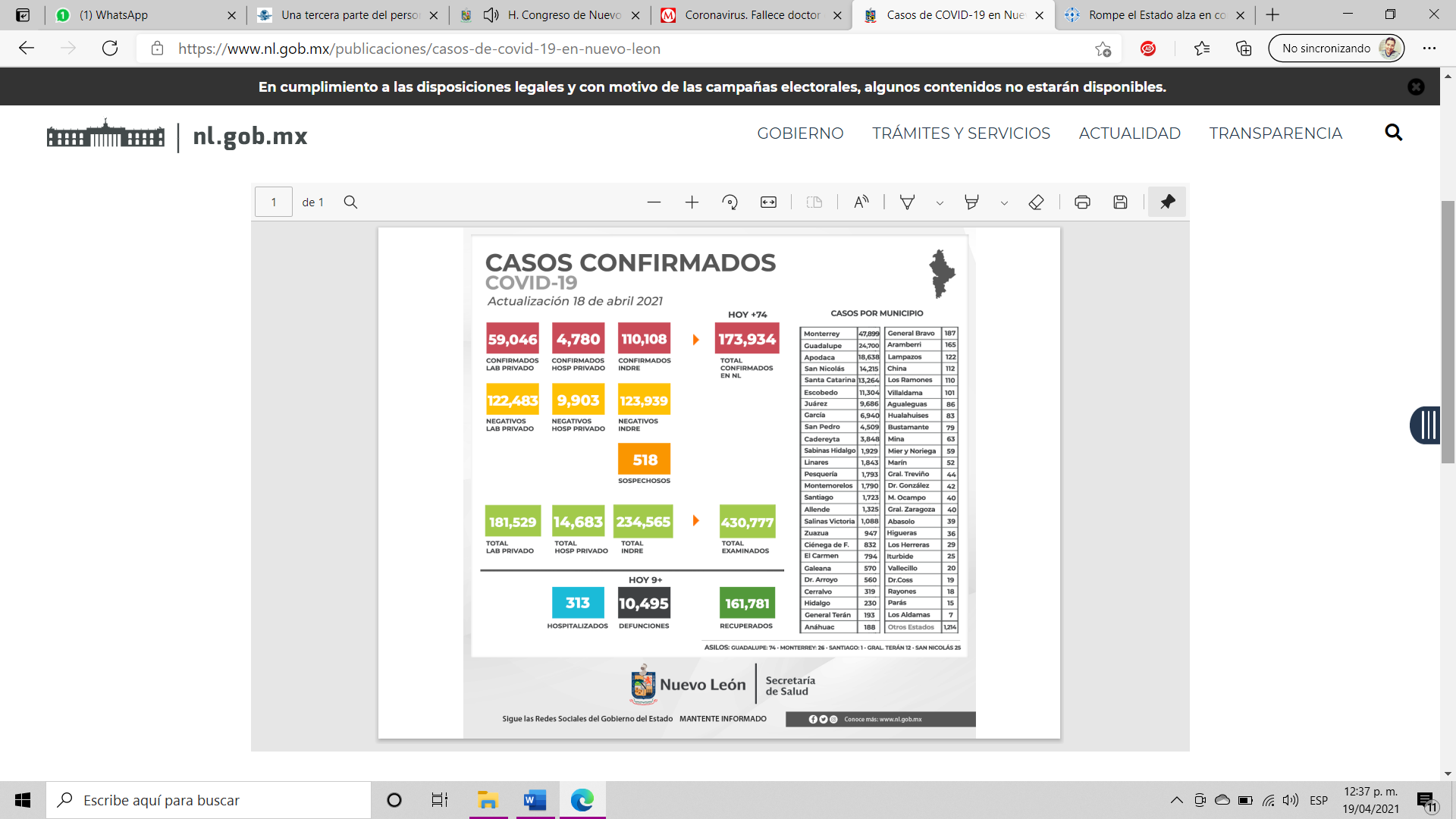 POR OTRA PARTE, Y DE ACUERDO CON UNA NOTA PERIODÍSTICA, EL SECRETARIO DE SALUD EN FECHA 28 DE ENERO DEL PRESENTA AÑO INFORMABA QUE SE HABÍAN REGISTRADO EL FALLECIMIENTO 74 EN EL PERSONAL DE LA SALUD A CAUSA DEL COVID-19. (HTTPS://WWW.MILENIO.COM/CIENCIA-Y-SALUD/SOCIEDAD/CORONAVIRUS-FALLECE-DOCTOR-LEON-ATENDIA-CASOS-COVID-19)CON ESTO, ES IMPORTANTE SEÑALAR QUE QUIENES INTEGRAMOS LA COMISIÓN DE EDUCACIÓN, CULTURA Y DEPORTE AGRADECEMOS LA LABOR TITÁNICA QUE HACE EL PERSONAL DE LA SALUD EN ESTA PANDEMIA, PORQUE NO SOLO LUCHAN CONTRA EL COVID-19, SINO QUE TAMBIÉN BUSCAN LA MANERA DE ANIMAR A LOS PACIENTES. ADEMÁS, ES IMPORTANTE SEÑALAR QUE ESTA COMISIÓN DE DICTAMEN LEGISLATIVO, SIEMPRE SE HA MANIFESTADO A FAVOR DE TODO RECONOCIMIENTO A QUIENES SE ENCUENTRAN EN LA PRIMERA LÍNEA DE COMBATE ANTE ESTE VIRUS, COMO LO HEMOS HECHO CON LA INSCRIPCIÓN DE LETRAS ÁUREAS UN MENSAJE EN HONOR A MÉDICOS Y ENFERMERAS DE NUEVO LEÓN "2020, AL PERSONAL MÉDICO Y DE ENFERMERÍA", EXPRESIÓN QUE SE PLASMÓ EN EL MURO DE HONOR DEL RECINTO LEGISLATIVO, EN RECONOCIMIENTO A SU LABOR ANTE LA PANDEMIA POR COVID19. ASÍ COMO LA DECLARATORIA DEL DÍA 30 DE MARZO DE CADA AÑO, COMO EL “DÍA DEL PERSONAL DE LA SALUD” EN EL ESTADO DE NUEVO LEÓN. SIN EMBARGO, CONSIDERAMOS PERTINENTE APROBAR LA SOLICITUD DE MÉRITO QUE ESTAMOS ANALIZANDO, YA QUE ESTE SERÍA UN GRAN RECONOCIMIENTO A TODO EL PERSONAL MÉDICO QUE HAN PERDIDO LA VIDA ANTE LA BATALLA AL COVID-19. ADEMÁS ESTA COMISIÓN DE DICTAMEN LEGISLATIVO CONCUERDA CON LA FECHA DEL 11 DE MARZO QUE PROPONE LA PROMOVENTE, PARA RENDIRLES EL MERECIDO HOMENAJE AL PERSONAL MÉDICO QUE HA FALLECIDO, YA QUE EN ESTA FECHA SE HIZO LA DECLARATORIA DE LA PANDEMIA POR PARTE DE LA ORGANIZACIÓN MUNDIAL DE LA SALUD. AHORA BIEN, ES IMPORTANTE SEÑALAR QUE QUIENES INTEGRAMOS LA COMISIÓN DE EDUCACIÓN, CULTURA Y DEPORTE, Y CON FUNDAMENTO EN EL ARTÍCULO 122 BIS 2 DEL REGLAMENTO PARA EL GOBIERNO INTERIOR DEL CONGRESO DEL ESTADO DE NUEVO LEÓN CONSIDERAMOS PERTINENTE MODIFICAR LA PROPUESTA DE ORIGEN, PARA SUPRIMIR LO QUE SE PROPONE EN EL ACUERDO SEGUNDO, TODA VEZ QUE SI BIEN ES UNA PROPUESTA QUE BUSCA DAR UN ESPACIO PARA QUE LAS PERSONAS QUE HAN PERDIDO UN FAMILIAR RELACIONADO CON PERSONAL MÉDICO INSCRIBAN LOS NOMBRES DE SUS FAMILIARES FALLECIDOS, SE ESTIMA QUE ESTE PODER LEGISLATIVO NO CUENTA CON LA ESTRUCTURA TÉCNICA PARA PODER TRANSITAR A FAVOR DE ESTA PROPUESTA, ASÍ MISMO Y AL SER UN TEMA TAN SENSIBLE PARA LA SOCIEDAD, LAMENTABLEMENTE DEBEMOS RECONOCER QUE ANTE EL COVID-19 HAN PERDIDO LA VIDA DIVERSOS SECTORES DE NUESTRA SOCIEDAD ANTE QUIENES ESTA COMISIÓN DE DICTAMEN LEGISLATIVO RESPETA EL DOLOR QUE TAMBIÉN SUFREN SUS FAMILIAS POR ESA PERDIDA.  POR OTRA PARTE, ES DE REFERIR QUE POR TÉCNICA LEGISLATIVA EN LOS TRANSITORIOS SE MODIFICA LA PALABRA DECRETO POR ACUERDO, YA QUE ES EL FORMATO EN QUE SE DEBE APROBAR. POR LO QUE EN ATENCIÓN A LOS ARGUMENTOS VERTIDOS Y DE CONFORMIDAD CON LO PRECEPTUADO EN EL ARTÍCULO 47, INCISO D) DEL REGLAMENTO PARA EL GOBIERNO INTERIOR DEL CONGRESO DEL ESTADO DE NUEVO LEÓN, QUIENES INTEGRAMOS LA COMISIÓN DE EDUCACIÓN, CULTURA Y DEPORTE, SOMETEMOS A LA CONSIDERACIÓN DE LA ASAMBLEA EL SIGUIENTE PROYECTO DE: ACUERDO. PRIMERO.- LA LXXV LEGISLATURA AL H. CONGRESO DEL ESTADO DE NUEVO LEÓN, DE CONFORMIDAD CON LO DISPUESTO EN EL ARTÍCULO 63, FRACCIÓN XXXV, DE LA CONSTITUCIÓN POLÍTICA DEL ESTADO LIBRE Y SOBERANO DE NUEVO LEÓN, Y DEL ARTÍCULO 123 DEL REGLAMENTO PARA EL GOBIERNO INTERIOR DEL CONGRESO DEL ESTADO DE NUEVO LEÓN, ACUERDA ESTABLECER EL DÍA 11 DE MARZO DE CADA AÑO, COMO EL “DÍA DEL PERSONAL MÉDICO FALLECIDO EN LA CONTINGENCIA SANITARIA” EN EL ESTADO DE NUEVO LEÓN. SEGUNDO.- LA SECRETARÍA GENERAL DE GOBIERNO REGISTRARÁ ESTA FECHA ESTABLECIDA EN ESTE ACUERDO, EN EL CALENDARIO DE ACTOS CÍVICOS DEL GOBIERNO DEL ESTADO. TRANSITORIO. ÚNICO. EL PRESENTE ACUERDO ENTRARÁ EN VIGOR AL DÍA SIGUIENTE DE SU PUBLICACIÓN EN EL PERIÓDICO OFICIAL DEL ESTADO. FIRMAN A FAVOR DEL DICTAMEN POR UNANIMIDAD LOS INTEGRANTES DE LA COMISIÓN DE SALUD Y ATENCIÓN A GRUPOS VULNERABLES. TERMINADA LA LECTURA DEL DICTAMEN, LA C. PRESIDENTA LO PUSO A LA CONSIDERACIÓN DEL PLENO, PREGUNTANDO A LOS CC. DIPUTADOS QUE, SI DESEABAN INTERVENIR EN LA DISCUSIÓN DEL MISMO, LO MANIFESTARAN EN LA MANERA ACOSTUMBRADA. PRIMERAMENTE, QUIENES ESTÉN EN CONTRA DEL DICTAMEN.NO HABIENDO ORADORES EN CONTRA, PARA HABLAR A FAVOR DEL DICTAMEN, SE LE CONCEDIÓ EL USO DE LA PALABRA A LA C. DIP. MARÍA GUADALUPE RODRÍGUEZ MARTÍNEZ, QUIEN EXPRESÓ: “CON PERMISO DE LA PRESIDENCIA. COMPAÑERAS Y COMPAÑEROS DIPUTADOS. SOLICITAMOS SU VOTO A FAVOR DE ESTA PROPUESTA DE LA COMPAÑERA DIPUTADA JULIA ESPINOSA DE LOS MONTEROS ZAPATA PARA ESTABLECER EL 11 DE MARZO DE CADA AÑO COMO EL “DÍA ESTATAL DEL PERSONAL MÉDICO FALLECIDO EN CONTINGENCIA SANITARIA”. LOS INTEGRANTES DE LA COMISIÓN DE EDUCACIÓN, CULTURA Y DEPORTE CONSIDERAMOS QUE SE REQUIERE UN HOMENAJE DE ESTE TIPO PARA LOS HEROICOS PROFESIONALES DE LA SALUD CAÍDOS EN LA LUCHA CONTRA ESTA PANDEMIA SIN PRECEDENTE Y ANTE LA CUAL NADIE DEBEMOS DE BAJAR LA GUARDIA. LAMENTABLE MÉXICO ES UNO DE LOS PAÍSES DONDE MÁS PERSONAL MÉDICO HA SUCUMBIDO ANTE EL VIRUS POR ESTAR EN LA PRIMERA LÍNEA DE COMBATE, DE NUEVO LEÓN SEGÚN LAS ESTADÍSTICAS OFICIALES HASTA EL MES DE ABRIL DE UN TOTAL DE 10 MIL 500 FALLECIMIENTOS, REGISTRADOS 29 DE ELLOS SON DE PROFESIÓN MÉDICA. NUESTRO AGRADECIMIENTO Y RECONOCIMIENTO DEBE DE SER A LA ALTURA DE SU TITÁNICA LABOR Y DE FORMA PERENNE TAL COMO LO INSCRIBIMOS CON LETRAS ÁUREAS LA LEYENDA “2020, AL PERSONAL MÉDICO Y DE ENFERMERÍA” EN EL MURO DE HONOR DE ESTE RECINTO LEGISLATIVO Y CON LA RECIENTE DECLARATORIA DEL 30 DE MARZO COMO DÍA DEL PERSONAL DE SALUD. POR ELLO, PEDIMOS SU VOTO UNÁNIME PARA ESTABLECER LA FECHA PROPUESTA PARA QUE LA SECRETARÍA GENERAL DE GOBIERNO PROCEDA A REGISTRARLA EN EL CALENDARIO CÍVICO DE NUEVO LEÓN. CABE REFERIR QUE LA PROMOVENTE ADEMÁS SOLICITÓ CREAR UN MICRO SITIO EN EL PORTAL OFICIAL DE INTERNET DEL CONGRESO PARA EFECTO DE QUE FAMILIARES Y AMIGOS DE LAS VÍCTIMAS ESCRIBAN SUS NOMBRES A MANERA DE UN OBITUARIO VIRTUAL, SIN EMBARGO, POR NO CONTARSE CON LA ESTRUCTURA TÉCNICA SE DESESTIMÓ DICHA PETICIÓN. ES CUANTO Y LES REITERAMOS LA PETICIÓN DE QUE VOTEN A FAVOR DEL SENTIDO Y CONTENIDO DEL DICTAMEN. MUCHAS GRACIAS”.PARA HABLAR A FAVOR DEL DICTAMEN, SE LE CONCEDIÓ EL USO DE LA PALABRA A LA C. DIP. JULIA ESPINOSA DE LOS MONTEROS ZAPATA, QUIEN EXPRESÓ: “GRACIAS DIPUTADA PRESIDENTA, CON SU VENIA. HONORABLE ASAMBLEA. DESEO HACER USO DE LA PALABRA PARA APOYAR Y EXPONER QUE NUESTRO VOTO ES A FAVOR DEL PROYECTO DE DICTAMEN DEL EXPEDIENTE LEGISLATIVO 13992/LXXV DE LA COMISIÓN DE EDUCACIÓN, CULTURA Y DEPORTE. ESTIMADOS COMPAÑEROS DIPUTADOS Y DIPUTADAS, APRECIO MUCHÍSIMO QUE TANTO LA COMISIÓN Y SU PRESIDENTA TUVIERAN A BIEN A DICTAMINAR A FAVOR ESTA INICIATIVA QUE PROPUSE EN RAZÓN DE QUE EL OBJETIVO DEL ASUNTO ES DE MÉRITO Y ES HACER UN MERECIDO HOMENAJE A LAS Y LOS DOCTORES, ASÍ COMO A TODO EL PERSONAL MÉDICO QUE HA PUESTO SU VIDA AL SERVICIO NO SOLO DE NUEVO LEÓN SINO DE TODO MÉXICO TAMBIÉN. A PESAR DE QUE EN EL AÑO QUE SE PRESENTÓ EL PRIMER CASO DE COVID-19 EN NUESTRA ENTIDAD QUE FUE EL DÍA 11 DE MARZO DEL 2020, HEMOS VISTO CON DESGRACIA EL AUMENTO EXPONENCIAL DE CASOS POSITIVOS Y PÉRDIDAS DE VIDAS HUMANAS QUE TAMBIÉN SE HAN DADO EN TODAS LAS LATITUDES DEL PLANETA. EN EL LAPSO ALUDIDO CON ANTERIORIDAD, LA SECRETARÍA DE SALUD FEDERAL HA DADO A CONOCER EL FALLECIMIENTO EN TODOS LOS 32 ESTADOS DE LA REPÚBLICA DE MÁS DE 3 MIL 200 PROFESIONALES QUE PERTENECÍAN AL PERSONAL SANITARIO QUE COMBATEN LA PANDEMIA. EN ESTE SENTIDO Y CON EL ASUNTO QUE HOY NOS OCUPA ESTARÉ ASENTANDO EN EL CALENDARIO CÍVICO DE FESTIVIDADES EL DÍA 11 DE MARZO DE CADA AÑO COMO EL “DÍA ESTATAL DE EL PERSONAL MÉDICO FALLECIDO EN CONTINGENCIA SANITARIA”. SERÁ COMPAÑERAS Y COMPAÑEROS UN GRAN RECONOCIMIENTO PARA TODO EL PERSONAL MÉDICO Y ADMINISTRATIVO SOBRE TODO AHORA QUE ESTÁ POR INICIAR EL PRÓXIMO DÍA 28 DE ABRIL CUANDO LAS MÁS DE 37 MIL PERSONAS AL SERVICIO DE LA SALUD DE NUEVO LEÓN SERÁN INOCULADAS, ESTO CON BASE AL GRAN ESFUERZO QUE HA HECHO EL GOBIERNO DE LA REPÚBLICA PARA CONSEGUIR EL BIOLÓGICO Y PONERLO A DISPOSICIÓN DE QUIENES CUIDAN NUESTRAS VIDAS. ESTAMOS SEGUROS QUE LA FECHA PROPUESTA SERÁ EN MEMORIA DE ESTA Y DE LAS FUTURAS GENERACIONES PUES ÉSTAS SABRÁN EL GRAN ESFUERZO QUE REALIZÓ A NIVEL MUNDIAL PARA COMBATIR EL COVID. POR LO QUE ESTE RECONOCIMIENTO Y AGRADECIMIENTO PARA ESTA GRAN LABOR QUE DESARROLLA Y DESEMPEÑA EL PERSONAL MÉDICO ADMINISTRATIVO COMO TAMBIÉN YA LO MENCIONÉ, Y QUE MUCHOS DE ESTOS HAN PERDIDO LA VIDA ANTE EL COVID. ES POR ESO Y POR LO ANTERIORMENTE EXPUESTO QUE RECALCAMOS QUE NUESTRO VOTO ES A FAVOR DEL PROYECTO DE DICTAMEN 13992/LXXV DE LA COMISIÓN DE EDUCACIÓN, CULTURA Y DEPORTE. ES CUANTO DIPUTADA PRESIDENTA”. NO HABIENDO MÁS ORADORES EN ESTE DICTAMEN, LA C. PRESIDENTA LO SOMETIÓ A LA CONSIDERACIÓN DEL PLENO, SOLICITANDO A LOS CC. DIPUTADOS MANIFESTARAN EL SENTIDO DE SU VOTO A TRAVÉS DEL SISTEMA ELECTRÓNICO. ASIMISMO, HIZO UN LLAMADO A LOS DIPUTADOS QUE SE ENCONTRABAN EN LAS SALAS ANEXAS PASARAN AL RECINTO PARA LA VOTACIÓN CORRESPONDIENTE, LO ANTERIOR DE ACUERDO A LO QUE ESTABLECE EL ARTÍCULO 142 DEL REGLAMENTO PARA EL GOBIERNO INTERIOR DEL CONGRESO, ADEMÁS, GIRÓ INSTRUCCIONES PARA QUE LA SECRETARIA TOMARA EL SENTIDO DEL VOTO DE LOS DIPUTADOS QUE SE ENCONTRABAN VÍA REMOTA EN LA PLATAFORMA DIGITAL.HECHA LA VOTACIÓN CORRESPONDIENTE, LA C. SECRETARIA INFORMÓ QUE SE REGISTRARON A TRAVÉS DEL TABLERO ELECTRÓNICO DE VOTACIÓN: 32 VOTOS A FAVOR, 0 VOTOS EN CONTRA, 0 VOTOS EN ABSTENCIÓN, Y A TRAVÉS DE LA PLATAFORMA DIGITAL: 7 VOTOS A FAVOR, 0 VOTOS EN CONTRA, 0 VOTOS EN ABSTENCIÓN; SIENDO APROBADO POR UNANIMIDAD DE 39 VOTOS EL DICTAMEN RELATIVO AL EXPEDIENTE 13992/LXXV DE LA COMISIÓN DE EDUCACIÓN, CULTURA Y DEPORTE.APROBADO QUE FUE EL DICTAMEN, LA C. PRESIDENTA SOLICITÓ A LA C. SECRETARIA ELABORAR EL ACUERDO CORRESPONDIENTE Y GIRAR LOS AVISOS DE RIGOR.SE LE CONCEDIÓ EL USO DE LA PALABRA A LA C. DIP. ROSA ISELA CASTRO FLORES, QUIEN, DE CONFORMIDAD CON EL ACUERDO TOMADO POR EL PLENO, PROCEDIÓ A DAR LECTURA AL PROEMIO Y RESOLUTIVO DEL DICTAMEN CON PROYECTO DE ACUERDO EXPEDIENTE NÚMERO 14107/LXXV DE LA COMISIÓN DE EDUCACIÓN, CULTURA Y DEPORTE. HONORABLE ASAMBLEA. A LA COMISIÓN DE EDUCACIÓN, CULTURA Y DEPORTE LE FUE TURNADO PARA SU ESTUDIO Y DICTAMEN, EN FECHA 03 DE MARZO DE 2021, EL EXPEDIENTE LEGISLATIVO NO. 14107/LXXV, QUE CONTIENE ESCRITO PRESENTADO POR EL DIPUTADO JUAN CARLOS LEAL SEGOVIA, COORDINADOR DEL GRUPO LEGISLATIVO DEL PARTIDO ENCUENTRO SOCIAL DE LA SEPTUAGÉSIMA QUINTA LEGISLATURA, MEDIANTE EL CUAL PRESENTA INICIATIVA DE REFORMA A LA LEY ESTATAL DEL DEPORTE. CON EL FIN DE VER PROVEÍDO EL REQUISITO FUNDAMENTAL DE DAR VISTA AL CONTENIDO DE LA INICIATIVA YA CITADA Y SEGÚN LO ESTABLECIDO EN EL ARTÍCULO 47, INCISO B) DEL REGLAMENTO PARA EL GOBIERNO INTERIOR DEL CONGRESO DEL ESTADO, QUIENES INTEGRAMOS LA PRESENTE COMISIÓN DE DICTAMEN LEGISLATIVO QUE SUSTENTA EL PRESENTE DOCUMENTO, CONSIGNAMOS ANTE ESTE PLENO LOS SIGUIENTES: ANTECEDENTES MENCIONA EL PROMOVENTE QUE EN ESTA EMERGENCIA SANITARIA DIVERSOS DEPORTISTAS DE ALTO RENDIMIENTO HAN TENIDO QUE HACER USO DE SUS RECURSOS Y MEDIOS PARA CONTINUAR PREPARÁNDOSE CON SUS ENTRENAMIENTOS Y ENCAMINADOS A LOS JUEGOS OLÍMPICOS DE TOKIO. SEÑALA QUE MUCHOS DE ELLOS SE ENFRENTAN AL CIERRE DE LOS CENTROS DE ENTRENAMIENTO, LOS CUALES EN DIVERSOS CASOS TIENEN QUE PAGAR DE SU PROPIO BOLSILLO, POR LO QUE ESTIMA EL PROMOVENTE QUE ES IMPORTANTE QUE EN EL ESTADO DE NUEVO LEÓN SE APOYE EL DEPORTE Y MUCHO MÁS A LOS DEPORTISTAS DE ALTO RENDIMIENTO, EN ESTA ÉPOCA DE PANDEMIA. REFIERE QUE ES TRISTE QUE LOS ATLETAS TENGAN QUE ESTAR PIDIENDO APOYO ECONÓMICO, INCLUSO EN ALGUNOS CASOS HASTA SALIR A BOTEAR PARA PODER CONSEGUIR VUELOS DE AVIÓN, PASAJES Y ALIMENTOS PARA PODER COSTEAR SUS COMPETENCIAS. INDICA QUE EL DEPORTE EN EL PAÍS PARECE QUE HA ESTADO ESTANCADO, SEÑALA QUE MÉXICO SIENDO UN PAÍS CON MÁS DE 130 MILLONES DE HABITANTES NO SE HA CONSOLIDADO COMO UNA POTENCIA EN LOS JUEGOS OLÍMPICOS, YA QUE SEGÚN LO QUE MANIFIESTA SU MEJOR PARTICIPACIÓN FUE EN 1968 CUANDO SE LOGRARON SOLO 8 MEDALLAS Y POSTERIORMENTE EN LOS JUEGOS OLÍMPICOS DE RÍO SE SITUÓ EN EL LUGAR 61 DEL MEDALLERO GENERAL CON CINCO PRESEAS NINGUNO FUE DE ORO, LO MÁS TRISTE ES QUE EL PAÍS ESTÁ A NIVELES DE PAÍSES CON MENOR PIB COMO CUBA, COLOMBIA Y ETIOPÍA. APUNTA QUE NO HAY UN SOLO DEPORTISTA EN EL PAÍS QUE HAYA SIDO PRODUCTO DEL SISTEMA DEPORTIVO. TODOS LOS LOGROS SON GRACIAS A LOS ESFUERZOS PERSONALES, DE FAMILIAS QUE HAN TENIDO QUE EMBARGAR O VENDER SU AUTOMÓVIL PARA LLEVAR AL NIÑO A UN TORNEO NACIONAL O INTERNACIONAL. DE TAL MANERA QUE PROPONE EN ESTA INICIATIVA EL LOGRAR QUE EL GOBIERNO DE NUEVO LEÓN, OTORGUE UNA BECA DEPORTIVA A LOS ATLETAS DE ALTO RENDIMIENTO, YA QUE, CON ESTO, ESTIMA SE PUEDE APOYAR EL DEPORTE LOCAL Y APOYAR A LOS ATLETAS DEL ESTADO. POR LO QUE PRESENTA, PARA SU APROBACIÓN, LA SIGUIENTE PROPUESTA DE REFORMA: “DECRETO: ÚNICO: SE RECORRE LA FRACCIÓN IV Y SE RECORRE LA SUBSECUENTE AL ARTÍCULO 9 DE LA LEY ESTATAL DEL DEPORTE PARA QUEDAR COMO SIGUE: ARTÍCULO 9.- LA DEPENDENCIA COMPETENTE DESIGNADA POR EL EJECUTIVO DEL ESTADO TENDRÁ PARA LOS EFECTOS DE ESTA LEY LAS SIGUIENTES ATRIBUCIONES: I A III. ..............................................................................................................................................IV.- FOMENTAR EL PLENO DESARROLLO DE LOS DEPORTISTAS DE ALTO RENDIMIENTO EN EL ESTADO Y OTORGAR BECAS DEPORTIVAS. ADEMÁS DE FORMULAR, PROPONER Y EJECUTAR LAS POLÍTICAS QUE ORIENTEN EL FOMENTO Y DESARROLLO DEL DEPORTE DE ALTO RENDIMIENTO.V.- LAS DEMÁS QUE OTORGUEN OTRAS DISPOSICIONES LEGALES Y LAS NECESARIAS PARA EL DESARROLLO DEL DEPORTE EN EL ESTADO.TRANSITORIO. PRIMERO: EL PRESENTE DECRETO ENTRARÁ EN VIGOR AL DÍA SIGUIENTE DE SU PUBLICACIÓN EN EL DIARIO OFICIAL DEL ESTADO.”UNA VEZ CONOCIDO EL ASUNTO EN ESTUDIO, Y ATENTOS A LO PREVISTO EN EL ARTÍCULO 47, INCISO C), DEL REGLAMENTO PARA EL GOBIERNO INTERIOR DEL CONGRESO DEL ESTADO, ESTA COMISIÓN PONENTE PARA SUSTENTAR EL RESOLUTIVO QUE SE PROPONE, PRESENTAMOS LAS SIGUIENTES: CONSIDERACIONES. LA COMISIÓN DE EDUCACIÓN, CULTURA Y DEPORTE DE ESTE PODER LEGISLATIVO, ES COMPETENTE PARA CONOCER DE LA INICIATIVA CONTENIDA EN EL EXPEDIENTE DE MÉRITO, EN ATENCIÓN A LO ESTABLECIDO EN EL ARTÍCULO 70, FRACCIÓN VII DE LA LEY ORGÁNICA DEL PODER LEGISLATIVO DEL ESTADO DE NUEVO LEÓN Y ARTÍCULO 39, FRACCIÓN VII, INCISO E) DEL REGLAMENTO PARA EL GOBIERNO INTERIOR DEL CONGRESO DEL ESTADO DE NUEVO LEÓN, PRESENTA AL PLENO DE ESTE PODER LEGISLATIVO, EL DICTAMEN CORRESPONDIENTE. QUIENES INTEGRAMOS LA COMISIÓN DE EDUCACIÓN, CULTURA Y DEPORTE COMO LO HEMOS MANIFESTADO EN OCASIONES ANTERIORES, EL PRACTICAR ALGÚN DEPORTE, AYUDA EN LA SALUD TANTO FÍSICA COMO MENTAL, ADEMÁS DE FORMAR PERSONAS CON VALORES, MEJORA LA SALUD Y REDUCE EL RIESGO DE DESARROLLAR ENFERMEDADES EN LA VIDA ADULTA. ASIMISMO, DEBEMOS OBSERVAR QUE NUESTRA CARTA MAGNA ESTABLECE EL DERECHO A LA CULTURA FÍSICA Y A PRACTICAR DEPORTE, COMO A CONTINUACIÓN SE DESCRIBE:“ART. 3°.- .........................................................................................................................................................................................................................................................................................................................................................................................................................................................................................................................................................................................................................................................................................................................................................................................................................................................................................................................................................................................................................................................................................................................................................................................................................................................................................................................................................................................................................................................................................................................................................................................TODA PERSONA TIENE DERECHO A LA CULTURA FÍSICA Y A LA PRÁCTICA DEL DEPORTE. CORRESPONDE AL ESTADO SU PROMOCIÓN, FOMENTO Y ESTÍMULO CONFORME A LAS LEYES EN LA MATERIA..................................................................................................................................................................................................................................................................................................................................................................................................................................................................................………………………………………………………………………………………………….....”AHORA BIEN, PARTIENDO DE LO ANTERIOR, EL FOMENTAR EL DEPORTE EN LAS NIÑAS, NIÑOS Y ADOLESCENTES CONTRIBUYEN EN LA REDUCCIÓN DE LOS ÍNDICES DE CRIMINALIDAD, EL CONSUMO DE DROGAS Y EL DESARROLLO DE CONDUCTAS DE RIESGO, EN ESTE GRUPO DE LA POBLACIÓN. POR ELLO, ES QUE QUIENES INTEGRAMOS LA COMISIÓN DE EDUCACIÓN, CULTURA Y DEPORTE, CONSIDERAMOS OPORTUNA LA REFORMA QUE PRESENTA EL PROMOVENTE DE QUE EN LA LEY ESTATAL DEL DEPORTE, SE CONTEMPLE QUE LA DEPENDENCIA DESIGNADA POR EL EJECUTIVO DEL ESTADO, TENGA DENTRO DE SUS ATRIBUCIONES, EL FOMENTAR EL DESARROLLO DE LOS DEPORTISTAS DE ALTO RENDIMIENTO EN EL ESTADO. ESTO, TODA VEZ QUE DEPORTISTAS DESDE PEQUEÑOS COMIENZAN A PRACTICAR DIVERSOS DEPORTES, PREPARÁNDOSE PARA REPRESENTAR A NUESTRO ESTADO A NIVEL NACIONAL O INTERNACIONAL, CONVIRTIÉNDOSE EN ATLETAS DE ALTO RENDIMIENTO. EN EL CASO DE NUESTRO ESTADO, ESTOS DEPORTISTAS NOS REPRESENTAN EN DIVERSAS COMPETENCIAS, UNA DE ELLAS ES LA OLIMPIADA NACIONAL EVENTO DEPORTIVO EN CATEGORÍAS INFANTILES Y JUVENILES MÁS IMPORTANTE EN NUESTRO PAÍS. EN DONDE NUEVO LEÓN HA OBTENIDO EL SEGUNDO LUGAR NACIONAL POR PUNTOS Y MEDALLAS MOSTRANDO QUE EXISTE UNA GRAN CALIDAD Y CANTIDAD DE DEPORTISTAS DEL ESTADO. PARA CONFORMAR LAS SELECCIONES ESTATALES DE CADA DEPORTE SE DESARROLLAN DIFERENTES PROCESOS SELECTIVOS QUE ORGANIZAN LAS ASOCIACIONES DEPORTIVAS DE NUEVO LEÓN EN CONJUNTO CON EL INSTITUTO ESTATAL DE CULTURA FÍSICA Y DEPORTE Y ASÍ SE LLEGA A LOS SELECTIVOS ESTATALES. ALGUNAS DISCIPLINAS SON CONVOCADAS A LA OLIMPIADA REGIONAL, EN LA QUE SE COMPITE CON ESTADOS DE LA REGIÓN, LOS GANADORES O MEJORES CLASIFICADOS DE TODOS LOS REGIONALES DEL PAÍS PARTICIPAN EN LA ETAPA DENOMINADA OLIMPIADA NACIONAL, EN DONDE NUEVO LEÓN APORTA ALREDEDOR DE 1,800 ATLETAS QUE COMPITEN EN LAS 44 DISCIPLINAS. SIN EMBARGO, COMO BIEN LO SEÑALA EL PROMOVENTE, LA MAYORÍA DE ESTOS DEPORTISTAS SE AFRONTAN A UN CONSTANTE ENFRENTAMIENTO ENTRE LAS AUTORIDADES DEPORTIVAS, POR LA FALTA DE RECURSOS ECONÓMICOS Y LA BUROCRACIA, LA CUAL IMPIDE QUE LOS DEPORTISTAS PUEDAN DESARROLLARSE A SU MÁXIMO NIVEL EN DICHAS COMPETENCIAS. YA QUE HAY VECES EN LAS QUE NO EXISTEN LOS RECURSOS NECESARIOS PARA CUBRIR A TODOS LOS DEPORTISTAS Y DEBEN RECURRIR EN ALGUNOS CASOS A BOTEAR EN LAS CALLES PARA JUNTAR EL DINERO PARA LOS VIAJES PREVIOS, ES DECIR PARA LAS OLIMPIADAS REGIONALES O CONCURSOS PREVIOS. POR OTRA PARTE, ES IMPORTANTE SEÑALAR QUE LA INICIATIVA NO PRESENTA UN ANÁLISIS DE IMPACTO PRESUPUESTAL SOBRE LAS BECAS QUE DESEA ENTREGAR. TODO ESTO DE CONFORMIDAD CON LO ESTABLECIDO EN LA LEY DE DISCIPLINA FINANCIERA DE LAS ENTIDADES FEDERATIVAS Y LOS MUNICIPIOS EN SU NUMERAL 16, COMO SE SEÑALA: “ARTÍCULO 16.- EL EJECUTIVO DE LA ENTIDAD FEDERATIVA, POR CONDUCTO DE LA SECRETARÍA DE FINANZAS O SU EQUIVALENTE, REALIZARÁ UNA ESTIMACIÓN DEL IMPACTO PRESUPUESTARIO DE LAS INICIATIVAS DE LEY O DECRETOS QUE SE PRESENTEN A LA CONSIDERACIÓN DE LA LEGISLATURA LOCAL. ASIMISMO, REALIZARÁ ESTIMACIONES SOBRE EL IMPACTO PRESUPUESTARIO DE LAS DISPOSICIONES ADMINISTRATIVAS QUE EMITA EL EJECUTIVO QUE IMPLIQUEN COSTOS PARA SU IMPLEMENTACIÓN.TODO PROYECTO DE LEY O DECRETO QUE SEA SOMETIDO A VOTACIÓN DEL PLENO DE LA LEGISLATURA LOCAL, DEBERÁ INCLUIR EN SU DICTAMEN CORRESPONDIENTE UNA ESTIMACIÓN SOBRE EL IMPACTO PRESUPUESTARIO DEL PROYECTO.LA APROBACIÓN Y EJECUCIÓN DE NUEVAS OBLIGACIONES FINANCIERAS DERIVADAS DE LA LEGISLACIÓN LOCAL, SE REALIZARÁ EN EL MARCO DEL PRINCIPIO DE BALANCE PRESUPUESTARIO SOSTENIBLE, POR LO CUAL, SE SUJETARÁN A LA CAPACIDAD FINANCIERA DE LA ENTIDAD FEDERATIVA.”EN BASE A LO ANTERIORMENTE SEÑALADO, ES EVIDENTE QUE AL OTORGAR BECAS A LOS DEPORTISTAS DE ALTO RENDIMIENTO SE REQUIERE DE UNA PARTIDA PRESUPUESTAL PARA BRINDAR EL APOYO. AHORA BIEN, EN DICHO TENOR ES QUE QUIENES INTEGRAMOS LA COMISIÓN DE DICTAMEN LEGISLATIVO, NOS MANIFESTAMOS A FAVOR DE LA PROPUESTA QUE SE DICTAMINA, SIN EMBARGO Y DE CONFORMIDAD CON EL ARTÍCULO 109 DEL REGLAMENTO PARA EL GOBIERNO INTERIOR DEL CONGRESO DEL ESTADO DE NUEVO LEÓN, SE REALIZAN AJUSTES DE TÉCNICA LEGISLATIVA Y POR CUESTIONES FINANCIERAS, SIENDO LAS SIGUIENTES:EN PRIMER TÉRMINO, AL CARECER DEL ANÁLISIS DEL IMPACTO PRESUPUESTARIO LA INICIATIVA EN LO RELATIVO A LAS BECAS, ES QUE SE ELIMINA ESTA FIGURA DE LA PROPUESTA DE REFORMA.SE ELIMINA EL FORMULAR, PROPONER Y EJECUTAR LAS POLÍTICAS QUE ORIENTEN EL FOMENTO Y DESARROLLO DEL DEPORTE DE ALTO RENDIMIENTO. TODA VEZ QUE DE ACUERDO A LA LEY DEL INSTITUTO ESTATAL DE CULTURA FÍSICA Y DEPORTE EN SU ARTÍCULO 10, EL CONSEJO DE CULTURA FÍSICA Y DEPORTE ES EL RESPONSABLE DE PROPONER Y DAR SEGUIMIENTO AL DEBIDO CUMPLIMIENTO DE LAS POLÍTICAS PÚBLICAS, PROGRAMAS, PROYECTOS Y ACCIONES QUE SE EMPRENDAN EN BENEFICIO DE LA CULTURA FÍSICA Y EL DEPORTE.COMO SE SEÑALA A CONTINUACIÓN:“ARTÍCULO 10.- EL CONSEJO DE CULTURA FÍSICA Y DEPORTE TENDRÁ LAS SIGUIENTES FACULTADES:I A III. .............................................................................................................................................................IV. 	PROPONER Y DAR SEGUIMIENTO AL DEBIDO CUMPLIMIENTO DE LAS POLÍTICAS PÚBLICAS, PROGRAMAS, PROYECTOS Y ACCIONES QUE SE EMPRENDAN EN BENEFICIO DE LA CULTURA FÍSICA Y EL DEPORTE, EN EL MARCO DE ESTA LEY;V A IX. ............................................................................................................................................”POR LO QUE, PARA NO INVADIR ESFERAS ES QUE SE SUGIERE LA MODIFICACIÓN. DE TAL MANERA QUE, POR LOS MOTIVOS ANTES MENCIONADOS, Y PARA UN MAYOR ENTENDIMIENTO DE LO QUE ESTA COMISIÓN DE EDUCACIÓN, CULTURA Y DEPORTE PROPONE ANTE EL PLENO DE ESTA SOBERANÍA APROBAR, ES QUE SE PRESENTA EL SIGUIENTE CUADRO COMPARATIVO DE LA LEY VIGENTE Y LA PROPUESTA DE MODIFICACIÓN QUE PROPONE POR ESTA COMISIÓN.POR LO QUE EN ATENCIÓN A LOS ARGUMENTOS VERTIDOS Y DE CONFORMIDAD CON LO PRECEPTUADO EN EL ARTÍCULO 47, INCISO D) DEL REGLAMENTO PARA EL GOBIERNO INTERIOR DEL CONGRESO DEL ESTADO DE NUEVO LEÓN, QUIENES INTEGRAMOS LA COMISIÓN DE EDUCACIÓN, CULTURA Y DEPORTE, SOMETEMOS A LA CONSIDERACIÓN DE LA ASAMBLEA EL SIGUIENTE PROYECTO DE: DECRETOARTICULO ÚNICO.- SE REFORMAN LAS FRACCIONES III Y IV, Y SE ADICIONA LA FRACCIÓN V AL ARTÍCULO 9O DE LA LEY ESTATAL DEL DEPORTE, PARA QUEDAR COMO SIGUE:ARTÍCULO 9°.- . . ……………………………………………………………………………….I A II.- .............................................................................................................................................III.- REPRESENTAR EL DEPORTE ESTATAL ANTE LAS AUTORIDADES MUNICIPALES, ESTATALES E INTERNACIONALES;IV.- 	FOMENTAR EL DESARROLLO DE LOS DEPORTISTAS DE ALTO RENDIMIENTO EN EL ESTADO; YV.- 	LAS DEMÁS QUE OTORGUEN OTRAS DISPOSICIONES LEGALES Y LAS NECESARIAS PARA EL DESARROLLO DEL DEPORTE EN EL ESTADO.TRANSITORIO. ÚNICO.- EL PRESENTE DECRETO ENTRARÁ EN VIGOR EL DÍA SIGUIENTE AL DÍA SIGUIENTE DE SU PUBLICACIÓN EN EL PERIÓDICO OFICIAL DEL ESTADO. FIRMAN A FAVOR DEL DICTAMEN POR UNANIMIDAD LOS INTEGRANTES DE LA COMISIÓN DE EDUCACIÓN, CULTURA Y DEPORTE.TERMINADA LA LECTURA DEL DICTAMEN, LA C. PRESIDENTA EXPRESÓ: “PARA DAR CUMPLIMIENTO AL ARTÍCULO 112 DEL REGLAMENTO PARA EL GOBIERNO INTERIOR DEL CONGRESO, PREGUNTO A LA ASAMBLEA SI EXISTE ALGÚN DIPUTADO QUE DESEE HACER RESERVA EN ALGÚN ARTÍCULO O ARTÍCULOS TRANSITORIOS, Y SOLICITO A LA PRIMERA SECRETARIA ELABORAR LA LISTA DE ORADORES QUE DESEAN PARTICIPAR EN ALGÚN ARTÍCULO RESERVADO”.C. SECRETARIA: “NO HAY QUIEN QUIERA RESERVAR ARTÍCULOS, PRESIDENTA”.CONTINUANDO CON EL PROCESO LEGISLATIVO, LA C. PRESIDENTA EXPRESÓ: “CON FUNDAMENTO EN EL ARTÍCULO 112 DEL REGLAMENTO PARA EL GOBIERNO INTERIOR DEL CONGRESO SE SOMETE A DISCUSIÓN EN LO GENERAL EL DICTAMEN QUE CONTIENE INICIATIVA DE REFORMA A LA LEY ESTATAL DEL DEPORTE, SI ALGÚN DIPUTADO, QUIERA HACER USO DE LA PALABRA PARA HABLAR EN LO GENERAL, FAVOR DE MANIFESTARLO DE LA FORMA ACOSTUMBRADA. ASIMISMO, SOLICITO A LA SECRETARIA ELABORAR LA LISTA DE ORADORES QUE DESEEN PARTICIPAR PARA HABLAR EN LO GENERAL, PRIMERAMENTE, EN CONTRA”.NO HABIENDO ORADORES EN CONTRA PARA HABLAR A FAVOR DEL DICTAMEN EN LO GENERAL, SE LE CONCEDIÓ EL USO DE LA PALABRA A LA C. DIP. MARÍA GUADALUPE RODRÍGUEZ MARTÍNEZ, QUIEN EXPRESÓ: “CON EL PERMISO DE LA PRESIDENCIA. COMPAÑEROS Y COMPAÑERAS DIPUTADAS. RESULTA OPORTUNA Y VIABLE ESTA INICIATIVA DE REFORMA A LA LEY ESTATAL DEL DEPORTE PRESENTADA POR EL COMPAÑERO DIPUTADO JUAN CARLOS LEAL SEGOVIA, CON EL FIN DE FOMENTAR EL DESARROLLO DE LOS DEPORTISTAS DE ALTO RENDIMIENTO EN NUESTRO ESTADO. CIERTAMENTE POR LA EMERGENCIA SANITARIA ALGUNOS DE LOS DEPORTISTAS HAN TENIDO QUE HACER USO DE SUS PROPIOS RECURSOS PARA PODER ACUDIR A LOS JUEGOS OLÍMPICOS DE TOKIO, SIN DEJAR DE LAMENTAR Y DE CUESTIONAR QUE NUESTROS DEPORTISTAS Y SUS FAMILIARES TENGAN QUE DESEMBOLSAR DINERO O PEDIR APOYOS PARA CONSEGUIR VUELOS DE AVIÓN, PASAJES Y ALIMENTOS. QUIENES INTEGRAMOS LA COMISIÓN DE EDUCACIÓN, CULTURA Y DEPORTE PONEMOS A SU CONSIDERACIÓN ESTE PROYECTO DE DECRETO QUE REFORMA LA FRACCIÓN CUARTA DEL ARTÍCULO 9 DE LA LEY DE EDUCACIÓN, CULTURA Y DEPORTE. LO ANTERIOR CON EL PROPÓSITO DE QUE EL INSTITUTO ESTATAL DE CULTURA FÍSICA Y DEPORTE TENGA A EFECTO DE FOMENTAR EL DESARROLLO DE LOS DEPORTISTAS DE ALTO RENDIMIENTO QUE TANTO ORGULLO GENERAN PARA NUESTRA ENTIDAD CUANDO RESULTAN VICTORIOSOS. POR ÚLTIMO, CABE DECIR QUE AL DICTAMINAR LA PRESENTE INICIATIVA SE REALIZARON VARIOS AJUSTES DE TÉCNICA LEGISLATIVA POR CUESTIONES FINANCIERAS Y DEBIDO A ELLO LES PEDIMOS SU VOTO A FAVOR. ES CUANTO DIPUTADA PRESIDENTA”.PARA HABLAR A FAVOR DEL DICTAMEN EN LO GENERAL, SE LE CONCEDIÓ EL USO DE LA PALABRA AL C. DIP. JUAN CARLOS LEAL SEGOVIA, QUIEN EXPRESÓ: “CON SU PERMISO DIPUTADA PRESIDENTE AL DÍA DE HOY NO HAY UN SOLO DEPORTISTA EN EL PAÍS QUE HAYA SIDO PRODUCTO DEL SISTEMA DEPORTIVO AL CIEN POR CIENTO. TODOS LOS LOGROS SON GRACIAS A LOS ESFUERZOS PERSONALES DE LAS FAMILIAS TENIENDO QUE EMBARGAR O VENDER SU AUTOMÓVIL O MUCHAS OTRAS DE SUS PERTENENCIAS PARA LLEVAR A SU HIJO A UN TORNEO NACIONAL O INTERNACIONAL. ES POR ELLO QUE CON EL FIN DE APOYAR A LOS DEPORTISTAS DE ALTO RENDIMIENTO DEBEMOS LOGRAR QUE EL GOBIERNO NUEVO LEÓN OTORGUE UNA BECA DEPORTIVA O APOYOS, YA QUE CON ESTO SE ESTIMA Y SE PUEDE APOYAR EL DEPORTE LOCAL Y APOYAR LOS ATLETAS DEL ESTADO, EN FOMENTAR EL DEPORTE DE LOS NIÑOS Y ADOLESCENTES CONTRIBUYEN A LA REDUCCIÓN DE LOS ÍNDICES DE CRIMINALIDAD, CONSUMO DE DROGAS Y EL DESARROLLO DE CONDUCTAS DE ALTO RIESGO QUE DAN A ESTE GRUPO DE POBLACIÓN. EN EL CASO DE NUESTRO ESTADO LOS DEPORTISTAS NOS REPRESENTAN EN DIVERSAS COMPETENCIAS UNA DE ELLAS ES LA OLIMPIADA NACIONAL, EVENTO DEPORTIVO EN CATEGORÍAS INFANTILES Y JUVENILES MÁS IMPORTANTE DE NUESTRO PAÍS, EN DONDE NUEVO LEÓN HA OBTENIDO EL SEGUNDO LUGAR NACIONAL POR PUNTOS Y MEDALLAS, MOSTRANDO QUE EXISTE UNA GRAN CALIDAD Y CANTIDAD DE DEPORTISTAS EN EL ESTADO. PARA CONFORMAR LAS ELECCIONES ESTATALES DE CADA DEPORTE SE DESARROLLAN DIFERENTES PROCESOS SELECTIVOS QUE ORGANIZACIONES DE LA ASOCIACIONES DEPORTIVA DE NUEVO LEÓN EN CONJUNTO CON EL INSTITUTO ESTATAL DE CULTURA, FÍSICA Y DEPORTE Y ASÍ SE LLEGA A LOS SELECTIVOS ESTATALES. EN ALGUNAS SON CONVOCADAS EN LA OLIMPIADA REGIONAL EN LA QUE SE COMPITEN CON ESTADOS DE LA REGIÓN, LOS GANADORES O MEJORES CALIFICADOS DE TODOS ESTOS EN LAS REGIONALES DEL PAÍS PARTICIPAN EN LA ETAPA DENOMINADA OLIMPIADA NACIONAL, EN DONDE NUEVO LEÓN APORTAN MÁS DE MIL 800 ATLETAS QUE COMPITEN EN 44 DISCIPLINAS. ES POR ELLO QUE COMO LEGISLADOR EN EL ESTADO NUEVO LEÓN REFRENDO MI COMPROMISO CON LOS DEPORTISTAS DE ALTO RENDIMIENTO PARA FOMENTAR EL DEPORTE EN NUESTRO ESTADO. POR LO CUAL SOLICITO A ESTE PLENO APOYAR ESTE DICTAMEN QUE SE COMENTARÁ Y ATENDERÁ A LOS DEPORTISTAS DE ALTO NIVEL EN NUESTRA REGIÓN. ES CUANTO DIPUTADO PRESIDENTE”. NO HABIENDO MÁS ORADORES EN ESTE DICTAMEN EN LO GENERAL, LA C. PRESIDENTA LO SOMETIÓ A LA CONSIDERACIÓN DEL PLENO, SOLICITANDO A LOS CC. DIPUTADOS MANIFESTARAN EL SENTIDO DE SU VOTO A TRAVÉS DEL SISTEMA ELECTRÓNICO. ASIMISMO, HIZO UN LLAMADO A LOS DIPUTADOS QUE SE ENCONTRABAN EN LAS SALAS ANEXAS PASARAN AL RECINTO PARA LA VOTACIÓN CORRESPONDIENTE, LO ANTERIOR DE ACUERDO A LO QUE ESTABLECE EL ARTÍCULO 142 DEL REGLAMENTO PARA EL GOBIERNO INTERIOR DEL CONGRESO, ADEMÁS, GIRÓ INSTRUCCIONES PARA QUE LA SECRETARIA TOMARA EL SENTIDO DEL VOTO DE LOS DIPUTADOS QUE SE ENCONTRABAN VÍA REMOTA EN LA PLATAFORMA DIGITAL.HECHA LA VOTACIÓN CORRESPONDIENTE, LA C. SECRETARIA INFORMÓ QUE SE REGISTRARON A TRAVÉS DEL TABLERO ELECTRÓNICO DE VOTACIÓN: 30 VOTOS A FAVOR, 0 VOTOS EN CONTRA Y 0 VOTOS EN ABSTENCIÓN, Y A TRAVÉS DE LA PLATAFORMA DIGITAL: 7 VOTOS A FAVOR, 0 VOTOS EN CONTRA, 0 VOTOS EN ABSTENCIÓN, SE AGREGANDO 1 VOTO A FAVOR DEL DIP. MELCHOR HEREDIA VÁZQUEZ, SIENDO APROBADO POR UNANIMIDAD DE 38 VOTOS, RELATIVO AL EXPEDIENTE NÚMERO 14107/LXXV DE LA COMISIÓN DE EDUCACIÓN, CULTURA Y DEPORTE.NO HABIENDO ARTÍCULOS RESERVADOS AL DICTAMEN, LA C. PRESIDENTA EXPRESÓ: “SE APRUEBA EN LO GENERAL Y EN LO PARTICULAR EL DICTAMEN CON PROYECTO DE DECRETO QUE CONTIENE LA INICIATIVA DE REFORMA AL ARTÍCULO 9 DE LA LEY ESTATAL DEL DEPORTE”.APROBADO QUE FUE EL DICTAMEN, LA C. PRESIDENTA SOLICITÓ A LA C. SECRETARIA ELABORAR EL DECRETO CORRESPONDIENTE Y GIRAR LOS AVISOS DE RIGOR.SE LE CONCEDIÓ EL USO DE LA PALABRA A LA C. DIP. MARÍA GUADALUPE RODRÍGUEZ MARTÍNEZ, QUIEN, DE CONFORMIDAD CON EL ACUERDO TOMADO POR EL PLENO, PROCEDIÓ A DAR LECTURA AL PROEMIO Y RESOLUTIVO DEL DICTAMEN CON PROYECTO DE ACUERDO EXPEDIENTE NÚMERO 14284/LXXV DE LA COMISIÓN DE EDUCACIÓN, CULTURA Y DEPORTE.HONORABLE ASAMBLEA. A LA COMISIÓN DE EDUCACIÓN, CULTURA Y DEPORTE LE FUE TURNADO PARA SU ESTUDIO Y DICTAMEN, EN FECHA 24 DE MARZO DE 2021, EL EXPEDIENTE LEGISLATIVO NO. 14284/LXXV, QUE CONTIENE ESCRITO PRESENTADO POR EL DIPUTADO JUAN CARLOS LEAL SEGOVIA, COORDINADOR DEL GRUPO LEGISLATIVO DEL PARTIDO ENCUENTRO SOCIAL DE LA SEPTUAGÉSIMA QUINTA LEGISLATURA, MEDIANTE EL CUAL PRESENTA INICIATIVA DE REFORMA A LA LEY DE EDUCACIÓN DEL ESTADO. CON EL FIN DE VER PROVEÍDO EL REQUISITO FUNDAMENTAL DE DAR VISTA AL CONTENIDO DE LA INICIATIVA YA CITADA Y SEGÚN LO ESTABLECIDO EN EL ARTÍCULO 47, INCISO B) DEL REGLAMENTO PARA EL GOBIERNO INTERIOR DEL CONGRESO DEL ESTADO, QUIENES INTEGRAMOS LA COMISIÓN DE DICTAMEN LEGISLATIVO QUE SUSTENTA EL PRESENTE DOCUMENTO, CONSIGNAMOS ANTE ESTE PLENO LOS SIGUIENTES: ANTECEDENTES. MENCIONA EL PROMOVENTE QUE DE ACUERDO CON DATOS DE LA ASOCIACIÓN NACIONAL PARA EL FOMENTO EDUCATIVO, Y LA ASOCIACIÓN NACIONAL DE ESCUELAS PARTICULARES EN LA REPÚBLICA MEXICANA, (ANFEANEP) SE ADVIERTE QUE EL CICLO ESCOLAR SERÁ MÁS COMPLICADO, YA QUE SI BIEN MUCHAS ESCUELAS SOBREVIVIERON EL AÑO PASADO, EN 2021, MÁS DEL 40% YA NO PODRÁN SEGUIR ADELANTE, YA QUE SUS AHORROS SE ACABARON Y NO HA HABIDO NINGUNA DISPOSICIÓN DEL GOBIERNO FEDERAL PARA OTORGAR FACILIDADES HACENDARIAS ANTE LA PROLONGACIÓN DE LA PANDEMIA. ASIMISMO, SEÑALA QUE EL CIERRE DE LAS ESCUELAS PROVOCARÁ LA PÉRDIDA DE MÁS DE 200 MIL EMPLEOS ENTRE TRABAJADORES DOCENTES, ADMINISTRATIVOS E INTENDENCIA. AGREGA EL PROMOVENTE QUE, DE ACUERDO CON DATOS DE LA SECRETARÍA DE EDUCACIÓN PÚBLICA, HASTA EL CICLO ESCOLAR 2019 - 2020 EN EL PAÍS EXISTÍAN ALREDEDOR DE 47 MIL ESCUELAS PARTICULARES HASTA NIVEL MEDIO SUPERIOR, CON MÁS DE 5 MILLONES 300 MIL ESTUDIANTES, LO QUE REPRESENTA EL 15% DE LA TOTALIDAD DEL SISTEMA EDUCATIVO NACIONAL. DE ESE TOTAL DE ESTUDIANTES, ALREDEDOR DE 3 MILLONES YA HAN SALIDO DE LAS ESCUELAS PARTICULARES PARA INSCRIBIRSE EN EL SERVICIO PÚBLICO, LO QUE SIGNIFICARÁ OTRO PROBLEMA MÁS PARA EL SISTEMA EDUCATIVO NACIONAL. COMENTA QUE, DE ACUERDO CON ALGUNAS ASOCIACIONES DE PADRES DE FAMILIA, ESTAS EXPUSIERON QUE AL MENOS EL 30% DE LA MATRÍCULA EN ESCUELAS PRIVADAS SE IRÁ A ESCUELAS PÚBLICAS PORQUE LOS PADRES DE FAMILIA NO TIENEN CON QUÉ PAGAR Y POR ESTE MOTIVO APROXIMADAMENTE EL 40% DE ESTOS PLANTELES CERRARÁN DE MANERA TEMPORAL O DEFINITIVAMENTE. ASÍ MISMO REFIERE QUE LAS BAJAS DE LA MATRÍCULA ESCOLAR ES EN TODOS LOS COLEGIOS EN GENERAL, EN LAS EDADES DE UN AÑO O CINCO AÑOS. EXPRESA QUE, DATOS DE LA SECRETARÍA DE EDUCACIÓN, EN EL ESTADO HAY UN MILLÓN 50,000 NIÑOS DE LOS CUALES, 367, 500 SON DE COLEGIOS PRIVADOS POR LO QUE EL 30% SERÍAN DE 110, 250 NIÑOS. REFIERE QUE LAS MAYORES AFECTACIONES ESTARÁN EN LA EDUCACIÓN MEDIO SUPERIOR Y SUPERIOR, PORQUE LOS PADRES NO ESTÁN EN CONDICIONES DE PAGAR Y DESDE AÑOS PASADOS SE VENÍA PRESENTANDO UNA DESERCIÓN, QUE SE CREE SERÁ MAYOR POR EL CIERRE DE OPORTUNIDADES LABORALES. MENCIONA QUE LA PÉRDIDA DE EMPLEO Y REDUCCIÓN DE HORAS LABORABLES HAN SIDO ALGUNOS DE LAS CONSECUENCIAS QUE TRAJO CONSIGO EL COVID-19. POR LO QUE REFIERE QUE ESTO HA PROVOCADO QUE LAS FAMILIAS MEXICANAS COMIENCEN A REDUCIR GASTOS, ENTRE ELLOS, LAS COLEGIATURAS DE LA EDUCACIÓN PRIVADA, YA QUE PARA EL PROMOVENTE LA PANDEMIA TRAJO CONSIGO EL CIERRE DE DIVERSOS ESPACIOS FÍSICOS, ENTRE ELLOS CENTROS EDUCATIVOS. EXPONE QUE, EN MÉXICO LA EDUCACIÓN PRIVADA REPRESENTA 5 MILLONES 321 MIL 481 ALUMNOS Y 485 MIL 188 PROFESORES LO QUE REPRESENTA EL 15% DE LA TOTALIDAD DEL SISTEMA EDUCATIVO. SIN EMBARGO, EL GOBIERNO FEDERAL HA MINIMIZADO EL IMPACTO ECONÓMICO QUE HA GENERADO MILES DE PÉRDIDAS DE EMPLEO EN EL PAÍS. POR ELLO ES QUE PROPONE EL DENOMINADO CHEQUE ESCOLAR, QUE TIENE BASE ACADÉMICA E INVESTIGADORA DE LA DÉCADA DE 1950, CUANDO EL NOBEL DE ECONOMÍA MILTON FRIEDMAN PROPUSO VARIOS MODELOS DE COOPERACIÓN PUBLICO PRIVADO PARA GARANTIZAR SERVICIOS BÁSICOS DE MANERA MÁS EFICIENTE Y CON MAYOR LIBERTAD DE ELECCIÓN, TRADICIONALMENTE CONOCIDO COMO SISTEMA DE VÁUCHERS, CON ESTO TODAS LAS FAMILIAS INDEPENDIENTEMENTE DE SU RENTA, PODÍAN ESCOGER EN MATERIAS COMO LA EDUCACIÓN A LA SANIDAD. SOSTIENE QUE EL FUNCIONAMIENTO DEL SISTEMA ES QUE EL ESTADO PROPORCIONE UN CHEQUE MENSUAL O ANUAL A LAS FAMILIAS ESPECÍFICAMENTE A TODOS AQUELLOS CON CIERTO NIVEL DE RENTA PARA QUE PUEDAN DECIDIR LIBREMENTE A QUE COLEGIO LLEVAR A SUS HIJOS Y QUE EDUCACIÓN RECIBAN ESTOS. ASÍ, SE GARANTIZARÍA LA ACCESIBILIDAD O EDUCACIÓN TANTO PÚBLICA COMO PRIVADA, YA QUE SE CALCULÓ SOBRE UNA MEDIA DEL COSTE POR ALUMNO EN AMBOS SISTEMAS EDUCATIVOS. AGREGA QUE, AUNQUE MUCHOS PUEDAN PENSAR QUE, EL INCLUIR LA EDUCACIÓN PÚBLICA DEVALUARÁ LA APORTACIÓN DEL CHEQUE, NO ES ASÍ, YA QUE EN ESPAÑA AL IGUAL QUE EN MUCHOS PAÍSES EUROPEOS, EL COSTE MEDIO POR ALUMNO EN LA EDUCACIÓN SUPERA EL DE LA PRIVADA. CONSIDERA EL PROMOVENTE QUE EL CHEQUE ESCOLAR ES UNA VERDADERA OPCIÓN PARA LAS FAMILIAS YA QUE ESTAS PODRÍAN TENER LA OPORTUNIDAD DE EDUCAR A SUS HIJOS EN COLEGIOS PRIVADOS QUE PODRÍAN ENSEÑAR MATERIAS QUE NO ESTÁN EN EL SISTEMA EDUCATIVO ESTATAL Y POR EJEMPLO PUEDEN OPTAR POR COLEGIOS MÁS COMPETITIVOS, POR LO TANTO, EL CHEQUE ESCOLAR ES UNA POLÍTICA INCLUSIVA QUE APOYA A LOS QUE MENOS OPORTUNIDADES TIENEN PARA ALCANZAR EL PROGRESO SOCIOECONÓMICO EN EL ESTADO DE NUEVO LEÓN. PLANTEA QUE EL CHEQUE ESCOLAR SEA UNA APORTACIÓN QUE LLEGARÍA DIRECTAMENTE A LAS FAMILIAS CON HIJOS EN ETAPA ESCOLAR Y ES PERFECTAMENTE FINANCIABLE YA QUE SERÍAN LOS PRIVADOS QUIENES TENDRÍAN QUE HACER LA INVERSIÓN EN INFRAESTRUCTURA, CAPACITACIÓN A LOS PROFESORES, Y EL ESTADO DEJARÍA DE INVERTIR EN INFRAESTRUCTURA Y BIENES MUEBLES PARA AMPLIAR LA CALIDAD Y COBERTURA DEL SISTEMA EDUCATIVO. EXPRESA COMO BENEFICIOS DEL CHEQUE ESCOLAR, LOS SIGUIENTES:LOS PADRES TENDRÍAN LA CAPACIDAD PARA ELEGIR QUE EDUCACIÓN DESEAN PARA SUS HIJOS EN LUGAR DE LO DESEADO E IMPUESTO POR LOS BURÓCRATAS DE LA ENSEÑANZA.LA OPORTUNIDAD DE ELEGIR Y DECIDIR SOBRE UN ASPECTO BÁSICOS, LA FORMACIÓN DE SUS HIJOS ESTIMULA SU INTERÉS, SU PARTICIPACIÓN Y SU DEDICACIÓN EN EL PROCESO EDUCATIVO.LOS BONOS ESCOLARES PROMUEVEN LA COMPETENCIA Y POR TONTO CONDUCEN A REDUCIR LOS COSTES, O INCREMENTAR LA CALIDAD Y A FOMENTAR LA INNOVACIÓN.EL CHEQUE PERMITE EL ACCESO A LAS ESCUELAS PRIVADAS DE LOS ALUMNOS DE FAMILIAS DE BAJO RENTAS, BAJOS Y POR TONTO CONTRIBUYE A LA IGUALDAD DE OPORTUNIDADES.DEFINE QUE, CON ESTA PROPUESTA AL OTORGAR UN CHEQUE O BONO EDUCATIVO A LA MADRE, PADRE DE FAMILIA O TUTOR PARA CUBRIR PARTE DE LA EDUCACIÓN DEL ESTUDIANTE, SE DEBE ADEMÁS COMPROBAR QUE ESTE INCENTIVO SE UTILIZARÁ EXCLUSIVAMENTE PARA EL PAGO DE LA COLEGIATURA. MENCIONA QUE ES IMPORTANTE SEÑALAR QUE EL ARTÍCULO 3° CONSTITUCIONAL TIENE PREVISTO QUE LA EDUCACIÓN PREESCOLAR, PRIMARIA, Y SECUNDARIA CONFORMAN LA EDUCACIÓN BÁSICA; LA EDUCACIÓN MEDIO SUPERIOR Y SUPERIOR SERÁN OBLIGATORIOS Y ADEMÁS ESTABLECE LA OBLIGATORIEDAD Y GRATUIDAD EN LA EDUCACIÓN. DESTACA QUE EL CHEQUE ESCOLAR, NO ES LO MISMO QUE UNA BECA ESCOLAR EN VIRTUD DE QUE EL CHEQUE SE LE ENTREGA A LAS FAMILIAS CON MENOS RECURSOS, DE MODO QUE ESTOS PUEDAN EMPLEARLO EN EL PAGO DE UN COLEGIO PRIVADO, QUE ELLOS MISMOS ELIGEN. DE ESTE MODO EL ESTADO GARANTIZA EL PAGO DE LA EDUCACIÓN A LAS FAMILIAS Y ÉSTOS PODÍAN ELEGIR LIBREMENTE LA EDUCACIÓN A LAS FAMILIAS Y ESTOS PODÍAN ELEGIR LIBREMENTE LA EDUCACIÓN QUE QUIERAN PROPORCIONAR A SUS HIJOS. POR LO QUE PROPONE LA SIGUIENTE REDACCIÓN, PARA SU APROBACIÓN: “DECRETO. UNICO: SE ADICIONA UN PARRAFO SEGUNDO A LA FRACCION I DEL ARTICULO DE LA LEY DE EDUCACION DEL ESTADO DE NUEVO LEON. ARTÍCULO 5. ES OBLIGACIÓN DEL ESTADO, PRESTAR SERVICIOS EDUCATIVOS DE CALIDAD QUE GARANTICEN EL MÁXIMO LOGRO DE APRENDIZAJE PARA QUE TODA LA POBLACIÓN PUEDA CURSAR LA EDUCACIÓN PREESCOLAR, LA PRIMARIA, SECUNDARIA Y LA MEDIA SUPERIOR. PODRÁ OFRECER TAMBIÉN EDUCACIÓN INICIAL.......................................................................................................................................................................................................................................................................................................................I. GRATUITA. .................................................................................................................................EL GOBIERNO DEL ESTADO TIENE LA OBLIGACIÓN DE FINANCIAR PROGRAMAS A FIN DE OTORGAR APOYOS BAJO EL ESQUEMA DE CHEQUE ESCOLAR QUE SERÁ UTILIZADO ÚNICA Y EXCLUSIVAMENTE AL PAGO DE COLEGIATURAS, IMPARTIDA POR PARTICULARES EN LOS NIVELES ESCOLARES PRESCOLARES, BÁSICO Y MEDIA SUPERIOR CON LA FINALIDAD.TRANSITORIOS. PRIMERO: EL PRESENTE DECRETO ENTRARÁ EN VIGOR AL DÍA SIGUIENTE DE SU PUBLICACIÓN EN EL DIARIO OFICIAL DEL ESTADO. SEGUNDO: EL CONGRESO DE NUEVO LEÓN DEBERÁ DESTINAR LOS RECURSOS PRESUPUESTARIOS NECESARIOS EN EL PRESUPUESTO DE EGRESOS 2022. TERCERO: LA SECRETARIA DE EDUCACIÓN PÚBLICA DEL ESTADO DE NUEVO LEÓN EN UN PERIODO NO MAYOR A LOS 30 DÍAS ESTABLECERÁ LAS REGLAS DE OPERACIÓN DEL PROGRAMA “CHEQUE ESCOLAR”. FIRMAN A FAVOR DEL DICTAMEN POR UNANIMIDAD LOS INTEGRANTES DE LA COMISIÓN DE EDUCACIÓN, CULTURA Y DEPORTE.TERMINADA LA LECTURA DEL DICTAMEN, LA C. PRESIDENTA LO PUSO A LA CONSIDERACIÓN DEL PLENO, PREGUNTANDO A LOS CC. DIPUTADOS QUE, SI DESEABAN INTERVENIR EN LA DISCUSIÓN DEL MISMO, LO MANIFESTARAN EN LA MANERA ACOSTUMBRADA. PRIMERAMENTE, QUIENES ESTÉN EN CONTRA DEL DICTAMEN.NO HABIENDO ORADORES EN CONTRA, PARA HABLAR A FAVOR DEL DICTAMEN, SE LE CONCEDIÓ EL USO DE LA PALABRA A LA C. DIP. MARÍA GUADALUPE RODRÍGUEZ MARTÍNEZ, QUIEN EXPRESÓ: “MUCHAS GRACIAS, CON PERMISO DE LA PRESIDENCIA. DIPUTADOS Y DIPUTADAS AGRADECEMOS LA INSISTENCIA DEL PROMOVENTE DE ESTA INICIATIVA PARA REFORMAR LA LEY DE EDUCACIÓN A EFECTO DE QUE EL GOBIERNO DEL ESTADO TENGA LA OBLIGACIÓN DE ESTABLECER EL ESQUEMA DE CHEQUE ESCOLAR, ES DECIR, PARA EL PAGO DE COLEGIATURA DE ALUMNOS DE PLANTELES PARTICULARES DE LOS NIVELES DE PREESCOLAR, PRIMARIA Y MEDIO SUPERIOR. LO ANTERIOR DEBIDO A QUE EN NUEVO LEÓN MILES DE ALUMNOS DEL SISTEMA ESCOLAR PRIVADO HAN MIGRADO AL SISTEMA PÚBLICO POR EL COVID-19 Y VAN A SEGUIR MIGRANDO YA QUE SUS FAMILIAS NO TIENEN CON QUÉ PAGAR LAS COLEGIATURAS. SIN EMBARGO, LOS INTEGRANTES DE LA COMISIÓN DE EDUCACIÓN, CULTURA Y DEPORTE ANALIZANDO QUE LA PROPUESTA CARECE DE UNA ESTIMACIÓN SOBRE EL IMPACTO PRESUPUESTAL A LAS FINANZAS DEL ESTADO ES QUE ACORDAMOS NO HA LUGAR LA REFORMA. POR ELLO, LES PEDIMOS SU VOTO A FAVOR DEL SENTIDO Y CONTENIDO DEL PRESENTE DICTAMEN. ES CUANTO DIPUTADA PRESIDENTA”.NO HABIENDO MÁS ORADORES EN ESTE DICTAMEN, LA C. PRESIDENTA LO SOMETIÓ A LA CONSIDERACIÓN DEL PLENO, SOLICITANDO A LOS CC. DIPUTADOS MANIFESTARAN EL SENTIDO DE SU VOTO A TRAVÉS DEL SISTEMA ELECTRÓNICO. ASIMISMO, HIZO UN LLAMADO A LOS DIPUTADOS QUE SE ENCONTRABAN EN LAS SALAS ANEXAS PASARAN AL RECINTO PARA LA VOTACIÓN CORRESPONDIENTE, LO ANTERIOR DE ACUERDO A LO QUE ESTABLECE EL ARTÍCULO 142 DEL REGLAMENTO PARA EL GOBIERNO INTERIOR DEL CONGRESO, ADEMÁS, GIRÓ INSTRUCCIONES PARA QUE LA SECRETARIA TOMARA EL SENTIDO DEL VOTO DE LOS DIPUTADOS QUE SE ENCONTRABAN VÍA REMOTA EN LA PLATAFORMA DIGITAL.HECHA LA VOTACIÓN CORRESPONDIENTE, LA C. SECRETARIA INFORMÓ QUE SE REGISTRARON A TRAVÉS DEL TABLERO ELECTRÓNICO DE VOTACIÓN: 29 VOTOS A FAVOR, 0 VOTOS EN CONTRA, 0 VOTOS EN ABSTENCIÓN, Y A TRAVÉS DE LA PLATAFORMA DIGITAL: 7 VOTOS A FAVOR, 0 VOTOS EN CONTRA, 0 VOTOS EN ABSTENCIÓN, SIENDO APROBADO POR UNANIMIDAD DE 36 VOTOS EL DICTAMEN RELATIVO AL EXPEDIENTE NÚMERO 14284/LXXV DE LA COMISIÓN DE EDUCACIÓN, CULTURA Y DEPORTE. APROBADO QUE FUE EL DICTAMEN, LA C. PRESIDENTA SOLICITÓ A LA C. SECRETARIA ELABORAR EL ACUERDO CORRESPONDIENTE Y GIRAR LOS AVISOS DE RIGOR.SE LE CONCEDIÓ EL USO DE LA PALABRA A LA C. DIP. ESPERANZA ALICIA RODRÍGUEZ LÓPEZ, QUIEN, DE CONFORMIDAD CON EL ACUERDO TOMADO POR EL PLENO, PROCEDIÓ A DAR LECTURA AL PROEMIO Y RESOLUTIVO DEL DICTAMEN CON PROYECTO DE ACUERDO EXPEDIENTE NÚMERO 14289/LXXV DE LA COMISIÓN DE EDUCACIÓN, CULTURA Y DEPORTE.HONORABLE ASAMBLEA. A LA COMISIÓN DE EDUCACIÓN, CULTURA Y DEPORTE LE FUE TURNADO PARA SU ESTUDIO Y DICTAMEN, EN FECHA 24 DE MARZO DE 2021, EL EXPEDIENTE LEGISLATIVO NO. 14289/LXXV, QUE CONTIENE ESCRITO PRESENTADO POR EL DIPUTADO ÁLVARO IBARRA HINOJOSA INTEGRANTE DEL GRUPO LEGISLATIVO DEL PARTIDO REVOLUCIONARIO INSTITUCIONAL DE LA SEPTUAGÉSIMA QUINTA LEGISLATURA, MEDIANTE EL CUAL SOLICITA LA APROBACIÓN DE UN PUNTO DE ACUERDO, PARA CONMEMORAR EL DÍA 12 DE ABRIL DE CADA AÑO, COMO EL “DÍA ESTATAL DE LAS PERSONAS CON EXTREMIDADES DIFERENTES”. CON EL FIN DE VER PROVEÍDO EL REQUISITO FUNDAMENTAL DE DAR VISTA AL CONTENIDO DE LA SOLICITUD YA CITADA Y SEGÚN LO ESTABLECIDO EN EL ARTÍCULO 47, INCISO B) DEL REGLAMENTO PARA EL GOBIERNO INTERIOR DEL CONGRESO DEL ESTADO, QUIENES INTEGRAMOS LA COMISIÓN DE DICTAMEN LEGISLATIVO QUE SUSTENTA EL PRESENTE DOCUMENTO, CONSIGNAMOS ANTE ESTE PLENO LOS SIGUIENTES: ANTECEDENTES. EXPRESA EL PROMOVENTE QUE LA AGENESIA DE EXTREMIDADES CONOCIDA COMO AMPUTACIÓN CONGÉNITA, ES UNA DISCAPACIDAD POCO FRECUENTE QUE IMPOSIBILITA EL DESARROLLO DE UNA O MÁS EXTREMIDADES, ESTA SE PRESENTA DURANTE EL CRECIMIENTO Y DESARROLLO EMBRIONARIO, EN LAS PRIMERAS ETAPAS DEL EMBARAZO, POR LO QUE SE CALCULA QUE UNO DE CADA 10 MIL BEBES NACE CON ESTA DISCAPACIDAD. MENCIONA QUE DIVERSOS ESTUDIOS SEÑALAN QUE ESTA DIFERENCIA DE EXTREMIDADES PUEDE SER CAUSADA POR EXPOSICIÓN AMBIENTAL O USO DE FÁRMACOS, MISMA QUE PUEDE O NO SER GENÉTICA, ES DECIR NO SIEMPRE PASA DE PADRES A HIJOS Y EN LA MAYORÍA DE LOS CASOS NO SE DEBE A ALGO QUE LA MADRE HIZO O DEJO DE HACER ANTES DE QUE NACIERA SU BEBÉ, ES ALGO CONGÉNITO Y PRODUCIDO PORQUE NO HAY RIEGO SANGUÍNEO MIENTRAS SE ESTÁ FORMANDO LA EXTREMIDAD DE SU CUERPO. COMENTA QUE ACTUALMENTE LA FALTA DE VISIBILIDAD DE LAS PERSONAS CON ESTA CONDICIÓN HACE QUE SE ENFRENTEN A UN OBSTÁCULO PARA SU ATENCIÓN, PUES EN EL PAÍS NO SE TIENE CONOCIMIENTO EXACTO DEL ORIGEN DE ESTA DISCAPACIDAD, NO SE CUENTA CON ESTADÍSTICAS QUE PERMITAN AL SECTOR SALUD CONTAR CON UN REGISTRO DE PERSONAS CON ESTA CONDICIÓN Y POR ENDE NO EXISTE UN ÁREA ESPECIALIZADA QUE LES PUEDA BRINDAR UNA ATENCIÓN INTEGRAL Y ADECUADA PARA SU CONDICIÓN. INDICA QUE ASOCIACIONES CIVILES, FUNDACIONES, MADRES Y PADRES DE FAMILIA DE PAÍSES COMO ARGENTINA, ESPAÑA, ECUADOR, COLOMBIA, EL SALVADOR, CHILE, COSTA RICA, BOLIVIA, PARAGUAY, PERÚ Y MÉXICO, HAN FORMADO LA COMUNIDAD INTERNACIONAL DE DIFERENCIA DE EXTREMIDADES (CIDE), LA CUAL HA HECHO UN GRAN ESFUERZO POR VISIBILIZAR A ESTAS PERSONAS, IMPULSANDO INICIATIVAS QUE TIENEN LA INTENCIÓN DE RECONOCER EL DÍA 12 DE ABRIL COMO EL "DÍA INTERNACIONAL DE EXTREMIDADES DIFERENTES", ELIGIENDO EL DÍA 12 POR LA SIMBOLOGÍA QUE DETALLA HACIENDO REFERENCIA A LA FALTA DE PARIDAD DE UNA EXTREMIDAD Y ASÍ CONCIENTIZAR Y SENSIBILIZAR A LA SOCIEDAD EN GENERAL SOBRE LA DIFERENCIA DE EXTREMIDADES. REFIERE QUE, EN ESTADOS UNIDOS, A TRAVÉS DE LA FUNDACIÓN "LUCKY FIN PROJECT" SE LOGRÓ DECRETAR EL MES DE ABRIL COMO EL MES DE LA CONCIENTIZACIÓN DE LA DIFERENCIA DE EXTREMIDADES, CON EL FIN DE VISIBILIZAR A LAS PERSONAS CON ESTA DISCAPACIDAD CONGÉNITA O ADQUIRIDA Y HACER CONCIENCIA ENTRE LA SOCIEDAD DE QUE TODOS SOMOS DIFERENTES Y DEBEMOS DE TENER ACCESO A LOS MISMOS DERECHOS SIN DIFERENCIA. APUNTA QUE ESPAÑA Y ECUADOR POR OTRO LADO, DE MANERA INDEPENDIENTE HAN ENVIADO UN ESCRITO A LA ORGANIZACIÓN DE NACIONES UNIDAS, PARA FORMALIZAR ESTA PETICIÓN, Y SE DECLARE DE FORMA OFICIAL EL DÍA INTERNACIONAL DE LAS DIFERENCIAS DE EXTREMIDADES. ADEMÁS MENCIONA QUE LAS ASOCIACIONES CIVILES QUE CONFORMAN LA COMUNIDAD INTERNACIONAL DE DIFERENCIA DE EXTREMIDADES, HAN LANZADO CAMPAÑAS A TRAVÉS DE LAS REDES SOCIALES EN DONDE BUSCAN VISIBILIZAR Y CONCIENTIZAR A LA CIUDADANÍA EN GENERAL, SOBRE EL RESPETO Y LA INCLUSIÓN DE LAS PERSONAS CON EXTREMIDADES DIFERENTES, CON ELLO HAN LOGRADO MOSTRAR AL MUNDO SUS TALENTOS, HABILIDADES Y CAPACIDADES, ROMPIENDO ASÍ ESTIGMAS SOCIALES Y SIENDO UNA RED DE APOYO NO SOLO PARA LAS PERSONAS QUE NACEN CON ESTA DISCAPACIDAD, SINO TAMBIÉN PARA LOS PADRES DE FAMILIA QUE SE ENFRENTAN CON LO DESCONOCIDO Y QUE NECESITAN UNA ORIENTACIÓN PARA TENER INFORMACIÓN SOBRE EL TEMA Y COMO PUEDEN APOYAR EN EL DESARROLLO PLENO DE SUS HIJOS Y CON ELLO PUEDAN TENER UNA MEJOR CALIDAD DE VIDA. EL PROMOVENTE DESTACA QUE ESTAS NIÑAS, NIÑOS, ADOLESCENTES Y JÓVENES SON LA MUESTRA DE QUE LOS LIMITES SOLO ESTÁN EN LA MENTE, PUES HAN DEMOSTRADO QUE SON CAPACES DE LOGRAR LO QUE SE PROPONGAN, PRUEBA DE ELLO ES QUE HAN DESATACADO EN DIVERSAS DISCIPLINAS ENTRE ELLAS EL DEPORTE, LA CIENCIA, LA TECNOLOGÍA, ENTRE OTRAS MÁS. EXPRESA QUE RECIBIERON UNA SOLICITUD POR PARTE DE LA FUNDACIÓN MANITAS A LA OBRA POR AMOR A UN ÁNGEL, LA CUAL ES ORGULLOSAMENTE GUADALUPENSE Y QUIEN ADEMÁS FUE LA PRECURSORA DE LA COMUNIDAD INTERNACIONAL DE DIFERENCIA DE EXTREMIDADES (CIDE), PARA QUE A NIVEL ESTATAL SEA RECONOCIDO EL DÍA 12 DE ABRIL DE CADA AÑO, COMO EL "DÍA ESTATAL DE LAS PERSONAS CON EXTREMIDADES DIFERENTES", A FIN DE CONCIENTIZAR, SENSIBILIZAR Y CELEBRAR LA DIFERENCIA DE EXTREMIDADES. AGREGA QUE COINCIDE PLENAMENTE, CON LA PROPUESTA PARA AYUDAR A CREAR CONCIENCIA EN LA CIUDADANÍA DE QUE LAS PERSONAS CON EXTREMIDADES DIFERENTES MERECEN LOS MISMO DERECHOS Y OPORTUNIDADES QUE AQUELLAS QUE TIENEN SU CUERPO COMPLETO, Y QUE SE LE DEBE DE DAR LA OPORTUNIDAD DE GOZAR PLENAMENTE DE SUS DERECHOS SIN QUE:SE LE MENOSPRECIE;SE LE DISCRIMINE;SE LE MIRE COMO UN SER EXTRAÑO;Y SE LES AGOBIE CON PREGUNTAS INVASIVAS Y PREJUICIOS.YA QUE CONSIDERA QUE COMO SOCIEDAD DEBEN APRENDER A CONVIVIR ENTRE LAS DIFERENCIAS Y LA DIVERSIDAD. POR LO QUE UNA DIFERENCIA DE EXTREMIDAD NO IMPLICA UNA FALTA DE CAPACIDAD O UNA LIMITACIÓN. POR ESO, ESTAS PERSONAS NO NECESITAN COMPASIÓN SI NO COMPRENSIÓN DE QUE TODOS LOS CUERPOS SON DISTINTOS Y HERMOSOS CON SU SINGULARIDAD. DE TAL MANERA, QUE PROPONEN EL SIGUIENTE ACUERDO, PARA LA APROBACIÓN DE ESTA SOBERANÍA: “ACUERDO ARTÍCULO PRIMERO.- LA SEPTUAGÉSIMA QUINTA LEGISLATURA DEL H. CONGRESO DEL ESTADO DE NUEVO LEÓN, DE CONFORMIDAD CON LO DISPUESTO EN EL ARTÍCULO 63, FRACCIÓN XXXV, DE LA CONSTITUCIÓN POLÍTICA DEL ESTADO LIBRE Y SOBERANO DE NUEVO LEÓN, Y DEL ARTÍCULO 123 DEL REGLAMENTO PARA EL GOBIERNO INTERIOR DEL CONGRESO DEL ESTADO DE NUEVO LEÓN ACUERDA CONMEMORAR EL DÍA 12 DE ABRIL DE CADA AÑO, COMO EL "DÍA ESTATAL DE LAS PERSONAS CON EXTREMIDADES DIFERENTES" CON EL FIN DE CONCIENTIZAR Y SENSIBILIZAR LA DIFERENCIA DE EXTREMIDADES, PROMOVIENDO SU DERECHO A LA INCLUSIÓN SOCIAL, LA IGUALDAD, ACEPTACIÓN, DIVERSIDAD Y E! RESPETO A LOS DERECHOS HUMANOS DE LAS PERSONAS CON ESTA CONDICIÓN DENOMINADA AGENESIA DE EXTREMIDADES. ARTÍCULO SEGUNDO.- LA SECRETARÍA GENERAL DE GOBIERNO REGISTRARÁ LA FECHA ESTABLECIDA EN ESTE ACUERDO, EN EL CALENDARIO DE ACTOS CÍVICOS DEL GOBIERNO DEL ESTADO. TRANSITORIO. ÚNICO. EL PRESENTE ACUERDO ENTRARÁ EN VIGOR AL DÍA SIGUIENTE DE SU PUBLICACIÓN EN EL PERIÓDICO OFICIAL DEL ESTADO.” UNA VEZ CONOCIDO EL ASUNTO EN ESTUDIO, Y ATENTOS A LO PREVISTO EN EL ARTÍCULO 47, INCISO C), DEL REGLAMENTO PARA EL GOBIERNO INTERIOR DEL CONGRESO DEL ESTADO, ESTA COMISIÓN PONENTE PARA SUSTENTAR EL RESOLUTIVO QUE SE PROPONE, NOS PERMITIMOS CONSIGNAR LAS SIGUIENTES: CONSIDERACIONES LA COMISIÓN DE EDUCACIÓN, CULTURA Y DEPORTE DE ESTE PODER LEGISLATIVO, ES COMPETENTE PARA CONOCER DE LAS INICIATIVAS CONTENIDAS EN LOS EXPEDIENTES DE MÉRITO, EN ATENCIÓN A LO ESTABLECIDO EN EL ARTÍCULO 70, FRACCIÓN VII DE LA LEY ORGÁNICA DEL PODER LEGISLATIVO DEL ESTADO DE NUEVO LEÓN Y ARTÍCULO 39, FRACCIÓN VII, INCISO I) DEL REGLAMENTO PARA EL GOBIERNO INTERIOR DEL CONGRESO DEL ESTADO DE NUEVO LEÓN, POR LO QUE NOS PERMITIMOS PRESENTAR AL PLENO DE ESTE PODER LEGISLATIVO, EL DICTAMEN CORRESPONDIENTE. DE ACUERDO CON LO ESTABLECIDO POR LA ORGANIZACIÓN MUNDIAL DE LA SALUD EN EL MANUAL DE VIGILANCIA DE ANOMALÍAS CONGÉNITAS, SE ESTABLECE QUE LAS ANOMALÍAS CONGÉNITAS, TAMBIÉN CONOCIDAS COMO DEFECTOS CONGÉNITOS, SON ANORMALIDADES ESTRUCTURALES O FUNCIONALES QUE ESTÁN PRESENTES DESDE EL NACIMIENTO. LOS CUALES CONSTITUYEN UN GRUPO VARIADO DE AFECCIONES DE ORIGEN PRENATAL QUE PUEDEN DEBERSE A DEFECTOS MONOGÉNICOS, ALTERACIONES CROMOSÓMICAS, HERENCIA MULTIFACTORIAL, TERATÓGENOS AMBIENTALES O MALNUTRICIÓN POR CARENCIA DE MICRONUTRIENTES. (HTTPS://APPS.WHO.INT/IRIS/BITSTREAM/HANDLE/10665/177241/9789243548722_SPA.PDF?SEQUENCE=1)ASIMISMO, REFIEREN QUE LAS ANOMALÍAS CONGÉNITAS SE DEFINEN COMO ANORMALIDADES DE LA ESTRUCTURA O FUNCIÓN QUE ESTÁN PRESENTES AL NACER Y SON DE ORIGEN PRENATAL. DONDE A MENUDO SE UTILIZAN LOS TÉRMINOS SINÓNIMOS DE DEFECTOS CONGÉNITOS, DEFECTOS DE NACIMIENTO, ANORMALIDADES Y MALFORMACIONES CONGÉNITAS. ADEMÁS, LA ORGANIZACIÓN MUNDIAL DE LA SALUD ESTIMA QUE MUNDIALMENTE EN EL AÑO DE 2010, SE REGISTRARON 270, 000 FALLECIMIENTOS EN LOS PRIMEROS 28 DÍAS DE VIDA SON ATRIBUIBLES A ANOMALÍAS CONGÉNITAS, ENTRE LAS CUALES DESTACAN POR SU GRAVEDAD Y FRECUENCIA LOS DEFECTOS DEL TUBO NEURAL. DE TAL MANERA QUE, EN UN ESFUERZO POR REDUCIR EL NÚMERO DE ANOMALÍAS CONGÉNITAS EN TODO EL MUNDO, LA SEXAGÉSIMA TERCERA ASAMBLEA MUNDIAL DE LA SALUD SE ADOPTÓ LA RESOLUCIÓN DE DEFECTOS CONGÉNITOS, DONDE SE EXHORTA A LOS PAÍSES A DESARROLLAR CAPACIDAD EN MATERIA DE PREVENCIÓN DE LAS ANOMALÍAS CONGÉNITAS Y A SENSIBILIZAR SOBRE LOS EFECTOS DE ESTAS. AHORA BIEN, DE ACUERDO CON ESPECIALISTAS MÉDICOS, LAS DEFICIENCIAS CONGÉNITAS DE LAS EXTREMIDADES POSEEN MUCHAS CAUSAS Y OCURREN A MENUDO COMO UN COMPONENTE DE DIVERSOS SÍNDROMES CONGÉNITOS. LA CAUSA MÁS FRECUENTE DE AMPUTACIONES DE MIEMBROS CONGÉNITAS SON LOS DEFECTOS DE LOS TEJIDOS BLANDOS Y/O DE DISRUPCIÓN VASCULAR, COMO LA DEFICIENCIA DE LAS EXTREMIDADES RELACIONADA CON BRIDAS AMNIÓTICAS, EN LA QUE HEBRAS SUELTAS DE AMNIOS SE ENTRELAZAN O FUSIONAN CON EL TEJIDO FETAL. REFIEREN LOS ESPECIALISTAS QUE ESTAS DEFICIENCIAS DE LOS MIEMBROS PUEDEN SER LONGITUDINALES QUE SON MÁS FRECUENTES O TRANSVERSALES. EN LO RELATIVO A LAS DEFICIENCIAS LONGITUDINALES, ESTAS CONSISTEN EN MAL DESARROLLO ESPECÍFICO, COMO POR EJEMPLO LA AUSENCIA PARCIAL O COMPLETA DEL RADIO, EL PERONÉ O LA TIBIA. EN LO QUE RESPECTA A LAS DEFICIENCIAS TRANSVERSALES, SE OBSERVA AUSENCIA DE TODOS LOS ELEMENTOS DISTALES A UN NIVEL DETERMINADO, Y EL MIEMBRO REMEDA A UN MUÑÓN DE AMPUTACIÓN. EN ESTOS CASOS LAS BRIDAS AMNIÓTICAS SON LA CAUSA MÁS FRECUENTE. ES DE SEÑALAR QUE, EN LAS DEFICIENCIAS TRANSVERSALES O LONGITUDINALES, SEGÚN LA RAZÓN, LOS LACTANTES TAMBIÉN PUEDEN PRESENTAR HUESOS HIPOPLÁSICOS O BÍFIDOS, SINOSTOSIS, DUPLICACIONES, LUXACIONES U OTROS DEFECTOS ÓSEOS; POR EJEMPLO, EN LA DEFICIENCIA FOCAL FEMORAL PROXIMAL, NO SE DESARROLLA EL SEGMENTO PROXIMAL DEL FÉMUR NI EL ACETÁBULO. AHORA BIEN, QUIENES INTEGRAMOS LA COMISIÓN DE EDUCACIÓN, CULTURA Y DEPORTE COINCIDIMOS CON EL PROMOVENTE EN RELACIÓN CON VISIBILIZAR Y CONCIENTIZAR A LA SOCIEDAD EN GENERAL, SOBRE EL RESPETO Y LA INCLUSIÓN DE LAS PERSONAS CON EXTREMIDADES DIFERENTES. YA QUE ELLOS DÍA CON DÍA MUESTRAN AL MUNDO SUS TALENTOS, HABILIDADES Y CAPACIDADES, ROMPIENDO ASÍ ESTIGMAS SOCIALES YA QUE PARA ELLOS NO EXISTEN LÍMITES TODA VEZ QUE DEMUESTRAN QUE SON CAPACES DE LOGRAR LO QUE SE PROPONGAN, PRUEBA DE ELLO ES QUE HAN DESATACADO EN DIVERSAS DISCIPLINAS ENTRE ELLAS EL DEPORTE, LA CIENCIA, LA TECNOLOGÍA, ENTRE OTRAS MÁS. DE TAL MANERA QUE QUIENES INTEGRAMOS LA COMISIÓN DE DICTAMEN LEGISLATIVO NOS MANIFESTAMOS A FAVOR DE LA PROPUESTA DE QUE SE REALICE LA DECLARATORIA CORRESPONDIENTE, ESTABLECIENDO EL DÍA 12 DE ABRIL COMO EL "DÍA INTERNACIONAL DE EXTREMIDADES DIFERENTES", YA QUE POR LA SIMBOLOGÍA EL 12 HACE REFERENCIA A LA FALTA DE PARIDAD DE UNA EXTREMIDAD Y ASÍ CONCIENTIZAR Y SENSIBILIZAR A LA SOCIEDAD EN GENERAL SOBRE LA DIFERENCIA DE EXTREMIDADES. SIN EMBARGO, Y CON FUNDAMENTO EN EL ARTÍCULO 122 BIS 2 DEL REGLAMENTO PARA EL GOBIERNO INTERIOR DEL CONGRESO DEL ESTADO DE NUEVO LEÓN, CONSIDERAMOS PERTINENTE MODIFICAR LA PROPUESTA DE ORIGEN, POR TÉCNICA LEGISLATIVA A FIN DE SOLO ESTABLECER LA DECLARATORIA DEL DÍA, SUPRIMIENDO EL FIN, CON EL PROPÓSITO DE GUARDAD LAS FORMAS TÉCNICAS EN QUE ESTA LEGISLATURA HA EMITIDO ESTE TIPO DE ACUERDOS, SIN QUE ESTO DESVIRTUÉ EL OBJETIVO PRINCIPAL DE LA PROPUESTA. POR LO QUE EN ATENCIÓN A LOS ARGUMENTOS VERTIDOS Y DE CONFORMIDAD CON LO PRECEPTUADO EN EL ARTÍCULO 47, INCISO D) DEL REGLAMENTO PARA EL GOBIERNO INTERIOR DEL CONGRESO DEL ESTADO DE NUEVO LEÓN, QUIENES INTEGRAMOS LA COMISIÓN DE EDUCACIÓN, CULTURA Y DEPORTE, SOMETEMOS A LA CONSIDERACIÓN DE LA ASAMBLEA EL SIGUIENTE PROYECTO DE: ACUERDO. PRIMERO.- LA LXXV LEGISLATURA AL H. CONGRESO DEL ESTADO DE NUEVO LEÓN, DE CONFORMIDAD CON LO DISPUESTO EN EL ARTÍCULO 63, FRACCIÓN XXXV, DE LA CONSTITUCIÓN POLÍTICA DEL ESTADO LIBRE Y SOBERANO DE NUEVO LEÓN, Y DEL ARTÍCULO 123 DEL REGLAMENTO PARA EL GOBIERNO INTERIOR DEL CONGRESO DEL ESTADO DE NUEVO LEÓN, ACUERDA ESTABLECER EL DÍA 12 DE ABRIL DE CADA AÑO, COMO EL "DÍA ESTATAL DE LAS PERSONAS CON EXTREMIDADES DIFERENTES". SEGUNDO.- LA SECRETARÍA GENERAL DE GOBIERNO REGISTRARÁ ESTA FECHA ESTABLECIDA EN ESTE ACUERDO, EN EL CALENDARIO DE ACTOS CÍVICOS DEL GOBIERNO DEL ESTADO. TRANSITORIO ÚNICO. EL PRESENTE ACUERDO ENTRARÁ EN VIGOR AL DÍA SIGUIENTE DE SU PUBLICACIÓN EN EL PERIÓDICO OFICIAL DEL ESTADO. FIRMAN A FAVOR DEL DICTAMEN POR UNANIMIDAD LOS INTEGRANTES DE LA COMISIÓN DE EDUCACIÓN, CULTURA Y DEPORTE.TERMINADA LA LECTURA DEL DICTAMEN, LA C. PRESIDENTA LO PUSO A LA CONSIDERACIÓN DEL PLENO, PREGUNTANDO A LOS CC. DIPUTADOS QUE, SI DESEABAN INTERVENIR EN LA DISCUSIÓN DEL MISMO, LO MANIFESTARAN EN LA MANERA ACOSTUMBRADA. PRIMERAMENTE, QUIENES ESTÉN EN CONTRA DEL DICTAMEN.NO HABIENDO ORADORES EN CONTRA, PARA HABLAR A FAVOR DEL DICTAMEN, SE LE CONCEDIÓ EL USO DE LA PALABRA A LA C. DIP. MARÍA GUADALUPE RODRÍGUEZ MARTÍNEZ, QUIEN EXPRESÓ: “CON SU PERMISO DIPUTADA PRESIDENTA. REPUBLICANA ASAMBLEA, NOS MANIFESTAMOS EN PLENO RESPALDO DE ESTA SOLICITUD PARA CONMEMORAR EL 12 DE ABRIL DE CADA AÑO COMO EL “DÍA ESTATAL DE LAS PERSONAS CON EXTREMIDADES DIFERENTES”, LA CUAL FUE PRESENTADA POR EL COMPAÑERO DIPUTADO ÁLVARO IBARRA HINOJOSA. CON ESTA DECISIÓN ESTAREMOS AYUDANDO A VISIBILIZAR A ESTE GRUPO DE PERSONAS QUE SUFREN ESTA DISCAPACIDAD Y QUE ENFRENTAN MÚLTIPLES OBSTÁCULOS PARA RECIBIR ATENCIÓN ADECUADA. DE ACUERDO CON EL PROMOVENTE LA AGENESIA O AMPUTACIÓN CONGÉNITA ES UNA DISCAPACIDAD QUE IMPOSIBILITA EL DESARROLLO DE UNA O MÁS EXTREMIDADES, LA CUAL SE PRESENTA EN EL CRECIMIENTO Y DESARROLLO EMBRIONARIO, ES DECIR DURANTE LAS PRIMERAS ETAPAS DEL EMBARAZO EN 1 DE CADA 10 MIL BEBÉS. LOS INTEGRANTES DE LA COMISIÓN DE EDUCACIÓN, CULTURA Y DEPORTE COINCIDIMOS EN LA NECESIDAD DE CONCIENTIZAR A LA SOCIEDAD SOBRE EL RESPETO Y LA INCLUSIÓN DE LAS PERSONAS CON EXTREMIDADES DIFERENTES SIENDO UNA NOBLE PROPUESTA Y CON MUCHA JUSTICIA PARA ESTE SECTOR VULNERABLE CUYOS INTEGRANTES NOS HAN DEMOSTRADO SU TALENTO, TRABAJO Y CAPACIDAD PARA LOGRAR LO QUE SE PROPONGAN. POR ELLO PEDIMOS SU RESPALDO PARA EMITIR LA DECLARATORIA SOBRE LA FECHA PROPUESTA Y PARA QUE LA SECRETARÍA GENERAL DE GOBIERNO LA REGISTRE EN EL CALENDARIO CÍVICO DE NUEVO LEÓN. ES CUANTO, DIPUTADA PRESIDENTA”.NO HABIENDO MÁS ORADORES EN ESTE DICTAMEN, LA C. PRESIDENTA LO SOMETIÓ A LA CONSIDERACIÓN DEL PLENO, SOLICITANDO A LOS CC. DIPUTADOS MANIFESTARAN EL SENTIDO DE SU VOTO A TRAVÉS DEL SISTEMA ELECTRÓNICO. ASIMISMO, HIZO UN LLAMADO A LOS DIPUTADOS QUE SE ENCONTRABAN EN LAS SALAS ANEXAS PASARAN AL RECINTO PARA LA VOTACIÓN CORRESPONDIENTE, LO ANTERIOR DE ACUERDO A LO QUE ESTABLECE EL ARTÍCULO 142 DEL REGLAMENTO PARA EL GOBIERNO INTERIOR DEL CONGRESO, ADEMÁS, GIRÓ INSTRUCCIONES PARA QUE LA SECRETARIA TOMARA EL SENTIDO DEL VOTO DE LOS DIPUTADOS QUE SE ENCONTRABAN VÍA REMOTA EN LA PLATAFORMA DIGITAL.HECHA LA VOTACIÓN CORRESPONDIENTE, LA C. SECRETARIA INFORMÓ QUE SE REGISTRARON A TRAVÉS DEL TABLERO ELECTRÓNICO DE VOTACIÓN: 27 VOTOS A FAVOR, 0 VOTOS EN CONTRA, 0 VOTOS EN ABSTENCIÓN, SE AGREGA 1 VOTO A FAVOR DEL DIP. JUAN CARLOS LEAL SEGOVIA. Y A TRAVÉS DE LA PLATAFORMA DIGITAL: 7 VOTOS A FAVOR, 0 VOTOS EN CONTRA, 0 VOTOS EN ABSTENCIÓN, SIENDO APROBADO POR UNANIMIDAD DE 35 VOTOS EL DICTAMEN RELATIVO AL EXPEDIENTE NÚMERO 14289/LXXV DE LA COMISIÓN DE EDUCACIÓN, CULTURA Y DEPORTE.APROBADO QUE FUE EL DICTAMEN, LA C. PRESIDENTA SOLICITÓ A LA C. SECRETARIA ELABORAR EL ACUERDO CORRESPONDIENTE Y GIRAR LOS AVISOS DE RIGOR.SE LE CONCEDIÓ EL USO DE LA PALABRA A LA C. DIP. ALEJANDRA LARA MAIZ, QUIEN, DE CONFORMIDAD CON EL ACUERDO TOMADO POR EL PLENO, PROCEDIÓ A DAR LECTURA AL PROEMIO Y RESOLUTIVO DEL DICTAMEN CON PROYECTO DE DECRETO EXPEDIENTE NÚMERO 14293/LXXV DE LA COMISIÓN DE EDUCACIÓN, CULTURA Y DEPORTE.HONORABLE ASAMBLEA. A LA COMISIÓN DE EDUCACIÓN, CULTURA Y DEPORTE LE FUE TURNADO PARA SU ESTUDIO Y DICTAMEN, EN FECHA 12 DE ABRIL DE 2021, EL EXPEDIENTE LEGISLATIVO NO. 14293/LXXV, QUE CONTIENE ESCRITO PRESENTADO POR EL DIPUTADO ÁLVARO IBARRA HINOJOSA INTEGRANTE DEL GRUPO LEGISLATIVO DEL PARTIDO REVOLUCIONARIO INSTITUCIONAL DE LA SEPTUAGÉSIMA QUINTA LEGISLATURA, MEDIANTE EL CUAL PRESENTA INICIATIVA DE REFORMA A LA LEY DE EDUCACIÓN DEL ESTADO. CON EL FIN DE VER PROVEÍDO EL REQUISITO FUNDAMENTAL DE DAR VISTA AL CONTENIDO DE LA INICIATIVA YA CITADA Y SEGÚN LO ESTABLECIDO EN EL ARTÍCULO 47, INCISO B) DEL REGLAMENTO PARA EL GOBIERNO INTERIOR DEL CONGRESO DEL ESTADO, QUIENES INTEGRAMOS LA PRESENTE COMISIÓN DE DICTAMEN LEGISLATIVO QUE SUSTENTA EL PRESENTE DOCUMENTO, CONSIGNAMOS ANTE ESTE PLENO LOS SIGUIENTES: ANTECEDENTES SEÑALA EL PROMOVENTE QUE LA PANDEMIA POR EL COVID-19 TRAJO COMO CONSECUENCIA EL CIERRE DE LOS PLANTELES EDUCATIVOS A NIVEL INTERNACIONAL, COMO UNA ESTRATEGIA PARA CONTRARRESTAR LOS CASOS DE CONTAGIO EN NUESTRAS NIÑAS, NIÑOS Y ADOLESCENTES. EXPONE QUE, DE ACUERDO CON CIFRAS DEL FONDO DE LAS NACIONES UNIDAS PARA LA INFANCIA EN EL MES DE ABRIL, CUANDO MUCHOS PAÍSES TUVIERON QUE IMPONER RIGUROSAS MEDIDAS DE CONFINAMIENTO, LOS NIÑOS DE MÁS DE 194 PAÍSES SE ENCONTRABAN DESESCOLARIZADOS; ES DECIR, APROXIMADAMENTE EL 91% DE LOS ESTUDIANTES DE TODO EL MUNDO. LO QUE HA OCASIONADO UN CAMBIO ENORME EN LAS VIDAS, EL APRENDIZAJE Y EL BIENESTAR DE LOS NIÑOS A NIVEL MUNDIAL. INDICA QUE MÉXICO NO HA SIDO LA EXCEPCIÓN PUES DESDE QUE SE DECLARÓ LA EMERGENCIA SANITARÍA MUCHAS NIÑAS Y NIÑO TUVIERON QUE CONTINUAR CON SU EDUCACIÓN A DISTANCIA EN CASA Y A TRAVÉS DEL USO DE PLATAFORMAS DIGITALES. REFIEREN QUE A UN AÑO DE CONFINAMIENTO EL REGRESO A LAS AULAS PARECE CADA VEZ MÁS CERCANO, SIN EMBARGO, LAS AUTORIDADES EDUCATIVAS A NIVEL FEDERAL HAN REAFIRMADO SU POSTURA DE QUE NO SE PODRÁ REGRESAR A CLASES HASTA QUE EL SEMÁFORO DE CONTAGIOS SE ENCUENTRE EN VERDE. COMENTA QUE EN NUEVO LEÓN ALGUNOS PADRES DE FAMILIA, MIEMBROS DE ORGANIZACIONES CIVILES Y COLEGIOS PRIVADOS HAN PEDIDO RECONSIDERAR ESTA DECISIÓN Y PERMITIR UN REGRESO A CLASES DE MANERA ESCALONADA O SEMI PRESENCIAL. SIN EMBARGO, AÚN NO SE TIENE UNA FECHA ESTIMADA DE REGRESO A CLASES PRESENCIALES, DEBIDO A QUE AÚN PERSISTEN RIESGOS DE CONTAGIO EN NUESTRA ENTIDAD. EXPRESA QUE LAS EXIGENCIAS DE ALGUNAS ORGANIZACIONES DE LA SOCIEDAD CIVIL ORGANIZADA, HAN SIDO QUE GOBIERNO DEL ESTADO Y LAS AUTORIDADES EDUCATIVAS ESTATALES, VAYAN  TRABAJANDO EN UNA ESTRATEGIA ESTATAL DE MEJORAMIENTO A LA INFRAESTRUCTURA DE LAS AULAS EDUCATIVAS, PUES MUCHOS PLANTELES ACTUALMENTE NO CUENTAN CON LOS SERVICIOS BÁSICOS PARA PODER GARANTIZAR UN REGRESO A CLASES SEGURO Y RESPONSABLE, LO QUE REPRESENTA UNA GRAN PROBLEMÁTICA PARA QUE LAS NIÑAS, NIÑOS Y ADOLESCENTES DE NUESTRO ESTADO PUEDAN REGRESAR A LAS AULAS, CUANDO LA AUTORIDAD COMPETENTE ASÍ LO DECRETE. RAZÓN POR LA CUAL HAN SOLICITADO A LAS AUTORIDADES ESTATALES DE SALUD Y EDUCACIÓN TRABAJEN EN UNA ESTRATEGIA QUE PREVENGA FUTURAS CARENCIAS O COMPLICACIONES AL REGRESO A CLASES PRESENCIAL. ALUDE QUE LA REAPERTURA DE ESCUELAS NO SOLO IMPLICARÁ LAS MEJORAS A LA INFRAESTRUCTURA, SINO QUE ADEMÁS REQUERIRÁ IMPLEMENTAR POLÍTICAS, PROCEDIMIENTOS Y RECURSOS QUE PERMITAN ADELANTAR OPERACIONES ESCOLARES SEGURAS QUE GARANTICEN EL APRENDIZAJE, LA RECUPERACIÓN, EL BIENESTAR, LA PROTECCIÓN Y ESPECIALMENTE, EL DERECHO A LA EDUCACIÓN DE LOS NIÑOS, NIÑAS Y ADOLESCENTES MÁS VULNERABLES. POR ELLO, ES QUE INDICA QUE LA AUTORIDAD EDUCATIVA DEBE DE TRABAJAR CON PLANEACIÓN A FUTURO, EN DONDE SE IDENTIFIQUEN TODAS LAS NECESIDADES DE LAS ESCUELAS Y SE SOLUCIONES CON ACCIONES PREVENTIVAS PARA QUE NUESTRAS NIÑAS, NIÑOS Y ADOLESCENTES PUEDAN REGRESAR A LAS AULAS DE MANERA SEGURA. MENCIONA QUE ALGUNOS ESTADOS COMO COAHUILA, YA HAN INICIADO CON LA REAPERTURA DE ESCUELAS EN SU ENTIDAD, PONIENDO EL EJEMPLO DE UN PROTOCOLO SEGURO QUE IMPLICA NO SOLO QUE LAS ESCUELAS CUMPLAN CON LOS SERVICIOS BÁSICOS, SINO QUE ADEMÁS SE CUMPLA CON TODAS LAS MEDIDAS SANITARIAS DECRETADAS POR LA SECRETARIA DE SALUD FEDERAL. POR LO QUE PROPONE QUE LA LEY ESTATAL DE EDUCACIÓN, ESTABLEZCA QUE LA AUTORIDAD EDUCATIVA ESTATAL, VAYA TRABAJANDO EN LA ELABORACIÓN DE UN PROTOCOLO DE REGRESO A CLASES SEGURO, SALVAGUARDANDO EN TODO MOMENTO LA INTEGRIDAD, SEGURIDAD Y DERECHO A LA SALUD DE LOS EDUCANDOS. DE TAL MANERA QUE PLANTEA LA SIGUIENTE REFORMA. “DECRETOÚNICO.- SE REFORMA POR ADICIÓN DEL ARTÍCULO 91 BIS 2 A LA LEY DE EDUCACIÓN DEL ESTADO, PARA QUEDAR COMO SIGUE: ART. 91 BIS 2. DERIVADO DE LA SUSPENSIÓN DE CLASES, QUE TENGA UNA DURACIÓN DE MÁS DE 15 DÍAS PROVOCADA POR DESASTRES NATURALES O EMERGENCIAS SANITARIAS DECRETADOS POR LA AUTORIDAD COMPETENTE, LA AUTORIDAD EDUCATIVA ESTATAL ACATANDO LAS RECOMENDACIONES QUE LA AUTORIDAD EDUCATIVA FEDERAL SEÑALE PARA UN REGRESO A CLASES SEGURO Y RESPONSABLE, DE MANERA INMEDIATA Y EN COORDINACIÓN CON LAS AUTORIDADES COMPETENTES DESARROLLARÁ O EN SU CASO MODIFICARÁ  EL PROTOCOLO DE REGRESO A CLASES PRESENCIALES QUE GARANTICE LA SEGURIDAD, SALUD E INTEGRIDAD DE LOS EDUCANDOS. TRANSITORIO: PRIMERO: EL PRESENTE DECRETO ENTRARÁ EM VIGOR AL DÍA SIGUIENTE DU PUBLICACIÓN EN EL PERIÓDICO OFICIAL DEL ESTADO.UNA VEZ CONOCIDO EL ASUNTO EN ESTUDIO, Y ATENTOS A LO PREVISTO EN EL ARTÍCULO 47, INCISO C), DEL REGLAMENTO PARA EL GOBIERNO INTERIOR DEL CONGRESO DEL ESTADO, ESTA COMISIÓN PONENTE PARA SUSTENTAR EL RESOLUTIVO QUE SE PROPONE, PRESENTAMOS LAS SIGUIENTES:  CONSIDERACIONES LA COMISIÓN DE EDUCACIÓN, CULTURA Y DEPORTE DE ESTE PODER LEGISLATIVO, ES COMPETENTE PARA CONOCER DE LA INICIATIVA CONTENIDA EN EL EXPEDIENTE DE MÉRITO, EN ATENCIÓN A LO ESTABLECIDO EN EL ARTÍCULO 70, FRACCIÓN VII DE LA LEY ORGÁNICA DEL PODER LEGISLATIVO DEL ESTADO DE NUEVO LEÓN Y ARTÍCULO 39, FRACCIÓN VII, INCISO A) DEL REGLAMENTO PARA EL GOBIERNO INTERIOR DEL CONGRESO DEL ESTADO DE NUEVO LEÓN, PRESENTA AL PLENO DE ESTE PODER LEGISLATIVO, EL DICTAMEN CORRESPONDIENTE. COMO LO HEMOS MANIFESTADO EN REITERADAS OCASIONES, QUIENES INTEGRAMOS LA COMISIÓN DE DICTAMEN LEGISLATIVO, CONSIDERAMOS QUE LOS NIÑOS, NIÑAS Y ADOLESCENTES TIENEN EL DERECHO DE UNA EDUCACIÓN DE CALIDAD, TODA VEZ QUE ES UN ASPECTO FUNDAMENTAL PARA EL DESARROLLO DE SUS VIDAS Y POR ENDE EL DE CADA PAÍS, DE ACUERDO A LO QUE ESTABLECE NUESTRA CARTA MAGNA EN SU NUMERAL TERCERO, COMO A LA LETRA SEÑALA:“ARTÍCULO 3O. TODA PERSONA TIENE DERECHO A LA EDUCACIÓN. EL ESTADO -FEDERACIÓN, ESTADOS, CIUDAD DE MÉXICO Y MUNICIPIOS- IMPARTIRÁ Y GARANTIZARÁ LA EDUCACIÓN INICIAL, PREESCOLAR, PRIMARIA, SECUNDARIA, MEDIA SUPERIOR Y SUPERIOR. LA EDUCACIÓN INICIAL, PREESCOLAR, PRIMARIA Y SECUNDARIA, CONFORMAN LA EDUCACIÓN BÁSICA; ÉSTA Y LA MEDIA SUPERIOR SERÁN OBLIGATORIAS, LA EDUCACIÓN SUPERIOR LO SERÁ EN TÉRMINOS DE LA FRACCIÓN X DEL PRESENTE ARTÍCULO. LA EDUCACIÓN INICIAL ES UN DERECHO DE LA NIÑEZ Y SERÁ RESPONSABILIDAD DEL ESTADO CONCIENTIZAR SOBRE SU IMPORTANCIA.CORRESPONDE AL ESTADO LA RECTORÍA DE LA EDUCACIÓN, LA IMPARTIDA POR ÉSTE, ADEMÁS DE OBLIGATORIA, SERÁ UNIVERSAL, INCLUSIVA, PÚBLICA, GRATUITA Y LAICA.PÁRRAFO TERCERO. SE DEROGA.LA EDUCACIÓN SE BASARÁ EN EL RESPETO IRRESTRICTO DE LA DIGNIDAD DE LAS PERSONAS, CON UN ENFOQUE DE DERECHOS HUMANOS Y DE IGUALDAD SUSTANTIVA. TENDERÁ A DESARROLLAR ARMÓNICAMENTE TODAS LAS FACULTADES DEL SER HUMANO Y FOMENTARÁ EN ÉL, A LA VEZ, EL AMOR A LA PATRIA, EL RESPETO A TODOS LOS DERECHOS, LAS LIBERTADES, LA CULTURA DE PAZ Y LA CONCIENCIA DE LA SOLIDARIDAD INTERNACIONAL, EN LA INDEPENDENCIA Y EN LA JUSTICIA; PROMOVERÁ LA HONESTIDAD, LOS VALORES Y LA MEJORA CONTINUA DEL PROCESO DE ENSEÑANZA APRENDIZAJE.EL ESTADO PRIORIZARÁ EL INTERÉS SUPERIOR DE NIÑAS, NIÑOS, ADOLESCENTES Y JÓVENES EN EL ACCESO, PERMANENCIA Y PARTICIPACIÓN EN LOS SERVICIOS EDUCATIVOS.”ES DE SEÑALAR QUE LA EDUCACIÓN HA IDO EN CONSTANTE EVOLUCIÓN CONFORME LO AMERITE LA SITUACIÓN, DE TAL FORMA QUE HEMOS LLEGADO A LA ACTUALIDAD QUE HACIENDO FRENTE A LA EMERGENCIA SANITARIA POR EL COVID-19 EL SISTEMA EDUCATIVO A NIVEL NACIONAL TUVO QUE ADECUARSE A LAS NECESIDADES. ESTO SE DIO ANTE LOS NIVELES ALARMANTES TANTO DE PROPAGACIÓN Y GRAVEDAD, COMO DE INACCIÓN DEL COVID-19 Y AL SER ESTA UNA ENFERMEDAD INFECCIOSA LA CUAL PONE EN RIESGO LA SALUD Y, POR ENDE, LA INTEGRIDAD DE NIÑAS, NIÑOS, ADOLESCENTES, ADULTOS Y DE LA POBLACIÓN EN GENERAL. ES POR TODOS CONOCIDOS QUE, POR TAL MOTIVO, LOS ÚLTIMOS BIMESTRES DEL CICLO ESCOLAR 2019-2020 TRANSCURRIERON DE MANERA NO PRESENCIAL, YA QUE LA SECRETARÍA DE EDUCACIÓN PÚBLICA ACORDÓ QUE ASÍ SIGUIERA, AL NO PRESENTARSE LOS ALUMNOS A LAS ESCUELAS PARA PREVENIR EL CONTAGIO DE ESTE VIRUS, DE TAL MODO QUE SE PROTEGE EL INTERÉS SUPERIOR DEL MENOR. DEL MISMO MODO CONTINUÓ EL CICLO ESCOLAR 2020-2021, EN DONDE LOS ALUMNOS NO ACUDEN A CLASES DE MANERA PRESENCIAL, SIENDO LAS CLASES VIRTUALES. POR ELLO, QUE ESTA COMISIÓN DE DICTAMEN LEGISLATIVO TUVO A BIEN APROBAR UNA REFORMA A LA LEY DE EDUCACIÓN DEL ESTADO PARA ADICIONAR UN CAPÍTULO CORRESPONDIENTE A LA EDUCACIÓN A DISTANCIA, TODA VEZ QUE NO SE ENCONTRABA LEGISLADO, SIENDO PUBLICADO EN EL PERIÓDICO OFICIAL DEL ESTADO EN FECHA 20 DE NOVIEMBRE DE 2020 A TRAVÉS DEL DECRETO 377. AHORA BIEN, AL PASAR YA UN AÑO QUE INICIÓ LA CUARENTENA, LAS AUTORIDADES DEL GOBIERNO DEL ESTADO, ESTÁN ANALIZANDO EL REGRESAR A CLASES DE MANERA PRESENCIAL. LO ANTERIOR ES DERIVADO A LA CONFIRMACIÓN DE LAS FECHAS Y EL NÚMERO DE DOCENTES QUE EL GOBIERNO FEDERAL VACUNARÁ CONTRA EL COVID-19, DE TAL MANERA QUE EL GOBERNADOR DEL ESTADO DE NUEVO LEÓN, ADELANTÓ QUE EL REGRESO A CLASES PRESENCIALES EN NUEVO LEÓN PODRÍA SER A FINALES DE MAYO, PRINCIPIOS DE JUNIO.  EN RUEDA DE PRENSA VIRTUAL QUE BRINDÓ EL PASADO 16 DE ABRIL DEL PRESENTE AÑO, EL GOBERNADOR DEL ESTADO CON LOS SECRETARIOS DE EDUCACIÓN Y SALUD SOSTUVO QUE EL REGRESO A CLASE SERÍA POSTERIOR A LA VACUNACIÓN DE LOS MÁS DE 128 MIL MAESTROS EN LA ENTIDAD Y LA REHABILITACIÓN DE LAS POCO MÁS DE CINCO MIL ESCUELAS. SIN EMBARGO, ES DE SEÑALAR QUE LOS PLANTELES EDUCATIVOS AL ESTAR MÁS DE UN AÑO EN ABANDONO SE ENCUENTRAN CON MALEZA, LOS SALONES SUCIOS, Y EN ALGUNOS PLANTELES LOS HAN ASALTADO EN REITERADAS OCASIONES. DE TAL MANERA QUE PARA EVITAR QUE CONTINÚE ESTE DETERIORO EN LOS PLANTELES EDUCATIVOS Y ANTE UN EVENTUAL REGRESO A CLASES DE MANERA PRESENCIAL O HÍBRIDA, ES QUE ESTA SOBERANÍA EN FECHA 22 DE MARZO DEL PRESENTE AÑO, EXHORTÓ A LA SECRETARÍA DE EDUCACIÓN DEL ESTADO PARA QUE SE COORDINE CON LOS PADRES DE FAMILIA A FIN DE REALIZAR BRIGADAS DE LIMPIEZA Y DETECCIÓN DE DAÑOS EN LAS ESCUELAS PARA QUE SEAN REPARADOS LO MÁS PRONTO POSIBLE. MOTIVO POR EL CUAL, ESTA COMISIÓN DE EDUCACIÓN, CULTURA Y DEPORTE COINCIDE CON EL PROMOVENTE DE LA INICIATIVA, EN EL SENTIDO DE QUE SE ESTABLEZCA DENTRO DE LA LEY DE EDUCACIÓN DEL ESTADO, EL QUE EN NUEVO LEÓN SE CREEN PROTOCOLOS DE REGRESOS A CLASES SEGUROS, DE MANERA QUE PUEDA FACILITARSE EL REGRESO EN ESTA PANDEMIA DE LOS ALUMNOS DE LOS DIVERSOS NIVELES EDUCATIVOS Y EN FUTURAS CIRCUNSTANCIAS LAS AUTORIDADES EDUCATIVAS CUENTEN CON LINEAMIENTOS A SEGUIR, DE MANERA QUE EN TODO MOMENTO SE RESGUARDE LA SALUD DE NUESTROS ALUMNOS, MAESTROS Y EL PERSONAL DE LAS ESCUELAS. AHORA BIEN, QUIENES INTEGRAMOS LA COMISIÓN DE DICTAMEN LEGISLATIVO, DE CONFORMIDAD CON EL ARTÍCULO 109 DEL REGLAMENTO PARA EL GOBIERNO INTERIOR DEL CONGRESO DEL ESTADO DE NUEVO LEÓN, SE REALIZAN AJUSTES A LA PROPUESTA ORIGINAL A FIN DE ESTABLECER EN EL SUPUESTO DE LA SUSPENSIÓN DE CLASES POR UNA DECLARATORIA DE EMERGENCIA SANITARIA LA AUTORIDAD EDUCATIVA ESTATAL DEBERÁ DE ACATAR LAS RECOMENDACIONES DE LAS AUTORIDADES FEDERALES TANTO EDUCATIVAS COMO DE SALUD PARA UN REGRESO A CLASES SEGURO Y DE FORMA RESPONSABLE GARANTIZANDO LA SEGURIDAD, SALUD E INTEGRIDAD DE LOS EDUCANDOS Y ADEMÁS DE QUE LAS INSTALACIONES ESCOLARES SE ENCUENTREN EN CONDICIONES PARA CONTINUAR CON LAS CLASES PRESENCIALES. ADEMÁS, EN LO RELATIVO A LA SUSPENSIÓN DE CLASES DERIVADAS DE UN FENÓMENO NATURAL, LA AUTORIDAD EDUCATIVA ESTATAL EN COORDINACIÓN CON LAS AUTORIDADES ESTATALES COMPETENTES REALIZARÁ EL PROTOCOLO CORRESPONDIENTE. CON EL OBJETO DE RESPETAR LA AUTORIDAD ESTATAL AL MOMENTO DE REALIZAR LAS DECLARATORIAS POR DESASTRE NATURAL. FINALMENTE, AL SER UN SOLO TRANSITORIO, SE MODIFICA SU ENUNCIACIÓN PARA QUE SEA ÚNICO EN VEZ DE PRIMERO. POR LOS MOTIVOS ANTES MENCIONADOS, Y PARA UN MAYOR ENTENDIMIENTO DE LO QUE ESTA COMISIÓN DE EDUCACIÓN, CULTURA Y DEPORTE PROPONE ANTE EL PLENO DE ESTA SOBERANÍA APROBAR, ES QUE SE PRESENTA EL SIGUIENTE CUADRO COMPARATIVO DE LA LEY VIGENTE Y LA PROPUESTA DE MODIFICACIÓN QUE PROPONE POR ESTA COMISIÓN.POR LO QUE EN ATENCIÓN A LOS ARGUMENTOS VERTIDOS Y DE CONFORMIDAD CON LO PRECEPTUADO EN EL ARTÍCULO 47, INCISO D) DEL REGLAMENTO PARA EL GOBIERNO INTERIOR DEL CONGRESO DEL ESTADO DE NUEVO LEÓN, QUIENES INTEGRAMOS LA COMISIÓN DE EDUCACIÓN, CULTURA Y DEPORTE, SOMETEMOS A LA CONSIDERACIÓN DE LA ASAMBLEA EL SIGUIENTE PROYECTO DE: DECRETO. ARTICULO ÚNICO. - SE REFORMAN POR ADICIÓN DE UN ARTÍCULO 91 BIS 2 LA LEY DE EDUCACIÓN DEL ESTADO, PARA QUEDAR COMO SIGUE:ARTÍCULO 91 BIS 2.- DERIVADO DE LA SUSPENSIÓN DE CLASES QUE TENGA UNA DURACIÓN DE MÁS DE 15 DÍAS, EN CASO DE UNA DECLARATORIA DE EMERGENCIA SANITARIA EMITIDA POR LA AUTORIDAD CORRESPONDIENTE, LA AUTORIDAD EDUCATIVA ESTATAL ACATANDO LAS RECOMENDACIONES QUE SEÑALE LAS AUTORIDADES EDUCATIVA Y DE SALUD A NIVEL FEDERAL, PARA UN REGRESO A CLASES SEGURO Y RESPONSABLE, Y EN COORDINACIÓN CON LAS AUTORIDADES COMPETENTES, DESARROLLARÁ O EN SU CASO, MODIFICARÁ  EL PROTOCOLO DE REGRESO A CLASES PRESENCIALES, OBSERVANDO QUE SE GARANTICE LA SEGURIDAD, SALUD E INTEGRIDAD DE LOS EDUCANDOS, Y QUE LAS INSTALACIONES ESCOLARES SE ENCUENTREN EN CONDICIONES PARA CONTINUAR CON LAS CLASES PRESENCIALES. CUANDO LA SUSPENSIÓN DE CLASES A QUE REFIERE EL PÁRRAFO ANTERIOR SE DERIVE DE UN FENÓMENO NATURAL, EL PROTOCOLO DE REGRESO A CLASES PRESENCIALES SERÁ REALIZADO POR LA AUTORIDAD EDUCATIVA ESTATAL EN COORDINACIÓN CON LAS AUTORIDADES ESTATALES COMPETENTES.TRANSITORIO. ÚNICO.- EL PRESENTE DECRETO ENTRARÁ EN VIGOR EL DÍA SIGUIENTE AL DÍA SIGUIENTE DE SU PUBLICACIÓN EN EL PERIÓDICO OFICIAL DEL ESTADO. FIRMAN A FAVOR DEL DICTAMEN POR UNANIMIDAD OCHO INTEGRANTES DE LA COMISIÓN DETERMINADA LA LECTURA DEL DICTAMEN, LA C. PRESIDENTA EXPRESÓ: “PARA DAR CUMPLIMIENTO AL ARTÍCULO 112 DEL REGLAMENTO PARA EL GOBIERNO INTERIOR DEL CONGRESO, PREGUNTO A LA ASAMBLEA SI EXISTE ALGÚN DIPUTADO QUE DESEE HACER RESERVA EN ALGÚN ARTÍCULO O ARTÍCULOS TRANSITORIOS, Y SOLICITO A LA PRIMERA SECRETARIA ELABORAR LA LISTA DE ORADORES QUE DESEAN PARTICIPAR EN ALGÚN ARTÍCULO RESERVADO”.C. SECRETARIA: “PRESIDENTA, NO HAY QUIEN QUIERA RESERVAR UN ARTÍCULO PRESIDENTA”.CONTINUANDO CON EL PROCESO LEGISLATIVO, LA C. PRESIDENTA EXPRESÓ: “CON FUNDAMENTO EN EL ARTÍCULO 112 DEL REGLAMENTO PARA EL GOBIERNO INTERIOR DEL CONGRESO SE SOMETE A DISCUSIÓN EN LO GENERAL EL DICTAMEN QUE CONTIENE INICIATIVA DE REFORMA A LA LEY DE EDUCACIÓN DEL ESTADO, SI ALGÚN DIPUTADO, QUIERA HACER USO DE LA PALABRA PARA HABLAR EN LO GENERAL, FAVOR DE MANIFESTARLO DE LA FORMA ACOSTUMBRADA. ASIMISMO, SOLICITO A LA SECRETARIA ELABORAR LA LISTA DE ORADORES QUE DESEEN PARTICIPAR PARA HABLAR EN LO GENERAL, PRIMERAMENTE, EN CONTRA”.NO HABIENDO ORADORES EN CONTRA PARA HABLAR A FAVOR DEL DICTAMEN EN LO GENERAL, SE LE CONCEDIÓ EL USO DE LA PALABRA A LA C. DIP. MARÍA GUADALUPE RODRÍGUEZ MARTÍNEZ, QUIEN EXPRESÓ: “CON SU PERMISO DIPUTADA PRESIDENTA. REPUBLICANA ASAMBLEA. CON ESTA PROPUESTA DEL COMPAÑERO DIPUTADO ÁLVARO IBARRA HINOJOSA, SE REFUERZA LA OBLIGACIÓN DE LA SECRETARÍA DE EDUCACIÓN DE ACATAR LOS PROTOCOLOS DE SEGURIDAD Y APLICARLOS EN FORMA GENERALIZADA PARA EL RETORNO SEGURO A CLASES DE ALUMNOS, DOCENTES Y FAMILIAS, ES DECIR, QUE EN LOS CASOS DE SUSPENSIÓN DE CLASES YA SEA POR EMERGENCIA SANITARIA O POR DESASTRE NATURAL LA AUTORIDAD EDUCATIVA NUNCA DEBERÁ PASAR POR ALTO LOS PROTOCOLOS DE REGRESO A CLASES PRESENCIALES CON LA FINALIDAD DE QUE SE GARANTICE LA SALUD, LA SEGURIDAD Y LA INTEGRIDAD DE LOS EDUCANDOS. EN LA COMISIÓN DE EDUCACIÓN, CULTURA Y DEPORTE NOS QUEDA MUY CLARO ESTA OBLIGACIÓN DE LA SECRETARÍA DE EDUCACIÓN PARA SALVAGUARDAR LA SALUD DE LAS NIÑAS, NIÑOS Y ADOLESCENTES Y PARA QUE ESE DERECHO A LA SEGURIDAD, A LA SALUD Y LA INTEGRIDAD DE LOS EDUCANDOS SE GARANTICE PLENAMENTE CONSIDERAMOS IMPORTANTE APROBAR ESTE PROYECTO DE DECRETO PARA ACATAR NO SOLAMENTE LOS PROTOCOLOS DE SALUD SINO TAMBIÉN QUE LAS INSTALACIONES ESCOLARES ESTÉN EN CONDICIONES DE CONTINUAR CON LAS CLASES. POR TAL RAZÓN, LAS AUTORIDADES ESTATALES COMPETENTES EN MATERIA DE EDUCACIÓN, DE SALUD Y DE PROTECCIÓN CIVIL SIEMPRE DEBERÁN ESTAR EN UNA EFECTIVA Y PERMANENTE COORDINACIÓN Y POR ELLO NOS MANIFESTAMOS A FAVOR DEL DICTAMEN EN LO GENERAL. ES CUANTO, DIPUTADA PRESIDENTA”. NO HABIENDO MÁS ORADORES EN ESTE DICTAMEN EN LO GENERAL, LA C. PRESIDENTA LO SOMETIÓ A LA CONSIDERACIÓN DEL PLENO, SOLICITANDO A LOS CC. DIPUTADOS MANIFESTARAN EL SENTIDO DE SU VOTO A TRAVÉS DEL SISTEMA ELECTRÓNICO. ASIMISMO, HIZO UN LLAMADO A LOS DIPUTADOS QUE SE ENCONTRABAN EN LAS SALAS ANEXAS PASARAN AL RECINTO PARA LA VOTACIÓN CORRESPONDIENTE, LO ANTERIOR DE ACUERDO A LO QUE ESTABLECE EL ARTÍCULO 142 DEL REGLAMENTO PARA EL GOBIERNO INTERIOR DEL CONGRESO, ADEMÁS, GIRÓ INSTRUCCIONES PARA QUE LA SECRETARIA TOMARA EL SENTIDO DEL VOTO DE LOS DIPUTADOS QUE SE ENCONTRABAN VÍA REMOTA EN LA PLATAFORMA DIGITAL.HECHA LA VOTACIÓN CORRESPONDIENTE, LA C. SECRETARIA INFORMÓ QUE SE REGISTRARON A TRAVÉS DEL TABLERO ELECTRÓNICO DE VOTACIÓN: 33 VOTOS A FAVOR, 0 VOTOS EN CONTRA Y 0 VOTOS EN ABSTENCIÓN; SE ELIMINA 1 VOTO A FAVOR, YA QUE FUE REALIZADO POR ERROR INVOLUNTARIO EN EL CURUL DEL DIP. RAMIRO ROBERTO GONZÁLEZ GUTIÉRREZ, SIENDO EN TOTAL 32 VOTOS A FAVORA TRAVÉS DEL TABLERO ELECTRÓNICO DE VOTACIÓN. Y A TRAVÉS DE LA PLATAFORMA DIGITAL: 7 VOTOS A FAVOR, 0 VOTOS EN CONTRA, 0 VOTOS EN ABSTENCIÓN. SIENDO APROBADO POR UNANIMIDAD DE 39 VOTOS, RELATIVO AL EXPEDIENTE NÚMERO 14293/LXXV DE LA COMISIÓN DE EDUCACIÓN, CULTURA Y DEPORTE.NO HABIENDO ARTÍCULOS RESERVADOS AL DICTAMEN, LA C. PRESIDENTA EXPRESÓ: “SE APRUEBA EN LO GENERAL Y EN LO PARTICULAR EL DICTAMEN CON PROYECTO DE DECRETO QUE CONTIENE LA INICIATIVA DE REFORMA A LA LEY DE EDUCACIÓN DEL ESTADO.APROBADO QUE FUE EL DICTAMEN, LA C. PRESIDENTA SOLICITÓ A LA C. SECRETARIA ELABORAR EL DECRETO CORRESPONDIENTE Y GIRAR LOS AVISOS DE RIGOR.SE LE CONCEDIÓ EL USO DE LA PALABRA A LA C. DIP. MARÍA GUADALUPE RODRÍGUEZ MARTÍNEZ, QUIEN, DE CONFORMIDAD CON EL ACUERDO TOMADO POR EL PLENO, PROCEDIÓ A DAR LECTURA AL PROEMIO Y RESOLUTIVO DEL DICTAMEN CON PROYECTO DE ACUERDO EXPEDIENTE NÚMERO 14294/LXXV DE LA COMISIÓN DE EDUCACIÓN, CULTURA Y DEPORTE.HONORABLE ASAMBLEA. A LA COMISIÓN DE EDUCACIÓN, CULTURA Y DEPORTE LE FUE TURNADO PARA SU ESTUDIO Y DICTAMEN, EN FECHA 12 DE ABRIL DE 2021, EL EXPEDIENTE LEGISLATIVO NO. 14294/LXXV, QUE CONTIENE ESCRITO PRESENTADO POR EL DIPUTADO ÁLVARO IBARRA HINOJOSA INTEGRANTE DEL GRUPO LEGISLATIVO DEL PARTIDO REVOLUCIONARIO INSTITUCIONAL DE LA SEPTUAGÉSIMA QUINTA LEGISLATURA, MEDIANTE EL CUAL PRESENTA INICIATIVA DE REFORMA A LA LEY DE EDUCACIÓN DEL ESTADO. CON EL FIN DE VER PROVEÍDO EL REQUISITO FUNDAMENTAL DE DAR VISTA AL CONTENIDO DE LA INICIATIVA YA CITADA Y SEGÚN LO ESTABLECIDO EN EL ARTÍCULO 47, INCISO B) DEL REGLAMENTO PARA EL GOBIERNO INTERIOR DEL CONGRESO DEL ESTADO, QUIENES INTEGRAMOS LA PRESENTE COMISIÓN DE DICTAMEN LEGISLATIVO QUE SUSTENTA EL PRESENTE DOCUMENTO, CONSIGNAMOS ANTE ESTE PLENO LOS SIGUIENTES: ANTECEDENTES. MENCIONA QUE, DE ACUERDO A LA CONSTITUCIÓN POLÍTICA DE LOS ESTADOS UNIDOS MEXICANOS EN SU ARTÍCULO 4°, PÁRRAFO NOVENO SE SEÑALA QUE, EN TODAS LAS DECISIONES Y ACTUACIONES DEL ESTADO SE VELARÁ Y CUMPLIRÁ CON EL PRINCIPIO DEL INTERÉS SUPERIOR DE LA NIÑEZ, GARANTIZANDO DE MANERA PLENA SUS DERECHOS. ASIMISMO, SEÑALA QUE LOS NIÑOS Y LAS NIÑAS TIENEN DERECHO A LA SATISFACCIÓN DE SUS NECESIDADES DE ALIMENTACIÓN, SALUD, EDUCACIÓN Y SANO ESPARCIMIENTO PARA SU DESARROLLO INTEGRAL. ESTE PRINCIPIO DEBERÁ GUIAR EL DISEÑO, EJECUCIÓN, SEGUIMIENTO Y EVALUACIÓN DE LAS POLÍTICAS PÚBLICAS DIRIGIDAS A LA NIÑEZ. EXPRESA QUE, LA GARANTÍA DE UN DERECHO COMO LO ES UNA SANA ALIMENTACIÓN EN NIÑOS, NIÑAS Y ADOLESCENTES NO COMPETE DE MANERA EXCLUSIVA A LOS PADRES Y MADRES SINO AL ESTADO MEXICANO EN CUALQUIERA DE SUS NIVELES DE GOBIERNO. APUNTA QUE UN AVANCE IMPORTANTE EN ESTE SENTIDO ES EL NUEVO ETIQUETADO DE PRODUCTOS DE ACUERDO A LA NORMA OFICIAL MEXICANA 051, MEDIANTE EN LA CUAL LAS PERSONAS EN GENERAL, PERO SOBRE TODO LOS PADRES Y MADRES DE FAMILIA PODRÁN CONOCER DE UNA FORMA SENCILLA Y RÁPIDA EL CONTENIDO EN LOS PRODUCTOS ULTRAPOCESADOS Y ASÍ DETERMINAR SI ES ALTO EN AZÚCARES, SODIO O GRASAS SATURADAS, Y CON ELLO TOMAR DECISIONES INFORMADAS SOBRE LOS PRODUCTOS QUE OFRECEN A SUS HIJOS. ARGUMENTA QUE, EN LA LEY GENERAL DE EDUCACIÓN, LA PROHIBICIÓN DE VENDER O DISTRIBUIR DENTRO DE LOS PLANTELES E INCLUSO EN SUS INMEDIACIONES ALIMENTOS DE BAJO VALOR NUTRIMENTAL, PERO TAMBIÉN AQUELLOS DE ALTO CONTENIDO CALÓRICO QUE ABONAN A QUE LAS NIÑAS, NIÑOS Y ADOLESCENTES DESARROLLEN OBESIDAD Y CON ELLO, MUCHAS OTRAS ENFERMEDADES COMO LA DIABETES. REFIERE A LO QUE ESTABLECE EL ARTÍCULO 75 DE LA LEY GENERAL DE EDUCACIÓN, QUE A LA LETRA DICE: “ARTÍCULO 75. LA SECRETARÍA, MEDIANTE DISPOSICIONES DE CARÁCTER GENERAL QUE SE PUBLIQUEN EN EL DIARIO OFICIAL DE LA FEDERACIÓN Y SIN PERJUICIO DEL CUMPLIMIENTO DE OTRAS DISPOSICIONES QUE RESULTEN APLICABLES, ESTABLECERÁ LOS LINEAMIENTOS A QUE DEBERÁN SUJETARSE LA DISTRIBUCIÓN DE LOS ALIMENTOS Y BEBIDAS Y PROCESADOS, DENTRO DE TODA ESCUELA, EN CUYA ELABORACIÓN SE CUMPLIRÁN LOS CRITERIOS NUTRIMENTALES QUE PARA TAL EFECTO DETERMINE LA SECRETARÍA DE SALUD.ESTAS DISPOSICIONES DE CARÁCTER GENERAL COMPRENDERÁN LAS REGULACIONES QUE PROHÍBAN LOS ALIMENTOS QUE NO FAVOREZCAN LA SALUD DE LOS EDUCANDOS Y FOMENTEN AQUELLOS ALIMENTOS CON MAYOR VALOR NUTRITIVO.LAS AUTORIDADES EDUCATIVAS PROMOVERÁN ANTE LAS AUTORIDADES CORRESPONDIENTES, LA PROHIBICIÓN DE LA VENTA DE ALIMENTOS CON BAJO VALOR NUTRITIVO Y ALTO CONTENIDO CALÓRICO EN LAS INMEDIACIONES DE LOS PLANTELES ESCOLARES.LA SECRETARÍA ESTABLECERÁ LAS BASES PARA FOMENTAR ESTILOS DE VIDA SALUDABLES QUE PREVENGAN, ATIENDAN Y CONTRARRESTEN, EN SU CASO, EL SOBREPESO Y LA OBESIDAD ENTRE LOS EDUCANDOS, COMO LA ACTIVACIÓN FÍSICA, EL DEPORTE ESCOLAR, LA EDUCACIÓN FÍSICA, LOS BUENOS HÁBITOS NUTRICIONALES, ENTRE OTROS. EN MATERIA DE LA PROMOCIÓN DE LA SALUD ESCOLAR, LA SECRETARÍA CONSIDERARÁ LAS NORMAS OFICIALES MEXICANAS QUE AL EFECTO EMITA LA SECRETARÍA DE SALUD.LAS COOPERATIVAS QUE FUNCIONEN CON LA PARTICIPACIÓN DE LA COMUNIDAD EDUCATIVA TENDRÁN UN COMPROMISO PARA FOMENTAR ESTILOS DE VIDA SALUDABLES EN LA ALIMENTACIÓN DE LOS EDUCANDOS Y SU OPERACIÓN SERÁ CON APEGO A LOS LINEAMIENTOS QUE ESTABLEZCA LA SECRETARÍA Y A LAS DEMÁS DISPOSICIONES APLICABLES.”SOSTIENE QUE, AL ESTABLECERSE TAL PROHIBICIÓN EN LA LEY GENERAL, LAS ESCUELAS DE LA ENTIDAD SE ENCUENTRAN SUJETAS A DICHA DISPOSICIÓN, LA CUAL ES DE OBSERVANCIA GENERAL EN TODA LA REPÚBLICA MEXICANA. AGREGA QUE EN LA FRACCIÓN XIV DEL ARTÍCULO 120 DE LA LEY DE EDUCACIÓN DEL ESTADO SE SEÑALAN LAS INFRACCIONES DE QUIENES PRESTAN SERVICIOS EDUCATIVOS, ENTRE AS CUALES SE ESTABLECE COMO UNA DE ELLAS LA SIGUIENTE: XIV.- PERMITIR LA VENTA DE ALIMENTOS DE BAJO O NULO VALOR NUTRICIONAL, EN LAS ESCUELAS DE NIVEL BÁSICO; SIN EMBARGO, CONSIDERA QUE SE ESTÁ DEJANDO FUERA AQUELLOS ALIMENTOS CON ALTO CONTENIDO CALÓRICO QUE PUEDEN PROVOCAR AFECCIONES SEVERAS A LA SALUD DE LAS NIÑAS, NIÑOS Y ADOLESCENTES QUE CURSAN SUS ESTUDIOS EN LAS ESCUELAS, TOMANDO A ÉSTA COMO UNA FORMADORA EN TODOS LOS SENTIDOS DE LA EDUCACIÓN INTEGRAL DE LOS EDUCANDOS. POR ELLO, ES QUE PROPONEN LA REFORMA A LA LEY DE EDUCACIÓN DEL ESTADO, QUE TIENE COMO OBJETIVO ESTABLECER COMO UNA INFRACCIÓN NO SÓLO LA VENTA DE ALIMENTOS DE BAJO VALOR NUTRIMENTAL, SINO AQUELLOS DE ALTO CONTENIDO CALÓRICO, DE ACUERDO A LAS NORMAS OFICIALES, Y CON ESTO TENER LA CERTEZA DE QUE ESTE TIPO DE PRODUCTOS NO LLEGARÁN EN LAS ESCUELAS Y DAÑARÁN A LAS NIÑAS, NIÑOS Y ADOLESCENTES DEL ESTADO. DESTACA QUE UNA BUENA ALIMENTACIÓN ES VITAL PARA QUE NIÑAS, Y NIÑOS CREZCA SANOS Y FUERTES. COMER BIEN AFECTA NO SÓLO A SU CRECIMIENTO FÍSICO, SINO TAMBIÉN A SU DESARROLLO INTELECTUAL. PLANTEA QUE CREE FIRMEMENTE EN LA PREVENCIÓN GENERAL POSITIVA QUE ESTA INICIATIVA PUEDE LLEVAR, PARA EVITAR CONDUCTAS QUE DAÑEN LA SALUD DE NUESTRAS NIÑAS Y NIÑOS EN EL ESTADO. POR ELLO, ES QUE PROPONE PARA SU APROBACIÓN LA SIGUIENTE REFORMA: “DECRETOÚNICO: SE REFORMA LA FRACCIÓN XIV DEL ARTÍCULO 120 DE LA LEY DE EDUCACIÓN DEL ESTADO, PARA QUEDAR COMO SIGUE:ARTÍCULO 120. SON INFRACCIONES DE QUIENES PRESTAN SERVICIOS EDUCATIVOS:I. A XIII. …XIV. - 	PERMITIR LA VENTA DE ALIMENTOS DE BAJO O NULO VALOR NUTRICIONAL, O BIEN CON ALTO CONTENIDO CALÓRICO DE ACUERDO A LOS CRITERIOS NUTRIMENTALES Y NORMAS OFICIALES MEXICANAS EMITIDAS POR LA SECRETARÍA DE SALUD EN LAS ESCUELAS DE NIVEL BÁSICO;XV. A XXIII. …TRANSITORIO: ÚNICO: EL PRESENTE DECRETO ENTRARÁ EN VIGOR EL DÍA SIGUIENTE AL DE SU PUBLICACIÓN EN EL PERIÓDICO OFICIAL DEL ESTADO”.UNA VEZ CONOCIDO EL ASUNTO EN ESTUDIO, Y ATENTOS A LO PREVISTO EN EL ARTÍCULO 47, INCISO C), DEL REGLAMENTO PARA EL GOBIERNO INTERIOR DEL CONGRESO DEL ESTADO, ESTA COMISIÓN PONENTE PARA SUSTENTAR EL RESOLUTIVO QUE SE PROPONE, PRESENTAMOS LAS SIGUIENTES: CONSIDERACIONES. LA COMISIÓN DE EDUCACIÓN, CULTURA Y DEPORTE DE ESTE PODER LEGISLATIVO, ES COMPETENTE PARA CONOCER DE LA INICIATIVA CONTENIDA EN EL EXPEDIENTE DE MÉRITO, EN ATENCIÓN A LO ESTABLECIDO EN EL ARTÍCULO 70, FRACCIÓN VII DE LA LEY ORGÁNICA DEL PODER LEGISLATIVO DEL ESTADO DE NUEVO LEÓN Y ARTÍCULO 39, FRACCIÓN VII, INCISO A) DEL REGLAMENTO PARA EL GOBIERNO INTERIOR DEL CONGRESO DEL ESTADO DE NUEVO LEÓN, PRESENTA AL PLENO DE ESTE PODER LEGISLATIVO, EL DICTAMEN CORRESPONDIENTE. QUIENES INTEGRAMOS LA COMISIÓN DE DICTAMEN LEGISLATIVO, CONSIDERAMOS QUE LA SALUD TIENE UNA IMPORTANCIA VITAL PARA TODOS LOS SERES HUMANOS. TODA VEZ QUE UNA PERSONA CON MALA SALUD NO PODRÁ ESTUDIAR O TRABAJAR ADECUADAMENTE Y NO PODRÁ DISFRUTAR COMPLETAMENTE DE SU VIDA, POR LO QUE EL DERECHO A LA SALUD CONSTITUYE UN DERECHO FUNDAMENTAL DE TODOS LOS SERES HUMANOS. ASÍ MISMO, ES DE SEÑALAR QUE LA SALUD ES IMPORTANTE NO SÓLO POR SER UN FACTOR FUNDAMENTAL DE LA BUENA CALIDAD DE VIDA DE LA PERSONA INDIVIDUAL, SINO PORQUE ES LA GARANTÍA DE LA SUPERVIVENCIA DE LA ESPECIE. Y ES PARTICULARMENTE RELEVANTE EN EL CASO DE LOS NIÑOS. ADEMÁS, UNA ALIMENTACIÓN SALUDABLE FAVORECE EL DESARROLLO Y EL RENDIMIENTO ESCOLAR. DE ACUERDO CON LA ORGANIZACIÓN MUNDIAL DE LA SALUD, LOS NIÑOS REPRESENTAN EL FUTURO, Y SU CRECIMIENTO Y DESARROLLO SALUDABLE DEBEN SER UNA DE LAS MÁXIMAS PRIORIDADES PARA TODAS LAS SOCIEDADES. ES IMPORTANTE MENCIONAR QUE LA CONSTITUCIÓN POLÍTICA DE LOS ESTADOS UNIDOS MEXICANOS EN SU NUMERAL 4º, ESTABLECE QUE TODA PERSONA TIENE DERECHO A UNA ALIMENTACIÓN NUTRITIVA, SUFICIENTE Y DE CALIDAD, ADEMÁS QUE TIENE DERECHO A LA PROTECCIÓN DE LA SALUD, ADEMÁS EL ESTADO VELARÁ Y CUMPLIRÁ CON EL PRINCIPIO DEL INTERÉS SUPERIOR DE LA NIÑEZ, POR LO QUE TIENEN DERECHO A LA SATISFACCIÓN DE ALIMENTACIÓN Y SALUD, COMO A CONTINUACIÓN SE SEÑALA:“ARTÍCULO 4°.- ......................................................................................................................................................................................................................................................................................TODA PERSONA TIENE DERECHO A LA ALIMENTACIÓN NUTRITIVA, SUFICIENTE Y DE CALIDAD. EL ESTADO LO GARANTIZARÁ.TODA PERSONA TIENE DERECHO A LA PROTECCIÓN DE LA SALUD. LA LEY DEFINIRÁ LAS BASES Y MODALIDADES PARA EL ACCESO A LOS SERVICIOS DE SALUD Y ESTABLECERÁ LA CONCURRENCIA DE LA FEDERACIÓN Y LAS ENTIDADES FEDERATIVAS EN MATERIA DE SALUBRIDAD GENERAL, CONFORME A LO QUE DISPONE LA FRACCIÓN XVI DEL ARTÍCULO 73 DE ESTA CONSTITUCIÓN. LA LEY DEFINIRÁ UN SISTEMA DE SALUD PARA EL BIENESTAR, CON EL FIN DE GARANTIZAR LA EXTENSIÓN PROGRESIVA, CUANTITATIVA Y CUALITATIVA DE LOS SERVICIOS DE SALUD PARA LA ATENCIÓN INTEGRAL Y GRATUITA DE LAS PERSONAS QUE NO CUENTEN CON SEGURIDAD SOCIAL.............................................................................................................................................................................................................................................................................................................................................................................................................................................................................................................................................................................................................................................EN TODAS LAS DECISIONES Y ACTUACIONES DEL ESTADO SE VELARÁ Y CUMPLIRÁ CON EL PRINCIPIO DEL INTERÉS SUPERIOR DE LA NIÑEZ, GARANTIZANDO DE MANERA PLENA SUS DERECHOS. LOS NIÑOS Y LAS NIÑAS TIENEN DERECHO A LA SATISFACCIÓN DE SUS NECESIDADES DE ALIMENTACIÓN, SALUD, EDUCACIÓN Y SANO ESPARCIMIENTO PARA SU DESARROLLO INTEGRAL. ESTE PRINCIPIO DEBERÁ GUIAR EL DISEÑO, EJECUCIÓN, SEGUIMIENTO Y EVALUACIÓN DE LAS POLÍTICAS PÚBLICAS DIRIGIDAS A LA NIÑEZ..................................................................................................................................................................................................................................................................................................................................................................................................................................................................................................................................................................................................................................................................................................................................................................................................................................................................................................................................................................................................................................................................................................................................................................................................................................................................................................................................................................................................................................................”EN DICHO TENOR, ES QUE QUIENES INTEGRAMOS LA PRESENTE COMISIÓN DE DICTAMEN LEGISLATIVO COINCIDIMOS CON LA PROPUESTA QUE ANALIZAMOS PARA INCORPORAR DENTRO DE LAS INFRACCIONES DE QUIENES PRESTAN EL SERVICIO EDUCATIVO EL AGREGAR DENTRO DE LA INFRACCIÓN EL PERMITIR LA VENTA DE ALIMENTOS DE BAJO O NULO VALOR NUTRICIONAL, EN LAS ESCUELAS DE NIVEL BÁSICO DE ADICIONAR AQUELLO QUE CONTENGA UN ALTO CONTENIDO CALÓRICO DE ACUERDO A LOS CRITERIOS NUTRIMENTALES Y NORMAS OFICIALES MEXICANAS EMITIDAS POR LA SECRETARÍA DE SALUD. ES DE SEÑALAR QUE EN LA LEY GENERAL DE EDUCACIÓN EN SU NUMERAL 75, YA ESTABLECE QUE LA SECRETARÍA MEDIANTE DISPOSICIONES DE CARÁCTER GENERAL, ESTABLECERÁ LOS LINEAMIENTOS A QUE DEBERÁN SUJETARSE LA DISTRIBUCIÓN DE LOS ALIMENTOS Y BEBIDAS PREPARADOS Y PROCESADOS, DENTRO DE TODA ESCUELA, EN CUYA ELABORACIÓN SE CUMPLIRÁN LOS CRITERIOS NUTRIMENTALES QUE PARA TAL EFECTO DETERMINE LA SECRETARÍA DE SALUD. ADEMÁS, SEÑALA QUE LAS AUTORIDADES EDUCATIVAS PROMOVERÁN ANTE LAS AUTORIDADES CORRESPONDIENTES LA PROHIBICIÓN DE LA VENTA DE ALIMENTOS CON BAJO VALOR NUTRITIVO Y ALTO CONTENIDO CALÓRICO EN LAS INMEDIACIONES DE LOS PLANTELES EDUCATIVOS. COMO SE SEÑALA A CONTINUACIÓN: “ARTÍCULO 75. LA SECRETARÍA, MEDIANTE DISPOSICIONES DE CARÁCTER GENERAL QUE SE PUBLIQUEN EN EL DIARIO OFICIAL DE LA FEDERACIÓN Y SIN PERJUICIO DEL CUMPLIMIENTO DE OTRAS DISPOSICIONES QUE RESULTEN APLICABLES, ESTABLECERÁ LOS LINEAMIENTOS A QUE DEBERÁN SUJETARSE LA DISTRIBUCIÓN DE LOS ALIMENTOS Y BEBIDAS PREPARADOS Y PROCESADOS, DENTRO DE TODA ESCUELA, EN CUYA ELABORACIÓN SE CUMPLIRÁN LOS CRITERIOS NUTRIMENTALES QUE PARA TAL EFECTO DETERMINE LA SECRETARÍA DE SALUD.ESTAS DISPOSICIONES DE CARÁCTER GENERAL COMPRENDERÁN LAS REGULACIONES QUE PROHÍBAN LOS ALIMENTOS QUE NO FAVOREZCAN LA SALUD DE LOS EDUCANDOS Y FOMENTEN AQUELLOS ALIMENTOS CON MAYOR VALOR NUTRITIVO.LAS AUTORIDADES EDUCATIVAS PROMOVERÁN ANTE LAS AUTORIDADES CORRESPONDIENTES, LA PROHIBICIÓN DE LA VENTA DE ALIMENTOS CON BAJO VALOR NUTRITIVO Y ALTO CONTENIDO CALÓRICO EN LAS INMEDIACIONES DE LOS PLANTELES ESCOLARES.LA SECRETARÍA ESTABLECERÁ LAS BASES PARA FOMENTAR ESTILOS DE VIDA SALUDABLES QUE PREVENGAN, ATIENDAN Y CONTRARRESTEN, EN SU CASO, EL SOBREPESO Y LA OBESIDAD ENTRELOS EDUCANDOS, COMO LA ACTIVACIÓN FÍSICA, EL DEPORTE ESCOLAR, LA EDUCACIÓN FÍSICA, LOS BUENOS HÁBITOS NUTRICIONALES, ENTRE OTROS. EN MATERIA DE LA PROMOCIÓN DE LA SALUD ESCOLAR, LA SECRETARÍA CONSIDERARÁ LAS NORMAS OFICIALES MEXICANAS QUE AL EFECTO EMITA LA SECRETARÍA DE SALUD.LAS COOPERATIVAS QUE FUNCIONEN CON LA PARTICIPACIÓN DE LA COMUNIDAD EDUCATIVA TENDRÁN UN COMPROMISO PARA FOMENTAR ESTILOS DE VIDA SALUDABLES EN LA ALIMENTACIÓN DE LOS EDUCANDOS Y SU OPERACIÓN SERÁ CON APEGO A LOS LINEAMIENTOS QUE ESTABLEZCA LA SECRETARÍA Y A LAS DEMÁS DISPOSICIONES APLICABLES.”DE TAL MANERA QUE, QUIENES INTEGRAMOS LA COMISIÓN DE DICTAMEN LEGISLATIVO, NOS MANIFESTAMOS A FAVOR DE LA PROPUESTA QUE SE DICTAMINA, YA QUE ESTO AYUDARÁ A QUE NUESTRAS NIÑAS, NIÑOS Y ADOLESCENTES TENGAN UNA BUENA SALUD, EVITANDO QUE CONSUMAN EN LOS PLANTELES EDUCATIVOS ALIMENTOS DE BAJO O NULO VALOR NUTRICIONAL, O BIEN CON ALTO CONTENIDO CALÓRICO DE ACUERDO A LOS CRITERIOS NUTRIMENTALES. POR LOS MOTIVOS ANTES MENCIONADOS, Y PARA UN MAYOR ENTENDIMIENTO DE LO QUE ESTA COMISIÓN DE EDUCACIÓN, CULTURA Y DEPORTE PROPONE ANTE EL PLENO DE ESTA SOBERANÍA APROBAR, ES QUE SE PRESENTA EL SIGUIENTE CUADRO COMPARATIVO DE LA LEY VIGENTE Y LA PROPUESTA DE MODIFICACIÓN QUE PROPONE POR ESTA COMISIÓN. POR LO QUE EN ATENCIÓN A LOS ARGUMENTOS VERTIDOS Y DE CONFORMIDAD CON LO PRECEPTUADO EN EL ARTÍCULO 47, INCISO D) DEL REGLAMENTO PARA EL GOBIERNO INTERIOR DEL CONGRESO DEL ESTADO DE NUEVO LEÓN, QUIENES INTEGRAMOS LA COMISIÓN DE EDUCACIÓN, CULTURA Y DEPORTE, SOMETEMOS A LA CONSIDERACIÓN DE LA ASAMBLEA EL SIGUIENTE PROYECTO DE: DECRETO. ARTICULO ÚNICO.- SE REFORMAN LA FRACCIÓN XIV DEL ARTÍCULO 120 DE LA LEY DE EDUCACIÓN DEL ESTADO, PARA QUEDAR COMO SIGUE:ARTÍCULO 120. ..............................................................................................I A XIII.- …………………………………………………………………….XIV.- PERMITIR LA VENTA DE ALIMENTOS DE BAJO O NULO VALOR NUTRICIONAL, O BIEN CON ALTO CONTENIDO CALÓRICO DE ACUERDO A LOS CRITERIOS NUTRIMENTALES Y NORMAS OFICIALES MEXICANAS EMITIDAS POR LA SECRETARÍA DE SALUD EN LAS ESCUELAS DE NIVEL BÁSICO;XV A XXIII.- ……………………………………………………………………………TRANSITORIO. ÚNICO.- EL PRESENTE DECRETO ENTRARÁ EN VIGOR EL DÍA SIGUIENTE AL DÍA SIGUIENTE DE SU PUBLICACIÓN EN EL PERIÓDICO OFICIAL DEL ESTADO. FIRMAN A FAVOR DEL DICTAMEN POR UNANIMIDAD LOS INTEGRANTES DE LA COMISIÓN DE TERMINADA LA LECTURA DEL DICTAMEN, LA C. PRESIDENTA EXPRESÓ: “PARA DAR CUMPLIMIENTO AL ARTÍCULO 112 DEL REGLAMENTO PARA EL GOBIERNO INTERIOR DEL CONGRESO, PREGUNTO A LA ASAMBLEA SI EXISTE ALGÚN DIPUTADO QUE DESEE HACER RESERVA EN ALGÚN ARTÍCULO O ARTÍCULOS TRANSITORIOS, Y SOLICITO A LA PRIMERA SECRETARIA ELABORAR LA LISTA DE ORADORES QUE DESEAN PARTICIPAR EN ALGÚN ARTÍCULO RESERVADO”.C. SECRETARIA: “NO HAY QUIEN QUIERA RESERVAR ARTÍCULOS, PRESIDENTA”.CONTINUANDO CON EL PROCESO LEGISLATIVO, LA C. PRESIDENTA EXPRESÓ: “CON FUNDAMENTO EN EL ARTÍCULO 112 DEL REGLAMENTO PARA EL GOBIERNO INTERIOR DEL CONGRESO SE SOMETE A DISCUSIÓN EN LO GENERAL EL DICTAMEN QUE CONTIENE INICIATIVA DE REFORMA A LA LEY DE EDUCACIÓN DEL ESTADO. SI ALGÚN DIPUTADO, QUIERA HACER USO DE LA PALABRA PARA HABLAR EN LO GENERAL, FAVOR DE MANIFESTARLO DE LA FORMA ACOSTUMBRADA. ASIMISMO, SOLICITO A LA SECRETARIA ELABORAR LA LISTA DE ORADORES QUE DESEEN PARTICIPAR PARA HABLAR EN LO GENERAL, PRIMERAMENTE, EN CONTRA”.NO HABIENDO ORADORES EN CONTRA PARA HABLAR A FAVOR DEL DICTAMEN EN LO GENERAL, SE LE CONCEDIÓ EL USO DE LA PALABRA A LA C. DIP. MARÍA GUADALUPE RODRÍGUEZ MARTÍNEZ, QUIEN EXPRESÓ: “MUCHAS GRACIAS, DIPUTADA PRESIDENTA. COMPAÑERAS Y COMPAÑEROS DIPUTADOS. ASÍ COMO LA VENTA DE ALIMENTOS DE BAJO O NULO VALOR NUTRICIONAL NO ESTÁ PERMITIDA EN LAS ESCUELAS, TAMBIÉN ESTAMOS DE ACUERDO EN PROHIBIR LOS ALIMENTOS DE ALTO CONTENIDO CALÓRICO, POR ELLO EN LO GENERAL AVALAMOS ESTE PROYECTO DE DECRETO PARA REFORMAR LA FRACCIÓN XIV DEL ARTÍCULO 120 DE LA LEY DE EDUCACIÓN DEL ESTADO Y ESTABLECER QUE SON INFRACCIONES DE QUIENES PRESTAN SERVICIOS EDUCATIVOS EL PERMITIR LA VENTA DE ALIMENTOS CON ALTO CONTENIDO CALÓRICO EN LAS ESCUELAS DE NIVEL BÁSICO. LO ANTERIOR DE ACUERDO CON LOS CRITERIOS NUTRIMENTALES Y NORMAS OFICIALES MEXICANAS EMITIDAS POR LA SECRETARÍA DE SALUD. COMO SUSTENTO JURÍDICO DE LO ANTERIOR NUESTRA CONSTITUCIÓN POLÍTICA MEXICANA ESTABLECE QUE, EN TODA DECISIÓN EL ESTADO VELARÁ Y CUMPLIRÁ EL PRINCIPIO DEL INTERÉS SUPERIOR DE LA NIÑEZ. ADEMÁS, SE ESTABLECE QUE LA NIÑEZ TIENE DERECHO A SATISFACER SUS NECESIDADES DE ALIMENTACIÓN, SALUD, EDUCACIÓN Y SANO ESPARCIMIENTO. BAJO TAL PERSPECTIVA QUIENES INTEGRAMOS LA COMISIÓN DE EDUCACIÓN, CULTURA Y DEPORTE, COINCIDIMOS CON LA PROPUESTA DE CONTEMPLAR COMO INFRACCIÓN EL PERMITIR LA VENTA DE ALIMENTOS CON ALTO CONTENIDO CALÓRICO, POR LO CUAL PEDIMOS SU VOTO A FAVOR. ES CUANTO DISFRUTAR PRESIDENTA”.NO HABIENDO MÁS ORADORES EN ESTE DICTAMEN EN LO GENERAL, LA C. PRESIDENTA LO SOMETIÓ A LA CONSIDERACIÓN DEL PLENO, SOLICITANDO A LOS CC. DIPUTADOS MANIFESTARAN EL SENTIDO DE SU VOTO A TRAVÉS DEL SISTEMA ELECTRÓNICO. ASIMISMO, HIZO UN LLAMADO A LOS DIPUTADOS QUE SE ENCONTRABAN EN LAS SALAS ANEXAS PASARAN AL RECINTO PARA LA VOTACIÓN CORRESPONDIENTE, LO ANTERIOR DE ACUERDO A LO QUE ESTABLECE EL ARTÍCULO 142 DEL REGLAMENTO PARA EL GOBIERNO INTERIOR DEL CONGRESO, ADEMÁS, GIRÓ INSTRUCCIONES PARA QUE LA SECRETARIA TOMARA EL SENTIDO DEL VOTO DE LOS DIPUTADOS QUE SE ENCONTRABAN VÍA REMOTA EN LA PLATAFORMA DIGITAL.HECHA LA VOTACIÓN CORRESPONDIENTE, LA C. SECRETARIA INFORMÓ QUE SE REGISTRARON A TRAVÉS DEL TABLERO ELECTRÓNICO DE VOTACIÓN: 29 VOTOS A FAVOR, 0 VOTOS EN CONTRA Y 0 VOTOS EN ABSTENCIÓN, Y A TRAVÉS DE LA PLATAFORMA DIGITAL: 7 VOTOS A FAVOR, 0 VOTOS EN CONTRA, 0 VOTOS EN ABSTENCIÓN, SIENDO APROBADO POR UNANIMIDAD DE 36 VOTOS, RELATIVO AL EXPEDIENTE NÚMERO 14294/LXXV DE LA COMISIÓN DE EDUCACIÓN, CULTURA Y DEPORTE.NO HABIENDO ARTÍCULOS RESERVADOS AL DICTAMEN, LA C. PRESIDENTA EXPRESÓ: “SE APRUEBA EN LO GENERAL Y EN LO PARTICULAR EL DICTAMEN CON PROYECTO DE DECRETO QUE CONTIENE INICIATIVA DE REFORMA A LA LEY DE EDUCACIÓN DEL ESTADO.APROBADO QUE FUE EL DICTAMEN, LA C. PRESIDENTA SOLICITÓ A LA C. SECRETARIA ELABORAR EL DECRETO CORRESPONDIENTE Y GIRAR LOS AVISOS DE RIGOR.SE LE CONCEDIÓ EL USO DE LA PALABRA A LA C. DIP. BLANCA ELIZABETH ELIZONDO GUAJARDO, QUIEN, DE CONFORMIDAD CON EL ACUERDO TOMADO POR EL PLENO, PROCEDIÓ A DAR LECTURA AL PROEMIO Y RESOLUTIVO DEL DICTAMEN CON PROYECTO DE DECRETO EXPEDIENTE NÚMERO 14321/LXXV DE LA COMISIÓN DE EDUCACIÓN, CULTURA Y DEPORTE. HONORABLE ASAMBLEA. A LA COMISIÓN DE EDUCACIÓN, CULTURA Y DEPORTE LE FUE TURNADO PARA SU ESTUDIO Y DICTAMEN, EN FECHA 19 DE ABRIL DE 2021, EL EXPEDIENTE LEGISLATIVO NO. 14321/LXXV, QUE CONTIENE ESCRITO PRESENTADO POR LOS DIPUTADOS ÁLVARO IBARRA HINOJOSA Y ALEJANDRA LARA MAIZ INTEGRANTES DEL GRUPO LEGISLATIVO DEL PARTIDO REVOLUCIONARIO INSTITUCIONAL DE LA SEPTUAGÉSIMA QUINTA LEGISLATURA, MEDIANTE EL CUAL PRESENTA INICIATIVA DE REFORMA A LA LEY DE EDUCACIÓN DEL ESTADO. CON EL FIN DE VER PROVEÍDO EL REQUISITO FUNDAMENTAL DE DAR VISTA AL CONTENIDO DE LA INICIATIVA YA CITADA Y SEGÚN LO ESTABLECIDO EN EL ARTÍCULO 47, INCISO B) DEL REGLAMENTO PARA EL GOBIERNO INTERIOR DEL CONGRESO DEL ESTADO, QUIENES INTEGRAMOS LA PRESENTE COMISIÓN DE DICTAMEN LEGISLATIVO QUE SUSTENTA EL PRESENTE DOCUMENTO, CONSIGNAMOS ANTE ESTE PLENO LOS SIGUIENTES: ANTECEDENTES. LOS PROMOVENTES MENCIONAN QUE LA EDUCACIÓN EN TIEMPOS DEL COVID-19, HACE REFLEXIONAR Y REPLANTEAR EL SISTEMA EDUCATIVO, YA QUE SE HAN DADO CUENTA QUE EL USO DE LAS TECNOLOGÍAS DE LA INFORMACIÓN ES PRECISO E INDISPENSABLES PARA EL DESARROLLO EDUCATIVO DE NUESTRAS NIÑAS, NIÑOS Y ADOLESCENTES. REFIEREN QUE HOY EN DÍA RESULTA NECESARIO SE REDEFINAN LOS PLANES Y PROGRAMAS EDUCATIVOS EN EL PAÍS, PARA QUE SE PROMUEVA UN NUEVO CONOCIMIENTO QUE IMPULSE LA EQUIDAD EDUCATIVA Y ATIENDA LOS VACÍOS EN LA FORMACIÓN PEDAGÓGICA DE LAS FUTURAS MAESTRAS Y MAESTROS EN LAS ESCUELAS NORMALES Y TAMBIÉN DE LOS QUE ESTÁN EN SERVICIO. INDICAN QUE, DE ACUERDO CON DATOS DE LA ORGANIZACIÓN DE LAS NACIONES UNIDAS PARA LA EDUCACIÓN, LA CIENCIA Y LA CULTURA, MÁS DE 861.7 MILLONES DE NIÑOS Y JÓVENES EN 119 PAÍSES SE HAN VISTO AFECTADOS EN SU EDUCACIÓN, AL TENER QUE HACER FRENTE A LA PANDEMIA GLOBAL POR EL COVID-19 QUE HA SACUDIDO EN EL AÑO 2020 Y LO QUE VA DEL 2021. DESCRIBEN QUE LA EMERGENCIA HA DADO LUGAR AL CIERRE MASIVO DE LAS ACTIVIDADES PRESENCIALES DE INSTITUCIONES EDUCATIVAS EN MÁS DE 190 PAÍSES CON EL FIN DE EVITAR LA PROPAGACIÓN DEL VIRUS Y MITIGAR SU IMPACTO. EXPRESAN QUE LAS AUTORIDADES EDUCATIVAS FEDERALES Y ESTATALES ADOPTARON SUS PROCESOS A UNA EDUCACIÓN VIRTUAL A DISTANCIA Y EN CASA, SIN EMBARGO, ESTE NUEVO ESCENARIO, ADEMÁS DE SER DESAFIANTE AL PENSAR EN QUE OTRA EDUCACIÓN ES POSIBLE, OBLIGA A ATENDER EL RETROCESO EN EL USO DE LAS TECNOLOGÍAS DE LA INFORMACIÓN, QUE AFECTA NO SOLO A LOS ALUMNOS SINO TAMBIÉN A MAESTRAS Y MAESTROS, MADRES Y PADRES DE FAMILIA EN GENERAL, POR LA INEXPERIENCIA Y LA FRUSTRACIÓN DE NO PODER UTILIZAR LA TECNOLOGÍA COMO UN MEDIO FACILITADOR DEL PROCESO EDUCATIVO EN EL PAÍS. SEÑALAN QUE ESTO HACE QUE SE RECONOZCA LA NECESIDAD DE EQUIPAR A LAS ESCUELAS, PERO REFIERE QUE ESTO NO ES SUFICIENTE, YA QUE SE REQUIERE CAPACITAR A LAS MAESTRAS Y MAESTROS PORQUE SERÁN ELLOS LOS ENCARGADOS DE INTEGRAR LAS TECNOLOGÍAS DE LA INFORMACIÓN Y COMUNICACIÓN EN EL ÁMBITO ESCOLAR, ADEMÁS DE CONTINUAR CON LA ACTUALIZACIÓN DE SUS SABERES DISCIPLINARIOS, PEDAGÓGICOS Y DIGITALES. COMENTAN QUE ALGUNOS EDUCADORES PRONOSTICAN QUE LA MODALIDAD SEMIPRESENCIAL O LOS ESTUDIOS MIXTOS ENTRE LO PRESENCIAL Y LO VIRTUAL, SERÁ EL CAMINO INMEDIATO PARA QUE LA EDUCACIÓN RETOME ESTRATEGIAS DE LA MODALIDAD PRESENCIAL A LARGO PLAZO; O SERÁ LA ESTRATEGIA EMERGENTE PARA RETORNAR A UNA EDUCACIÓN PRESENCIAL, AUNQUE SEA DE MANERA PARCIAL O TEMPORAL. DE TAL MANERA QUE SEÑALAN QUE RESULTA NECESARIO ARTICULAR VARIAS ESTRATEGIAS QUE INVOLUCREN A LAS TECNOLOGÍAS DE LA INFORMACIÓN EN EL PROCESO EDUCATIVO Y QUE PONGAN EN PRIMER PLANO LA CAPACITACIÓN EN SU USO YA QUE CON ELLO SE PODRÁ DAR CONTINUIDAD AL MODELO EDUCATIVO ACTUAL QUE SE NOS PRESENTA CON ESTA NUEVA REALIDAD. ES POR ELLO QUE PROPONEN REFORMAR LA LEY DE EDUCACIÓN DEL ESTADO, PARA BUSCAR Y GARANTIZAR QUE LOS ESTUDIANTES DE LA CARRERA DE MAESTROS DE LAS ESCUELAS NORMALES Y MAESTRAS Y MAESTROS QUE ESTÁN EN SERVICIO CUENTEN CON LA CAPACITACIÓN NECESARIA PARA DESARROLLAR LAS HABILIDADES EN EL USO DE LAS TECNOLOGÍAS DE LA INFORMACIÓN Y APRENDIZAJE DIGITAL PARA FAVORECER EL PROCESO EDUCATIVO DE LOS EDUCANDOS. ASÍ MISMO, POSTULAN EL GARANTIZAR QUE LA EDUCACIÓN QUE SE IMPARTA EN EL ESTADO, SE UTILICE EL AVANCE DE LAS TECNOLOGÍAS DE LA INFORMACIÓN, QUE FAVOREZCAN EL APRENDIZAJE DIGITAL, CON LA FINALIDAD DE FORTALECER LOS MODELOS PEDAGÓGICOS DE ENSEÑANZA, APRENDIZAJE, LA INNOVACIÓN EDUCATIVA, EL DESARROLLO DE HABILIDADES Y SABERES DIGITALES DE LOS EDUCANDOS, ADEMÁS DEL ESTABLECIMIENTO DE PROGRAMAS DE EDUCACIÓN A DISTANCIA Y SEMI PRESENCIAL QUE PERMITAN CERRAR LA BRECHA DIGITAL Y LAS DESIGUALDADES EN LA POBLACIÓN.AFIRMAN QUE ES INDISPENSABLE EL USO DE LA TECNOLOGÍA EN EL DESARROLLO DE LA EDUCACIÓN DE LAS NIÑAS, NIÑOS Y ADOLESCENTES, PUES SITUACIONES COMO LAS QUE SE PRESENTA ACTUALMENTE, DEMUESTRA QUE SE VIVE EN LA ACTUALIDAD INMERSOS EN UNA ERA DIGITAL EN LA QUE SER HUMANO DESCONOCE EN GRAN MEDIDA LOS RECURSOS QUE SE PUEDEN IMPLEMENTAR PARA TRANSITAR A UNA EDUCACIÓN DIGITAL DE CALIDAD.EN BASE A LO ANTERIOR, ES QUE PROPONE PARA SU APROBACIÓN, LA SIGUIENTE REFORMA:“DECRETOÚNICO.– SE REFORMAN LAS FRACCIONES XXII Y XXIII, Y SE ADICIONA UNA FRACCIÓN XXIV AL ARTÍCULO 16 DE LA LEY DE EDUCACIÓN DEL ESTADO, PARA QUEDAR COMO SIGUE:ARTÍCULO 16. ……………………………………………………………………….I A XXI………………………………………………………………………………...XXII.- DESARROLLARÁN PROGRAMAS INTEGRALES DE EDUCACIÓN FÍSICA QUE FOMENTE EN LOS EDUCANDOS LA IMPORTANCIA DE PRACTICAR EL EJERCICIO COMO HERRAMIENTA PARA CUIDAR LA SALUD Y EL ESTADO FÍSICO.XXIII.- LA SECRETARÍA, CON EL APOYO DE LA SECRETARÍA DE SALUD DEL ESTADO, DE ACUERDO A SUS COMPETENCIAS Y SUJETÁNDOSE A LOS LINEAMIENTOS ESTABLECIDOS POR LA AUTORIDAD EDUCATIVA FEDERAL REALIZARÁN, UN PROTOCOLO DE DETECCIÓN Y ATENCIÓN TEMPRANA DE EDUCACIÓN ESPECIAL QUE INCLUYA LA ORIENTACIÓN DE LOS PADRES O TUTORES, ASÍ COMO LA CAPACITACIÓN A LOS MAESTROS Y PERSONAL DE ESCUELAS DE EDUCACIÓN BÁSICA, MEDIA SUPERIOR REGULARES Y ESPECIALES, PARA LOS ALUMNOS CON DISCAPACIDAD, CON APTITUDES SOBRESALIENTES, PERSONAS SUPERDOTADAS O CON TALENTO EXTRAORDINARIO; YXXIV. PROMOVERÁN Y FACILITARÁN LA FORMACIÓN Y CAPACITACIÓN DE ESTUDIANTES DE LAS ESCUELAS NORMALES Y MAESTRAS Y MAESTROS EN SERVICIO, PARA QUE DESARROLLEN LAS HABILIDADES NECESARIAS EN EL USO DE LAS TECNOLOGÍAS DE LA INFORMACIÓN, COMUNICACIÓN, CONOCIMIENTO Y APRENDIZAJE DIGITAL QUE PERMITA FAVORECER EL PROCESO EDUCATIVO. …………………………………………………………………………………………TRANSITORIO:ÚNICO: EL PRESENTE DECRETO ENTRARÁ EM VIGOR AL DÍA SIGUIENTE DU PUBLICACIÓN EN EL PERIÓDICO OFICIAL DEL ESTADO.”UNA VEZ CONOCIDO EL ASUNTO EN ESTUDIO, Y ATENTOS A LO PREVISTO EN EL ARTÍCULO 47, INCISO C), DEL REGLAMENTO PARA EL GOBIERNO INTERIOR DEL CONGRESO DEL ESTADO, ESTA COMISIÓN PONENTE PARA SUSTENTAR EL RESOLUTIVO QUE SE PROPONE, PRESENTAMOS LAS SIGUIENTES:  CONSIDERACIONES LA COMISIÓN DE EDUCACIÓN, CULTURA Y DEPORTE DE ESTE PODER LEGISLATIVO, ES COMPETENTE PARA CONOCER DE LA INICIATIVA CONTENIDA EN EL EXPEDIENTE DE MÉRITO, EN ATENCIÓN A LO ESTABLECIDO EN EL ARTÍCULO 70, FRACCIÓN VII DE LA LEY ORGÁNICA DEL PODER LEGISLATIVO DEL ESTADO DE NUEVO LEÓN Y ARTÍCULO 39, FRACCIÓN VII, INCISO A) DEL REGLAMENTO PARA EL GOBIERNO INTERIOR DEL CONGRESO DEL ESTADO DE NUEVO LEÓN, PRESENTA AL PLENO DE ESTE PODER LEGISLATIVO, EL DICTAMEN CORRESPONDIENTE. QUIENES INTEGRAMOS LA COMISIÓN DE EDUCACIÓN, CULTURA Y DEPORTE EN REITERADAS OCASIONES NOS HEMOS MANIFESTADO A FAVOR DEL DERECHO A LA EDUCACIÓN, TODA VEZ QUE ESTE ES UN DERECHO FUNDAMENTAL PARA TODOS LOS SERES HUMANOS Y CON ESTO SE LES PERMITE ADQUIRIR CONOCIMIENTOS. AHORA BIEN, UNA VEZ ESTABLECIDO LO ANTERIOR, ES IMPORTANTE MANIFESTAR QUE CONFORME HAN PASADO LOS AÑOS, LA EVOLUCIÓN SOBRE EL SISTEMA EDUCATIVO DE NUESTRO PAÍS Y DE NUESTRO ESTADO, SE HA IDO MODERNIZANDO, CON LA FINALIDAD DE BRINDARLES UNA EDUCACIÓN DE CALIDAD A TODOS LOS CIUDADANOS. LO ANTERIOR, SE HA VISTO CON LOS CAMBIOS QUE SE HAN CREADO PRÁCTICAMENTE EN TODAS LAS DISCIPLINAS, INDUSTRIAS Y ECONOMÍAS A NIVEL MUNDIAL. DE TAL MODO, QUE A NIVEL GLOBAL SE ESTÁN CONVIRTIENDO MÁS COMPLEJO, SIENDO ASÍ QUE LA MAYORÍA DE LAS AGENDAS DE LOS GOBIERNOS DE TODOS LOS PAÍSES SE ESTÁN CENTRANDO EN LA ADOPCIÓN DEL USO DE LAS TECNOLOGÍAS Y SU APROVECHAMIENTO EN DISTINTOS ÁMBITOS, COMO LO ES EL EDUCATIVO. POR LO QUE EL USO DE LAS TECNOLOGÍAS COMENZÓ A GENERALIZARSE A PRINCIPIOS DEL SIGLO XXI, CUANDO LOS APARATOS ELECTRÓNICOS FUERON COBRANDO MAYOR UTILIDAD, COMO LO SON LOS TELÉFONOS Y COMPUTADORAS. EN DICHO TENOR ES QUE SE COMENZÓ A INCORPORAR CADA VEZ MÁS AL SISTEMA EDUCATIVO EL USO DE COMPUTADORAS PARA LOS TRABAJOS QUE SE LE SOLICITABA A LOS ALUMNOS, YA NO ERAN SOLO HECHOS A MANO, SI NO QUE LES COMENZARON A REQUERIR ENTREGARLOS A COMPUTADORA. CON ELLO LA INCORPORACIÓN DE LAS TECNOLOGÍAS EN LA EDUCACIÓN COMENZÓ A ENFRENTAR GRANDES RETOS, YA QUE NO SOLO ERA EL SOLICITAR DOCUMENTOS EN COMPUTADORA, SI NO EL ANÁLISIS DE LAS TAREAS EN EL INTERNET, ENSEÑANDO A LOS ALUMNOS A INVESTIGAR Y EL USO DE LAS TECNOLOGÍAS. AUNADO A LO ANTERIOR, QUIENES INTEGRAMOS LA COMISIÓN DE DICTAMEN LEGISLATIVO COINCIDIMOS CON LO MANIFESTADO POR EL PROMOVENTE EN SU EXPOSICIÓN DE MOTIVOS, EN LO RELATIVO A QUE SE REQUIERE CAPACITAR A LAS MAESTRAS Y MAESTROS PORQUE SERÁN ELLOS LOS ENCARGADOS DE INTEGRAR LAS TECNOLOGÍAS DE LA INFORMACIÓN Y COMUNICACIÓN EN EL ÁMBITO ESCOLAR, ADEMÁS DE CONTINUAR CON LA ACTUALIZACIÓN DE SUS SABERES DISCIPLINARIOS, PEDAGÓGICOS Y DIGITALES. DE TAL MANERA QUE SE GARANTIZARÁ QUE LAS MAESTRAS Y MAESTROS, PUEDAN DESARROLLAR LAS HABILIDADES EN EL USO DE LAS TECNOLOGÍAS DE LA INFORMACIÓN Y APRENDIZAJE DIGITAL PARA FAVORECER EL PROCESO EDUCATIVO DE LOS EDUCANDOS. CON LO ANTERIOR, SIN LUGAR A DUDAS LAS TECNOLOGÍAS DE LA INFORMACIÓN SON LA INNOVACIÓN EDUCATIVA Y ESTO PERMITIRÁ A LOS DOCENTES Y ALUMNOS CAMBIOS DETERMINANTES EN EL QUEHACER DIARIO EN EL PROCESO DE ENSEÑANZA Y EL APRENDIZAJE DE LOS MISMOS. ADEMÁS DE QUE LAS TECNOLOGÍAS PERMITEN ENTRAR A UN MUNDO NUEVO LLENO DE INFORMACIÓN DE FÁCIL ACCESO PARA LOS DOCENTES Y ALUMNOS. DE IGUAL MANERA, FACILITAN EL AMBIENTE DE APRENDIZAJE, QUE SE ADAPTAN A NUEVAS ESTRATEGIAS QUE PERMITEN EL DESARROLLO COGNITIVO CREATIVO Y DIVERTIDO EN LAS ÁREAS TRADICIONALES DE LA CURRÍCULA. CON EL USO DE LAS COMPUTADORAS O DE LAS TECNOLOGÍAS DE LA INFORMACIÓN, LOS ESTUDIANTES DESARROLLAN LA CAPACIDAD DE ENTENDIMIENTO, DE LA LÓGICA, FAVORECIENDO ASÍ EL PROCESO DEL APRENDIZAJE SIGNIFICATIVO EN LOS ALUMNOS. AHORA BIEN, ES DE SEÑALAR QUE DE ACUERDO CON LA LEY GENERAL DE EDUCACIÓN EN SU NUMERAL 18, SE ESTABLECE QUE LA ORIENTACIÓN INTEGRAL EN LA FORMACIÓN DE LOS ALUMNOS DENTRO DEL SISTEMA EDUCATIVO NACIONAL SE CONSIDERARÁ EL CONOCIMIENTO TECNOLÓGICO CON EL EMPLEO DE LAS TECNOLOGÍAS DE LA INFORMACIÓN, COMO SE SEÑALA A CONTINUACIÓN: “ARTÍCULO 18. LA ORIENTACIÓN INTEGRAL, EN LA FORMACIÓN DE LA MEXICANA Y EL MEXICANO DENTRO DEL SISTEMA EDUCATIVO NACIONAL, CONSIDERARÁ LO SIGUIENTE:I A II. ........................................................................................................................................III. EL CONOCIMIENTO TECNOLÓGICO, CON EL EMPLEO DE TECNOLOGÍAS DE LA INFORMACIÓN, COMUNICACIÓN, CONOCIMIENTO Y APRENDIZAJE DIGITAL, MANEJO DE DIFERENTES LENGUAJES Y HERRAMIENTAS DE SISTEMAS INFORMÁTICOS, Y DE COMUNICACIÓN;
IV A LA XI. ...........................................................................................................................”ASIMISMO, EN LA MISMA NORMA JURÍDICA EN SU NUMERAL 86, SE SEÑALA QUE LAS AUTORIDADES EDUCATIVAS, EN EL ÁMBITO DE SU COMPETENCIA PROMOVERÁN LA FORMACIÓN Y CAPACITACIÓN DE LAS MAESTRAS Y MAESTROS PARA DESARROLLAR LAS HABILIDADES NECESARIAS EN EL USO DE LAS TECNOLOGÍAS DE LA INFORMACIÓN, COMO SE SEÑALA A CONTINUACIÓN:“ARTÍCULO 86. LAS AUTORIDADES EDUCATIVAS, EN EL ÁMBITO DE SU COMPETENCIA, PROMOVERÁN LA FORMACIÓN Y CAPACITACIÓN DE MAESTRAS Y MAESTROS PARA DESARROLLAR LAS HABILIDADES NECESARIAS EN EL USO DE LAS TECNOLOGÍAS DE LA INFORMACIÓN, COMUNICACIÓN, CONOCIMIENTO Y APRENDIZAJE DIGITAL PARA FAVORECER EL PROCESO EDUCATIVO.ASIMISMO, FORTALECERÁN LOS SISTEMAS DE EDUCACIÓN A DISTANCIA, MEDIANTE EL APROVECHAMIENTO DE LAS MULTIPLATAFORMAS DIGITALES, LA TELEVISIÓN EDUCATIVA Y LAS TECNOLOGÍAS ANTES REFERIDAS.”
EN BASE A LO ANTES EXPUESTO, ES QUE OBSERVAMOS QUE CON LA PRESENTE PROPUESTA DE REFORMA A LA LEY DE EDUCACIÓN EN EL ESTADO, ESTAREMOS HOMOLOGANDO LA NORMATIVA ESTATAL CON LA FEDERAL EN LO RELATIVO DE CAPACITAR A LAS MAESTRAS Y MAESTROS CON RELACIÓN A LAS TECNOLOGÍAS DE LA INFORMACIÓN. DE TAL MANERA QUE, QUIENES INTEGRAMOS LA PRESENTE COMISIÓN DE DICTAMEN LEGISLATIVO, NOS MANIFESTAMOS A FAVOR DE LA PROPUESTA QUE SE DICTAMINA, YA CON ELLO, ESTA LEGISLATURA CONTINUARA APORTANDO PARA SEGUIR PERFECCIONANDO NUESTRO SISTEMA EDUCATIVO, EN DONDE SE APOYE A LOS MAESTROS Y MAESTRAS Y POR ENDE TODOS LOS ESTUDIANTES QUE HABITAN NUESTRA ENTIDAD. AHORA BIEN, DE CONFORMIDAD CON EL ARTÍCULO 109 DEL REGLAMENTO PARA EL GOBIERNO INTERIOR DEL CONGRESO DEL ESTADO, QUIENES INTEGRAMOS LA COMISIÓN DE EDUCACIÓN, CULTURA Y DEPORTE CONSIDERAMOS OPORTUNO, MODIFICAR LA PROPUESTA, A FIN DE HOMOLOGARLA EN LOS TÉRMINOS DE LA LEY GENERAL DE EDUCACIÓN, Y POR TÉCNICA LEGISLATIVA, MODIFICAR EL CONTENIDO DE LAS FRACCIONES CONFORME A LA LEGISLACIÓN VIGENTE. POR LOS MOTIVOS ANTES MENCIONADOS, Y PARA UN MAYOR ENTENDIMIENTO DE LO QUE ESTA COMISIÓN DE EDUCACIÓN, CULTURA Y DEPORTE PROPONE ANTE EL PLENO DE ESTA SOBERANÍA APROBAR, ES QUE SE PRESENTA EL SIGUIENTE CUADRO COMPARATIVO DE LA LEY VIGENTE Y LA PROPUESTA DE MODIFICACIÓN QUE PROPONE POR ESTA COMISIÓN.POR LO QUE EN ATENCIÓN A LOS ARGUMENTOS VERTIDOS Y DE CONFORMIDAD CON LO PRECEPTUADO EN EL ARTÍCULO 47, INCISO D) DEL REGLAMENTO PARA EL GOBIERNO INTERIOR DEL CONGRESO DEL ESTADO DE NUEVO LEÓN, QUIENES INTEGRAMOS LA COMISIÓN DE EDUCACIÓN, CULTURA Y DEPORTE, SOMETEMOS A LA CONSIDERACIÓN DE LA ASAMBLEA EL SIGUIENTE PROYECTO DE: DECRETO. ARTICULO ÚNICO.- SE REFORMAN LAS FRACCIONES XXII Y XXIII, Y SE ADICIONA UNA FRACCIÓN XXIV AL ARTÍCULO 16 DE LA LEY DE EDUCACIÓN DEL ESTADO, PARA QUEDAR COMO SIGUE:ARTÍCULO 16. ..............................................................................................I A XXI.- ..........................................................................................................XXII.- LA SECRETARÍA, CON EL APOYO DE LA SECRETARÍA DE SALUD DEL ESTADO, DE ACUERDO A SUS COMPETENCIAS Y SUJETÁNDOSE A LOS LINEAMIENTOS ESTABLECIDOS POR LA AUTORIDAD EDUCATIVA FEDERAL REALIZARÁN, UN PROTOCOLO DE DETECCIÓN Y ATENCIÓN TEMPRANA DE EDUCACIÓN ESPECIAL QUE INCLUYA LA ORIENTACIÓN DE LOS PADRES O TUTORES, ASÍ COMO LA CAPACITACIÓN A LOS MAESTROS Y PERSONAL DE ESCUELAS DE EDUCACIÓN BÁSICA, MEDIA SUPERIOR REGULARES Y ESPECIALES, PARA LOS ALUMNOS CON DISCAPACIDAD, CON APTITUDES SOBRESALIENTES, PERSONAS SUPERDOTADAS O CON TALENTO EXTRAORDINARIO; XXIII.- DESARROLLARÁN PROGRAMAS INTEGRALES DE EDUCACIÓN FÍSICA QUE FOMENTE EN LOS EDUCANDOS LA IMPORTANCIA DE PRACTICAR EL EJERCICIO COMO HERRAMIENTA PARA CUIDAR LA SALUD Y EL ESTADO FÍSICO; YXXIV.- PROMOVERÁN LA FORMACIÓN Y CAPACITACIÓN DE LAS MAESTRAS Y MAESTROS, PARA QUE DESARROLLEN LAS HABILIDADES NECESARIAS EN EL USO DE LAS TECNOLOGÍAS DE LA INFORMACIÓN, COMUNICACIÓN, CONOCIMIENTO Y APRENDIZAJE DIGITAL QUE PERMITA FAVORECER EL PROCESO EDUCATIVO...........................................................................................................................TRANSITORIO. ÚNICO.- EL PRESENTE DECRETO ENTRARÁ EN VIGOR EL DÍA SIGUIENTE AL DÍA SIGUIENTE DE SU PUBLICACIÓN EN EL PERIÓDICO OFICIAL DEL ESTADO. FIRMAN A FAVOR DEL DICTAMEN POR UNANIMIDAD LOS INTEGRANTES DE LA COMISIÓN DE EDUCACIÓN, CULTURA Y DEPORTE.TERMINADA LA LECTURA DEL DICTAMEN, LA C. PRESIDENTA EXPRESÓ: “PARA DAR CUMPLIMIENTO AL ARTÍCULO 112 DEL REGLAMENTO PARA EL GOBIERNO INTERIOR DEL CONGRESO, PREGUNTO A LA ASAMBLEA SI EXISTE ALGÚN DIPUTADO QUE DESEE HACER RESERVA EN ALGÚN ARTÍCULO O ARTÍCULOS TRANSITORIOS, Y SOLICITO A LA PRIMERA SECRETARIA ELABORAR LA LISTA DE ORADORES QUE DESEAN PARTICIPAR EN ALGÚN ARTÍCULO RESERVADO”.C. SECRETARIA: “NO HAY QUIEN QUIERA RESERVAR ARTÍCULOS, PRESIDENTA”.CONTINUANDO CON EL PROCESO LEGISLATIVO, LA C. PRESIDENTA EXPRESÓ: “CON FUNDAMENTO EN EL ARTÍCULO 112 DEL REGLAMENTO PARA EL GOBIERNO INTERIOR DEL CONGRESO SE SOMETE A DISCUSIÓN EN LO GENERAL EL DICTAMEN QUE CONTIENE INICIATIVA DE REFORMA A LA LEY DE EDUCACIÓN DEL ESTADO, SI ALGÚN DIPUTADO, QUIERA HACER USO DE LA PALABRA PARA HABLAR EN LO GENERAL, FAVOR DE MANIFESTARLO DE LA FORMA ACOSTUMBRADA. ASIMISMO, SOLICITO A LA SECRETARIA ELABORAR LA LISTA DE ORADORES QUE DESEEN PARTICIPAR PARA HABLAR EN LO GENERAL, PRIMERAMENTE, EN CONTRA”.NO HABIENDO ORADORES EN CONTRA PARA HABLAR A FAVOR DEL DICTAMEN EN LO GENERAL, SE LE CONCEDIÓ EL USO DE LA PALABRA A LA C. DIP. MARÍA GUADALUPE RODRÍGUEZ MARTÍNEZ, QUIEN EXPRESÓ: “CON SU PERMISO DIPUTADA PRESIDENTA. COMPAÑEROS Y COMPAÑERAS DIPUTADAS. LA EDUCACIÓN EN TIEMPOS DE COVID-19 NOS OBLIGÓ A REPLANTEAR EL SISTEMA EDUCATIVO EN TORNO AL USO DE LAS TECNOLOGÍAS DE LA INFORMACIÓN, ES MÁS QUE NECESARIO REDEFINIR HOY DÍA LOS PLANES Y PROGRAMAS EDUCATIVOS PARA ATENDER VACÍOS EN LA FORMACIÓN PEDAGÓGICA DEL DOCENTE, POR ELLO NOS PRONUNCIAMOS A FAVOR DE ESTA PROPUESTA DEL DIPUTADO ÁLVARO IBARRA HINOJOSA Y DE LA DIPUTADA ALEJANDRA LARA MAIZ, PARA REFORMAR LA FRACCIÓN XXIV DEL ARTÍCULO 16 DE LA LEY DE EDUCACIÓN DEL ESTADO, CON EL PROPÓSITO DE QUE LA SECRETARÍA DE EDUCACIÓN PROMUEVA LA FORMACIÓN Y LA CAPACITACIÓN DE MAESTRAS Y MAESTROS EN EL DESARROLLO DE LAS HABILIDADES NECESARIAS PARA EL USO DE LAS TECNOLOGÍAS DIGITALES TODO LO CUAL PERMITA FAVORECER EL PROCESO EDUCATIVO. QUIENES INTEGRAMOS LA COMISIÓN DE EDUCACIÓN, CULTURA Y DEPORTE, COINCIDIMOS CON LOS PROMOVENTES EN QUE SE REQUIERE CAPACITAR A LOS MAESTROS Y A LAS MAESTRAS DE MANERA INTEGRAL EN CUANTO A LAS TECNOLOGÍAS DIGITALES, ADEMÁS DE CONTINUAR CON LA ACTUALIZACIÓN DE SUS SABERES PEDAGÓGICOS QUEREMOS RESALTAR QUE CON ESTA INICIATIVA ESTARÍAMOS HOMOLOGANDO UNA DISPOSICIÓN DE LA NUEVA LEY GENERAL DE EDUCACIÓN ENFOCADA EN MEJORAR LAS COMPETENCIAS DE DOCENTES QUE REDUNDEN EN BENEFICIO DE LA POBLACIÓN INFANTIL. ES CUANTO DIPUTADA PRESIDENTA. LA DE LA VOZ, MARÍA GUADALUPE RODRÍGUEZ MARTÍNEZ”.NO HABIENDO MÁS ORADORES EN ESTE DICTAMEN EN LO GENERAL, LA C. PRESIDENTA LO SOMETIÓ A LA CONSIDERACIÓN DEL PLENO, SOLICITANDO A LOS CC. DIPUTADOS MANIFESTARAN EL SENTIDO DE SU VOTO A TRAVÉS DEL SISTEMA ELECTRÓNICO. ASIMISMO, HIZO UN LLAMADO A LOS DIPUTADOS QUE SE ENCONTRABAN EN LAS SALAS ANEXAS PASARAN AL RECINTO PARA LA VOTACIÓN CORRESPONDIENTE, LO ANTERIOR DE ACUERDO A LO QUE ESTABLECE EL ARTÍCULO 142 DEL REGLAMENTO PARA EL GOBIERNO INTERIOR DEL CONGRESO, ADEMÁS, GIRÓ INSTRUCCIONES PARA QUE LA SECRETARIA TOMARA EL SENTIDO DEL VOTO DE LOS DIPUTADOS QUE SE ENCONTRABAN VÍA REMOTA EN LA PLATAFORMA DIGITAL.HECHA LA VOTACIÓN CORRESPONDIENTE, LA C. SECRETARIA INFORMÓ QUE SE REGISTRARON A TRAVÉS DEL TABLERO ELECTRÓNICO DE VOTACIÓN: 29 VOTOS A FAVOR, 0 VOTOS EN CONTRA Y 0 VOTOS EN ABSTENCIÓN, SE AGREGA 1 VOTO A FAVOR DE LA DIP. DALIA RODRÍGUEZ TREVIÑO, Y A TRAVÉS DE LA PLATAFORMA DIGITAL: 5 VOTOS A FAVOR, 0 VOTOS EN CONTRA, 0 VOTOS EN ABSTENCIÓN, SIENDO APROBADO POR UNANIMIDAD DE 35 VOTOS, RELATIVO AL EXPEDIENTE NÚMERO 14321/LXXV DE LA COMISIÓN DE EDUCACIÓN, CULTURA Y DEPORTE.NO HABIENDO ARTÍCULOS RESERVADOS AL DICTAMEN, LA C. PRESIDENTA EXPRESÓ: “SE APRUEBA EN LO GENERAL Y EN LO PARTICULAR EL DICTAMEN CON PROYECTO DE DECRETO QUE CONTIENE LA INICIATIVA DE REFORMA A DIVERSOS ARTÍCULOS DE LA LEY DE EDUCACIÓN DEL ESTADO DE NUEVO LEÓN”.APROBADO QUE FUE EL DICTAMEN, LA C. PRESIDENTA SOLICITÓ A LA C. SECRETARIA ELABORAR EL DECRETO CORRESPONDIENTE Y GIRAR LOS AVISOS DE RIGOR.AL NO HABER MÁS DICTÁMENES QUE PRESENTAR, LA C. PRESIDENTA PASÓ AL SIGUIENTE PUNTO DEL ORDEN DEL DÍA, RELATIVO A CONCEDER EL USO DE LA PALABRA A LOS CC. DIPUTADOS PARA TRATAR ASUNTOS EN GENERAL. SOLICITANDO A LA C. SECRETARIA DÉ A CONOCER LA LISTA DE ORADORES. SE LE CONCEDIÓ EL USO DE LA PALABRA A LA C. DIP. MARÍA TERESA DURÁN ARVIZU, QUIEN EXPRESÓ: “GRACIAS PRESIDENTA. HONORABLE ASAMBLEA. LOS SUSCRITOS DIPUTADOS INTEGRANTES DEL GRUPO LEGISLATIVO DEL PARTIDO ACCIÓN NACIONAL, DE CONFORMIDAD CON LO DISPUESTO EN EL ARTÍCULO 68 Y 69 DE LA CONSTITUCIÓN POLÍTICA DEL ESTADO LIBRE Y SOBERANO DE NUEVO LEÓN, Y 102, 103 Y 104 DEL REGLAMENTO PARA EL GOBIERNO INTERIOR DEL CONGRESO DEL ESTADO DE NUEVO LEÓN OCURRIMOS ANTE ESTA SOBERANÍA A PROPONER PUNTO DE ACUERDO AL TENOR DE LA SIGUIENTE: EXPOSICIÓN DE MOTIVOS. PADRES DE FAMILIA DE NIÑOS DIAGNOSTICADOS CON CONDICIÓN ASPERGER, PASAN POR TODO UN PEREGRINAR PARA ENCONTRAR UN LUGAR EN DONDE PUEDAN SER ACEPTADOS SUS HIJOS PARA RECIBIR LA EDUCACIÓN A LA QUE TIENEN DERECHO. ANTE EL DESCONOCIMIENTO, TEMOR O INCAPACIDAD PERSONAL ADMINISTRATIVO, DIRECTIVO Y EDUCATIVO PONEN OBSTÁCULOS O SIMPLEMENTE RECHAZAN ACEPTAR EN SUS PLANTELES DE EDUCACIÓN REGULAR A LOS MENORES CON ESTA CONDICIÓN. HACE UNOS DÍAS SE ACERCÓ CONMIGO UNA MADRE DE FAMILIA QUIEN ME RELATÓ LAS DIFICULTADES A LAS QUE SE ENFRENTÓ, DESDE QUE SU HIJO CONTABA CON DOS AÑOS DE EDAD, PARA PODER INSCRIBIRLO EN UNA ESCUELA REGULAR. ESTE NIÑO, AHORA ADOLECENTE, PRIMERO FUE MAL DIAGNOSTICADO POR ESPECIALISTAS EN LA MATERIA Y LUEGO RECHAZADO PARA SER INSCRITO PARA RECIBIR UNA FORMACIÓN ESCOLAR, COMO LA RECIBÍAN SUS HERMANOS MAYORES. A CONTINUACIÓN, TRANSCRIBO UN EXTRACTO DE LA QUEJA QUE ME HIZO LLEGAR ESTA MADRE DE FAMILIA: “SOY MADRE DE FAMILIA DE UNA PERSONA CON DIAGNÓSTICO DE ASPERGER, CUYO DIAGNÓSTICO TARDÍO (HASTA SUS 10 AÑOS DE EDAD) NOS LLEVÓ A RECORRER DIFERENTES CONSULTORIOS Y ESPECIALISTAS. MI HIJO TENÍA DOS AÑOS DE EDAD CUANDO EMPECÉ A DETECTAR QUE SU DESARROLLO Y COMPORTAMIENTO NO ERA IGUAL AL DE SUS TRES HERMANOS MAYORES. FUE AHÍ DONDE EMPEZÓ EL PEREGRINAR POR HALLAR UNA RESPUESTA. EL PEDIATRA QUE LO ATENDÍA ASEGURABA QUE, POR SER EL MENOR DE MIS HIJOS, LE PRESTABA DEMASIADA ATENCIÓN Y ESTABA EXAGERANDO LAS CONDUCTAS QUE PRESENTABA. DECIDÍ INSCRIBIRLO A UN CENTRO DE ATENCIÓN MÚLTIPLE, EN DONDE EMPEZÓ A IMITAR A COMPAÑEROS CON PARÁLISIS CEREBRAL, TANTO EN SU FORMA DE CAMINAR COMO APTITUDES, DESPUÉS DE DOS AÑOS DE QUE MI HIJO ESTUVO AHÍ UNA ESPECIALISTA ME DIO DIAGNÓSTICOS COMO DÉFICIT DE ATENCIÓN CON Y SIN HIPERACTIVIDAD. LUEGO TUVE LA OPORTUNIDAD DE INSCRIBIRLO EN UN CENTRO DE ATENCIÓN PARTICULAR, PERO EL AVANCE NO FUE MUCHO, SINO POR EL CONTRARIO EN DONDE LA RECOMENDACIÓN DE UNA DE LAS MAESTRAS, CUANDO MI HIJO TENÍA CINCO AÑOS DE EDAD, FUE EL DE ENSEÑARLO A LIMPIAR MESAS Y A BARRER. SOLICITAR SU CAMBIO DEL CAM A UN JARDÍN DE NIÑOS DE EDUCACIÓN REGULAR FUE TODO UN PROBLEMA, YA QUE, SEGÚN LOS DIRECTIVOS, YO DEBÍA HABER SOLICITADO UN PERMISO PARA QUE ELLOS AUTORIZARAN Y BUSCARAN UN JARDÍN DE NIÑOS PARA ÉL. UNA MAESTRA DE UN JARDÍN DE NIÑOS ACEPTÓ A MI HIJO EN SU SALÓN, UNA VEZ QUE LE CONTÉ SU CONDICIÓN, PERO FUE UN PELEAR CON LA DIRECTORA QUIEN ARGUMENTABA QUE NO SE PUEDE MODIFICAR EL PLAN DE ESTUDIOS PARA ADAPTARLO A LAS NECESIDADES DE UN SOLO NIÑO. AL SALIR DE EDUCACIÓN PREESCOLAR, FUE OTRO PROBLEMA YA QUE MIS HIJOS MAYORES YA ERAN ALUMNOS DE UN PLANTEL Y LA DIRECTORA, CONOCIENDO LA CONDICIÓN QUE PRESENTABA MI HIJO MENOR, ASEGURÓ QUE NO TENÍA CUPO PARA ÉL EN ESA ESCUELA, POR LO QUE MIENTRAS QUE LA MAYORÍA DE MIS HIJOS ACUDÍAN A LA ESCUELA EN LA MAÑANA, MI HIJO MENOR LO HACÍA EN EL TURNO VESPERTINO, EN OTRA ESCUELA. TRAS UNA QUEJA EN LA SECRETARÍA DE EDUCACIÓN SE LOGRÓ QUE EL NIÑO FUERA ACEPTADO EN EL TURNO MATUTINO AL IGUAL QUE SUS HERMANOS, AUN ASÍ, LA DIRECTORA OPUSO RESISTENCIA. FUE HASTA LOS DIEZ AÑOS DE EDAD CUANDO A MI HIJO LE DIAGNOSTICARON ASPERGER A ESA EDAD YA CURSABA EL QUINTO AÑO DE PRIMARIA, POR LO QUE RECOMENDARON ADMINISTRARLE UN MEDICAMENTO CONOCIDO COMO RITALÍN, AL CUAL ME OPUSE A DÁRSELO. RECIBÍ AMENAZAS DE LAS MAESTRAS DEL EQUIPO DE APOYO, YA QUE PODÍAN SOLICITAR LA EXPULSIÓN DE MI HIJO POR NO DARLE EL MEDICAMENTO E INCLUSO AMENAZARON CON DENUNCIARME AL DIF, YA QUE YO DEBÍA TRABAJAR PARA SACAR ADELANTE A MIS HIJOS Y ERA MI HIJO MAYOR QUIEN RECOGÍA A SUS HERMANOS. LUEGO LO INSCRIBÍ EN UNA SECUNDARIA, HACIENDO DEL CONOCIMIENTO DEL PERSONAL DIRECTIVO, ADMINISTRATIVO E INCLUSO DEL PSICÓLOGO, DE LA CONDICIÓN DE MI HIJO, PERO AL POCO TIEMPO EL DIRECTOR DEL PLANTEL ME HACE UNA LLAMADA, SUGIRIENDO BUSCAR OTRO PLANTEL EDUCATIVO PARA MI HIJO, YA QUE NO ESTABA EN CONDICIONES PARA SER ALUMNO DE ESA ESCUELA. MI HIJO PUDO CONCLUIR SU EDUCACIÓN SECUNDARIA EN ESA ESCUELA, PORQUE YO TUVE QUE PELEAR SU DERECHO A SER TRATADO COMO SUS COMPAÑEROS. POR LO QUE CONSIDERO QUE TODO EL PERSONAL DE LOS PLANTELES ESCOLARES, DEBEN DE CONTAR CON, MÍNIMO, UNA CAPACITACIÓN SOBRE LAS DIFERENTES CAPACIDADES, ASÍ COMO LA ACEPTACIÓN E INCLUSIÓN, PARA QUE PUEDAN ESTAR PREPARADOS Y SEPAN CÓMO EDUCAR Y GUIAR A SUS ALUMNOS, POR IGUAL. COMPAÑEROS DIPUTADOS LES HE RELATADO EL TESTIMONIO DE UNA MADRE DE FAMILIA QUE POR AÑOS HA LUCHADO POR EL DERECHO DE SU HIJO CON CONDICIÓN ASPERGER, A RECIBIR LA EDUCACIÓN EN IGUALDAD DE CIRCUNSTANCIAS DE OTROS EDUCANDOS. ANTE ESTOS HECHOS QUE AFECTAN A DECENAS DE FAMILIAS EN NUEVO LEÓN ES QUE PROPONGO EL SIGUIENTE PUNTO DE ACUERDO QUE PIDO SEA VOTADO EN ESTE MOMENTO. ACUERDO. ÚNICO.- LA LXXV LEGISLATURA DEL CONGRESO DEL ESTADO DE NUEVO LEÓN, EXHORTA A MARÍA DE LOS ÁNGELES ERRISÚRIZ ALARCÓN, TITULAR DE LA SECRETARÍA DE EDUCACIÓN EN EL ESTADO DE NUEVO LEÓN A IMPLEMENTAR PROGRAMAS DE CAPACITACIÓN Y SENSIBILIZACIÓN ENTRE EL PERSONAL DIRECTIVO, DOCENTE Y ADMINISTRATIVO DE LOS PLANTELES ESCOLARES DE NUEVO LEÓN, PARA ACEPTAR Y APOYAR A LOS EDUCANDOS QUE PRESENTEN CONDICIÓN ASPERGER Y EN GENERAL DE LOS TRASTORNOS DEL ESPECTRO AUTISTA PARA QUE TENGAN LA OPORTUNIDAD DE RECIBIR SU EDUCACIÓN BÁSICA. ATENTAMENTE, LOS DIPUTADOS DE LA FRACCIÓN DEL PARTIDO ACCIÓN NACIONAL. ES CUANTO, PRESIDENTA”.SOBRE EL MISMO TEMA, SE LE CONCEDIÓ EL USO DE LA PALABRA A FAVOR A LA C. DIP. DALIA RODRÍGUEZ TREVIÑO, QUIEN DESDE SU LUGAR EXPRESÓ: “CON SU PERMISO PRESIDENTA. EN NOMBRE DEL GRUPO LEGISLATIVO DEL PARTIDO VERDE QUE REPRESENTO, ESTAMOS A FAVOR TOTALMENTE DE ESTA PROPUESTA DE NUESTRA COMPAÑERA DIPUTADA. ASIMISMO, LE QUISIERA PEDIR SI PUDIERA ADICIONAL EN LA PETICIÓN AGREGAR A LOS NIÑOS CON PROBLEMAS DE DISLEXIA”.C. PRESIDENTA: “CONSULTO DIPUTADA MARÍA TERESA DURÁN ¿SI ACEPTA LAS ADICIONES HECHAS POR LA DIPUTADA DALIA RODRÍGUEZ?”.LA C. DIP. MARÍA TERESA DURÁN ARVIZU, EXPRESÓ: “GRACIAS PRESIDENTE. SÍ, ACEPTO LA SOLICITUD QUE HACE LA DIPUTADA Y TAMBIÉN OBVIAMENTE INCLUIR ESE ASPECTO QUE MENCIONAS DE DISLÉXICOS, CLARO QUE SÍ”.LA C. PRESIDENTA: “SE LE SOLICITA DIPUTADA A PRESENTAR SU PROPUESTA DE ADICIÓN POR ESCRITO A ESTA PRESIDENCIA PARA QUE SE INTEGRA AL ACUERDO CORRESPONDIENTE”.AL NO HABER MÁS PARTICIPACIONES EN ESTE ASUNTO, LA C. PRESIDENTA PUSO A CONSIDERACIÓN DE LA ASAMBLEA SI EL PUNTO DE ACUERDO SE VOTA EN ESTE MOMENTO, SOLICITANDO A LOS CC. DIPUTADOS MANIFESTARAN EL SENTIDO DE SU VOTO DE MANERA ECONÓMICA.HECHA LA VOTACIÓN CORRESPONDIENTE, FUE APROBADO QUE SE VOTE EN ESE MOMENTO POR UNANIMIDAD. LA C. PRESIDENTA PUSO A CONSIDERACIÓN DE LA ASAMBLEA EL PUNTO DE ACUERDO PRESENTADO POR LA DIP. MARÍA TERESA DURÁN ARVIZU, SOLICITANDO A LOS CC. DIPUTADOS MANIFESTARAN EL SENTIDO DE SU VOTO A TRAVÉS DEL SISTEMA ELECTRÓNICO DE VOTACIONES. ASIMISMO, GIRANDO LAS INSTRUCCIONES PARA QUE LA SECRETARIA TOME EL SENTIDO DEL VOTO DE LOS DIPUTADOS QUE SE ENCUENTRAN VÍA REMOTA EN LA PLATAFORMA DIGITAL.HECHA LA VOTACIÓN CORRESPONDIENTE, LA C. SECRETARIA INFORMÓ QUE SE REGISTRARON A TRAVÉS DEL TABLERO ELECTRÓNICO DE VOTACIÓN: 27 VOTOS A FAVOR, 0 VOTOS EN CONTRA, 0 VOTOS EN ABSTENCIÓN, Y A TRAVÉS DE LA PLATAFORMA DIGITAL 6 VOTOS A FAVOR, 0 VOTOS EN CONTRA, 0 VOTOS EN ABSTENCIÓN; SE AGREGAN 2 VOTOS A FAVOR DE LAS CC. DIP. JULIA ESPINOSA DE LOS MONTEROS ZAPATA Y CELIA ALONSO RODRÍGUEZ, SIENDO APROBADO POR UNANIMIDAD DE 35 VOTOS. APROBADO QUE FUE, LA C. PRESIDENTA SOLICITÓ A LA C. SECRETARIA ELABORAR EL ACUERDO CORRESPONDIENTE Y GIRAR LOS AVISOS DE RIGOR.PARA OTRO TEMA, SE LE SE LE CONCEDIÓ EL USO DE LA PALABRA A LA C. DIP. MARIANA KARINA GONZÁLEZ AYALA, QUIEN EXPRESÓ: “GRACIAS. DIP. NANCY ARACELY OLGUIN DÍAZ, PRESIDENTA DEL CONGRESO DEL ESTADO DE NUEVO LEÓN. LA DE LA VOZ, DIPUTADA MARIANA KARINA GONZÁLEZ AYALA,  INTEGRANTE DEL GRUPO LEGISLATIVO DEL PARTIDO REVOLUCIONARIO INSTITUCIONAL DE LA SEPTUAGÉSIMA QUINTA LEGISLATURA AL HONORABLE CONGRESO DEL ESTADO LIBRE Y SOBERANO DE NUEVO LEÓN, CON FUNDAMENTO EN LO DISPUESTO POR LA FACULTAD CONFERIDA EN EL ARTÍCULO 122 BIS DEL REGLAMENTO PARA EL GOBIERNO INTERIOR DEL CONGRESO DEL ESTADO DE NUEVO LEÓN, SOMETO A LA CONSIDERACIÓN DE LA SOBERANÍA  POPULAR, EL SIGUIENTE PUNTO DE ACUERDO EN BASE A LA SIGUIENTE: EXPOSICIÓN DE MOTIVOS. DE ACUERDO CON LA ORGANIZACIÓN MUNDIAL DE LA SALUD, LA VACUNACIÓN AYUDA A PREVENIR ENFERMEDADES, DISCAPACIDADES Y FALLECIMIENTOS POR PADECIMIENTOS PREVENIBLES, EVITANDO ASÍ ENTRE 2 Y 3 MILLONES DE MUERTES CADA AÑO. LOS NIÑOS RECIÉN NACIDOS SON INMUNES A MUCHAS ENFERMEDADES PORQUE TIENEN ANTICUERPOS QUE HAN RECIBIDO DE SUS MADRES, SIN EMBARGO, ESTA INMUNIDAD SOLO DURA ALREDEDOR DE UN AÑO, POR LO QUE ES IMPORTANTE QUE DESDE EL NACIMIENTO SE INICIE UN SISTEMA DE VACUNACIÓN. LAS VACUNAS SON CONSIDERADAS COMO UNA DE LAS INTERVENCIONES EN SALUD MÁS EXITOSAS DE LA HISTORIA DE LA HUMANIDAD, SIENDO RESPONSABLE EL INCREMENTO DE LA ESPERANZA DE VIDA GLOBAL EN MÁS DE 20 AÑOS. DESPUÉS DE VACUNARNOS, EL SISTEMA INMUNITARIO PRODUCE ANTICUERPOS, COMO OCURRE CUANDO SE EXPONE A UNA ENFERMEDAD, CON LA DIFERENCIA LAS VACUNAS CONTIENEN SOLAMENTE MICROBIOS MUERTOS O DEBILITADOS Y NO CAUSAN ENFERMEDADES NI COMPLICACIONES. LA CARTILLA NACIONAL DE VACUNACIÓN ES UN DOCUMENTO OFICIAL Y PERSONAL PARA LA POBLACIÓN MEXICANA QUE SE ENTREGA DE FORMA GRATUITA; ESTE DOCUMENTO INDISPENSABLE PARA DAR SEGUIMIENTO AL ESQUEMA DE VACUNACIÓN OPORTUNA A LOS NIÑOS MENORES DE 5 AÑOS, ESCOLARES Y ADOLESCENTES HASTA 19 AÑO, ADEMÁS LA CARTILLA DE VACUNACIÓN ES NECESARIA PARA QUE EL PERSONAL DE SALUD Y EL MISMO USUARIO, LLEVEN UN CONTROL DE ACCIONES DE PROMOCIÓN DE SALUD, PREVENCIÓN, DETECCIÓN OPORTUNA Y CONTROL DE ENFERMEDADES. EL VIRUS DEL PAPILOMA HUMANOS (VPH) SON UN GRUPO DE VIRUS RELACIONADOS ENTRE SÍ, DADO QUE EXISTEN MÁS DE 200 TIPOS DE VIRUS, ESTOS SE PROPAGAN A TRAVÉS DEL CONTACTO SEXUAL DE UNA PERSONA INFECTADA, PUEDEN PROVOCAR INFECCIONES QUE DESAPARECEN POR SI SOLAS, PERO OTRAS PODRÍAN DESARROLLAR DIVERSOS TIPOS DE CÁNCER EN LAS ÁREAS GENITALES. LA VACUNA CONTRA EL VIRUS DEL PAPILOMA HUMANO FUE DESCUBIERTA EN JUNIO DE 1991 POR EL INMUNÓLOGO IAN FRAZER, SIN EMBARGO, FUE HASTA EL AÑO 2001 CUANDO SE CONCLUYERON LOS ENSAYOS. POSTERIOR A ESTO SE INICIÓ SU COMERCIALIZACIÓN E INTRODUCCIÓN EN ALGUNOS PAÍSES. LA SECRETARÍA DE SALUD APROBÓ ESTA VACUNA EN MÉXICO EN EL AÑO DEL 2006 Y SE APLICÓ POR PRIMERA VEZ EN SEPTIEMBRE DE ÉSTE AÑO A UNA JOVEN DE 22 AÑOS, SE INICIÓ SU INTRODUCCIÓN Y PROMOCIÓN PAULATINA EN EL PAÍS HASTA HOY QUE SE REALIZAN PROGRAMAS DE VACUNACIÓN EN LAS INSTITUCIONES EDUCATIVAS PARA LA VACUNACIÓN DE NIÑAS DE 9 Y 16 AÑOS. CONTAR CON INFORMACIÓN OPORTUNA, CONFIABLE Y A LA MANO ES ESENCIAL PARA CONJUGAR EL SISTEMA DE VACUNACIÓN NACIONAL, ADEMÁS DE MANTENER AL PERSONAL INFORMADO ES LA ESTRATEGIA MÁS EFICIENTE PARA FAVORECER TOMA DE DECISIONES CORRECTAS AL MOMENTO DE VACUNAR. PARA ELLO SE UTILIZA EL ESQUEMA QUE SE ESTAMPA EN LA CARTILLA NACIONAL DE VACUNACIÓN, SIN EMBARGO, NO SE ENCUENTRA EN ESTE IMPORTANTE DOCUMENTO LA VACUNA CONTRA EL VIRUS DEL PAPILOMA HUMANO, AÚN Y CUANDO EL DOCUMENTO QUE SE MENCIONA CUBRE EL SISTEMA DE VACUNACIÓN PERSONAL HASTA LOS 18 AÑOS. ADEMÁS DE QUE CUANDO SE INGRESA AL PORTAL DEL GOBIERNO FEDERAL, SE PUEDE APRECIAR QUE LA VACUNA EN CONTRA DEL VIRUS DEL PAPILOMA HUMANO, FORMA PARTE DEL ESQUEMA NACIONAL DE VACUNACIÓN, PERO AUN ASÍ NO SE ENCUENTRA ESTAMPADA EN LA CARTILLA DE VACUNACIÓN. YO ME PERMITÍ TOMAR LA MOLESTIA DE TRAERME LAS CARTILLAS DE VACUNACIÓN DE MIS HIJAS, TENGO DOS NIÑAS, UNA DE SEIS AÑOS Y UNA NIÑA DE UN AÑO Y EN NINGUNA DE LAS DOS SE PUEDE VER QUE SEA INCLUIDO LA VACUNA DEL VIRUS DEL PAPILOMA HUMANO, SE ACABA DE MENCIONAR QUE SON SEIS AÑOS DE DIFERENCIA Y AUNQUE APARECE EN EL PORTAL NO VIENE INCLUIDO, NO ESTÁ IMPRESO EN NINGUNA DE LAS CARTILLAS. EN ESTE SENTIDO ES OPORTUNO CONSIDERAR SU INCORPORACIÓN PARA EL OPORTUNO CONTROL DE LA APLICACIÓN DE ESTA IMPORTANTE VACUNA PARA LAS NIÑAS MEXICANAS. POR LO QUE ME PERMITO PONER A CONSIDERACIÓN DE LA ASAMBLEA EL SIGUIENTE PUNTO DE ACUERDO, MISMO QUE SOLICITO SEA PUESTO A CONSIDERACIÓN DE LA ASAMBLEA EN ESTE MOMENTO. ACUERDO. ÚNICO. - LA SEPTUAGÉSIMA QUINTA LEGISLATURA AL HONORABLE CONGRESO DEL ESTADO DE NUEVO LEÓN, ACUERDA HACER UN ATENTO Y RESPETUOSO EXHORTO AL SECRETARIO DE SALUD FEDERAL, EL DR. JORGE ALCOCER VARELA PARA QUE TENGA A BIEN INCORPORAR LA IMPRESIÓN DE LA CARTILLA DE VACUNACIÓN NACIONAL LA VACUNA CONTRA EL VIRUS PAPILOMA HUMANO APLICADA ENTRE LAS EDADES QUE SE PROGRAMAN DENTRO DEL ESQUEMA DE VACUNACIÓN QUE ESTABLECE ESTE DOCUMENTO OFICIAL DE CONTROL DE VACUNACIÓN. ES CUANTO, MUCHAS GRACIAS”.SOBRE EL MISMO TEMA, SE LE CONCEDIÓ EL USO DE LA PALABRA AL C. DIP. MARCO ANTONIO DECANINI CONTRERAS, QUIEN DESDE SU LUGAR EXPRESÓ: “GRACIAS. CON SU PERMISO PRESIDENTA. COMPAÑERAS Y COMPAÑEROS DIPUTADOS, CADA DÍA UN MILLÓN DE PERSONAS EN EL MUNDO CONTRAEN ESTA INFECCIÓN DE TRANSMISIÓN SEXUAL EL V.P.H. AFECTA EL 80% DE LA POBLACIÓN SEXUALMENTE ACTIVA HOMBRES Y MUJERES POR IGUAL. ESTE VIRUS SE TRANSMITE MEDIANTE EL CONTACTO CON LA PIEL O LAS MUCOSAS Y LA MAYOR PROBABILIDAD DE CONTAGIO SE DA POR LOS PRIMEROS AÑOS DE VIDA SEXUAL. ASIMISMO, SE CALCULA QUE MÉXICO HASTA UN 80% DE LA POBLACIÓN ESTÁ INFECTADA CON EL VIRUS. ESTUDIOS RECIENTES SEÑALAN QUE EL 90% DE LAS MUJERES MEXICANAS HAN TENIDO ALGUNA VEZ EN SU VIDA EL V.P.H. CONSIDERANDO COMO UNO DE LOS PRINCIPALES FACTORES PARA DESARROLLAR CÁNCER CÉRVICO UTERINO EN EL CASO DE LAS MUJERES Y DE LA PRÓSTATA EN HOMBRES SIENDO LA SEGUNDA CAUSA DE MUERTE EN MUJERES, LA TASA DE MORTALIDAD MEDIA NACIONAL MEXICANA POR EL VIRUS DE PAPILOMA HUMANO FUESE SITUADA EN 18.24 % SITUANDO A MÉXICO EN LOS PRIMEROS LUGARES A NIVEL INTERNACIONAL AL SER UNA INFECCIÓN QUE EL 80% DE LA POBLACIÓN MEXICANA TIENE RIESGO PORTAR O TRANSMITIR, ME PARECE NECESARIO QUE SE REALICE LA CAMPAÑA DE VACUNACIÓN PUES EL ESTADO MEXICANO EN SU ARTÍCULO 4 SEÑALA QUE, TODO MEXICANO TIENE DERECHO A LA SALUD. Y QUE ÉSTA VAYA MEJORANDO PROGRESIVAMENTE LA VACUNACIÓN SERÍA UNA MEJORA PARA TODAS Y TODOS. ES CUANTO”.AL NO HABER MÁS PARTICIPACIONES EN ESTE ASUNTO, LA C. PRESIDENTA PUSO A CONSIDERACIÓN DE LA ASAMBLEA SI EL PUNTO DE ACUERDO SE VOTA EN ESTE MOMENTO, SOLICITANDO A LOS CC. DIPUTADOS MANIFESTARAN EL SENTIDO DE SU VOTO DE MANERA ECONÓMICA.HECHA LA VOTACIÓN CORRESPONDIENTE, FUE APROBADO QUE SE VOTE EN ESE MOMENTO POR UNANIMIDAD. LA C. PRESIDENTA PUSO A CONSIDERACIÓN DE LA ASAMBLEA EL PUNTO DE ACUERDO PRESENTADO POR LA DIP. MARIANA KARINA GONZÁLEZ AYALA, SOLICITANDO A LOS CC. DIPUTADOS MANIFESTARAN EL SENTIDO DE SU VOTO A TRAVÉS DEL SISTEMA ELECTRÓNICO DE VOTACIONES. ASIMISMO, GIRANDO LAS INSTRUCCIONES PARA QUE LA SECRETARIA TOME EL SENTIDO DEL VOTO DE LOS DIPUTADOS QUE SE ENCUENTRAN VÍA REMOTA EN LA PLATAFORMA DIGITAL.HECHA LA VOTACIÓN CORRESPONDIENTE, LA C. SECRETARIA INFORMÓ QUE SE REGISTRARON A TRAVÉS DEL TABLERO ELECTRÓNICO DE VOTACIÓN: 28 VOTOS A FAVOR, 0 VOTOS EN CONTRA, 0 VOTOS EN ABSTENCIÓN, SE AGREGAN 2 VOTOS A FAVOR DE LOS CC. DIP. MELCHOR HEREDIA VÁZQUEZ Y JULIA ESPINOSA DE LOS MONTEROS ZAPATA. Y A TRAVÉS DE LA PLATAFORMA DIGITAL 6 VOTOS A FAVOR, 0 VOTOS EN CONTRA, 0 VOTOS EN ABSTENCIÓN; SIENDO APROBADO EL PUNTO DE ACUERDO POR UNANIMIDAD DE 36 VOTOS. APROBADO QUE FUE, LA C. PRESIDENTA SOLICITÓ A LA C. SECRETARIA ELABORAR EL ACUERDO CORRESPONDIENTE Y GIRAR LOS AVISOS DE RIGOR.PARA OTRO TEMA SE LE CONCEDIÓ EL USO DE LA PALABRA AL C. DIP. ASAEL SEPÚLVEDA MARTÍNEZ, QUIEN EXPRESÓ: “MUCHAS GRACIAS. DIPUTADA NANCY ARACELY OLGUÍN DÍAZ. PRESIDENTA DEL H. CONGRESO DEL ESTADO DE NUEVO LEÓN. PRESENTE. LOS SUSCRITOS DIPUTADOS MARÍA GUADALUPE RODRÍGUEZ Y ASAEL SEPÚLVEDA MARTÍNEZ, INTEGRANTES DEL GRUPO LEGISLATIVO DEL PARTIDO DEL TRABAJO A LA SEPTUAGÉSIMA QUINTA LEGISLATURA DEL CONGRESO DEL ESTADO, EN USO DE LAS ATRIBUCIONES CONCEDIDAS POR LOS DIVERSOS 122 BIS Y 123 DEL REGLAMENTO PARA EL GOBIERNO INTERIOR DEL CONGRESO DEL ESTADO DE NUEVO LEÓN, PRESENTAMOS PUNTO DE ACUERDO MEDIANTE EL CUAL SE EXHORTA A LA COMISIÓN LOCAL DE BÚSQUEDA DE PERSONAS DESAPARECIDAS PARA QUE SE COORDINE CON SU HOMÓLOGA NACIONAL A FIN DE EJECUTAR Y DAR SEGUIMIENTO A LA BÚSQUEDA Y LOCALIZACIÓN DEL CIUDADANO ROY RIVERA HIDALGO ASÍ COMO DE TODAS Y CADA UNA DE LAS PERSONAS REPORTADAS COMO DESAPARECIDAS EN NUESTRA ENTIDAD, LO ANTERIOR CONFORME A LA SIGUIENTE: EXPOSICIÓN DE MOTIVOS. EL HOMICIDIO, EL SECUESTRO, LA EXTORSIÓN Y EL ROBO CON VIOLENCIA, ES DECIR, LOS DELITOS DE ALTO IMPACTO AUMENTARON EN MÉXICO ENTRE LOS AÑOS DE 2010 Y 2011 ACORDE A CIFRAS DEL OBSERVATORIO NACIONAL CIUDADANO DE SEGURIDAD, JUSTICIA Y LEGALIDAD, ESTE AUMENTO DE LA ACTIVIDAD DELICTIVA EVIDENCIÓ QUE A PESAR DE LAS DIVERSAS ESTRATEGIAS Y OPERATIVOS IMPLEMENTADOS NO DIERON LOS RESULTADOS NECESARIOS EN MATERIA DE SEGURIDAD PÚBLICA PUES FUE PRECISAMENTE EL AÑO 2011 EL QUE REGISTRÓ EL MAYOR NÚMERO DE MUERTES EN EL PAÍS CON 27 MIL 213 HOMICIDIOS. DICHAS ESTADÍSTICAS INDUDABLEMENTE NOS REMONTAN A LA ÉPOCA DE LA LLAMADA GUERRA CONTRA EL NARCOTRÁFICO DONDE MILLONES DE MEXICANOS SUFRIMOS LAS CONSECUENCIAS DE UNA ESTRATEGIA FALLIDA PARA ALCANZAR EL ORDEN COMÚN Y LA PAZ SOCIAL, AUNADO A LO ANTERIOR OTRO DE LOS DELITOS QUE SE COMETÍA CON TOTAL IMPUNIDAD Y AL ORDEN DEL DÍA ERA LA DESAPARICIÓN FORZADA DE PERSONAS, UN ACTO DELICTIVO QUE TRASTOCA LO MÁS VALIOSO DE UN SER HUMANO, SU LIBERTAD- ES PRECISAMENTE LA DESAPARICIÓN FORZADA EL MOTIVO QUE IMPULSA EL PRESENTE PUNTO DE ACUERDO PERO MÁS EN ESPECÍFICO EL ACTUAR DEL ESTADO MEXICANO FRENTE A LA COMISIÓN DEL MISMO. HOY A 3 MIL 759 DÍAS DE LA DESAPARICIÓN DE ROY RIVERA HIDALGO VISTO LA ÚLTIMA VEZ EN EL MUNICIPIO DE SAN NICOLÁS DE LOS GARZA, NUEVO LEÓN, SUS FAMILIARES Y AMIGOS LO SIGUEN ESPERANDO EN CASA. RECIENTEMENTE SU MADRE LA SEÑORA IRMA LETICIA HIDALGO JUNTO CON PERSONAL DEL CENTRO PARA DERECHOS HUMANOS FRAY JUAN DE LARIOS HICIERON PÚBLICA LA RESOLUCIÓN DEL COMITÉ DE DERECHOS HUMANOS DE LA ORGANIZACIÓN DE LAS NACIONES UNIDAS EN EL QUE SE CONDENA AL ESTADO MEXICANO POR LA DESAPARICIÓN DE ROY, ESTE ES EL PRIMER CASO SUSCITADO NUEVO LEÓN DONDE LA ORGANIZACIÓN DE LAS NACIONES UNIDAS CONDENA AL ESTADO MEXICANO POR LO QUE SE SIENTA UN PRECEDENTE QUE DEFINITIVAMENTE DEBE MARCAR EL CAMINO HACIA LA JUSTICIA EN EL ESTADO. LAMENTABLEMENTE EL CASO DE ROY NO ES UN HECHO AISLADO, LA SECRETARIA DE GOBERNACIÓN REPORTÓ EN EL AÑO 2020 UN TOTAL DE 77 MIL 171 PERSONAS DESAPARECIDAS, LA SUBSECRETARÍA DE DERECHOS HUMANOS MIGRACIÓN EN POBLACIÓN POR SU PARTE  SEÑALÓ QUE EN EL MISMO AÑO LAS FISCALÍAS ESTATALES HABÍAN REGISTRADO DIEZ MIL 862 PERSONAS DESAPARECIDAS SIENDO CASI UN TERCIO DE LOS REPORTES 31.3 % DADOS DE ALTA POR DEPENDENCIAS DEL ESTADO DE JALISCO, ASIMISMO QUE SE HAN REGISTRADO 4 MIL NOVENTA FOSAS CLANDESTINAS Y 6 MIL 900 CUERPOS EXHUMADOS DESDE 2006. BAJO ESTA PERSPECTIVA DEL GRUPO LEGISLATIVO DEL PARTIDO DEL TRABAJO CONSIDERA URGENTE QUE LA COMISIÓN LOCAL DE BÚSQUEDA DE PERSONAS DESAPARECIDAS SE COORDINE CON SU HOMÓLOGA NACIONAL PARA EJECUTAR Y DAR SEGUIMIENTO A LA BÚSQUEDA Y LOCALIZACIÓN DEL CIUDADANO ROY RIVERA HIDALGO, ASÍ COMO DE TODAS Y CADA UNA DE LAS PERSONAS REPORTADAS COMO DESAPARECIDAS EN NUESTRA ENTIDAD. EN ESTRICTO APEGO AL ARTÍCULO 50 DE LA LEY GENERAL EN MATERIA DE DESAPARICIÓN FORZADA DE PERSONAS, DESAPARICIÓN COMETIDA POR PARTICULARES Y DEL SISTEMA NACIONAL DE BÚSQUEDA DE PERSONAS. LO ANTERIOR CON EL ÚNICO OBJETO DE RESPALDAR LA ERRADICACIÓN DEL OLVIDO Y LA OMISIÓN EJECUTIVA DE LAS AUTORIDADES DESTINADAS A ATENDER LA BÚSQUEDA, LOCALIZACIÓN E IDENTIFICACIÓN DE PERSONAS. FINALMENTE DESEAMOS REFRENDAR NUESTRO TOTAL APOYO PARA CON LAS VÍCTIMAS DE ESTE DELITO, SUS FAMILIAS Y SUS SERES CERCANOS. AHORA BIEN, POR LO ANTES VERTIDO PROPONEMOS A ESTA SOBERANÍA PARA QUE SE VOTE EN ESTE MOMENTO EL SIGUIENTE: PUNTO DE ACUERDO. ÚNICO LA SEPTUAGÉSIMA QUINTA LEGISLATURA DEL CONGRESO DEL ESTADO DE NUEVO LEÓN REALIZA UN ATENTO Y RESPETUOSO EXHORTO A LA COMISIÓN LOCAL DE BÚSQUEDA DE PERSONAS DESAPARECIDAS PARA QUE SE COORDINE CON SU HOMÓLOGA NACIONAL AL FIN DE EJECUTAR Y DAR SEGUIMIENTO A LA BÚSQUEDA Y LOCALIZACIÓN DEL CIUDADANO ROY RIVERA HIDALGO, ASÍ COMO DE TODAS Y CADA UNA DE LAS PERSONAS REPORTADAS COMO DESAPARECIDAS EN NUESTRA ENTIDAD EN ESTRICTO APEGO EL ARTÍCULO 50 DE LA LEY GENERAL EN MATERIA DE DESAPARICIÓN FORZADA DE PERSONAS, DESAPARICIÓN COMETIDA POR PARTICULARES Y DEL SISTEMA NACIONAL DE BÚSQUEDA DE PERSONAS, INFORMANDO A ESTA SOBERANÍA RESPECTO A LOS RESULTADOS OBTENIDOS. MONTERREY NUEVO LEÓN A 26 DE ABRIL DE 2021 FIRMA LA DIPUTADA MARÍA GUADALUPE RODRÍGUEZ MARTÍNEZ Y EL DE LA VOZ, DIPUTADO ASAEL SEPÚLVEDA MARTÍNEZ, GRUPO LEGISLATIVO DEL PARTIDO DEL TRABAJO. ES CUANTO DIPUTADA PRESIDENTA. MUCHAS GRACIAS, REITERANDO LA PETICIÓN DE QUE SEA VOTADO EN ESTE MOMENTO”, AL NO HABER PARTICIPACIONES EN ESTE ASUNTO, LA C. PRESIDENTA PUSO A CONSIDERACIÓN DE LA ASAMBLEA SI EL PUNTO DE ACUERDO SE VOTA EN ESTE MOMENTO, SOLICITANDO A LOS CC. DIPUTADOS MANIFESTARAN EL SENTIDO DE SU VOTO DE MANERA ECONÓMICA.HECHA LA VOTACIÓN CORRESPONDIENTE, FUE APROBADO QUE SE VOTE EN ESE MOMENTO POR UNANIMIDAD. LA C. PRESIDENTA PUSO A CONSIDERACIÓN DE LA ASAMBLEA EL PUNTO DE ACUERDO PRESENTADO POR EL DIP. ASAEL SEPÚLVEDA MARTÍNEZ, SOLICITANDO A LOS CC. DIPUTADOS MANIFESTARAN EL SENTIDO DE SU VOTO A TRAVÉS DEL SISTEMA ELECTRÓNICO DE VOTACIONES. ASIMISMO, GIRANDO LAS INSTRUCCIONES PARA QUE LA SECRETARIA TOME EL SENTIDO DEL VOTO DE LOS DIPUTADOS QUE SE ENCUENTRAN VÍA REMOTA EN LA PLATAFORMA DIGITAL.HECHA LA VOTACIÓN CORRESPONDIENTE, LA C. SECRETARIA INFORMÓ QUE SE REGISTRARON A TRAVÉS DEL TABLERO ELECTRÓNICO DE VOTACIÓN: 29 VOTOS A FAVOR, 0 VOTOS EN CONTRA, 0 VOTOS EN ABSTENCIÓN, Y A TRAVÉS DE LA PLATAFORMA DIGITAL 6 VOTOS A FAVOR, 0 VOTOS EN CONTRA, 0 VOTOS EN ABSTENCIÓN; SIENDO APROBADO EL PUNTO DE ACUERDO POR UNANIMIDAD DE 35 VOTOS. APROBADO QUE FUE, LA C. PRESIDENTA SOLICITÓ A LA C. SECRETARIA ELABORAR EL ACUERDO CORRESPONDIENTE Y GIRAR LOS AVISOS DE RIGOR.PARA OTRO TEMA SE LE CONCEDIÓ EL USO DE LA PALABRA A LA C. DIP. DALIA RODRÍGUEZ TREVIÑO, QUIEN EXPRESÓ: “GRACIAS DIPUTADA PRESIDENTA. HONORABLE ASAMBLEA. UNO DE LOS PROBLEMAS MÁS GRAVES DE CONTAMINACIÓN QUE PADECE EL ÁREA METROPOLITANA DE MONTERREY ES PRODUCTO DEL FUNCIONAMIENTO EN LA MAYORÍA DE LOS CASOS IRREGULAR DE LAS PEDRERAS, AUNQUE ESTE TEMA LLEVA AÑOS DE SER ABORDADO EN EL CONGRESO DEL ESTADO A TRAVÉS DE EXHORTOS, REFORMAS Y EMISIÓN DE LEYES PARA DETENER ESTA PRÁCTICA QUE NOS HACE MUCHO DAÑO A QUIENES HABITAMOS EN LA CIUDAD PARECE QUE DE POCO HA SERVIDO PORQUE SEGUIMOS ENFRENTANDO ALTOS ÍNDICES DE CONTAMINACIÓN DE ESA FUENTE Y SOBRE TODO UNA ACTITUD QUE POCO TIENE QUE VER CON EL COMPROMISO PARA FRENAR EL DAÑO QUE SE HACE AL MEDIO AMBIENTE. EN LAS ÚLTIMAS SEMANAS DIVERSOS MEDIOS DE COMUNICACIÓN HAN EVIDENCIADO QUE LAS PEDRERAS SIGUEN EMITIENDO UNA CANTIDAD EXCESIVA DE POLVOS QUE CONTAMINAN Y QUE QUEDA EVIDENCIADO EN LOS SISTEMAS DE MEDICIÓN DE LAS ESTACIONES DE MONITOREO AMBIENTAL EN VARIOS MUNICIPIOS. HOY UN MEDIO DE COMUNICACIÓN INFORMA QUE UN MES DESPUÉS QUE SE DIO A CONOCER QUE TRES PEDRERAS INICIARON SU FUNCIONAMIENTO SIN CONTAR CON LA AUTORIZACIÓN OFICIAL DE VIDA APENAS INICIARON LOS TRÁMITES PARA OBTENER LOS PERMISOS, ESTA SITUACIÓN GENERÓ QUE DESDE ESTA LEGISLATURA SE EMITIERA UN EXHORTO PARA LLAMAR LA ATENCIÓN POR ESE HECHO, ESTAS PEDRERAS ESTÁN UBICADAS EN LAS INMEDIACIONES DE DONDE SE CONSTRUYE LA CORTINA DE LA EMPRESA LIBERTAD Y SEGÚN HA TRASCENDIDO ES PARA OFRECER MATERIALES PARA CONSTRUIR ALGUNAS OBRAS DE LA PRESA. EL ASUNTO ES MUY IMPORTANTE YA QUE SI LA OBRA ESTÁ A CARGO DEL GOBIERNO ESTATAL Y ESTA ADMINISTRACIÓN HA MANIFESTADO EN DIVERSAS OCASIONES QUE EL TEMA DE LA CONTAMINACIÓN ES UNA PRIORIDAD NOS PARECE UNA VERDADERA CONTRADICCIÓN QUE NO HAYAN EXIGIDO LA DOCUMENTACIÓN PARA INICIAR EL PROCESO PARA AUTORIZAR EL FUNCIONAMIENTO DE ESAS PEDRERAS, PERO MÁS GRAVE AÚN ES QUE DEBIDO A LA PREMURA CON EL QUE AHORA DEBEN AUTORIZARLO SE PUDIERAN OMITIR PRUEBAS Y EVIDENCIAS QUE COMPRUEBEN QUE SE CUMPLIÓ CON LA REGLAMENTACIÓN Y QUE NO SE REGISTRARÁN ÍNDICES DE CONTAMINACIÓN FUERA DE LA NORMA ESTABLECIDA. LA PROPIA SECRETARÍA DE DESARROLLO SUSTENTABLE ADMITIÓ QUE APENAS HACE TRES SEMANAS LAS PEDRERAS HOLCIM-APASCO Y CONCRETOS GUADALAJARA, HABRÍAN PRESENTADO LA PAPELERÍA RESPECTIVA PARA PODER OBTENER LA LICENCIA, SI BIEN LA CONSTRUCCIÓN DE LA PRESA LIBERTAD ES UN PROYECTO MUY IMPORTANTE PARA EL ESTADO, DE NINGUNA MANERA DEBE PASARSE POR ALTO EL CUIDADO DEL MEDIO AMBIENTE SOBRE TODO POR LO QUE HAN REPRESENTADO LAS PEDRERAS EN TANTOS AÑOS EN PERJUICIO DE LA SALUD DE MILES Y MILES DE REGIOMONTANOS. POR LO ANTERIORMENTE EXPUESTO ES QUE LA BANCADA DEL PARTIDO VERDE ECOLOGISTA DE MÉXICO PROPONE QUE SE VOTE EN ESTE MOMENTO. ACUERDO. ÚNICO.- LA SEPTUAGÉSIMA QUINTA LEGISLATURA AL CONGRESO DEL ESTADO DE NUEVO LEÓN DE MANERA ATENTA Y RESPETUOSA EXHORTA EL GOBERNADOR DEL ESTADO DE NUEVO LEÓN, EL INGENIERO JAIME HELIODORO RODRÍGUEZ CALDERÓN PARA QUE GIRE LAS INSTRUCCIONES DEBIDAS A LA SECRETARÍA DE DESARROLLO SUSTENTABLE A EFECTO DE QUE GARANTICE QUE SE REALIZARÁN TODAS LAS PRUEBAS TÉCNICAS NECESARIAS PARA EVITAR LA CONTAMINACIÓN DEL MEDIO AMBIENTE POR PARTE DE LAS PEDRERAS MENCIONADAS Y QUE SE CUMPLIRÁ CABALMENTE CON LA NORMATIVIDAD ESTABLECIDA PARA EVITAR CUALQUIER IRREGULARIDAD U OMISIÓN EN DICHO PROCEDIMIENTO DE AUTORIZACIÓN. ES CUANTO”.SOBRE EL MISMO TEMA, SE LE CONCEDIÓ EL USO DE LA PALABRA AL C. DIP. LUIS ARMANDO TORRES HERNÁNDEZ, QUIEN DESDE SU LUGAR EXPRESÓ: “CON SU VENIA PRESIDENTE. SOBRE EL ASUNTO QUE MENCIONA MI COMPAÑERA, LA DIPUTADA DALIA RODRÍGUEZ EN RELACIÓN A LAS PEDRERAS QUE OPERAN EN LA PRESA LIBERTAD QUISIERA DECIR QUE EL APROVECHAMIENTO DE ÉSTAS SE ENCUENTRA EN EL CAUCE DEL RÍO PABLILLO Y QUE POR SER UN RÍO DE CORRIENTE FEDERAL CORRESPONDE A LA CONAGUA ATENDERLO, DE ACUERDO CON SU CATEGORÍA DE OBRA SIENDO EL CASO QUE NOS OCUPA UN TRABAJO DE APOYO PARA UNA INFRAESTRUCTURA HIDRÁULICA, UNA EMPRESA REQUIERE UNA AUTORIZACIÓN DEL MANIFIESTO DE IMPACTO AMBIENTAL. POR ESTO Y CON LA IDEA DE ENRIQUECER O ROBUSTECER LA PROPUESTA TAN IMPORTANTE QUE HACE MI COMPAÑERA DIPUTADA, PROPONGO LO SIGUIENTE: SE ENVÍA UN ATENTO Y RESPETUOSO EXHORTO A LA PROCURADURÍA FEDERAL DE PROTECCIÓN AL AMBIENTE PARA QUE REALICE RECORRIDOS DE INSPECCIÓN Y VIGILANCIA EN LOS APROVECHAMIENTOS DEL MATERIAL PÉTREO LOCALIZADOS EN LA ZONA DE LA PRESA LIBERTAD Y VERIFIQUE SI LOS MISMOS CUENTAN CON LA AUTORIZACIÓN DE LA MANIFESTACIÓN DE IMPACTO AMBIENTAL EMITIDA POR LA SEMARNAT. Y NÚMERO DOS, SE ENVÍA UN ATENTO Y RESPETUOSO EXHORTO A LA CONAGUA PARA QUE REALICE TRABAJO DE INSPECCIÓN Y VIGILANCIA EN LOS APROVECHAMIENTOS DEL MATERIAL PÉTREO LOCALIZADOS EN LA PRESA LIBERTAD Y VERIFIQUE SI LOS MISMOS CUENTE CON LA AUTORIZACIÓN CORRESPONDIENTE DE LOS TRÁMITES CNA01005 CONCESIÓN PARA LA EXTRACCIÓN DE MATERIALES CNA02002 PERMISOS PARA REALIZAR OBRAS DE INFRAESTRUCTURA HIDRÁULICA EN CAUCES FEDERALES Y AL TRÁMITE CNA01006 REQUERIDOS PARA LA OCUPACIÓN DE TERRENOS FEDERALES E INFORME SI LAS OBRAS YA REFERIDAS NO AFECTAN LA ZONA DE PROTECCIÓN Y SEGURIDAD DEL RÍO PABLILLO. OJALÁ TENGA A BIEN LA DIPUTADA PROMOVENTE SUMARLO, AÑADIRLO A SU PROPUESTA”.C. PRESIDENTA: “DIPUTADA PROMOVENTE ¿SI ACEPTA LAS ADICIONES HECHAS POR EL DIPUTADO LUIS ARMANDO TORRES?”SE LE CONCEDIÓ EL USO DE LA PALABRA A LA C. DIP. DALIA RODRÍGUEZ TREVIÑO, QUIEN EXPRESÓ: “AFIRMATIVO”LA C. PRESIDENTA: “SOLICITO DIPUTADO LUIS ARMANDO PRESENTAR SU PROPUESTA DE ADICIÓN POR ESCRITO A ESTA PRESIDENCIA PARA QUE SE INTEGRE AL ACUERDO CORRESPONDIENTE”.AL NO HABER MÁS PARTICIPACIONES EN ESTE ASUNTO, LA C. PRESIDENTA PUSO A CONSIDERACIÓN DE LA ASAMBLEA SI EL PUNTO DE ACUERDO SE VOTA EN ESTE MOMENTO, SOLICITANDO A LOS CC. DIPUTADOS MANIFESTARAN EL SENTIDO DE SU VOTO DE MANERA ECONÓMICA.HECHA LA VOTACIÓN CORRESPONDIENTE, FUE APROBADO QUE SE VOTE EN ESE MOMENTO POR UNANIMIDAD. LA C. PRESIDENTA PUSO A CONSIDERACIÓN DE LA ASAMBLEA EL PUNTO DE ACUERDO PRESENTADO POR LA DIP. DALIA RODRÍGUEZ TREVIÑO, SOLICITANDO A LOS CC. DIPUTADOS MANIFESTARAN EL SENTIDO DE SU VOTO A TRAVÉS DEL SISTEMA ELECTRÓNICO DE VOTACIONES. ASIMISMO, GIRANDO LAS INSTRUCCIONES PARA QUE LA SECRETARIA TOME EL SENTIDO DEL VOTO DE LOS DIPUTADOS QUE SE ENCUENTRAN VÍA REMOTA EN LA PLATAFORMA DIGITAL.HECHA LA VOTACIÓN CORRESPONDIENTE, LA C. SECRETARIA INFORMÓ QUE SE REGISTRARON A TRAVÉS DEL TABLERO ELECTRÓNICO DE VOTACIÓN: 28 VOTOS A FAVOR, 0 VOTOS EN CONTRA, 0 VOTOS EN ABSTENCIÓN. Y A TRAVÉS DE LA PLATAFORMA DIGITAL 6 VOTOS A FAVOR, 0 VOTOS EN CONTRA, 0 VOTOS EN ABSTENCIÓN; SIENDO APROBADO EL PUNTO DE ACUERDO POR UNANIMIDAD DE 34 VOTOS. APROBADO QUE FUE, LA C. PRESIDENTA SOLICITÓ A LA C. SECRETARIA ELABORAR EL ACUERDO CORRESPONDIENTE Y GIRAR LOS AVISOS DE RIGOR.NO HABIENDO MÁS PARTICIPACIONES EN ESTE PUNTO DEL ORDEN DEL DÍA, LA C. PRESIDENTA SOLICITÓ A LA C. SECRETARIA DIERA LECTURA AL PROYECTO DE ORDEN DEL DÍA PARA LA PRÓXIMA SESIÓN.  ORDEN DEL DÍA: LISTA DE ASISTENCIA.APERTURA DE LA SESIÓN.LECTURA DEL ORDEN DEL DÍA LA SESIÓN.ASUNTOS EN CARTERA.INICIATIVAS DE LEY O DECRETO, PRESENTADAS POR LOS DIPUTADOS.INFORME DE COMISIONES.USO DE LA PALABRA A LOS CC. DIPUTADOS PARA TRATAR ASUNTOS EN LO GENERAL.LECTURA DEL PROYECTO DEL ORDEN DEL DÍA PARA LA PRÓXIMA SESIÓN.CLAUSURA DE LA SESIÓN.TERMINADA LA LECTURA DEL ORDEN DEL DÍA, LA C. PRESIDENTA LO SOMETIÓ A CONSIDERACIÓN DE LA ASAMBLEA, PREGUNTANDO A LOS CC. DIPUTADOS SI TIENEN ALGUNA CORRECCIÓN O MODIFICACIÓN QUE HACER AL MISMO LO MANIFIESTEN DE LA FORMA ACOSTUMBRADA.NO HABIENDO CORRECCIÓN O MODIFICACIÓN AL ORDEN DEL DÍA, LA C. PRESIDENTA SOMETIÓ EL CONTENIDO DEL MISMO A CONSIDERACIÓN DE LA ASAMBLEA, SIENDO APROBADO POR UNANIMIDAD. C. PRESIDENTA: “DIPUTADOS LES INFORMO A PETICIÓN DE LOS DIPUTADOS PRESIDENTES QUE LA COMISIÓN DE IGUALDAD Y DESARROLLO SOCIAL INICIA SU SESIÓN AL TÉRMINO DE LA SESIÓN DEL PLENO Y EL DÍA DE MAÑANA LA COMISIÓN DE PUNTOS CONSTITUCIONALES, MAÑANA 27 DE ABRIL TIENE SU SESIÓN CONVOCADA A LAS 9:00 DE LA MAÑANA”.APROBADO POR UNANIMIDAD EL ORDEN DEL DÍA, LA C. PRESIDENTA PROCEDIÓ A CLAUSURAR LA SESIÓN, SIENDO LAS CATORCE HORAS CON TREINTA Y CINCO MINUTOS, CITANDO PARA LA PRÓXIMA SESIÓN A LA HORA Y DÍA QUE MARCA EL REGLAMENTO PARA EL GOBIERNO INTERIOR DEL CONGRESO, ELABORÁNDOSE PARA CONSTANCIA EL PRESENTE DIARIO DE DEBATES.- DAMOS FE:C. PRESIDENTA:DIP. NANCY ARACELY OLGUÍN DÍAZ.C. SECRETARIA:	 	C. SECRETARIA:DIP. ALEJANDRA LARA MAIZ.		DIP. ROSA ISELA CASTRO FLORES.DD # 284-SO LXXV-21LUNES 26 DE ABRIL DE 2021.   TEXTO VIGENTETEXTO PROPUESTOCAPITULO IIIMEDIDAS DE SEGURIDAD SANITARIAARTICULO 118.- SE CONSIDERAN MEDIDAS DE SEGURIDAD, AQUELLAS DISPOSICIONES DE INMEDIATA EJECUCIÓN QUE DICTE LA AUTORIDAD SANITARIA COMPETENTE, DE CONFORMIDAD CON LOS PRECEPTOS DE ESTA LEY Y DEMÁS DISPOSICIONES APLICABLES, PARA PROTEGER LA SALUD DE LA POBLACIÓN. LAS MEDIDAS DE SEGURIDAD SE APLICARÁN SIN PERJUICIO DE LAS SANCIONES QUE EN SU CASO CORRESPONDIEREN.CAPITULO IIIMEDIDAS DE SEGURIDAD SANITARIAARTICULO 118.-…………………                            SIN CORRELATIVOARTÍCULO 118 BIS.- EN CASO DE QUE UN ORGANISMO INTERNACIONAL ESPECIALIZADO EN SALUD, RECONOCIDO POR EL ESTADO MEXICANO, DETERMINE LA EXISTENCIA DE UNA PANDEMIA, CONFORME A LA NORMATIVIDAD APLICABLE, Y SE PRESENTEN CASOS DE CONTAGIO EN TERRITORIO NACIONAL, EL SISTEMA ESTATAL DE SALUD DEBERÁ REUNIRSE DURANTE LOS TRES DÍAS SIGUIENTES A LA DECLARATORIA CORRESPONDIENTE, CON EL OBJETIVO DE ESTABLECER, COMO MÍNIMO, LO SIGUIENTE:I. CAMPAÑAS  DE  INFORMACIÓN Y ACCIONES DE PREVENCIÓN DE CONTAGIOS, QUE SE DIRIJAN PRINCIPALMENTE A LUGARES DE ALTA CONCURRENCIA COMO AEROPUERTOS, CENTRALES DE TRANSPORTE, CENTRALES DE ABASTO, MERCADOS, ESCUELAS, ENTRE OTROS;II. MEDIDAS PARA EVITAR CONTAGIOS EN CENTROS EDUCATIVOS, LABORALES, COMERCIALES, DEPORTIVOS, ASÍ COMO EN EVENTOS SOCIALES Y RECREATIVOS, ENTRE OTROS, CONSIDERANDO LA SUSPENSIÓN DE ACTIVIDADES;LAS MEDIDAS INCLUIRÁN ACCIONES DE CONFINAMIENTO, VIGILANCIA ACTIVA, DETECCIÓN TEMPRANA, AISLAMIENTO Y MANEJO DE LOS CASOS, EL SEGUIMIENTO DE CONTACTOS, ASÍ COMO, PREVENCIÓN DE LA PROPAGACIÓN.III. DIAGNÓSTÍCOS SOBRE LAS NECESIDADES DE LAS INSTITUCIONES DE SALUD DEL ESTADO PARA PREVENIR, CONTENER Y ATENDER CASOS DE CONTAGIO CORRESPONDIENTES. EN CASO DE QUE SE PRESENTEN REQUERIMIENTOS FINANCIEROS EXTRAORDINARIOS, SE PROMOVERÁN LOS AJUSTES PRESUPUESTALES CONFORME A LA NORMATIVIDAD APLICABLE;IV. ESTRATEGIAS DE COORDINACIÓN ENTRE LOS DISTINTOS ÁMBITOD DE GOBIERNOS PARA LA PREVENCIÓN, CONTENCIÓN Y ATENCIÓN OPORTUNA DE CASOS DE CONTAGIO, YV. MEDIDAS DE CUMPLIMIENTO DE LAS RECOMENDACIONES DE ORGANISMOS INTERNACIONALES APLICABLES PARA EL ESTADO.LA APLICACIÓN DE ESTE ARTÍCULO SE ACOMPAÑARÁ DE LAS MEDIDAS QUE SE REALICEN CONFORME A LA LEGISLACIÓN EN MATERIA DE PROTECCIÓN CIVIL.EN CASO DE QUE EL CONSEJO DE SALUBRIDAD GENERAL DECLARE LA EXISTENCIA DE CASOS DE ENFERMEDADES GRAVES QUE SEAN CAUSA DE EMERGENCIA O ATENTEN CONTRA LA SEGURIDAD NACIONAL, SE REALIZARÁN LAS ACCIONES ENLISTADAS EN ESTE ARTÍCULO, ADEMÁS DE LO ESTABLECIDO CONFORME A LA NORMATIVIDAD APLICABLE.LAS AUTORIDADES SANITARIAS DEL ESTADO PODRÁN ORDENAR, POR GAUSA DE EPIDEMIA O PANDEMIA, LA CLAUSURA TEMPORAL DE LOS LOCALES O CENTROS DE REUNIÓN DE CUALQUIER ÍNDOLE.   TEXTO DE LA  LEY  VIGENTE TEXTO PROPUESTOARTICULO 4°.- EN LOS TÉRMINOS DE LA LEY GENERAL DE SALUD Y DE LA PRESENTE LEY CORRESPONDE AL ESTADO:      A.- EN MATERIA DE SALUBRIDAD GENERAL. I A II. ................................................III. A XXIII. ......................................B.…………………………………….ARTICULO 4°.-……………A.…………………………...I A II. .................................II BIS. LA ATENCION MÉDICA A LAS PERSONAS ADULTAS MAYORES EN ÁREAS DE SALUD GERONTOLÓGICA Y GERIÁTRICA. III. A XXIII. ...................... B.…………………………...   TEXTO DE LA  LEY  VIGENTE TEXTO PROPUESTOARTÍCULO 12.- CORRESPONDE A LA SECRETARÍA DE SALUD DEL ESTADO, DE CONFORMIDAD CON LAS DISPOSICIONES JURÍDICAS APLICABLES: I GARANTIZAR EL DERECHO AL ACCESO A LA ATENCIÓN MÉDICA EN LAS CLÍNICAS Y HOSPITALES PÚBLICOS O PRIVADOS, CON UNA ORIENTACIÓN ESPECIALIZADA PARA LAS PERSONAS ADULTAS MAYORES, EN CONDICIONES DE POBREZA Y VULNERABILIDAD;II A VII. ………………………………….ARTÍCULO 12.-……………………................I. GARANTIZAR EL DERECHO AL ACCESO A LA ATENCIÓN MÉDICA EN LAS CLÍNICAS Y HOSPITALES PÚBLICOS O PRIVADOS, CON UNA ORIENTACIÓN ESPECIALIZADA PARA LAS PERSONAS ADULTAS MAYORES. LAS ESPECIALIDADES MÉDICAS ENCARGADAS DE LA ATENCIÓN DE LA SALUD DE LAS PERSONAS ADULTAS MAYORES, SON LA GERONTOLOGÍA Y LA GERIATRÍA;II A VII. …………………….ARTÍCULO 24.- PARA EL CUMPLIMIENTO DE SU OBJETO EL INSTITUTO TENDRÁ LAS SIGUIENTES FACULTADES: I. A XI. ………………………………….XII. CELEBRAR CONVENIOS, CONTRATOS, ACUERDOS Y TODO TIPO DE ACTOS JURÍDICOS QUE SEAN NECESARIOS PARA EL CUMPLIMIENTO DE SU OBJETO; YXIII. LAS DEMÁS QUE ESTABLEZCA ESTA LEY O QUE SEAN NECESARIAS PARA EL CUMPLIMIENTO DEL OBJETO DEL LNSTITUTO, Y LAS QUE ESTABLEZCAN OTROS ORDENAMIENTOS  JURÍDICOS.ARTÍCULO 24.-……………I. A XI. .... XII. IMPULSAR Y PROMOVER EN EL ESTADO LA CREACIÓN DE CENTROS DE ATENCIÓN GERONTOLÓGICA Y GERIÁTRICA;XIII. CELEBRAR CONVENIOS, CONTRATOS, ACUERDOS Y TODO TIPO DE ACTOS JURÍDICOS QUE SEAN NECESARIOS PARA EL CUMPLIMIENTO DE SU OBJETO; YXIV. LAS DEMÁS QUE ESTABLEZCA ESTA LEY O QUE SEAN NECESARIAS PARA EL CUMPLIMIENTO DEL OBJETO DEL INSTITUTO, Y LAS QUE ESTABLEZCAN OTROS ORDENAMIENTOS JURÍDICOS.LEY ESTATAL DEL DEPORTELEY ESTATAL DEL DEPORTETEXTO ACTUALPROPUESTA DE LA COMISIONARTÍCULO 9°.- ...........................................I A II.- .........................................................III.- REPRESENTAR EL DEPORTE ESTATAL ANTE LAS AUTORIDADES MUNICIPALES, ESTATALES E INTERNACIONALES; YIV.- LAS DEMÁS QUE OTORGUEN OTRAS DISPOSICIONES LEGALES Y LAS NECESARIAS PARA EL DESARROLLO DEL DEPORTE EN EL ESTADO.ARTÍCULO 9°.- . . ……………………...I A II.- .........................................................III.- REPRESENTAR EL DEPORTE ESTATAL ANTE LAS AUTORIDADES MUNICIPALES, ESTATALES E INTERNACIONALES; IV.- FOMENTAR EL DESARROLLO DE LOS DEPORTISTAS DE ALTO RENDIMIENTO EN EL ESTADO; YV.- LAS DEMÁS QUE OTORGUEN OTRAS DISPOSICIONES LEGALES Y LAS NECESARIAS PARA EL DESARROLLO DEL DEPORTE EN EL ESTADO.LEY DE EDUCACIÓN DEL ESTADOLEY DE EDUCACIÓN DEL ESTADOTEXTO ACTUALPROPUESTA DE LA COMISIONSIN CORRELATIVOARTÍCULO 91 BIS 2.- DERIVADO DE LA SUSPENSIÓN DE CLASES QUE TENGA UNA DURACIÓN DE MÁS DE 15 DÍAS, EN CASO DE UNA DECLARATORIA DE EMERGENCIA SANITARIA EMITIDA POR LA AUTORIDAD CORRESPONDIENTE, LA AUTORIDAD EDUCATIVA ESTATAL ACATANDO LAS RECOMENDACIONES QUE SEÑALE LAS AUTORIDADES EDUCATIVA Y DE SALUD A NIVEL FEDERAL, PARA UN REGRESO A CLASES SEGURO Y RESPONSABLE, Y EN COORDINACIÓN CON LAS AUTORIDADES COMPETENTES, DESARROLLARÁ O EN SU CASO, MODIFICARÁ  EL PROTOCOLO DE REGRESO A CLASES PRESENCIALES, OBSERVANDO QUE SE GARANTICE LA SEGURIDAD, SALUD E INTEGRIDAD DE LOS EDUCANDOS, Y QUE LAS INSTALACIONES ESCOLARES SE ENCUENTREN EN CONDICIONES PARA CONTINUAR CON LAS CLASES PRESENCIALES. CUANDO LA SUSPENSIÓN DE CLASES A QUE REFIERE EL PÁRRAFO ANTERIOR SE DERIVE DE UN FENÓMENO NATURAL, EL PROTOCOLO DE REGRESO A CLASES PRESENCIALES SERÁ REALIZADO POR LA AUTORIDAD EDUCATIVA ESTATAL EN COORDINACIÓN CON LAS AUTORIDADES ESTATALES COMPETENTES.LEY DE EDUCACIÓN DEL ESTADOLEY DE EDUCACIÓN DEL ESTADOTEXTO ACTUALPROPUESTA DE LA COMISIONARTÍCULO 120. ……………………….I A XIII.- .................................................XIV.- PERMITIR LA VENTA DE ALIMENTOS DE BAJO O NULO VALOR NUTRICIONAL, EN LAS ESCUELAS DE NIVEL BÁSICO; XV A XXIII.- ............................................ARTÍCULO 120. .......................................I A XIII.- ………………………………..XIV - PERMITIR LA VENTA DE ALIMENTOS DE BAJO O NULO VALOR NUTRICIONAL, O BIEN CON ALTO CONTENIDO CALÓRICO DE ACUERDO A LOS CRITERIOS NUTRIMENTALES Y NORMAS OFICIALES MEXICANAS EMITIDAS POR LA SECRETARÍA DE SALUD EN LAS ESCUELAS DE NIVEL BÁSICO;XV A XXIII.- ……………………………….LEY DE EDUCACIÓN DEL ESTADOLEY DE EDUCACIÓN DEL ESTADOTEXTO ACTUALPROPUESTA DE LA COMISIONARTÍCULO 16. ………………………….I A XXI.- ...................................................XXII.- LA SECRETARÍA, CON EL APOYO DE LA SECRETARÍA DE SALUD DEL ESTADO, DE ACUERDO A SUS COMPETENCIAS Y SUJETÁNDOSE A LOS LINEAMIENTOS ESTABLECIDOS POR LA AUTORIDAD EDUCATIVA FEDERAL REALIZARÁN, UN PROTOCOLO DE DETECCIÓN Y ATENCIÓN TEMPRANA DE EDUCACIÓN ESPECIAL QUE INCLUYA LA ORIENTACIÓN DE LOS PADRES O TUTORES, ASÍ COMO LA CAPACITACIÓN A LOS MAESTROS Y PERSONAL DE ESCUELAS DE EDUCACIÓN BÁSICA, MEDIA SUPERIOR REGULARES Y ESPECIALES, PARA LOS ALUMNOS CON DISCAPACIDAD, CON APTITUDES SOBRESALIENTES, PERSONAS SUPERDOTADAS O CON TALENTO EXTRAORDINARIO; YXXIII.- DESARROLLARÁN PROGRAMAS INTEGRALES DE EDUCACIÓN FÍSICA QUE FOMENTE EN LOS EDUCANDOS LA IMPORTANCIA DE PRACTICAR EL EJERCICIO COMO HERRAMIENTA PARA CUIDAR LA SALUD Y EL ESTADO FÍSICO.....................................................................ARTÍCULO 16. ………………………….I A XXI.- ....................................................XXII.- LA SECRETARÍA, CON EL APOYO DE LA SECRETARÍA DE SALUD DEL ESTADO, DE ACUERDO A SUS COMPETENCIAS Y SUJETÁNDOSE A LOS LINEAMIENTOS ESTABLECIDOS POR LA AUTORIDAD EDUCATIVA FEDERAL REALIZARÁN, UN PROTOCOLO DE DETECCIÓN Y ATENCIÓN TEMPRANA DE EDUCACIÓN ESPECIAL QUE INCLUYA LA ORIENTACIÓN DE LOS PADRES O TUTORES, ASÍ COMO LA CAPACITACIÓN A LOS MAESTROS Y PERSONAL DE ESCUELAS DE EDUCACIÓN BÁSICA, MEDIA SUPERIOR REGULARES Y ESPECIALES, PARA LOS ALUMNOS CON DISCAPACIDAD, CON APTITUDES SOBRESALIENTES, PERSONAS SUPERDOTADAS O CON TALENTO EXTRAORDINARIO; XXIII.- DESARROLLARÁN PROGRAMAS INTEGRALES DE EDUCACIÓN FÍSICA QUE FOMENTE EN LOS EDUCANDOS LA IMPORTANCIA DE PRACTICAR EL EJERCICIO COMO HERRAMIENTA PARA CUIDAR LA SALUD Y EL ESTADO FÍSICO; YXXIV.- PROMOVERÁN LA FORMACIÓN Y CAPACITACIÓN DE LAS MAESTRAS Y MAESTROS, PARA QUE DESARROLLEN LAS HABILIDADES NECESARIAS EN EL USO DE LAS TECNOLOGÍAS DE LA INFORMACIÓN, COMUNICACIÓN, CONOCIMIENTO Y APRENDIZAJE DIGITAL QUE PERMITA FAVORECER EL PROCESO EDUCATIVO.....................................................................